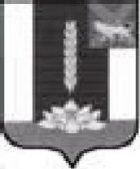 ДУМА ЧЕРНИГОВСКОГО РАЙОНА____________________________________________________________________________РЕШЕНИЕПринято Думой Черниговского района29 апреля 2020 годаО внесении изменений в бюджет Черниговского района на 2020 год и плановый период 2021 и 2022 годовРуководствуясь Бюджетным кодексом Российской Федерации, статьями 21, 62 Устава Черниговского муниципального района1.1. Пункт 1 изложить в следующей редакции:«1. Утвердить основные характеристики бюджета Черниговского района на 2020 год:а) общий объем доходов районного бюджета в сумме 1 178 423,898 тыс. рублей, в том числе объем межбюджетных трансфертов, получаемых из других бюджетов бюджетной системы Российской Федерации, - в сумме   770 332,898 тыс. рублей;б) общий объем расходов районного бюджета в сумме 1 196 700,183 тыс. рублей;в) размер дефицита районного бюджета в сумме 18 276,285 тыс.
 рублей.».1.2. Приложение 1 к Решению изложить в редакции приложения 1 к настоящему Решению.1.3. Приложение 7 к Решению изложить в редакции приложения 2 к настоящему Решению.1.4. Приложение 8 к Решению изложить в редакции приложения 3 к настоящему Решению.1.5. Приложение 9 к Решению изложить в редакции приложения 4 к настоящему Решению.1.6. Приложение 10 к Решению изложить в редакции приложения 5 к настоящему Решению. 1.7. Приложение 11 к Решению изложить в редакции приложения 6 к настоящему Решению.1.8. Приложение 12 к Решению изложить в редакции приложения 7 к настоящему Решению.1.9. Приложение 13 к Решению изложить в редакции приложения 8 к настоящему Решению.2. Настоящее Решение вступает в силу с момента опубликования в «Вестнике нормативных актов Черниговского района» приложении к газете «Новое время».Глава Черниговского района							В.Н. Сёмкин29 апреля 2020 года№ 217-НПАПриложение 1 к решению Думы Черниговского районаот 29.04.2020 г. № 217-НПАПриложение 2 к решению Думы Черниговского районаот 29.04.2020 г. № 217-НПАПриложение 3 к решению Думы Черниговского районаот 29.04.2020 г. № 217-НПАПриложение 5 к решению Думы Черниговского районаот 29.04.2020 г. № 217-НПАПриложение 1к решению Думы Черниговского районаот 12.12.2019 г. № 201-НПАк решению Думы Черниговского районаот 12.12.2019 г. № 201-НПАк решению Думы Черниговского районаот 12.12.2019 г. № 201-НПАИсточникивнутреннего финансирования дефицита бюджета Черниговского района на 2020 годИсточникивнутреннего финансирования дефицита бюджета Черниговского района на 2020 годИсточникивнутреннего финансирования дефицита бюджета Черниговского района на 2020 год(тыс. рублей)Код бюджетной классификации Российской ФедерацииНаименование источниковСумма на 2020 год12301 02 00 00 00 0000 000Кредиты кредитных организаций в валюте Российской Федерации11 985,70601 02 00 00 05 0000 710Получение кредитов от кредитных организаций бюджетами муниципальных районов Российской Федерации в валюте Российской Федерации12 685,70601 02 00 00 05 0000 810Погашение кредитов от кредитных организаций бюджетами муниципальных районов Российской Федерации в валюте Российской Федерации-700,00001 03 00 00 00 0000 000Бюджетные кредиты от других бюджетов бюджетной системы Российской Федерации-4 000,00001 03 01 00 05 0000 710Получение кредитов от других бюджетов бюджетной системы Российской Федерации бюджетами муниципальных районов в валюте Российской Федерации0,00001 03 01 00 05 0000 810Погашение бюджетами муниципальных районов Российской Федерации кредитов от других бюджетов бюджетной системы Российской Федерации в валюте Российской Федерации-4 000,000 01 05 00 00 00 0000 000Изменение остатков средств на счетах по учету средств бюджета10 290,579 01 05 02 01 05 0000 510Увеличение прочих остатков денежных средств бюджетов муниципальных районов РФ-1 191 109,604 01 05 02 01 05 0000 610Уменьшение прочих остатков денежных средств бюджетов муниципальных районов РФ1 201 400,18301 06 00 00 00 0000 000Иные источники внутреннего финансирования дефицитов бюджетов0,000 01 06 05 00 00 0000 000Бюджетные кредиты, предоставленные внутри страны в валюте Российской Федерации0,00001 06 05 00 00 0000 600Возврат бюджетных кредитов, предоставленных внутри страны в валюте Российской Федерации0,00001 06 05 01 05 0000 640Возврат бюджетных кредитов, предоставленных юридическим лицам из бюджетов муниципальных районов Российской Федерации в валюте РФ0,00001 06 05 02 02 0000 540Предоставление бюджетных кредитов другим бюджетам бюджетной системы Российской Федерации из бюджетов субъектов Российской Федерации в валюте Российской Федерации0,000Итого источников 18 276,285Приложение 7к решению Думы Черниговского районаот 12.12.2019 г. № 201-НПАк решению Думы Черниговского районаот 12.12.2019 г. № 201-НПАк решению Думы Черниговского районаот 12.12.2019 г. № 201-НПАОбъемы доходов районного бюджета в 2020 году(тыс. рублей)Объемы доходов районного бюджета в 2020 году(тыс. рублей)Объемы доходов районного бюджета в 2020 году(тыс. рублей)Объемы доходов районного бюджета в 2020 году(тыс. рублей)НаименованиеКод бюджетной классификации Российской ФедерацииСуммаНАЛОГОВЫЕ,  НЕНАЛОГОВЫЕ  ДОХОДЫ  1 00 00000 00 0000 000408 091,000Налоги на прибыль, доходы1 01 00000 00 0000 000354 798,000Налог на доходы физических лиц1 01 02000 01 0000 110354 798,000Налог на доходы физических лиц с доходов, источником которых является налоговый агент, за исключением доходов, в отношении которых исчисление и уплата налога осуществляются в соответствии со статьями 227, 227.1 и 228 Налогового кодекса Российской Федерации1 01 02010 01 0000 110352 948,000Налог на доходы физических лиц с доходов, полученных от осуществления деятельности физическими лицами, зарегистрированными в качестве индивидуальных предпринимателей, нотариусов, занимающихся частной практикой, адвокатов, учредивших адвокатские кабинеты, и других лиц, занимающихся частной практикой в соответствии со статьей 227 Налогового кодекса Российской Федерации1 01 02020 01 0000 110450,000Налог на доходы физических лиц с доходов,  полученных физическими лицами в соответствии со статьей 228 Налогового Кодекса Российской Федерации1 01 02030 01 0000 110900,000Налог на доходы физических лиц в виде фиксированных авансовых платежей с доходов, полученных физическими лицами, являющимися иностранными гражданами, осуществляющими трудовую деятельность по найму у физических лиц на основании патента в соответствии  со статьей 227.1 Налогового кодекса Российской Федерации1 01 02040 01 0000 110500,000Налоги на товары (работы, услуги), реализуемые на территории Российской Федерации1 03 00000 00 0000 00012 982,000Акцизы по подакцизным товарам (продукции), производимым на территории Российской Федерации1 03 02000 01 0000 11012 982,000Доходы от уплаты акцизов на дизельное топливо, подлежащие распределению между бюджетами субъектов Российской Федерации и местными бюджетами с учетом установленных дифференцированных нормативов отчислений в местные бюджеты (по нормативам, установленным Федеральным законом о федеральном бюджете в целях формирования дорожных фондов субъектов Российской Федерации)1 03 02231 01 0000 1104 276,000Доходы от уплаты акцизов на моторные масла для дизельных и (или) карбюраторных (инжекторных) двигателей, подлежащие распределению между бюджетами субъектов Российской Федерации и местными бюджетами с учетом установленных дифференцированных нормативов отчислений в местные бюджеты (по нормативам, установленным Федеральным законом о федеральном бюджете в целях формирования дорожных фондов субъектов Российской Федерации)1 03 02241 01 0000 11032,000Доходы от уплаты акцизов на автомобильный бензин, подлежащие распределению между бюджетами субъектов Российской Федерации и местными бюджетами с учетом установленных дифференцированных нормативов отчислений в местные бюджеты (по нормативам, установленным Федеральным законом о федеральном бюджете в целях формирования дорожных фондов субъектов Российской Федерации)1 03 02251 01 0000 1108 674,000Налоги на совокупный доход1 05 00000 00 0000 00017 000,000Единый налог на вмененный доход для отдельных видов деятельности1 05 02000 02 0000 11015 568,000Единый налог на вмененный доход для отдельных видов деятельности1 05 02010 02 0000 11015 568,000Единый сельскохозяйственный налог1 05 03000 01 0000 1101 262,000Единый сельскохозяйственный налог1 05 03010 01 0000 1101 262,000Налог, взимаемый в связи с применением патентной системы налогообложения1 05 04000 02 0000 110170,000Налог, взимаемый в связи с применение патентной системы налогообложения, зачисляемый в бюджеты муниципальных районов1 05 04020 02 0000 110170,000Государственная пошлина, сборы1 08 00000 00 0000 0003 950,000Государственная пошлина по делам, рассматриваемым в судах общей юрисдикции, мировыми судьями ( за исключением Верховного Суда Российской Федерации)1 08 03010 01 0000 1103 950,000Доходы от использования имущества, находящегося в государственной и муниципальной собственности1 11 00000 00 0000 00017 175,000Доходы, получаемые в виде арендной либо иной платы за передаваемое в возмездное пользование государственного и муниципального имущества (за исключением имущества бюджетных и  автономных учреждений, а также имущества государственных и муниципальных унитарных предприятий, в том числе казенных)1 11 05000 00 0000 12016 225,000Доходы, получаемые в виде арендной платы за земельные участки, государственная собственность на которые не разграничена и которые расположены в границах сельских поселений и межселенных территорий муниципальных районов, а также средства от продажи права на заключение договоров аренды указанных земельных участков1 11 05013 05 0000 1206 610,000Доходы, получаемые в виде арендной платы за земельные участки, государственная собственность на которые не разграничена и которые расположены в границах городских  поселений, а также средства от продажи права на заключение договоров аренды указанных земельных участков1 11 05013 13 0000 1207 515,000Доходы от сдачи в аренду имущества, составляющего казну муниципальных районов (за исключением земельных участков)1 11 05075 05 0000 1202 100,000Прочие поступления от использования имущества, находящегося в собственности муниципальных районов (за исключением имущества муниципальных бюджетных и автономных учреждений, а также имущества муниципальных унитарных предприятий, в том числе казенных)1 11 09045 05 0000 120950,000Платежи при  пользовании природными  ресурсами1 12 00000 00 0000 000604,000Плата за негативное воздействие на окружающую среду1 12 01000 01 0000 120604,000Плата за выбросы загрязняющих веществ в атмосферный воздух стационарными объектами1 12 01010 01 0000 120420,000Плата за сброс загрязняющих веществ в водные объекты1 12 01030 01 0000 12048,000Плата за размещение отходов производства 1 12 01041 01 0000 120136,000Прочие доходы от компенсации затрат бюджетов муниципальных районов 1 13 00000 00 0000 000120,000Прочие доходы от компенсации затрат бюджетов муниципальных районов 1 13 02995 05 0000 130120,000Доходы от продажи материальных и нематериальных активов1 14 00000 00 0000 000970,000Доходы от реализации иного имущества, находящегося в собственности муниципальных районов (за исключением имущества муниципальных бюджетных и автономных учреждений, а также имущества муниципальных унитарных предприятий, в том числе казенных) в части реализации основных средств по указанному имуществу1 14 02053 05 0000 410660,000Доходы от продажи земельных участков, государственная собственность на которые не разграничена и которые расположены в границах сельских поселений и межселенных территорий муниципального образования1 14 06013 05 0000 430100,000Доходы от продажи земельных участков, государственная собственность на которые не разграничена и которые расположены в границах городских  поселений1 14 06013 13 0000 430210,000Штрафы, санкции, возмещение ущерба1 16 00000 00 0000 000492,000Доходы от денежных взысканий (штрафов), поступающие в счет погашения задолженности, образовавшейся до 1 января 2020 года, подлежащие зачислению в бюджет муниципального образования по нормативам, действующим до 1 января 2020 года1 16 10123 01 0051 140300,000Доходы от денежных взысканий (штрафов), поступающие в счет погашения задолженности, образовавшейся до 1 января 2020 года, подлежащие зачислению в федеральный бюджет и бюджет муниципального образования по нормативам, действующим до 1 января 2020 года1 16 10129 01 0000 14080,000Административные штрафы, установленные Главой 5 Кодекса Российской Федерации об административных правонарушениях, за административные правонарушения, посягающие на права граждан, налагаемые мировыми судьями, комиссиями по делам несовершеннолетних и защите их прав (штрафы за неисполнение родителями или иными законными представителями несовершеннолетних обязанностей по содержанию и воспитанию несовершеннолетних)1 16 01053 01 0035 1401,000Административные штрафы, установленные Главой 6 Кодекса Российской Федерации об административных правонарушениях, за административные правонарушения, посягающие на здоровье, санитарно-эпидемиологическое благополучие населения и общественную нравственность, налагаемые мировыми судьями, комиссиями по делам несовершеннолетних и защите их прав (штрафы за потребление наркотических средств или психотропных веществ без назначения врача либо новых потенциально опасных психоактивных веществ)1 16 01063 01 0009 14020,000Административные штрафы, установленные Главой 6 Кодекса Российской Федерации об административных правонарушениях, за административные правонарушения, посягающие на здоровье, санитарно-эпидемиологическое благополучие населения и общественную нравственность, налагаемые мировыми судьями, комиссиями по делам несовершеннолетних и защите их прав (штрафы за побои)1 16 01063 01 0101 14010,000Административные штрафы, установленные Главой 6 Кодекса Российской Федерации об административных правонарушениях, за административные правонарушения, посягающие на здоровье, санитарно-эпидемиологическое благополучие населения и общественную нравственность, налагаемые мировыми судьями, комиссиями по делам несовершеннолетних и защите их прав (иные штрафы)1 16 01063 01 9000 1401,000Административные штрафы, установленные Главой 7 Кодекса Российской Федерации об административных правонарушениях, за административные правонарушения в области охраны собственности, налагаемые мировыми судьями, комиссиями по делам несовершеннолетних и защите их прав (штрафы за уничтожение или повреждение чужого имущества)1 16 01073 01 0017 1402,000Административные штрафы, установленные Главой 7 Кодекса Российской Федерации об административных правонарушениях, за административные правонарушения в области охраны собственности, налагаемые мировыми судьями, комиссиями по делам несовершеннолетних и защите их прав(штрафы за мелкое хищение)1 16 01073 01 0027 1402,000Административные штрафы, установленные Главой 8 Кодекса Российской Федерации об административных правонарушениях, за административные правонарушения в области охраны окружающей среды и природопользования, налагаемые мировыми судьями, комиссиями по делам несовершеннолетних и защите их прав (штрафы за незаконную рубку, повреждение лесных насаждений или самовольное выкапывание в лесах деревьев, кустарников, лиан)1 16 01083 01 0028 1405,000Административные штрафы, установленные Главой 8 Кодекса Российской Федерации об административных правонарушениях, за административные правонарушения в области охраны окружающей среды и природопользования, налагаемые мировыми судьями, комиссиями по делам несовершеннолетних и защите их прав (штрафы за нарушение правил охоты, правил, регламентирующих рыболовство и другие виды пользования объектами животного мира)1 16 01083 01 0037 14020,000Административные штрафы, установленные Главой 14 Кодекса Российской Федерации об административных правонарушениях, за административные правонарушения в области предпринимательской деятельности и деятельности саморегулируемых организаций, налагаемые мировыми судьями, комиссиями по делам несовершеннолетних и защите их прав (иные штрафы )1 16 01143 01 9000 1401,000Административные штрафы, установленные Главой 15 Кодекса Российской Федерации об административных правонарушениях, за административные правонарушения в области финансов, налогов и сборов, страхования, рынка ценных бумаг (за исключением штрафов, указанных в пункте 6 статьи 46 Бюджетного кодекса Российской Федерации), налагаемые мировыми судьями, комиссиями по делам несовершеннолетних и защите их прав (штрафы за непредставление (несообщение) сведений, необходимых для осуществления налогового контроля)1 16 01153 01 0006 1402,000Административные штрафы, установленные Главой 15 Кодекса Российской Федерации об административных правонарушениях, за административные правонарушения в области финансов, налогов и сборов, страхования, рынка ценных бумаг (за исключением штрафов, указанных в пункте 6 статьи 46 Бюджетного кодекса Российской Федерации), налагаемые мировыми судьями, комиссиями по делам несовершеннолетних и защите их прав ( иные штрафы ) 1 16 01153 01 9000 1402,000Административные штрафы, установленные Главой 19 Кодекса Российской Федерации об административных правонарушениях, за административные правонарушения против порядка управления, налагаемые мировыми судьями, комиссиями по делам несовершеннолетних и защите их прав 1 16 01193 01 0005 14010,000Административные штрафы, установленные Главой 20 Кодекса Российской Федерации об административных правонарушениях, за административные правонарушения, посягающие на общественный порядок и общественную безопасность, налагаемые мировыми судьями, комиссиями по делам несовершеннолетних и защите их прав (штрафы за нарушение требований пожарной безопасности )1 16 01203 01 0004 1401,000Административные штрафы, установленные Главой 20 Кодекса Российской Федерации об административных правонарушениях, за административные правонарушения, посягающие на общественный порядок и общественную безопасность, налагаемые мировыми судьями, комиссиями по делам несовершеннолетних и защите их прав (штрафы за нарушение правил производства, приобретения, продажи, передачи, хранения, перевозки, ношения, коллекционирования, экспонирования, уничтожения или учета оружия и патронов к нему, а также нарушение правил производства, продажи, хранения, уничтожения или учета взрывчатых веществ и взрывных устройств, пиротехнических изделий, порядка выдачи свидетельства о прохождении подготовки и проверки знания правил безопасного обращения с оружием и наличия навыков безопасного обращения с оружием или медицинских заключений об отсутствии противопоказаний к владению оружием )1 16 01203 01 0008 1405,000Административные штрафы, установленные Главой 20 Кодекса Российской Федерации об административных правонарушениях за административные правонарушения, посягающие на общественный порядок и общественную безопасность, налагаемые мировыми судьями, комиссиями по делам несовершеннолетних и защите их прав (иные штрафы)1 16 01203 01 9000 14030,000БЕЗВОЗМЕЗДНЫЕ ПОСТУПЛЕНИЯ ВСЕГО2 00 00000 00 0000 000770 332,898Безвозмездные  поступления от других бюджетов бюджетной системы Российской Федерации2 02 00000 00 0000 000766 336,723Дотации от других бюджетов бюджетной системы Российской Федерации2 02 10000 00 0000 15061 297,071Дотации бюджетам муниципальных районов на выравнивание бюджетной обеспеченности2 02 15001 05 0000 150Дотации бюджетам муниципальных районов на поддержку мер по обеспечению сбалансированности бюджетов2 02 15002 05 0000 15061 297,071Субсидии бюджетам субъектов Российской Федерации и муниципальных образований (межбюджетные субсидии)2 02 20000 00 0000 150132 195,088Субсидии бюджетам муниципальных районов на создание в общеобразовательных организациях, расположенных в сельской местности, условий для занятий физической культурой и спортом2 02 25097 05 0000 150381,261Субсидии бюджетам муниципальных районов на обеспечение развития и укрепления материально-технической базы домов культуры в населенных пунктах с числом жителей до 50 тысяч человек2 02 25467 05 0000 1503 197,846Субсидии бюджетам муниципальных образований Приморского края на создание новых мест в образовательных организациях различных типов для реализации дополнительных общеразвивающих программ всех направленностей2 02 25491 05 0000 1501704,875Субсидии бюджетам муниципальных районов на реализацию мероприятий по обеспечению жильем молодых семей2 02 25497 05 0000 1501 540,400Прочие субсидии2 02 29999 05 0000 150125 370,705в том числе:субсидии бюджетам муниципальных образований Приморского края на мероприятия по энергосбережению и повышению энергетической эффективности систем коммунальной инфраструктуры Приморского края 12 710,000субсидии бюджетам муниципальных образований Приморского края на капитальный ремонт оздоровительных лагерей, находящихся в собственности муниципальных образований3 157,501субсидии бюджетам муниципальных образований на строительство, реконструкцию, ремонт объектов культуры (в том числе проектно-изыскательские работы), находящихся в муниципальной собственности, и приобретение объектов культуры для муниципальных нужд17 434,974субсидии бюджетам муниципальных образований Приморского края на строительство, реконструкцию и приобретение зданий муниципальных образовательных учреждений29 998,703субсидии бюджетам муниципальных образований Приморского края на развитие спортивной инфраструктуры, находящейся в муниципальной собственности31 086,000субсидии бюджетам муниципальных образований Приморского края на обеспечение граждан твердым топливом (дровами)487,189субсидии на комплектование книжных фондов и обеспечение информационно-техническим оборудованием библиотек149,247субсидии бюджетам муниципальных образований Приморского края на капитальный ремонт и ремонт автомобильных дорог общего пользования населенных пунктов9 000,000субсидии бюджетам муниципальных образований Приморского края на проектирование и (или) строительство, реконструкцию, модернизацию и капитальный ремонт объектов водопроводно-канализационного хозяйства0,000субсидии бюджетам муниципальных образований Приморского края на капитальный ремонт зданий и благоустройство территорий муниципальных образовательных учреждений, оказывающих услуги дошкольного образования3 451,842субсидии бюджетам муниципальных образований Приморского края на организацию физкультурно-спортивной работы по месту жительства 0,000субсидии бюджетам муниципальных образований Приморского края на капитальный ремонт зданий муниципальных общеобразовательных учреждений17 895,249Субвенции бюджетам субъектов Российской Федерации и муниципальных образований2 02 30000 00 0000 150572 844,564 Субвенции  бюджетам  муниципальных районов на государственную  регистрацию  актов  гражданского состояния2 02 35930 05 0000 1503 391,560Субвенции бюджетам  муниципальных районов на составление (изменение) списков кандидатов  в присяжные заседатели федеральных судов общей юрисдикции в Российской Федерации2 02 35120 05 0000 15032,133Субвенции бюджетам муниципальных районов на осуществление первичного воинского учета на территориях, где отсутствуют военные комиссариаты2 02 35118 05 0000 1500,000Субвенции бюджетам муниципальных районов на выполнение передаваемых полномочий субъектов Российской Федерации2 02 30024 05 0000 150560 946,425в том числе:субвенции бюджетам муниципальных районов на предоставление жилых помещений детям-сиротам и детям, оставшимся без попечения родителей, лицам из их числа по договорам найма специализированных жилых помещений20 709,930субвенции бюджетам муниципальных районов Приморского края на осуществление отдельных государственных полномочий по расчету и предоставлению дотаций на выравнивание бюджетной обеспеченности бюджетам поселений, входящих в их состав24 155,926субвенции на осуществление государственных полномочий по созданию и обеспечению деятельности комиссий по делам несовершеннолетних и защите их прав1 181,384субвенции на выполнение органами местного самоуправления отдельных государственных полномочий по государственному управлению охраной труда774,981субвенции на осуществление отдельных государственных полномочий по созданию административных комиссий 765,954субвенции на осуществление государственных полномочий по регистрации и учету граждан, имеющих право на получение жилищных субсидий в связи с переселением из районов Крайнего Севера и приравненных к ним местностей1,778 субвенции, предоставляемые бюджетам муниципальных образований на реализацию государственных полномочий Приморского края по организации проведения мероприятий по предупреждению и ликвидации болезней животных, их лечению, защите населения от болезней, общих для человека и животных476,945 субвенции на получение общедоступного и бесплатного дошкольного, начального общего, основного общего, среднего общего и дополнительного образования детей в муниципальных общеобразовательных организациях Приморского края295 938,499субвенции бюджетам муниципальных образовании Приморского края на реализацию государственных полномочий по социальной поддержке детей, оставшихся без попечения родителей, и лиц, принявших на воспитание в семью детей, оставшихся без попечения родителей25 133,408субвенции  бюджетам муниципальных образований  Приморского края на реализацию  государственных полномочий органов опеки и попечительства в отношении несовершеннолетних  2 728,978субвенции на осуществление отдельных государственных полномочий по обеспечению бесплатным питанием детей, обучающихся в муниципальных общеобразовательных организациях21 266,017субвенции на организацию и обеспечение оздоровления и отдыха детей Приморского края (за исключением организации отдыха детей в каникулярное время)6 777,895субвенции на обеспечение государственных гарантий реализации прав на получение общедоступного и бесплатного дошкольного образования в муниципальных дошкольных образовательных организациях157 421,507субвенции на реализацию государственного полномочия по установлению регулируемых тарифов на регулярные перевозки пассажиров и багажа автомобильным и наземным электрическим общественным транспортом по муниципальным маршрутам в границах муниципального образования3,223субвенции на осуществление отдельных государственных полномочий по обеспечению мер социальной поддержки педагогическим работникам муниципальных образовательных организаций3 610,000Субвенции бюджетам муниципальных районов на компенсацию части платы, взимаемой с родителей (законных представителей) за присмотр и уход за детьми, посещающими образовательные организации, реализующие образовательные программы дошкольного образования2 02 30029 05 0000 1507 816,776Субвенции бюджетам муниципальных районов на выплату единовременного пособия при всех формах устройства детей, лишенных родительского попечения, в семью2 02 35260 05 0000 150 657,67Иные межбюджетные трансферты2 02 40000 00 0000 1503 996,175Межбюджетные трансферты бюджетам муниципальных образований на оказание содействия в подготовке про-ведения общероссийского голосования, а также в информировании граждан Российской Федерации о такой подготовке в 2020 году2 02 49999 05 0000 1503 996,175ИТОГО ДОХОДОВ1 178 423,898Приложение 8Приложение 8к решению Думы Черниговского районаот 12.12.2019 г. № 201-НПАк решению Думы Черниговского районаот 12.12.2019 г. № 201-НПАк решению Думы Черниговского районаот 12.12.2019 г. № 201-НПАк решению Думы Черниговского районаот 12.12.2019 г. № 201-НПАк решению Думы Черниговского районаот 12.12.2019 г. № 201-НПАк решению Думы Черниговского районаот 12.12.2019 г. № 201-НПАк решению Думы Черниговского районаот 12.12.2019 г. № 201-НПАк решению Думы Черниговского районаот 12.12.2019 г. № 201-НПАРаспределение бюджетных ассигнований по разделам, подразделам, целевым статьям(муниципальным программам Черниговского района и непрограммным направлениям деятельности, группам (и подгруппам), видов расходов классификации расходов бюджетов на 2020 год(тыс. рублей)Распределение бюджетных ассигнований по разделам, подразделам, целевым статьям(муниципальным программам Черниговского района и непрограммным направлениям деятельности, группам (и подгруппам), видов расходов классификации расходов бюджетов на 2020 год(тыс. рублей)Распределение бюджетных ассигнований по разделам, подразделам, целевым статьям(муниципальным программам Черниговского района и непрограммным направлениям деятельности, группам (и подгруппам), видов расходов классификации расходов бюджетов на 2020 год(тыс. рублей)Распределение бюджетных ассигнований по разделам, подразделам, целевым статьям(муниципальным программам Черниговского района и непрограммным направлениям деятельности, группам (и подгруппам), видов расходов классификации расходов бюджетов на 2020 год(тыс. рублей)Распределение бюджетных ассигнований по разделам, подразделам, целевым статьям(муниципальным программам Черниговского района и непрограммным направлениям деятельности, группам (и подгруппам), видов расходов классификации расходов бюджетов на 2020 год(тыс. рублей)Распределение бюджетных ассигнований по разделам, подразделам, целевым статьям(муниципальным программам Черниговского района и непрограммным направлениям деятельности, группам (и подгруппам), видов расходов классификации расходов бюджетов на 2020 год(тыс. рублей)Распределение бюджетных ассигнований по разделам, подразделам, целевым статьям(муниципальным программам Черниговского района и непрограммным направлениям деятельности, группам (и подгруппам), видов расходов классификации расходов бюджетов на 2020 год(тыс. рублей)Распределение бюджетных ассигнований по разделам, подразделам, целевым статьям(муниципальным программам Черниговского района и непрограммным направлениям деятельности, группам (и подгруппам), видов расходов классификации расходов бюджетов на 2020 год(тыс. рублей)НаименованиеРазделПодразделЦелевая статьяЦелевая статьяВид расходовСумма на 2020 годСумма на 2020 годОБЩЕГОСУДАРСТВЕННЫЕ ВОПРОСЫ010000000000000000000000000144 687,778144 687,778Функционирование высшего должностного лица субъекта Российской Федерации и муниципального образования0102000000000000000000000002 328,5362 328,536Непрограммные направления деятельности органов местного самоуправления0102990000000099000000000002 328,5362 328,536Мероприятия непрограммных направлений деятельности органов местного самоуправления0102999990000099999000000002 328,5362 328,536Глава Черниговского муниципального района0102999991001099999100100002 328,5362 328,536Расходы на выплаты персоналу в целях обеспечения выполнения функций государственными (муниципальными) органами, казенными учреждениями, органами управления государственными внебюджетными фондами0102999991001099999100101002 328,5362 328,536Расходы на выплаты персоналу государственных (муниципальных) органов0102999991001099999100101202 328,5362 328,536Функционирование законодательных (представительных) органов государственной власти и представительных органов муниципальных образований0103000000000000000000000003 636,9103 636,910Непрограммные направления деятельности органов местного самоуправления0103990000000099000000000003 636,9103 636,910Мероприятия непрограммных направлений деятельности органов местного самоуправления0103999990000099999000000003 636,9103 636,910Руководство и управление в сфере установленных функций органов местного  самоуправления Черниговского муниципального района0103999991003099999100300001 489,6901 489,690Расходы на выплаты персоналу в целях обеспечения выполнения функций государственными (муниципальными) органами, казенными учреждениями, органами управления государственными внебюджетными фондами0103999991003099999100301001 489,3901 489,390Расходы на выплаты персоналу государственных (муниципальных) органов0103999991003099999100301201 489,3901 489,390Иные бюджетные ассигнования0103999991003099999100308000,3000,300Уплата налогов, сборов и иных платежей0103999991003099999100308500,3000,300Председатель Думы Черниговского района0103999991004099999100400001 979,2201 979,220Расходы на выплаты персоналу в целях обеспечения выполнения функций государственными (муниципальными) органами, казенными учреждениями, органами управления государственными внебюджетными фондами0103999991004099999100401001 979,2201 979,220Расходы на выплаты персоналу государственных (муниципальных) органов0103999991004099999100401201 979,2201 979,220Депутаты Думы Черниговского района010399999100509999910050000168,000168,000Расходы на выплаты персоналу в целях обеспечения выполнения функций государственными (муниципальными) органами, казенными учреждениями, органами управления государственными внебюджетными фондами010399999100509999910050100168,000168,000Расходы на выплаты персоналу государственных (муниципальных) органов010399999100509999910050120168,000168,000Функционирование Правительства Российской Федерации, высших исполнительных органов государственной власти субъектов Российской Федерации, местных администраций01040000000000000000000000044 816,57744 816,577Непрограммные направления деятельности органов местного самоуправления01049900000000990000000000044 816,57744 816,577Мероприятия непрограммных направлений деятельности органов местного самоуправления01049999900000999990000000044 816,57744 816,577Руководство и управление в сфере установленных функций органов местного самоуправления Черниговского муниципального района01049999910030999991003000042 860,21242 860,212Расходы на выплаты персоналу в целях обеспечения выполнения функций государственными (муниципальными) органами, казенными учреждениями, органами управления государственными внебюджетными фондами01049999910030999991003010039 412,50239 412,502Расходы на выплаты персоналу государственных (муниципальных) органов01049999910030999991003012039 412,50239 412,502Закупка товаров, работ и услуг для государственных (муниципальных) нужд0104999991003099999100302001 969,8981 969,898Иные закупки товаров, работ и услуг для обеспечения государственных (муниципальных) нужд0104999991003099999100302401 969,8981 969,898Иные бюджетные ассигнования0104999991003099999100308001 477,8121 477,812Уплата налогов, сборов и иных платежей0104999991003099999100308501 477,8121 477,812Субвенции на создание и обеспечение деятельности комиссий по делам несовершеннолетних и защите их прав0104999999301099999930100001 181,3841 181,384Расходы на выплаты персоналу в целях обеспечения выполнения функций государственными (муниципальными) органами, казенными учреждениями, органами управления государственными внебюджетными фондами0104999999301099999930101001 058,8181 058,818Расходы на выплаты персоналу государственных (муниципальных) органов0104999999301099999930101201 058,8181 058,818Закупка товаров, работ и услуг для государственных (муниципальных) нужд010499999930109999993010200122,566122,566Иные закупки товаров, работ и услуг для обеспечения государственных (муниципальных) нужд010499999930109999993010240122,566122,566Субвенции на выполнение органами местного самоуправления отдельных государственных полномочий по государственному управлению охраной труда010499999931009999993100000774,981774,981Расходы на выплаты персоналу в целях обеспечения выполнения функций государственными (муниципальными) органами, казенными учреждениями, органами управления государственными внебюджетными фондами010499999931009999993100100580,207580,207Расходы на выплаты персоналу государственных (муниципальных) органов010499999931009999993100120580,207580,207Закупка товаров, работ и услуг для государственных (муниципальных) нужд010499999931009999993100200194,774194,774Иные закупки товаров, работ и услуг для обеспечения государственных (муниципальных) нужд010499999931009999993100240194,774194,774Судебная система01050000000000000000000000032,13332,133Непрограммные направления деятельности органов местного самоуправления01059900000000990000000000032,13332,133Мероприятия непрограммных направлений деятельности органов местного самоуправления01059999900000999990000000032,13332,133Составление (изменение и дополнение) списков кандидатов в присяжные заседатели федеральных судов общей юрисдикции01059999951200999995120000032,13332,133Закупка товаров, работ и услуг для государственных (муниципальных) нужд01059999951200999995120020032,13332,133Иные закупки товаров, работ и услуг для обеспечения государственных (муниципальных) нужд01059999951200999995120024032,13332,133Обеспечение деятельности финансовых, налоговых и таможенных органов и органов финансового (финансово-бюджетного) надзора01060000000000000000000000012 467,17312 467,173Муниципальная программа "Долгосрочное финансовое планирование и организация бюджетного процесса, совершенствование межбюджетных отношений в Черниговском муниципальном районе" на 2017-2022 годы01061400000000140000000000010 964,80010 964,800Основное мероприятие "Управление бюджетным процессом в Черниговском районе"01061400100000140010000000010 964,80010 964,800Руководство и управление в сфере установленных функций органов местного  самоуправления Черниговского муниципального района01061400110030140011003000010 964,80010 964,800Расходы на выплаты персоналу в целях обеспечения выполнения функций государственными (муниципальными) органами, казенными учреждениями, органами управления государственными внебюджетными фондами01061400110030140011003010010 174,30010 174,300Расходы на выплаты персоналу государственных (муниципальных) органов01061400110030140011003012010 174,30010 174,300Закупка товаров, работ и услуг для государственных (муниципальных) нужд010614001100301400110030200786,500786,500Иные закупки товаров, работ и услуг для обеспечения государственных (муниципальных) нужд010614001100301400110030240786,500786,500Иные бюджетные ассигнования0106140011003014001100308004,0004,000Уплата налогов, сборов и иных платежей0106140011003014001100308504,0004,000Непрограммные направления деятельности органов местного самоуправления0106990000000099000000000001 502,3731 502,373Мероприятия непрограммных направлений деятельности органов местного самоуправления0106999990000099999000000001 502,3731 502,373Руководство и управление в сфере установленных функций органов местного  самоуправления Черниговского муниципального района010699999100309999910030000256,600256,600Расходы на выплаты персоналу в целях обеспечения выполнения функций государственными (муниципальными) органами, казенными учреждениями, органами управления государственными внебюджетными фондами0106999991003099999100301002,0002,000Расходы на выплаты персоналу государственных (муниципальных) органов0106999991003099999100301202,0002,000Закупка товаров, работ и услуг для государственных (муниципальных) нужд010699999100309999910030200252,600252,600Иные закупки товаров, работ и услуг для обеспечения государственных (муниципальных) нужд010699999100309999910030240252,600252,600Иные бюджетные ассигнования0106999991003099999100308002,0002,000Уплата налогов, сборов и иных платежей0106999991003099999100308502,0002,000Руководитель контрольно-счетной комиссии Черниговского района0106999991006099999100600001 245,7731 245,773Расходы на выплаты персоналу в целях обеспечения выполнения функций государственными (муниципальными) органами, казенными учреждениями, органами управления государственными внебюджетными фондами0106999991006099999100601001 245,7731 245,773Расходы на выплаты персоналу государственных (муниципальных) органов0106999991006099999100601201 245,7731 245,773Обеспечение проведения выборов и референдумов0107000000000000000000000002 288,8272 288,827Непрограммные направления деятельности органов местного самоуправления0107990000000099000000000002 288,8272 288,827Мероприятия непрограммных направлений деятельности органов местного самоуправления0107999990000099999000000002 288,8272 288,827Расходы на подготовку и проведение выборов депутатов представительного органа Черниговского района0107999991105099999110500002 288,8272 288,827Иные бюджетные ассигнования0107999991105099999110508002 288,8272 288,827Специальные расходы0107999991105099999110508802 288,8272 288,827Резервные фонды0111000000000000000000000002 144,4192 144,419Непрограммные направления деятельности органов местного самоуправления0111990000000099000000000002 144,4192 144,419Мероприятия непрограммных направлений деятельности органов местного самоуправления0111999990000099999000000002 144,4192 144,419Резервный фонд Администрации Черниговского муниципального района0111999992028099999202800002 144,4192 144,419Иные бюджетные ассигнования0111999992028099999202808002 144,4192 144,419Резервные средства0111999992028099999202808702 144,4192 144,419Другие общегосударственные вопросы01130000000000000000000000076 973,20276 973,202Муниципальная программа "Развитие образования в Черниговском муниципальном районе" на 2018-2022 годы01130100000000010000000000030 340,62830 340,628Подпрограмма "Развитие системы общего образования Черниговского района на 2018-2022 годы"01130120000000012000000000030 340,62830 340,628Основное мероприятие "Развитие инфраструктуры общеобразовательных организаций"01130120200000012020000000030 340,62830 340,628Строительство школы в с. Черниговка Приморского края, в том числе разработка проектно-сметной документации011301202000100120200010000100,000100,000Капитальные вложения в объекты недвижимого имущества государственной (муниципальной) собственности011301202000100120200010400100,000100,000Бюджетные инвестиции011301202000100120200010410100,000100,000Субсидии на строительство, реконструкцию и приобретение зданий муниципальных образовательных учреждений01130120292040012029204000029 998,70329 998,703Капитальные вложения в объекты недвижимого имущества государственной (муниципальной) собственности01130120292040012029204040029 998,70329 998,703Бюджетные инвестиции01130120292040012029204041029 998,70329 998,703Расходы на строительство, реконструкцию и приобретение зданий муниципальных образовательных учреждений, в целях софинансирования которых из бюджета Приморского края предоставляются субсидии011301202S204001202S2040000241,925241,925Капитальные вложения в объекты недвижимого имущества государственной (муниципальной) собственности011301202S204001202S2040400241,925241,925Бюджетные инвестиции011301202S204001202S2040410241,925241,925Муниципальная программа "Развитие физической культуры и спорта в Черниговском муниципальном районе" на 2017-2022 годы0113040000000004000000000008 064,5168 064,516Основное мероприятие "Развитие спортивной инфраструктуры, находящейся в муниципальной собственности"0113040P500000040P5000000008 064,5168 064,516Субсидии бюджетам муниципальных образований Приморского края на развитие спортивной инфраструктуры, находящейся в муниципальной собственности0113040P592190040P5921900008 000,0008 000,000Капитальные вложения в объекты недвижимого имущества государственной (муниципальной) собственности0113040P592190040P5921904008 000,0008 000,000Бюджетные инвестиции0113040P592190040P5921904108 000,0008 000,000Расходы на развитие спортивной инфраструктуры, находящейся в муниципальной собственности, в целях софинансирования которых из бюджета Приморского края предоставляются субсидии0113040P5S2190040P5S219000064,51664,516Капитальные вложения в объекты недвижимого имущества государственной (муниципальной) собственности0113040P5S2190040P5S219040064,51664,516Бюджетные инвестиции0113040P5S2190040P5S219041064,51664,516Муниципальная программа "Противодействие и профилактика терроризма на территории Черниговского муниципального района" на 2017-2024 годы01130800000000080000000000050,00050,000Основное мероприятие "Формирование системы мер пресечения и профилактики различных видов терроризма"01130800100000080010000000050,00050,000Мероприятия по профилактике экстремизма и терроризма01130800120220080012022000050,00050,000Закупка товаров, работ и услуг для государственных (муниципальных) нужд01130800120220080012022020050,00050,000Иные закупки товаров, работ и услуг для обеспечения государственных (муниципальных) нужд01130800120220080012022024050,00050,000Муниципальная программа "Профилактика наркомании на территории Черниговского муниципального района" на 2017-2024 годы01131600000000160000000000010,00010,000Основное мероприятие "Социальная профилактика, популяризация здорового образа жизни"01131600100000160010000000010,00010,000Мероприятия по противодействию распространения наркотиков01131600120240160012024000010,00010,000Закупка товаров, работ и услуг для государственных (муниципальных) нужд01131600120240160012024020010,00010,000Иные закупки товаров, работ и услуг для обеспечения государственных (муниципальных) нужд01131600120240160012024024010,00010,000Муниципальная программа "Патриотическое воспитание граждан Черниговского муниципального района" на 2017-2024 годы011317000000001700000000000525,000525,000Основное мероприятие "Совершенствование и развитие системы патриотического воспитания граждан"011317001000001700100000000525,000525,000Мероприятия по патриотическому воспитанию граждан Черниговского муниципального района011317001201601700120160000525,000525,000Закупка товаров, работ и услуг для государственных (муниципальных) нужд011317001201601700120160200470,000470,000Иные закупки товаров, работ и услуг для обеспечения государственных (муниципальных) нужд011317001201601700120160240470,000470,000Социальное обеспечение и иные выплаты населению01131700120160170012016030055,00055,000Иные выплаты населению01131700120160170012016036055,00055,000Муниципальная программа "О противодействии коррупции в Администрации Черниговского района" на 2019-2024 годы0113240000000024000000000005,0005,000Основное мероприятие "Совершенствование системы противодействия коррупции в Черниговском районе"0113240010000024001000000005,0005,000Мероприятия по противодействию коррупции0113240012060024001206000005,0005,000Закупка товаров, работ и услуг для государственных (муниципальных) нужд0113240012060024001206002005,0005,000Иные закупки товаров, работ и услуг для обеспечения государственных (муниципальных) нужд0113240012060024001206002405,0005,000Муниципальная программа Гармонизация межэтнических и межрелигиозных отношений, профилактика и противодействие экстремизма в Черниговском муниципальном районе на 2018-2024 годы01132500000000250000000000010,00010,000Основное мероприятие Укрепление межэтнических связей и межрелигиозных отношений на территории Черниговского муниципального района01132500100000250010000000010,00010,000Мероприятия по укреплению межэтнических связей и межрелигиозных отношений01132500120270250012027000010,00010,000Закупка товаров, работ и услуг для государственных (муниципальных) нужд01132500120270250012027020010,00010,000Иные закупки товаров, работ и услуг для обеспечения государственных (муниципальных) нужд01132500120270250012027024010,00010,000Непрограммные направления деятельности органов местного самоуправления01139900000000990000000000037 968,05837 968,058Мероприятия непрограммных направлений деятельности органов местного самоуправления01139999900000999990000000033 621,88333 621,883Содержание и обслуживание казны Черниговского района (Реализация государственной политики в области приватизации и управления муниципальной собственностью)0113999992025099999202500001 365,4091 365,409Закупка товаров, работ и услуг для государственных (муниципальных) нужд0113999992025099999202502001 362,5591 362,559Иные закупки товаров, работ и услуг для обеспечения государственных (муниципальных) нужд0113999992025099999202502401 362,5591 362,559Иные бюджетные ассигнования0113999992025099999202508002,8502,850Уплата налогов, сборов и иных платежей0113999992025099999202508502,8502,850Оценка недвижимости, признание прав и регулирование отношений по муниципальной собственности (Реализация государственной политики в области приватизации и управления муниципальной собственностью)011399999202609999920260000676,000676,000Закупка товаров, работ и услуг для государственных (муниципальных) нужд011399999202609999920260200676,000676,000Иные закупки товаров, работ и услуг для обеспечения государственных (муниципальных) нужд011399999202609999920260240676,000676,000Резервный фонд Администрации Черниговского муниципального района011399999202809999920280000367,000367,000Закупка товаров, работ и услуг для государственных (муниципальных) нужд011399999202809999920280200367,000367,000Иные закупки товаров, работ и услуг для обеспечения государственных (муниципальных) нужд011399999202809999920280240367,000367,000Иные межбюджетные трансферты бюджетам поселений на расходы, связанные с исполнением судебных актов011399999400509999940050000459,330459,330Межбюджетные трансферты011399999400509999940050500459,330459,330Иные межбюджетные трансферты011399999400509999940050540459,330459,330Осуществление переданных органам государственной власти субъектов Российской Федерации в соответствии с пунктом 1 статьи 4 Федерального закона "Об актах гражданского состояния" полномочий Российской Федерации по государственной регистрации актов гражданского состояния0113999995930099999593000003 391,5603 391,560Расходы на выплаты персоналу в целях обеспечения выполнения функций государственными (муниципальными) органами, казенными учреждениями, органами управления государственными внебюджетными фондами0113999995930099999593001002 971,5602 971,560Расходы на выплаты персоналу государственных (муниципальных) органов0113999995930099999593001202 971,5602 971,560Закупка товаров, работ и услуг для государственных (муниципальных) нужд011399999593009999959300200420,000420,000Иные закупки товаров, работ и услуг для обеспечения государственных (муниципальных) нужд011399999593009999959300240420,000420,000Расходы на обеспечение деятельности (оказание услуг, выполнение работ) муниципальных учреждений Черниговского района01139999970010999997001000023 131,63923 131,639Расходы на выплаты персоналу в целях обеспечения выполнения функций государственными (муниципальными) органами, казенными учреждениями, органами управления государственными внебюджетными фондами01139999970010999997001010013 667,30513 667,305Расходы на выплаты персоналу казенных учреждений01139999970010999997001011013 667,30513 667,305Закупка товаров, работ и услуг для государственных (муниципальных) нужд0113999997001099999700102008 297,7708 297,770Иные закупки товаров, работ и услуг для обеспечения государственных (муниципальных) нужд0113999997001099999700102408 297,7708 297,770Иные бюджетные ассигнования0113999997001099999700108001 166,5641 166,564Уплата налогов, сборов и иных платежей0113999997001099999700108501 166,5641 166,564Расходы на обеспечение информационной безопасности011399999700909999970090000250,000250,000Закупка товаров, работ и услуг для государственных (муниципальных) нужд011399999700909999970090200250,000250,000Иные закупки товаров, работ и услуг для обеспечения государственных (муниципальных) нужд011399999700909999970090240250,000250,000Субвенции на реализацию отдельных государственных полномочий по созданию административных комиссий011399999930309999993030000765,954765,954Расходы на выплаты персоналу в целях обеспечения выполнения функций государственными (муниципальными) органами, казенными учреждениями, органами управления государственными внебюджетными фондами011399999930309999993030100682,317682,317Расходы на выплаты персоналу государственных (муниципальных) органов011399999930309999993030120682,317682,317Закупка товаров, работ и услуг для государственных (муниципальных) нужд01139999993030999999303020083,63783,637Иные закупки товаров, работ и услуг для обеспечения государственных (муниципальных) нужд01139999993030999999303024083,63783,637Субвенции на реализацию государственных полномочий органов опеки и попечительства в отношении несовершеннолетних0113999999316099999931600002 728,9782 728,978Расходы на выплаты персоналу в целях обеспечения выполнения функций государственными (муниципальными) органами, казенными учреждениями, органами управления государственными внебюджетными фондами0113999999316099999931601002 271,5002 271,500Расходы на выплаты персоналу государственных (муниципальных) органов0113999999316099999931601202 271,5002 271,500Закупка товаров, работ и услуг для государственных (муниципальных) нужд011399999931609999993160200457,478457,478Иные закупки товаров, работ и услуг для обеспечения государственных (муниципальных) нужд011399999931609999993160240457,478457,478Субвенции на обеспечение детей-сирот и детей, оставшихся без попечения родителей, лиц из числа детей-сирот и детей, оставшихся без попечения родителей, жилыми помещениями011399999М082099999М0820000486,014486,014Закупка товаров, работ и услуг для государственных (муниципальных) нужд011399999М082099999М0820200486,014486,014Иные закупки товаров, работ и услуг для обеспечения государственных (муниципальных) нужд011399999М082099999М0820240486,014486,014Расходы на оказание содействия в подготовке проведения общероссийского голосования, а также в информировании граждан Российской Федерации о такой подготовке в 2020 году0113999W900000999W9000000004 346,1754 346,175Расходы на оказание содействия в подготовке проведения общероссийского голосования, а также в информировании граждан Российской Федерации о такой подготовке в 2020 году, финансируемые из бюджета Черниговского муниципального района0113999W920910999W920910000350,000350,000Закупка товаров, работ и услуг для государственных (муниципальных) нужд0113999W920910999W920910200350,000350,000Иные закупки товаров, работ и услуг для обеспечения государственных (муниципальных) нужд0113999W920910999W920910240350,000350,000Расходы на оказание содействия в подготовке проведения общероссийского голосования, а также в информировании граждан Российской Федерации о такой подготовке в 2020 году0113999W994020999W9940200003 996,1753 996,175Закупка товаров, работ и услуг для государственных (муниципальных) нужд0113999W994020999W9940202003 996,1753 996,175Иные закупки товаров, работ и услуг для обеспечения государственных (муниципальных) нужд0113999W994020999W9940202403 996,1753 996,175НАЦИОНАЛЬНАЯ ЭКОНОМИКА04000000000000000000000000045 071,12245 071,122Сельское хозяйство и рыболовство040500000000000000000000000476,945476,945Непрограммные направления деятельности органов местного самоуправления040599000000009900000000000476,945476,945Мероприятия непрограммных направлений деятельности органов местного самоуправления040599999000009999900000000476,945476,945Субвенции на организацию проведения мероприятий по предупреждению и ликвидации болезней животных, их лечению, защите населения от болезней, общих для человека и животных040599999930409999993040000476,945476,945Закупка товаров, работ и услуг для государственных (муниципальных) нужд040599999930409999993040200476,945476,945Иные закупки товаров, работ и услуг для обеспечения государственных (муниципальных) нужд040599999930409999993040240476,945476,945Транспорт0408000000000000000000000006 670,2236 670,223Муниципальная программа "Развитие дорожного хозяйства и транспорта в Черниговском районе" на 2018-2022 годы0408110000000011000000000006 670,2236 670,223Подпрограмма "Развитие транспортного хозяйства Черниговского района"0408112000000011200000000006 670,2236 670,223Основное мероприятие "Организация транспортного обслуживания населения автомобильным транспортом"0408112010000011201000000006 670,2236 670,223Мероприятия по организации транспортного обслуживания населения автомобильным транспортом0408112012047011201204700003 467,0003 467,000Закупка товаров, работ и услуг для государственных (муниципальных) нужд0408112012047011201204702003 467,0003 467,000Иные закупки товаров, работ и услуг для обеспечения государственных (муниципальных) нужд0408112012047011201204702403 467,0003 467,000Субсидии организациям, оказывающим на территории Черниговского района услуги по транспортному обслуживанию населения в межпоселенческом сообщении в границах муниципального района0408112016001011201600100003 200,0003 200,000Иные бюджетные ассигнования0408112016001011201600108003 200,0003 200,000Субсидии юридическим лицам (кроме некоммерческих организаций), индивидуальным предпринимателям, физическим лицам -производителям товаров, работ, услуг0408112016001011201600108103 200,0003 200,000Субвенции на реализацию государственного полномочия по установлению регулируемых тарифов на регулярные перевозки пассажиров и багажа автомобильным и наземным электрическим общественным транспортом по муниципальным маршрутам в границах муниципального образования0408112019313011201931300003,2233,223Закупка товаров, работ и услуг для государственных (муниципальных) нужд0408112019313011201931302003,2233,223Иные закупки товаров, работ и услуг для обеспечения государственных (муниципальных) нужд0408112019313011201931302403,2233,223Дорожное хозяйство (дорожные фонды)04090000000000000000000000032 158,82432 158,824Муниципальная программа "Развитие дорожного хозяйства и транспорта в Черниговском районе" на 2018-2022 годы04091100000000110000000000032 158,82432 158,824Подпрограмма "Ремонт и содержание дорог местного значения Черниговского муниципального района Приморского края"04091110000000111000000000030 658,82430 658,824Основное мероприятие "Восстановление и поддержание до нормативных требований транспортно-эксплуатационного состояния автомобильных дорог общего пользования"04091110100000111010000000030 658,82430 658,824Содержание действующей сети автомобильных дорог общего пользования местного значения04091110120320111012032000012 982,62412 982,624Закупка товаров, работ и услуг для государственных (муниципальных) нужд04091110120320111012032020012 982,62412 982,624Иные закупки товаров, работ и услуг для обеспечения государственных (муниципальных) нужд04091110120320111012032024012 982,62412 982,624Капитальный ремонт и ремонт автомобильных дорог общего пользования местного значения0409111012033011101203300008 397,2008 397,200Закупка товаров, работ и услуг для государственных (муниципальных) нужд0409111012033011101203302008 397,2008 397,200Иные закупки товаров, работ и услуг для обеспечения государственных (муниципальных) нужд0409111012033011101203302408 397,2008 397,200Субсидии бюджетам муниципальных образований Приморского края на капитальный ремонт и ремонт автомобильных дорог общего пользования населенных пунктов за счет дорожного фонда Приморского края0409111019239011101923900009 000,0009 000,000Закупка товаров, работ и услуг для государственных (муниципальных) нужд0409111019239011101923902009 000,0009 000,000Иные закупки товаров, работ и услуг для обеспечения государственных (муниципальных) нужд0409111019239011101923902409 000,0009 000,000Расходы на капитальный ремонт и ремонт автомобильных дорог общего пользования местного значения, в целях софинансирования которых из бюджета Приморского края предоставляются субсидии040911101S239011101S2390000279,000279,000Закупка товаров, работ и услуг для государственных (муниципальных) нужд040911101S239011101S2390200279,000279,000Иные закупки товаров, работ и услуг для обеспечения государственных (муниципальных) нужд040911101S239011101S2390240279,000279,000Подпрограмма "Повышение безопасности дорожного движения на территории Черниговского района"0409113000000011300000000001 500,0001 500,000Основное мероприятие "Обеспечение безопасных условий движения"0409113010000011301000000001 500,0001 500,000Обеспечение мероприятий по развитию дорожно-транспортной инфраструктуры0409113012034011301203400001 500,0001 500,000Закупка товаров, работ и услуг для государственных (муниципальных) нужд0409113012034011301203402001 500,0001 500,000Иные закупки товаров, работ и услуг для обеспечения государственных (муниципальных) нужд0409113012034011301203402401 500,0001 500,000Связь и информатика0410000000000000000000000001 400,0001 400,000Муниципальная программа "Формирование информационного общества в Черниговском районе" на 2018-2022 годы0410070000000007000000000001 400,0001 400,000Основное мероприятие "Развитие телекоммуникационной инфраструктуры органов местного самоуправления"0410070010000007001000000001 400,0001 400,000Реализация мероприятий по использованию информационно-коммуникационных технологий в целях совершенствования системы муниципального управления, предоставления услуг, создания и развития информационно-аналитических, учетных и функциональных систем Черниговского района0410070012021007001202100001 400,0001 400,000Закупка товаров, работ и услуг для государственных (муниципальных) нужд0410070012021007001202102001 400,0001 400,000Иные закупки товаров, работ и услуг для обеспечения государственных (муниципальных) нужд0410070012021007001202102401 400,0001 400,000Другие вопросы в области национальной экономики0412000000000000000000000004 365,1304 365,130Муниципальная программа "Развитие субъектов малого и среднего предпринимательства в Черниговском муниципальном районе" на 2017-2024 годы0412150000000015000000000001 200,0001 200,000Основное мероприятие "Формирование положительного образа предпринимателя, популяризация роли предпринимательства"0412150010000015001000000001 200,0001 200,000Организация и проведение мероприятий по празднованию Дня российского предпринимательства; Дня торговли и общественного питания, Дня работников сельского хозяйства, а также конкурса Лучший предпринимательский проект в Черниговском районе04121500120120150012012000050,00050,000Закупка товаров, работ и услуг для государственных (муниципальных) нужд04121500120120150012012020020,00020,000Иные закупки товаров, работ и услуг для обеспечения государственных (муниципальных) нужд04121500120120150012012024020,00020,000Предоставление субсидий бюджетным, автономным учреждениям и иным некоммерческим организациям04121500120120150012012060030,00030,000Субсидии бюджетным учреждениям04121500120120150012012061030,00030,000Организация мест для торговли сельскохозяйственной продукцией0412150012014015001201400001 150,0001 150,000Закупка товаров, работ и услуг для государственных (муниципальных) нужд0412150012014015001201402001 150,0001 150,000Иные закупки товаров, работ и услуг для обеспечения государственных (муниципальных) нужд0412150012014015001201402401 150,0001 150,000Муниципальная программа "Развитие внутреннего и въездного туризма в Черниговском муниципальном районе" на 2017-2024 годы04122300000000230000000000070,00070,000Основное мероприятие "Развитие туристического потенциала в Черниговском районе"04122300100000230010000000070,00070,000Мероприятия по развитию внутреннего и въездного туризма04122300120130230012013000070,00070,000Предоставление субсидий бюджетным, автономным учреждениям и иным некоммерческим организациям04122300120130230012013060070,00070,000Субсидии бюджетным учреждениям04122300120130230012013061070,00070,000Непрограммные направления деятельности органов местного самоуправления0412990000000099000000000003 095,1303 095,130Мероприятия непрограммных направлений деятельности органов местного самоуправления0412999990000099999000000003 095,1303 095,130Мероприятия по землеустройству и землепользованию0412999992002099999200200003 095,1303 095,130Закупка товаров, работ и услуг для государственных (муниципальных) нужд0412999992002099999200202003 095,1303 095,130Иные закупки товаров, работ и услуг для обеспечения государственных (муниципальных) нужд0412999992002099999200202403 095,1303 095,130ЖИЛИЩНО-КОММУНАЛЬНОЕ ХОЗЯЙСТВО05000000000000000000000000022 440,07622 440,076Жилищное хозяйство0501000000000000000000000002 149,0812 149,081Муниципальная программа "Капитальный ремонт муниципального жилого фонда Черниговского муниципального района Приморского края" на 2018-2022 годы0501100000000010000000000001 954,0001 954,000Основное мероприятие "Капитальный ремонт муниципального жилого фонда"0501100010000010001000000001 954,0001 954,000Расходы в области жилищного хозяйства05011000120350100012035000054,00054,000Закупка товаров, работ и услуг для государственных (муниципальных) нужд05011000120350100012035020054,00054,000Иные закупки товаров, работ и услуг для обеспечения государственных (муниципальных) нужд05011000120350100012035024054,00054,000Взносы на капитальный ремонт общего имущества в многоквартирных домах за муниципальные помещения050110001203601000120360000900,000900,000Закупка товаров, работ и услуг для государственных (муниципальных) нужд050110001203601000120360200900,000900,000Иные закупки товаров, работ и услуг для обеспечения государственных (муниципальных) нужд050110001203601000120360240900,000900,000Капитальный ремонт муниципального жилищного фонда0501100012037010001203700001 000,0001 000,000Закупка товаров, работ и услуг для государственных (муниципальных) нужд0501100012037010001203702001 000,0001 000,000Иные закупки товаров, работ и услуг для обеспечения государственных (муниципальных) нужд0501100012037010001203702401 000,0001 000,000Непрограммные направления деятельности органов местного самоуправления050199000000009900000000000195,081195,081Мероприятия непрограммных направлений деятельности органов местного самоуправления050199999000009999900000000195,081195,081Резервный фонд Администрации Черниговского муниципального района050199999202809999920280000188,581188,581Закупка товаров, работ и услуг для государственных (муниципальных) нужд05019999920280999992028020038,58138,581Иные закупки товаров, работ и услуг для обеспечения государственных (муниципальных) нужд05019999920280999992028024038,58138,581Иные бюджетные ассигнования050199999202809999920280800150,000150,000Субсидии юридическим лицам (кроме некоммерческих организаций), индивидуальным предпринимателям, физическим лицам -производителям товаров, работ, услуг050199999202809999920280810150,000150,000Взносы на капитальный ремонт общего имущества в многоквартирных домах за муниципальные помещения0501999992036099999203600006,5006,500Закупка товаров, работ и услуг для государственных (муниципальных) нужд0501999992036099999203602006,5006,500Иные закупки товаров, работ и услуг для обеспечения государственных (муниципальных) нужд0501999992036099999203602406,5006,500Коммунальное хозяйство05020000000000000000000000016 888,41716 888,417Муниципальная программа "Энергоресурсосбережение и повышение энергетической эффективности на территории Черниговского муниципального района" на 2017-2022 годы05020600000000060000000000013 103,09313 103,093Основное мероприятие "Энергосбережение и повышение энергетической эффективности в системах коммунальной инфраструктуры"05020600100000060010000000013 103,09313 103,093Субсидии бюджетам муниципальных образований на мероприятия по энергосбережению и повышению энергетической эффективности систем коммунальной инфраструктуры05020600192270060019227000012 710,00012 710,000Закупка товаров, работ и услуг для государственных (муниципальных) нужд05020600192270060019227020012 710,00012 710,000Иные закупки товаров, работ и услуг для обеспечения государственных (муниципальных) нужд05020600192270060019227024012 710,00012 710,000Расходы на мероприятия по энергосбережению и повышению энергетической эффективности систем коммунальной инфраструктуры, в целях софинансирования которых из бюджета Приморского края предоставляются субсидии050206001S227006001S2270000393,093393,093Закупка товаров, работ и услуг для государственных (муниципальных) нужд050206001S227006001S2270200393,093393,093Иные закупки товаров, работ и услуг для обеспечения государственных (муниципальных) нужд050206001S227006001S2270240393,093393,093Муниципальная программа "Комплексное развитие систем коммунальной инфраструктуры Черниговского района" на 2017-2022 годы0502130000000013000000000003 785,3243 785,324Подпрограмма "Чистая вода" на 2017-2022 годы050213100000001310000000000656,000656,000Основное мероприятие "Обеспечение водоснабжения и водоотведения населенных пунктов Черниговского района"050213101000001310100000000656,000656,000Расходы на проектирование и строительство сетей водоснабжения и системы очистки воды, в целях софинансирования которых из бюджета Приморского края предоставляются субсидии050213101S232013101S2320000656,000656,000Капитальные вложения в объекты недвижимого имущества государственной (муниципальной) собственности050213101S232013101S2320400656,000656,000Бюджетные инвестиции050213101S232013101S2320410656,000656,000Подпрограмма "Развитие, ремонт (капитальный ремонт) и содержание объектов коммунальной инфраструктуры"0502132000000013200000000002 627,0672 627,067Основное мероприятие "Повышение эффективности функционирования жилищно-коммунальных систем"0502132010000013201000000002 627,0672 627,067Ремонт (капитальный ремонт) объектов коммунального хозяйства0502132012041013201204100002 095,0672 095,067Закупка товаров, работ и услуг для государственных (муниципальных) нужд0502132012041013201204102002 095,0672 095,067Иные закупки товаров, работ и услуг для обеспечения государственных (муниципальных) нужд0502132012041013201204102402 095,0672 095,067Развитие объектов коммунального хозяйства050213201204301320120430000532,000532,000Закупка товаров, работ и услуг для государственных (муниципальных) нужд050213201204301320120430200532,000532,000Иные закупки товаров, работ и услуг для обеспечения государственных (муниципальных) нужд050213201204301320120430240532,000532,000Подпрограмма "Организация снабжения населения твердым топливом (дровами)"050213300000001330000000000502,257502,257Основное мероприятие "Обеспечение граждан твердым топливом (дровами)"050213303000001330300000000502,257502,257Субсидии бюджетам муниципальных образований Приморского края на обеспечение граждан твердым топливом050213303926201330392620000487,189487,189Иные бюджетные ассигнования050213303926201330392620800487,189487,189Субсидии юридическим лицам (кроме некоммерческих организаций), индивидуальным предпринимателям, физическим лицам -производителям товаров, работ, услуг050213303926201330392620810487,189487,189Расходы на обеспечение граждан твердым топливом (дровами) в целях софинасирования которых из бюджета Приморского края предоставляются субсидии050213303S262013303S262000015,06815,068Иные бюджетные ассигнования050213303S262013303S262080015,06815,068Субсидии юридическим лицам (кроме некоммерческих организаций), индивидуальным предпринимателям, физическим лицам -производителям товаров, работ, услуг050213303S262013303S262081015,06815,068Благоустройство0503000000000000000000000003 400,8003 400,800Муниципальная программа "Комплексное развитие систем коммунальной инфраструктуры Черниговского района" на 2017-2022 годы0503130000000013000000000002 550,0002 550,000Подпрограмма "Развитие, ремонт (капитальный ремонт) и содержание объектов коммунальной инфраструктуры"0503132000000013200000000002 550,0002 550,000Основное мероприятие "Улучшение условий и обеспечение комфортного проживания в Черниговском районе"0503132020000013202000000002 550,0002 550,000Мероприятия по благоустройству и содержанию территории Черниговского района0503132022042013202204200002 550,0002 550,000Закупка товаров, работ и услуг для государственных (муниципальных) нужд0503132022042013202204202002 550,0002 550,000Иные закупки товаров, работ и услуг для обеспечения государственных (муниципальных) нужд0503132022042013202204202402 550,0002 550,000Непрограммные направления деятельности органов местного самоуправления050399000000009900000000000850,800850,800Мероприятия непрограммных направлений деятельности органов местного самоуправления050399999000009999900000000850,800850,800Резервный фонд Администрации Черниговского муниципального района05039999920280999992028000050,00050,000Закупка товаров, работ и услуг для государственных (муниципальных) нужд05039999920280999992028020050,00050,000Иные закупки товаров, работ и услуг для обеспечения государственных (муниципальных) нужд05039999920280999992028024050,00050,000Содержание мест захоронения050399999204509999920450000750,800750,800Расходы на выплаты персоналу в целях обеспечения выполнения функций государственными (муниципальными) органами, казенными учреждениями, органами управления государственными внебюджетными фондами050399999204509999920450100350,800350,800Расходы на выплаты персоналу казенных учреждений050399999204509999920450110350,800350,800Закупка товаров, работ и услуг для государственных (муниципальных) нужд050399999204509999920450200400,000400,000Иные закупки товаров, работ и услуг для обеспечения государственных (муниципальных) нужд050399999204509999920450240400,000400,000Организация ритуальных услуг по погребению умерших, не имеющих близких родственников, либо законного представителя05039999920460999992046000050,00050,000Закупка товаров, работ и услуг для государственных (муниципальных) нужд05039999920460999992046020050,00050,000Иные закупки товаров, работ и услуг для обеспечения государственных (муниципальных) нужд05039999920460999992046024050,00050,000Другие вопросы в области жилищно-коммунального хозяйства0505000000000000000000000001,7781,778Непрограммные направления деятельности органов местного самоуправления0505990000000099000000000001,7781,778Мероприятия непрограммных направлений деятельности органов местного самоуправления0505999990000099999000000001,7781,778Субвенции на регистрацию и учет граждан, имеющих право на получение жилищных субсидий в связи с переселением из районов Крайнего Севера и приравненных к ним местностям0505999999312099999931200001,7781,778Расходы на выплаты персоналу в целях обеспечения выполнения функций государственными (муниципальными) органами, казенными учреждениями, органами управления государственными внебюджетными фондами0505999999312099999931201001,5411,541Расходы на выплаты персоналу государственных (муниципальных) органов0505999999312099999931201201,5411,541Закупка товаров, работ и услуг для государственных (муниципальных) нужд0505999999312099999931202000,2370,237Иные закупки товаров, работ и услуг для обеспечения государственных (муниципальных) нужд0505999999312099999931202400,2370,237ОБРАЗОВАНИЕ070000000000000000000000000830 864,289830 864,289Дошкольное образование070100000000000000000000000251 288,522251 288,522Муниципальная программа "Развитие образования в Черниговском муниципальном районе" на 2018-2022 годы070101000000000100000000000250 854,272250 854,272Подпрограмма "Развитие системы дошкольного образования Черниговского района на 2018-2022 годы"070101100000000110000000000250 247,308250 247,308Основное мероприятие "Реализация образовательных программ дошкольного образования"070101101000000110100000000250 247,308250 247,308Расходы на обеспечение деятельности (оказание услуг, выполнение работ) муниципальных учреждений Черниговского района07010110170010011017001000089 267,20189 267,201Предоставление субсидий бюджетным, автономным учреждениям и иным некоммерческим организациям07010110170010011017001060089 267,20189 267,201Субсидии бюджетным учреждениям07010110170010011017001061089 267,20189 267,201Субсидии на капитальный ремонт зданий и благоустройство территорий муниципальных образовательных организаций, оказывающих услуги дошкольного образования0701011019202001101920200003 451,8423 451,842Предоставление субсидий бюджетным, автономным учреждениям и иным некоммерческим организациям0701011019202001101920206003 451,8423 451,842Субсидии бюджетным учреждениям0701011019202001101920206103 451,8423 451,842Субвенции на обеспечение государственных гарантий реализации прав на получение общедоступного и бесплатного дошкольного образования в муниципальных дошкольных образовательных организациях070101101930700110193070000157 421,507157 421,507Предоставление субсидий бюджетным, автономным учреждениям и иным некоммерческим организациям070101101930700110193070600157 421,507157 421,507Субсидии бюджетным учреждениям070101101930700110193070610157 421,507157 421,507Расходы на капитальный ремонт зданий и благоустройство территорий муниципальных образовательных организаций, оказывающих услуги дошкольного образования, в целях софинансирования которых из бюджета Приморского края предоставляются субсидии070101101S202001101S2020000106,758106,758Предоставление субсидий бюджетным, автономным учреждениям и иным некоммерческим организациям070101101S202001101S2020600106,758106,758Субсидии бюджетным учреждениям070101101S202001101S2020610106,758106,758Подпрограмма "Пожарная безопасность в образовательных учреждениях Черниговского района на 2018-2022 годы"070101500000000150000000000606,964606,964Основное мероприятие "Повышение пожарной безопасности в муниципальных образовательных учреждениях"070101501000000150100000000606,964606,964Организационные, технические и технологические мероприятия по пожарной безопасности учреждений, финансируемых из бюджета Черниговского района070101501700400150170040000606,964606,964Предоставление субсидий бюджетным, автономным учреждениям и иным некоммерческим организациям070101501700400150170040600606,964606,964Субсидии бюджетным учреждениям070101501700400150170040610606,964606,964Муниципальная программа "Энергоресурсосбережение и повышение энергетической эффективности на территории Черниговского муниципального района" на 2017-2022 годы070106000000000600000000000434,250434,250Основное мероприятие "Энергосбережение и повышение энергетической эффективности в системах коммунальной инфраструктуры"070106001000000600100000000434,250434,250Организационные, технические и технологические мероприятия по энергосбережению и повышению энергетической эффективности учреждений, финансируемых из бюджета Черниговского района070106001700500600170050000434,250434,250Предоставление субсидий бюджетным, автономным учреждениям и иным некоммерческим организациям070106001700500600170050600434,250434,250Субсидии бюджетным учреждениям070106001700500600170050610434,250434,250Общее образование070200000000000000000000000497 508,154497 508,154Муниципальная программа "Развитие образования в Черниговском муниципальном районе" на 2018-2022 годы070201000000000100000000000473 246,754473 246,754Подпрограмма "Развитие системы общего образования Черниговского района на 2018-2022 годы"070201200000000120000000000472 164,754472 164,754Основное мероприятие "Реализация образовательных программ начального общего, основного общего и среднего общего образования"070201201000000120100000000451 575,764451 575,764Организация и проведение единого государственного экзамена07020120120040012012004000045,00045,000Закупка товаров, работ и услуг для государственных (муниципальных) нужд07020120120040012012004020045,00045,000Иные закупки товаров, работ и услуг для обеспечения государственных (муниципальных) нужд07020120120040012012004024045,00045,000Расходы на обеспечение деятельности (оказание услуг, выполнение работ) муниципальных учреждений Черниговского района070201201700100120170010000134 326,248134 326,248Предоставление субсидий бюджетным, автономным учреждениям и иным некоммерческим организациям070201201700100120170010600134 326,248134 326,248Субсидии бюджетным учреждениям070201201700100120170010610134 326,248134 326,248Субвенции на обеспечение государственных гарантий реализации прав на получение общедоступного и бесплатного  дошкольного, начального общего, основного общего, среднего общего, дополнительного образования детей в муниципальных общеобразовательных организациях070201201930600120193060000295 938,499295 938,499Предоставление субсидий бюджетным, автономным учреждениям и иным некоммерческим организациям070201201930600120193060600295 938,499295 938,499Субсидии бюджетным учреждениям070201201930600120193060610295 938,499295 938,499Субвенции на осуществление отдельных государственных полномочий по обеспечению бесплатным питанием детей, обучающихся в муниципальных общеобразовательных организациях07020120193150012019315000021 266,01721 266,017Предоставление субсидий бюджетным, автономным учреждениям и иным некоммерческим организациям07020120193150012019315060021 266,01721 266,017Субсидии бюджетным учреждениям07020120193150012019315061021 266,01721 266,017Основное мероприятие "Развитие инфраструктуры общеобразовательных организаций"07020120200000012020000000018 448,71018 448,710Субсидии из краевого бюджета бюджетам муниципальных образований Приморского края на капитальный ремонт зданий муниципальных общеобразовательных учреждений07020120292340012029234000017 895,24917 895,249Предоставление субсидий бюджетным, автономным учреждениям и иным некоммерческим организациям07020120292340012029234060017 895,24917 895,249Субсидии бюджетным учреждениям07020120292340012029234061017 895,24917 895,249Расходы на капитальный ремонт зданий муниципальных общеобразовательных учреждений, в целях софинансирования которых из бюджета Приморского края предоставляются субсидии070201202S234001202S2340000553,461553,461Предоставление субсидий бюджетным, автономным учреждениям и иным некоммерческим организациям070201202S234001202S2340600553,461553,461Субсидии бюджетным учреждениям070201202S234001202S2340610553,461553,461Создание в общеобразовательных организациях, расположенных в сельской местности, условий для занятий физической культурой и спортом. Создание новых мест в образовательных организациях различных типов для реализации дополнительных общеразвивающих программ всех направленностей0702012E200000012E2000000002 140,2792 140,279Субсидии бюджетам муниципальных районов на создание в общеобразовательных организациях, расположенных в сельской местности, условий для занятий физической культурой и спортом0702012E250970012E250970000382,676382,676Предоставление субсидий бюджетным, автономным учреждениям и иным некоммерческим организациям0702012E250970012E250970600382,676382,676Субсидии бюджетным учреждениям0702012E250970012E250970610382,676382,676Субсидии бюджетам муниципальных районов на создание новых мест в образовательных организациях различных типов для реализации дополнительных общеразвивающих программ всех направленностей0702012E254910012E2549100001 757,6031 757,603Предоставление субсидий бюджетным, автономным учреждениям и иным некоммерческим организациям0702012E254910012E2549106001 757,6031 757,603Субсидии бюджетным учреждениям0702012E254910012E2549106101 757,6031 757,603Подпрограмма "Развитие системы дополнительного образования, отдыха, оздоровления и занятости детей и подростков Черниговского района"0702013000000001300000000001 082,0001 082,000Основное мероприятие "Организация и обеспечение отдыха и оздоровления детей"0702013020000001302000000001 082,0001 082,000Организация работы трудовых бригад с оплатой труда для подростков в образовательных учреждениях0702013022007001302200700001 082,0001 082,000Предоставление субсидий бюджетным, автономным учреждениям и иным некоммерческим организациям0702013022007001302200706001 082,0001 082,000Субсидии бюджетным учреждениям0702013022007001302200706101 082,0001 082,000Муниципальная программа "Развитие физической культуры и спорта в Черниговском муниципальном районе" на 2017-2022 годы07020400000000040000000000023 800,00023 800,000Основное мероприятие "Развитие спортивной инфраструктуры, находящейся в муниципальной собственности"0702040P500000040P50000000023 800,00023 800,000Субсидии бюджетам муниципальных образований Приморского края на развитие спортивной инфраструктуры, находящейся в муниципальной собственности0702040P592190040P59219000023 086,00023 086,000Предоставление субсидий бюджетным, автономным учреждениям и иным некоммерческим организациям0702040P592190040P59219060023 086,00023 086,000Субсидии бюджетным учреждениям0702040P592190040P59219061023 086,00023 086,000Расходы на развитие спортивной инфраструктуры, находящейся в муниципальной собственности, в целях софинансирования которых из бюджета Приморского края предоставляются субсидии0702040P5S2190040P5S2190000714,000714,000Предоставление субсидий бюджетным, автономным учреждениям и иным некоммерческим организациям0702040P5S2190040P5S2190600714,000714,000Субсидии бюджетным учреждениям0702040P5S2190040P5S2190610714,000714,000Муниципальная программа "Энергоресурсосбережение и повышение энергетической эффективности на территории Черниговского муниципального района" на 2017-2022 годы070206000000000600000000000461,400461,400Основное мероприятие "Энергосбережение и повышение энергетической эффективности в системах коммунальной инфраструктуры"070206001000000600100000000461,400461,400Организационные, технические и технологические мероприятия по энергосбережению и повышению энергетической эффективности учреждений, финансируемых из бюджета Черниговского района070206001700500600170050000461,400461,400Предоставление субсидий бюджетным, автономным учреждениям и иным некоммерческим организациям070206001700500600170050600461,400461,400Субсидии бюджетным учреждениям070206001700500600170050610461,400461,400Дополнительное образование детей07030000000000000000000000053 208,30053 208,300Муниципальная программа "Развитие образования в Черниговском муниципальном районе" на 2018-2022 годы07030100000000010000000000024 260,60324 260,603Подпрограмма "Развитие системы дополнительного образования, отдыха, оздоровления и занятости детей и подростков Черниговского района"07030130000000013000000000024 260,60324 260,603Основное мероприятие "Реализация дополнительных общеобразовательных программ и обеспечение условий их предоставления"07030130100000013010000000024 260,60324 260,603Расходы на обеспечение деятельности (оказание услуг, выполнение работ) муниципальных учреждений Черниговского района07030130170010013017001000024 260,60324 260,603Предоставление субсидий бюджетным, автономным учреждениям и иным некоммерческим организациям07030130170010013017001060024 260,60324 260,603Субсидии бюджетным учреждениям07030130170010013017001061024 260,60324 260,603Муниципальная программа "Развитие культуры в Черниговском районе" на 2017-2024 годы07030300000000030000000000028 367,69728 367,697Основное мероприятие "Обеспечение деятельности образовательных учреждений в сфере культуры"07030300200000030020000000028 367,69728 367,697Расходы на обеспечение деятельности (оказание услуг, выполнение работ) муниципальных учреждений Черниговского района07030300270010030027001000027 324,69727 324,697Предоставление субсидий бюджетным, автономным учреждениям и иным некоммерческим организациям07030300270010030027001060027 324,69727 324,697Субсидии бюджетным учреждениям07030300270010030027001061027 324,69727 324,697Расходы по оплате договоров на выполнение работ, оказание услуг, связанных с капитальным ремонтом нефинансовых активов, полученных в аренду или безвозмездное пользование, закрепленных за муниципальными учреждениями Черниговского района на праве оперативного управления0703030027002003002700200001 043,0001 043,000Предоставление субсидий бюджетным, автономным учреждениям и иным некоммерческим организациям0703030027002003002700206001 043,0001 043,000Субсидии бюджетным учреждениям0703030027002003002700206101 043,0001 043,000Муниципальная программа "Развитие физической культуры и спорта в Черниговском муниципальном районе" на 2017-2022 годы070304000000000400000000000500,000500,000Основное мероприятие "Развитие спортивной инфраструктуры, находящейся в муниципальной собственности"0703040P500000040P500000000500,000500,000Расходы на развитие спортивной инфраструктуры, находящейся в муниципальной собственности, в целях софинансирования которых из бюджета Приморского края предоставляются субсидии0703040P5S2190040P5S2190000500,000500,000Капитальные вложения в объекты недвижимого имущества государственной (муниципальной) собственности0703040P5S2190040P5S2190400500,000500,000Субсидии на осуществление капитальных вложений бюджетным и автономным учреждениям, государственным (муниципальным) унитарным предприятиям0703040P5S2190040P5S2190460500,000500,000Муниципальная программа "Энергоресурсосбережение и повышение энергетической эффективности на территории Черниговского муниципального района" на 2017-2022 годы07030600000000060000000000080,00080,000Основное мероприятие "Энергосбережение и повышение энергетической эффективности в системах коммунальной инфраструктуры"07030600100000060010000000080,00080,000Организационные, технические и технологические мероприятия по энергосбережению и повышению энергетической эффективности учреждений, финансируемых из бюджета Черниговского района07030600170050060017005000080,00080,000Предоставление субсидий бюджетным, автономным учреждениям и иным некоммерческим организациям07030600170050060017005060080,00080,000Субсидии бюджетным учреждениям07030600170050060017005061080,00080,000Профессиональная подготовка, переподготовка и повышение квалификации070500000000000000000000000250,000250,000Муниципальная программа "Развитие образования в Черниговском муниципальном районе" на 2018-2022 годы070501000000000100000000000250,000250,000Подпрограмма "Обеспечение деятельности учреждений и органов управления системы образования Черниговского района" на 2018-2022 годы070501400000000140000000000250,000250,000Основное мероприятие "Развитие кадрового потенциала системы образования"070501402000000140200000000250,000250,000Повышение квалификации педагогических кадров070501402201000140220100000250,000250,000Расходы на выплаты персоналу в целях обеспечения выполнения функций государственными (муниципальными) органами, казенными учреждениями, органами управления государственными внебюджетными фондами070501402201000140220100100250,000250,000Расходы на выплаты персоналу казенных учреждений070501402201000140220100110250,000250,000Молодежная политика и оздоровление детей07070000000000000000000000010 383,05110 383,051Муниципальная программа "Развитие образования в Черниговском муниципальном районе" на 2018-2022 годы07070100000000010000000000010 333,05110 333,051Подпрограмма "Развитие системы дополнительного образования, отдыха, оздоровления и занятости детей и подростков Черниговского района"07070130000000013000000000010 333,05110 333,051Основное мероприятие "Организация и обеспечение отдыха и оздоровления детей"0707013020000001302000000006 977,8956 977,895Обеспечение отдыха детей и подростков в профильных лагерях при образовательных учреждениях070701302200600130220060000175,000175,000Предоставление субсидий бюджетным, автономным учреждениям и иным некоммерческим организациям070701302200600130220060600175,000175,000Субсидии бюджетным учреждениям070701302200600130220060610175,000175,000Информационно-методическое и материальное обеспечение отдыха и занятости детей и подростков07070130220080013022008000025,00025,000Предоставление субсидий бюджетным, автономным учреждениям и иным некоммерческим организациям07070130220080013022008060025,00025,000Субсидии бюджетным учреждениям07070130220080013022008061025,00025,000Субвенции на осуществление отдельных государственных полномочий по организации и обеспечению оздоровления и отдыха детей Приморского края (за исключением организации отдыха детей в каникулярное время)0707013029308001302930800006 777,8956 777,895Социальное обеспечение и иные выплаты населению070701302930800130293080300450,000450,000Социальные выплаты гражданам, кроме публичных нормативных социальных выплат070701302930800130293080320450,000450,000Предоставление субсидий бюджетным, автономным учреждениям и иным некоммерческим организациям0707013029308001302930806006 327,8956 327,895Субсидии бюджетным учреждениям0707013029308001302930806106 327,8956 327,895Развитие инфраструктуры оздоровительных лагерей, находящихся в собственности муниципального образования0707013030000001303000000003 355,1563 355,156Расходы на капитальный ремонт оздоровительных лагерей, находящихся в собственности муниципальных образований за счет средств бюджета Черниговского района (в том числе составление проектно-сметной документации)070701303020300130302030000100,000100,000Закупка товаров, работ и услуг для государственных (муниципальных) нужд070701303020300130302030200100,000100,000Иные закупки товаров, работ и услуг для обеспечения государственных (муниципальных) нужд070701303020300130302030240100,000100,000Субсидии на капитальный ремонт оздоровительных лагерей, находящихся в собственности муниципальных образований0707013039203001303920300003 157,5013 157,501Закупка товаров, работ и услуг для государственных (муниципальных) нужд0707013039203001303920302003 157,5013 157,501Иные закупки товаров, работ и услуг для обеспечения государственных (муниципальных) нужд0707013039203001303920302403 157,5013 157,501Расходы на капитальный ремонт оздоровительных лагерей, находящихся в собственности муниципальных образований, в целях софинансирования которых из бюджета Приморского края предоставляются субсидии070701303S203001303S203000097,65597,655Закупка товаров, работ и услуг для государственных (муниципальных) нужд070701303S203001303S203020097,65597,655Иные закупки товаров, работ и услуг для обеспечения государственных (муниципальных) нужд070701303S203001303S203024097,65597,655Муниципальная программа "Молодежь района" на 2017-2022 годы07072000000000200000000000050,00050,000Основное мероприятие "Привлечение молодежи к общественной жизни села"07072000100000200010000000050,00050,000Проведение мероприятий для детей и молодежи07072000120030200012003000050,00050,000Закупка товаров, работ и услуг для государственных (муниципальных) нужд07072000120030200012003020050,00050,000Иные закупки товаров, работ и услуг для обеспечения государственных (муниципальных) нужд07072000120030200012003024050,00050,000Другие вопросы в области образования07090000000000000000000000018 226,26218 226,262Муниципальная программа "Развитие образования в Черниговском муниципальном районе" на 2018-2022 годы07090100000000010000000000017 897,26217 897,262Подпрограмма "Развитие системы дополнительного образования, отдыха, оздоровления и занятости детей и подростков Черниговского района"070901300000000130000000000300,000300,000Основное мероприятие "Реализация дополнительных общеобразовательных программ и обеспечение условий их предоставления"070901301000000130100000000300,000300,000Проведение мероприятий для детей и молодежи070901301200300130120030000300,000300,000Предоставление субсидий бюджетным, автономным учреждениям и иным некоммерческим организациям070901301200300130120030600300,000300,000Субсидии бюджетным учреждениям070901301200300130120030610300,000300,000Подпрограмма "Обеспечение деятельности учреждений и органов управления системы образования Черниговского района" на 2018-2022 годы07090140000000014000000000017 597,26217 597,262Основное мероприятие "Обеспечение деятельности учреждений и функций органов местного самоуправления"07090140100000014010000000017 442,26217 442,262Руководство и управление в сфере установленных функций органов местного  самоуправления Черниговского муниципального района0709014011003001401100300005 443,0475 443,047Расходы на выплаты персоналу в целях обеспечения выполнения функций государственными (муниципальными) органами, казенными учреждениями, органами управления государственными внебюджетными фондами0709014011003001401100301005 228,4475 228,447Расходы на выплаты персоналу государственных (муниципальных) органов0709014011003001401100301205 228,4475 228,447Закупка товаров, работ и услуг для государственных (муниципальных) нужд070901401100300140110030200200,000200,000Иные закупки товаров, работ и услуг для обеспечения государственных (муниципальных) нужд070901401100300140110030240200,000200,000Иные бюджетные ассигнования07090140110030014011003080014,60014,600Уплата налогов, сборов и иных платежей07090140110030014011003085014,60014,600Расходы на обеспечение деятельности (оказание услуг, выполнение работ) муниципальных учреждений Черниговского района07090140170010014017001000011 999,21511 999,215Расходы на выплаты персоналу в целях обеспечения выполнения функций государственными (муниципальными) органами, казенными учреждениями, органами управления государственными внебюджетными фондами07090140170010014017001010010 545,94510 545,945Расходы на выплаты персоналу казенных учреждений07090140170010014017001011010 545,94510 545,945Закупка товаров, работ и услуг для государственных (муниципальных) нужд0709014017001001401700102001 443,7701 443,770Иные закупки товаров, работ и услуг для обеспечения государственных (муниципальных) нужд0709014017001001401700102401 443,7701 443,770Иные бюджетные ассигнования0709014017001001401700108009,5009,500Уплата налогов, сборов и иных платежей0709014017001001401700108509,5009,500Основное мероприятие "Развитие кадрового потенциала системы образования"070901402000000140200000000100,000100,000Поощрение учителей070901402211000140221100000100,000100,000Закупка товаров, работ и услуг для государственных (муниципальных) нужд07090140221100014022110020019,50019,500Иные закупки товаров, работ и услуг для обеспечения государственных (муниципальных) нужд07090140221100014022110024019,50019,500Социальное обеспечение и иные выплаты населению07090140221100014022110030080,50080,500Премии и гранты07090140221100014022110035080,50080,500Основное мероприятие "Поддержка талантливой молодежи"07090140300000014030000000055,00055,000Поддержка талантливой молодежи Черниговского района07090140320090014032009000055,00055,000Социальное обеспечение и иные выплаты населению07090140320090014032009030055,00055,000Премии и гранты07090140320090014032009035055,00055,000Муниципальная программа "Патриотическое воспитание граждан Черниговского муниципального района" на 2017-2024 годы070917000000001700000000000275,000275,000Основное мероприятие "Совершенствование и развитие системы патриотического воспитания граждан"070917001000001700100000000275,000275,000Мероприятия по патриотическому воспитанию граждан Черниговского муниципального района070917001201601700120160000275,000275,000Предоставление субсидий бюджетным, автономным учреждениям и иным некоммерческим организациям070917001201601700120160600275,000275,000Субсидии бюджетным учреждениям070917001201601700120160610275,000275,000Муниципальная программа "Профилактика правонарушений на территории Черниговского муниципального района" на 2017-2024 годы07091900000000190000000000054,00054,000Основное мероприятие "Совершенствование системы охраны общественного порядка и профилактики правонарушений"07091900100000190010000000054,00054,000Мероприятия по профилактике правонарушений и борьбе с преступностью07091900120230190012023000054,00054,000Предоставление субсидий бюджетным, автономным учреждениям и иным некоммерческим организациям07091900120230190012023060054,00054,000Субсидии бюджетным учреждениям07091900120230190012023061054,00054,000КУЛЬТУРА И КИНЕМАТОГРАФИЯ08000000000000000000000000057 831,79557 831,795Культура08010000000000000000000000057 831,79557 831,795Муниципальная программа "Развитие культуры в Черниговском районе" на 2017-2024 годы08010300000000030000000000055 121,79555 121,795Основное мероприятие "Обеспечение деятельности и поддержка учреждений культуры Черниговского района"08010300100000030010000000051 992,22551 992,225Иные межбюджетные трансферты бюджетам поселений Черниговского района на исполнение Указа Президента Российской Федерации от 7 мая 2012 года №597 в части мероприятий, направленных на повышение средней заработной платы работников муниципальных учреждений культуры0801030014003003001400300002 910,0002 910,000Межбюджетные трансферты0801030014003003001400305002 910,0002 910,000Иные межбюджетные трансферты0801030014003003001400305402 910,0002 910,000Иные межбюджетные трансферты бюджетам поселений Черниговского района в целях компенсации расходов в связи с увеличением ставки налога на имущество организаций в отношении объектов социально-культурной сферы, используемых для нужд культуры и искусства, образования, физической культуры и спорта, здравоохранения и социального обеспечения080103001400400300140040000139,580139,580Межбюджетные трансферты080103001400400300140040500139,580139,580Иные межбюджетные трансферты080103001400400300140040540139,580139,580Расходы на обеспечение деятельности (оказание услуг, выполнение работ) муниципальных учреждений Черниговского района08010300170010030017001000014 947,13814 947,138Предоставление субсидий бюджетным, автономным учреждениям и иным некоммерческим организациям08010300170010030017001060014 947,13814 947,138Субсидии бюджетным учреждениям08010300170010030017001061014 947,13814 947,138Расходы по оплате договоров на выполнение работ, оказание услуг, связанных с капитальным ремонтом нефинансовых активов, полученных в аренду или безвозмездное пользование, закрепленных за муниципальными учреждениями Черниговского района на праве оперативного управления080103001700200300170020000360,000360,000Предоставление субсидий бюджетным, автономным учреждениям и иным некоммерческим организациям080103001700200300170020600360,000360,000Субсидии бюджетным учреждениям080103001700200300170020610360,000360,000Расходы на обеспечение деятельности (оказание услуг, выполнение работ) муниципальных учреждений библиотечного обслуживания Черниговского района08010300171010030017101000011 888,49011 888,490Предоставление субсидий бюджетным, автономным учреждениям и иным некоммерческим организациям08010300171010030017101060011 888,49011 888,490Субсидии бюджетным учреждениям08010300171010030017101061011 888,49011 888,490Расходы по оплате договоров на выполнение работ, оказание услуг, связанных с капитальным ремонтом нефинансовых активов, полученных в аренду или безвозмездное пользование, закрепленных за муниципальными учреждениями Черниговского района на праве оперативного управления080103001710200300171020000336,000336,000Предоставление субсидий бюджетным, автономным учреждениям и иным некоммерческим организациям080103001710200300171020600336,000336,000Субсидии бюджетным учреждениям080103001710200300171020610336,000336,000Субсидии на строительство, реконструкцию, ремонт объектов культуры (в том числе проектно-изыскательские работы), находящихся в муниципальной собственности, и приобретение объектов культуры для муниципальных нужд08010300192050030019205000017 434,97417 434,974Предоставление субсидий бюджетным, автономным учреждениям и иным некоммерческим организациям08010300192050030019205060017 434,97417 434,974Субсидии бюджетным учреждениям08010300192050030019205061017 434,97417 434,974Субсидии на комплектование книжных фондов и обеспечение информационно-техническим оборудованием библиотек080103001925400300192540000149,247149,247Предоставление субсидий бюджетным, автономным учреждениям и иным некоммерческим организациям080103001925400300192540600149,247149,247Субсидии бюджетным учреждениям080103001925400300192540610149,247149,247Обеспечение развития и укрепления материально-технической базы домов культуры в населенных пунктах с числом жителей до 50 тысяч человек080103001L467003001L46700003 209,7153 209,715Предоставление субсидий бюджетным, автономным учреждениям и иным некоммерческим организациям080103001L467003001L46706003 209,7153 209,715Субсидии бюджетным учреждениям080103001L467003001L46706103 209,7153 209,715Поддержка лучших работников муниципальных учреждений культуры080103001L519203001L519200011,62011,620Социальное обеспечение и иные выплаты населению080103001L519203001L519230011,62011,620Премии и гранты080103001L519203001L519235011,62011,620Поддержка муниципальных учреждений культуры080103001L519303001L519300011,62011,620Предоставление субсидий бюджетным, автономным учреждениям и иным некоммерческим организациям080103001L519303001L519360011,62011,620Субсидии бюджетным учреждениям080103001L519303001L519361011,62011,620Расходы на строительство, реконструкцию, ремонт объектов культуры (в том числе проектно-изыскательские работы), находящихся в муниципальной собственности, и приобретение объектов культуры для муниципальных нужд, в целях софинансирования которых из бюджета Приморского края предоставляются субсидии080103001S205003001S2050000539,226539,226Предоставление субсидий бюджетным, автономным учреждениям и иным некоммерческим организациям080103001S205003001S2050600539,226539,226Субсидии бюджетным учреждениям080103001S205003001S2050610539,226539,226Расходы на комплектование книжных фондов и обеспечение информационно-техническим оборудованием библиотек, в целях софинансирования которых из бюджета Приморского края предоставляются субсидии080103001S254003001S254000054,61654,616Предоставление субсидий бюджетным, автономным учреждениям и иным некоммерческим организациям080103001S254003001S254060054,61654,616Субсидии бюджетным учреждениям080103001S254003001S254061054,61654,616Основное мероприятие "Организация проведения социально значимых культурных мероприятий"0801030040000003004000000003 129,5703 129,570Организация проведения социально-значимых культурно-массовых мероприятий, направленных на сохранение, создание, популяризацию культурных ценностей, в том числе мероприятий, приуроченных к празднованию государственных праздников080103004201700300420170000442,000442,000Предоставление субсидий бюджетным, автономным учреждениям и иным некоммерческим организациям080103004201700300420170600442,000442,000Субсидии бюджетным учреждениям080103004201700300420170610442,000442,000Проведение краевого фестиваля современного любительского творчества Черниговские родники080103004201800300420180000125,000125,000Предоставление субсидий бюджетным, автономным учреждениям и иным некоммерческим организациям080103004201800300420180600125,000125,000Субсидии бюджетным учреждениям080103004201800300420180610125,000125,000Организация и проведение новогодних мероприятий0801030042019003004201900002 562,5702 562,570Предоставление субсидий бюджетным, автономным учреждениям и иным некоммерческим организациям0801030042019003004201906002 562,5702 562,570Субсидии бюджетным учреждениям0801030042019003004201906102 562,5702 562,570Муниципальная программа "Энергоресурсосбережение и повышение энергетической эффективности на территории Черниговского муниципального района" на 2017-2022 годы08010600000000060000000000030,00030,000Основное мероприятие "Энергосбережение и повышение энергетической эффективности в системах коммунальной инфраструктуры"08010600100000060010000000030,00030,000Организационные, технические и технологические мероприятия по энергосбережению и повышению энергетической эффективности учреждений, финансируемых из бюджета Черниговского района08010600170050060017005000030,00030,000Предоставление субсидий бюджетным, автономным учреждениям и иным некоммерческим организациям08010600170050060017005060030,00030,000Субсидии бюджетным учреждениям08010600170050060017005061030,00030,000Муниципальная программа "Патриотическое воспитание граждан Черниговского муниципального района" на 2017-2024 годы080117000000001700000000000580,000580,000Основное мероприятие "Совершенствование и развитие системы патриотического воспитания граждан"080117001000001700100000000580,000580,000Мероприятия по патриотическому воспитанию граждан Черниговского муниципального района080117001201601700120160000580,000580,000Предоставление субсидий бюджетным, автономным учреждениям и иным некоммерческим организациям080117001201601700120160600580,000580,000Субсидии бюджетным учреждениям080117001201601700120160610580,000580,000Муниципальная программа "Формирование доступной среды жизнедеятельности для инвалидов и других маломобильных групп населения Черниговского муниципального района" на 2017-2024 годы0801220000000022000000000002 100,0002 100,000Основное мероприятие "Мероприятия, направленные на повышение социальной адаптации и обеспечение доступности получения услуг инвалидами и другими маломобильными группами населения"0801220010000022001000000002 100,0002 100,000Социальная адаптация инвалидов, вовлечение их в общественно-культурную и спортивную жизнь, творческая и социокультурная реабилитация инвалидов0801220012015022001201500002 000,0002 000,000Предоставление субсидий бюджетным, автономным учреждениям и иным некоммерческим организациям0801220012015022001201506002 000,0002 000,000Субсидии бюджетным учреждениям0801220012015022001201506102 000,0002 000,000Расходы на мероприятия государственной программы Российской Федерации "Доступная среда" на 2011 - 2020 годы за счет средств бюджета Черниговского района080122001L027022001L0270000100,000100,000Предоставление субсидий бюджетным, автономным учреждениям и иным некоммерческим организациям080122001L027022001L0270600100,000100,000Субсидии бюджетным учреждениям080122001L027022001L0270610100,000100,000СОЦИАЛЬНАЯ ПОЛИТИКА10000000000000000000000000061 989,38161 989,381Пенсионное обеспечение1001000000000000000000000002 107,2102 107,210Непрограммные направления деятельности органов местного самоуправления1001990000000099000000000002 107,2102 107,210Мероприятия непрограммных направлений деятельности органов местного самоуправления1001999990000099999000000002 107,2102 107,210Пенсии за выслугу лет муниципальным служащим Черниговского района1001999998001099999800100002 107,2102 107,210Социальное обеспечение и иные выплаты населению1001999998001099999800103002 107,2102 107,210Публичные нормативные социальные выплаты гражданам1001999998001099999800103102 107,2102 107,210Социальное обеспечение населения1003000000000000000000000006 050,4006 050,400Муниципальная программа "Развитие образования в Черниговском муниципальном районе" на 2018-2022 годы1003010000000001000000000003 610,0003 610,000Подпрограмма "Развитие системы общего образования Черниговского района на 2018-2022 годы"1003012000000001200000000003 610,0003 610,000Предоставление мер социальной поддержки педагогическим работникам муниципальных общеобразовательных организаций1003012E500000012E5000000003 610,0003 610,000Субвенции на осуществление отдельных государственных полномочий по обеспечению мер социальной поддержки педагогическим работникам муниципальных общеобразовательных организаций1003012E593140012E5931400003 610,0003 610,000Социальное обеспечение и иные выплаты населению1003012E593140012E5931403003 610,0003 610,000Социальные выплаты гражданам, кроме публичных нормативных социальных выплат1003012E593140012E5931403203 610,0003 610,000Муниципальная программа "Комплексное развитие сельских территорий" на 2020-2025 годы100302000000000200000000000500,000500,000Основное направление "Социальные выплаты отдельным категориям граждан на обеспечение жильем"100302001000000200100000000500,000500,000Социальные выплаты на строительство (приобретение) жилья гражданам, проживающим на сельских территориях Черниговского района100302001800200200180020000500,000500,000Социальное обеспечение и иные выплаты населению100302001800200200180020300500,000500,000Социальные выплаты гражданам, кроме публичных нормативных социальных выплат100302001800200200180020320500,000500,000Муниципальная программа "Обеспечение жильем молодых семей Черниговского района" на 2017-2022 годы1003210000000021000000000001 940,4001 940,400Основное мероприятие "Обеспечение выплаты молодым семьям субсидии на приобретение (строительство) стандартного жилья"1003210010000021001000000001 940,4001 940,400Предоставление социальных выплат молодым семьям - участникам Подпрограммы для приобретения (строительства) стандартного жилья100321001L497021001L49700001 940,4001 940,400Социальное обеспечение и иные выплаты населению100321001L497021001L49703001 940,4001 940,400Социальные выплаты гражданам, кроме публичных нормативных социальных выплат100321001L497021001L49703201 940,4001 940,400Охрана семьи и детства10040000000000000000000000053 831,77153 831,771Муниципальная программа "Развитие образования в Черниговском муниципальном районе" на 2018-2022 годы1004010000000001000000000007 816,7767 816,776Подпрограмма "Развитие системы дошкольного образования Черниговского района на 2018-2022 годы"1004011000000001100000000007 816,7767 816,776Основное мероприятие "Реализация образовательных программ дошкольного образования"1004011010000001101000000007 816,7767 816,776Субвенции на компенсацию части родительской платы за присмотр и уход за детьми в образовательных организациях, реализующих образовательную программу дошкольного образования1004011019309001101930900007 816,7767 816,776Закупка товаров, работ и услуг для государственных (муниципальных) нужд10040110193090011019309020078,16878,168Иные закупки товаров, работ и услуг для обеспечения государственных (муниципальных) нужд10040110193090011019309024078,16878,168Социальное обеспечение и иные выплаты населению1004011019309001101930903007 738,6087 738,608Публичные нормативные социальные выплаты гражданам1004011019309001101930903107 738,6087 738,608Непрограммные направления деятельности органов местного самоуправления10049900000000990000000000046 014,99546 014,995Мероприятия непрограммных направлений деятельности органов местного самоуправления10049999900000999990000000046 014,99546 014,995Субвенции на реализацию государственного полномочия по назначению и предоставлению выплаты единовременного пособия при передаче ребенка на воспитание в семью100499999526009999952600000657,670657,670Социальное обеспечение и иные выплаты населению100499999526009999952600300657,670657,670Социальные выплаты гражданам, кроме публичных нормативных социальных выплат100499999526009999952600320657,670657,670Субвенции на реализацию государственных полномочий по социальной поддержке детей, оставшихся без попечения родителей, и лиц, принявших на воспитание в семью детей, оставшихся без попечения родителей10049999993050999999305000025 133,40825 133,408Социальное обеспечение и иные выплаты населению10049999993050999999305030025 133,40825 133,408Социальные выплаты гражданам, кроме публичных нормативных социальных выплат10049999993050999999305032025 133,40825 133,408Субвенции на обеспечение детей-сирот и детей, оставшихся без попечения родителей, лиц из числа детей-сирот и детей, оставшихся без попечения родителей, жилыми помещениями100499999М082099999М082000020 223,91720 223,917Капитальные вложения в объекты недвижимого имущества государственной (муниципальной) собственности100499999М082099999М082040020 223,91720 223,917Бюджетные инвестиции100499999М082099999М082041020 223,91720 223,917ФИЗИЧЕСКАЯ КУЛЬТУРА И СПОРТ1100000000000000000000000002 979,8162 979,816Массовый спорт1102000000000000000000000002 979,8162 979,816Муниципальная программа "Развитие физической культуры и спорта в Черниговском муниципальном районе" на 2017-2022 годы1102040000000004000000000002 979,8162 979,816Основное мероприятие "Создание условий для привлечения населения к занятиям спортом"1102040010000004001000000002 979,8162 979,816Расходы на подготовку проектно-сметной документации по устройству лыжероллерной трассы в с. Дмитриевка1102040010005004001000500002 000,0002 000,000Капитальные вложения в объекты недвижимого имущества государственной (муниципальной) собственности1102040010005004001000504002 000,0002 000,000Бюджетные инвестиции1102040010005004001000504102 000,0002 000,000Организация, проведение и участие в спортивных мероприятиях110204001202000400120200000979,816979,816Расходы на выплаты персоналу в целях обеспечения выполнения функций государственными (муниципальными) органами, казенными учреждениями, органами управления государственными внебюджетными фондами110204001202000400120200100813,166813,166Расходы на выплаты персоналу казенных учреждений110204001202000400120200110813,166813,166Закупка товаров, работ и услуг для государственных (муниципальных) нужд110204001202000400120200200116,650116,650Иные закупки товаров, работ и услуг для обеспечения государственных (муниципальных) нужд110204001202000400120200240116,650116,650Иные бюджетные ассигнования11020400120200040012020080050,00050,000Уплата налогов, сборов и иных платежей11020400120200040012020085050,00050,000СРЕДСТВА МАССОВОЙ ИНФОРМАЦИИ1200000000000000000000000001 200,0001 200,000Периодическая печать и издательства1202000000000000000000000001 200,0001 200,000Муниципальная программа "Развитие муниципальной службы и информационной политики в Черниговском районе" на 2017-2022 годы1202180000000018000000000001 200,0001 200,000Основное мероприятие "Информационная открытость органов местного самоуправления Черниговского района"1202180020000018002000000001 200,0001 200,000Субсидии на возмещение затрат, связанных с опубликованием муниципальных правовых актов, доведением до жителей Черниговского района официальной информации1202180026002018002600200001 200,0001 200,000Иные бюджетные ассигнования1202180026002018002600208001 200,0001 200,000Субсидии юридическим лицам (кроме некоммерческих организаций), индивидуальным предпринимателям, физическим лицам -производителям товаров, работ, услуг1202180026002018002600208101 200,0001 200,000ОБСЛУЖИВАНИЕ ГОСУДАРСТВЕННОГО И МУНИЦИПАЛЬНОГО ДОЛГА130000000000000000000000000380,000380,000Обслуживание государственного внутреннего и муниципального долга130100000000000000000000000380,000380,000Непрограммные направления деятельности органов местного самоуправления130199000000009900000000000380,000380,000Мероприятия непрограммных направлений деятельности органов местного самоуправления130199999000009999900000000380,000380,000Процентные платежи по муниципальному долгу Черниговского района130199999290609999929060000380,000380,000Обслуживание государственного (муниципального) долга130199999290609999929060700380,000380,000Обслуживание муниципального долга130199999290609999929060730380,000380,000МЕЖБЮДЖЕТНЫЕ ТРАНСФЕРТЫ ОБЩЕГО ХАРАКТЕРА БЮДЖЕТАМ СУБЪЕКТОВ РОССИЙСКОЙ ФЕДЕРАЦИИ И МУНИЦИПАЛЬНЫХ ОБРАЗОВАНИЙ14000000000000000000000000029 255,92629 255,926Дотации на выравнивание бюджетной обеспеченности субъектов Российской Федерации и муниципальных образований14010000000000000000000000029 255,92629 255,926Муниципальная программа "Долгосрочное финансовое планирование и организация бюджетного процесса, совершенствование межбюджетных отношений в Черниговском муниципальном районе" на 2017-2022 годы14011400000000140000000000029 255,92629 255,926Основное мероприятие "Совершенствование межбюджетных отношений в Черниговском районе"14011400200000140020000000029 255,92629 255,926Дотации на выравнивание бюджетной обеспеченности поселений из районного фонда финансовой поддержки поселений, входящих в состав Черниговского района1401140024001014002400100005 100,0005 100,000Межбюджетные трансферты1401140024001014002400105005 100,0005 100,000Дотации1401140024001014002400105105 100,0005 100,000Субвенции бюджетам муниципальных районов Приморского края на осуществление отдельных государственных полномочий  по расчету и предоставлению дотаций на выравнивание бюджетной обеспеченности бюджетам поселений, входящих в их состав14011400293110140029311000024 155,92624 155,926Межбюджетные трансферты14011400293110140029311050024 155,92624 155,926Дотации14011400293110140029311051024 155,92624 155,926                                                                                                                                      Всего расходов:                                                                                                                                      Всего расходов:                                                                                                                                      Всего расходов:                                                                                                                                      Всего расходов:                                                                                                                                      Всего расходов:                                                                                                                                      Всего расходов:                                                                                                                                      Всего расходов:1 196 700,183Приложение 4к решению Думы Черниговского района от 29.04.2020 г. № 217-НПАПриложение 4к решению Думы Черниговского района от 29.04.2020 г. № 217-НПАПриложение 4к решению Думы Черниговского района от 29.04.2020 г. № 217-НПАПриложение 4к решению Думы Черниговского района от 29.04.2020 г. № 217-НПАПриложение 4к решению Думы Черниговского района от 29.04.2020 г. № 217-НПАПриложение 4к решению Думы Черниговского района от 29.04.2020 г. № 217-НПАПриложение 4к решению Думы Черниговского района от 29.04.2020 г. № 217-НПАПриложение 4к решению Думы Черниговского района от 29.04.2020 г. № 217-НПАПриложение 4к решению Думы Черниговского района от 29.04.2020 г. № 217-НПАПриложение 4к решению Думы Черниговского района от 29.04.2020 г. № 217-НПАПриложение 4к решению Думы Черниговского района от 29.04.2020 г. № 217-НПАПриложение 4к решению Думы Черниговского района от 29.04.2020 г. № 217-НПАПриложение 4к решению Думы Черниговского района от 29.04.2020 г. № 217-НПАПриложение 4к решению Думы Черниговского района от 29.04.2020 г. № 217-НПАПриложение 4к решению Думы Черниговского района от 29.04.2020 г. № 217-НПАПриложение 4к решению Думы Черниговского района от 29.04.2020 г. № 217-НПАПриложение 4к решению Думы Черниговского района от 29.04.2020 г. № 217-НПАПриложение 4к решению Думы Черниговского района от 29.04.2020 г. № 217-НПАПриложение 4к решению Думы Черниговского района от 29.04.2020 г. № 217-НПАПриложение 4к решению Думы Черниговского района от 29.04.2020 г. № 217-НПАПриложение 4к решению Думы Черниговского района от 29.04.2020 г. № 217-НПАПриложение 9к решению Думы Черниговского районаот 12.12.2019 г.№ 201-НПАПриложение 9к решению Думы Черниговского районаот 12.12.2019 г.№ 201-НПАПриложение 9к решению Думы Черниговского районаот 12.12.2019 г.№ 201-НПАПриложение 9к решению Думы Черниговского районаот 12.12.2019 г.№ 201-НПАПриложение 9к решению Думы Черниговского районаот 12.12.2019 г.№ 201-НПАПриложение 9к решению Думы Черниговского районаот 12.12.2019 г.№ 201-НПАПриложение 9к решению Думы Черниговского районаот 12.12.2019 г.№ 201-НПАПриложение 9к решению Думы Черниговского районаот 12.12.2019 г.№ 201-НПАПриложение 9к решению Думы Черниговского районаот 12.12.2019 г.№ 201-НПАПриложение 9к решению Думы Черниговского районаот 12.12.2019 г.№ 201-НПАПриложение 9к решению Думы Черниговского районаот 12.12.2019 г.№ 201-НПАПриложение 9к решению Думы Черниговского районаот 12.12.2019 г.№ 201-НПАПриложение 9к решению Думы Черниговского районаот 12.12.2019 г.№ 201-НПАПриложение 9к решению Думы Черниговского районаот 12.12.2019 г.№ 201-НПАПриложение 9к решению Думы Черниговского районаот 12.12.2019 г.№ 201-НПАПриложение 9к решению Думы Черниговского районаот 12.12.2019 г.№ 201-НПАПриложение 9к решению Думы Черниговского районаот 12.12.2019 г.№ 201-НПАПриложение 9к решению Думы Черниговского районаот 12.12.2019 г.№ 201-НПАПриложение 9к решению Думы Черниговского районаот 12.12.2019 г.№ 201-НПАПриложение 9к решению Думы Черниговского районаот 12.12.2019 г.№ 201-НПАПриложение 9к решению Думы Черниговского районаот 12.12.2019 г.№ 201-НПАРаспределение бюджетных ассигнований по разделам, подразделам, целевым статьям(муниципальным программам Черниговского района и непрограммным направлениям деятельности, группам (и подгруппам), видов расходов классификации расходов бюджетов на 2021-2022 годыРаспределение бюджетных ассигнований по разделам, подразделам, целевым статьям(муниципальным программам Черниговского района и непрограммным направлениям деятельности, группам (и подгруппам), видов расходов классификации расходов бюджетов на 2021-2022 годыРаспределение бюджетных ассигнований по разделам, подразделам, целевым статьям(муниципальным программам Черниговского района и непрограммным направлениям деятельности, группам (и подгруппам), видов расходов классификации расходов бюджетов на 2021-2022 годыРаспределение бюджетных ассигнований по разделам, подразделам, целевым статьям(муниципальным программам Черниговского района и непрограммным направлениям деятельности, группам (и подгруппам), видов расходов классификации расходов бюджетов на 2021-2022 годыРаспределение бюджетных ассигнований по разделам, подразделам, целевым статьям(муниципальным программам Черниговского района и непрограммным направлениям деятельности, группам (и подгруппам), видов расходов классификации расходов бюджетов на 2021-2022 годыРаспределение бюджетных ассигнований по разделам, подразделам, целевым статьям(муниципальным программам Черниговского района и непрограммным направлениям деятельности, группам (и подгруппам), видов расходов классификации расходов бюджетов на 2021-2022 годыРаспределение бюджетных ассигнований по разделам, подразделам, целевым статьям(муниципальным программам Черниговского района и непрограммным направлениям деятельности, группам (и подгруппам), видов расходов классификации расходов бюджетов на 2021-2022 годыРаспределение бюджетных ассигнований по разделам, подразделам, целевым статьям(муниципальным программам Черниговского района и непрограммным направлениям деятельности, группам (и подгруппам), видов расходов классификации расходов бюджетов на 2021-2022 годы(тыс. рублей)(тыс. рублей)(тыс. рублей)(тыс. рублей)(тыс. рублей)(тыс. рублей)(тыс. рублей)(тыс. рублей)Документ, учреждениеРазд.Подр.Ц.ст.Расх.Сумма на 2021 годСумма на 2022 годСумма на 2022 годОБЩЕГОСУДАРСТВЕННЫЕ ВОПРОСЫ0100000000000000080 718,87278 734,88178 734,881Функционирование высшего должностного лица субъекта Российской Федерации и муниципального образования010200000000000002 301,9362 301,9362 301,936Непрограммные направления деятельности органов местного самоуправления010299000000000002 301,9362 301,9362 301,936Мероприятия непрограммных направлений деятельности органов местного самоуправления010299999000000002 301,9362 301,9362 301,936Глава Черниговского муниципального района010299999100100002 301,9362 301,9362 301,936Расходы на выплаты персоналу в целях обеспечения выполнения функций государственными (муниципальными) органами, казенными учреждениями, органами управления государственными внебюджетными фондами010299999100101002 301,9362 301,9362 301,936Расходы на выплаты персоналу государственных (муниципальных) органов010299999100101202 301,9362 301,9362 301,936Функционирование законодательных (представительных) органов государственной власти и представительных органов муниципальных образований010300000000000003 608,4103 608,4103 608,410Непрограммные направления деятельности органов местного самоуправления010399000000000003 608,4103 608,4103 608,410Мероприятия непрограммных направлений деятельности органов местного самоуправления010399999000000003 608,4103 608,4103 608,410Руководство и управление в сфере установленных функций органов местного  самоуправления Черниговского муниципального района010399999100300001 478,5901 478,5901 478,590Расходы на выплаты персоналу в целях обеспечения выполнения функций государственными (муниципальными) органами, казенными учреждениями, органами управления государственными внебюджетными фондами010399999100301001 478,4901 478,4901 478,490Расходы на выплаты персоналу государственных (муниципальных) органов010399999100301201 478,4901 478,4901 478,490Иные бюджетные ассигнования010399999100308000,1000,1000,100Уплата налогов, сборов и иных платежей010399999100308500,1000,1000,100Председатель Думы Черниговского района010399999100400001 961,8201 961,8201 961,820Расходы на выплаты персоналу в целях обеспечения выполнения функций государственными (муниципальными) органами, казенными учреждениями, органами управления государственными внебюджетными фондами010399999100401001 961,8201 961,8201 961,820Расходы на выплаты персоналу государственных (муниципальных) органов010399999100401201 961,8201 961,8201 961,820Депутаты Думы Черниговского района01039999910050000168,000168,000168,000Расходы на выплаты персоналу в целях обеспечения выполнения функций государственными (муниципальными) органами, казенными учреждениями, органами управления государственными внебюджетными фондами01039999910050100168,000168,000168,000Расходы на выплаты персоналу государственных (муниципальных) органов01039999910050120168,000168,000168,000Функционирование Правительства Российской Федерации, высших исполнительных органов государственной власти субъектов Российской Федерации, местных администраций0104000000000000036 946,95336 946,95336 946,953Непрограммные направления деятельности органов местного самоуправления0104990000000000036 946,95336 946,95336 946,953Мероприятия непрограммных направлений деятельности органов местного самоуправления0104999990000000036 946,95336 946,95336 946,953Руководство и управление в сфере установленных функций органов местного  самоуправления Черниговского муниципального района0104999991003000035 007,26335 007,26335 007,263Расходы на выплаты персоналу в целях обеспечения выполнения функций государственными (муниципальными) органами, казенными учреждениями, органами управления государственными внебюджетными фондами0104999991003010032 473,45132 473,45132 473,451Расходы на выплаты персоналу государственных (муниципальных) органов0104999991003012032 473,45132 473,45132 473,451Закупка товаров, работ и услуг для государственных (муниципальных) нужд010499999100302001 442,0001 442,0001 442,000Иные закупки товаров, работ и услуг для обеспечения государственных (муниципальных) нужд010499999100302401 442,0001 442,0001 442,000Иные бюджетные ассигнования010499999100308001 091,8121 091,8121 091,812Уплата налогов, сборов и иных платежей010499999100308501 091,8121 091,8121 091,812Субвенции на создание и обеспечение деятельности комиссий по делам несовершеннолетних и защите их прав010499999930100001 171,2161 171,2161 171,216Расходы на выплаты персоналу в целях обеспечения выполнения функций государственными (муниципальными) органами, казенными учреждениями, органами управления государственными внебюджетными фондами010499999930101001 048,6501 048,6501 048,650Расходы на выплаты персоналу государственных (муниципальных) органов010499999930101201 048,6501 048,6501 048,650Закупка товаров, работ и услуг для государственных (муниципальных) нужд01049999993010200122,566122,566122,566Иные закупки товаров, работ и услуг для обеспечения государственных (муниципальных) нужд01049999993010240122,566122,566122,566Субвенции на выполнение органами местного самоуправления отдельных государственных полномочий по государственному управлению охраной труда01049999993100000768,474768,474768,474 Расходы на выплаты персоналу в целях обеспечения выполнения функций государственными (муниципальными) органами, казенными учреждениями, органами управления государственными внебюджетными фондами01049999993100100573,700573,700573,700Расходы на выплаты персоналу государственных (муниципальных) органов01049999993100120573,700573,700573,700Закупка товаров, работ и услуг для государственных (муниципальных) нужд01049999993100200194,774194,774194,774Иные закупки товаров, работ и услуг для обеспечения государственных (муниципальных) нужд01049999993100240194,774194,774194,774Судебная система0105000000000000034,431350,440350,440Непрограммные направления деятельности органов местного самоуправления0105990000000000034,431350,440350,440Мероприятия непрограммных направлений деятельности органов местного самоуправления0105999990000000034,431350,440350,440Составление (изменение и дополнение) списков кандидатов в присяжные заседатели федеральных судов общей юрисдикции0105999995120000034,431350,440350,440Закупка товаров, работ и услуг для государственных (муниципальных) нужд0105999995120020034,431350,440350,440Иные закупки товаров, работ и услуг для обеспечения государственных (муниципальных) нужд0105999995120024034,431350,440350,440Обеспечение деятельности финансовых, налоговых и таможенных органов и органов финансового (финансово-бюджетного) надзора0106000000000000012 324,54912 324,54912 324,549Муниципальная программа "Долгосрочное финансовое планирование и организация бюджетного процесса, совершенствование межбюджетных отношений в Черниговском муниципальном районе" на 2017-2022 годы0106140000000000010 837,80010 837,80010 837,800Основное мероприятие "Управление бюджетным процессом в Черниговском районе"0106140010000000010 837,80010 837,80010 837,800Руководство и управление в сфере установленных функций органов местного  самоуправления Черниговского муниципального района0106140011003000010 837,80010 837,80010 837,800Расходы на выплаты персоналу в целях обеспечения выполнения функций государственными (муниципальными) органами, казенными учреждениями, органами управления государственными внебюджетными фондами0106140011003010010 172,30010 172,30010 172,300Расходы на выплаты персоналу государственных (муниципальных) органов0106140011003012010 172,30010 172,30010 172,300Закупка товаров, работ и услуг для государственных (муниципальных) нужд01061400110030200661,500661,500661,500Иные закупки товаров, работ и услуг для обеспечения государственных (муниципальных) нужд01061400110030240661,500661,500661,500Иные бюджетные ассигнования010614001100308004,0004,0004,000Уплата налогов, сборов и иных платежей010614001100308504,0004,0004,000Непрограммные направления деятельности органов местного самоуправления010699000000000001 486,7491 486,7491 486,749Мероприятия непрограммных направлений деятельности органов местного самоуправления010699999000000001 486,7491 486,7491 486,749Руководство и управление в сфере установленных функций органов местного  самоуправления Черниговского муниципального района01069999910030000256,600256,600256,600Расходы на выплаты персоналу в целях обеспечения выполнения функций государственными (муниципальными) органами, казенными учреждениями, органами управления государственными внебюджетными фондами010699999100301002,0002,0002,000Расходы на выплаты персоналу государственных (муниципальных) органов010699999100301202,0002,0002,000Закупка товаров, работ и услуг для государственных (муниципальных) нужд01069999910030200252,600252,600252,600Иные закупки товаров, работ и услуг для обеспечения государственных (муниципальных) нужд01069999910030240252,600252,600252,600Иные бюджетные ассигнования010699999100308002,0002,0002,000Уплата налогов, сборов и иных платежей010699999100308502,0002,0002,000Руководитель контрольно -счетной комиссии Черниговского района010699999100600001 230,1491 230,1491 230,149Расходы на выплаты персоналу в целях обеспечения выполнения функций государственными (муниципальными) органами, казенными учреждениями, органами управления государственными внебюджетными фондами010699999100601001 230,1491 230,1491 230,149Расходы на выплаты персоналу государственных (муниципальных) органов010699999100601201 230,1491 230,1491 230,149Обеспечение проведения выборов и референдумов010700000000000000,0000,0000,000Непрограммные направления деятельности органов местного самоуправления010799000000000000,0000,0000,000Мероприятия непрограммных направлений деятельности органов местного самоуправления010799999000000000,0000,0000,000Расходы на подготовку и проведение выборов депутатов представительного органа Черниговского района010799999110500000,0000,0000,000Иные бюджетные ассигнования010799999110508000,0000,0000,000Специальные расходы010799999110508800,0000,0000,000Резервные фонды011100000000000001 250,0001 250,0001 250,000Непрограммные направления деятельности органов местного самоуправления011199000000000001 250,0001 250,0001 250,000Мероприятия непрограммных направлений деятельности органов местного самоуправления011199999000000001 250,0001 250,0001 250,000Резервный фонд Администрации Черниговского муниципального района011199999202800001 250,0001 250,0001 250,000Иные бюджетные ассигнования011199999202808001 250,0001 250,0001 250,000Резервные средства011199999202808701 250,0001 250,0001 250,000Другие общегосударственные вопросы0113000000000000024 252,59321 952,59321 952,593Муниципальная программа "Развитие образования в Черниговском муниципальном районе" на 2018-2022 годы011301000000000000,0000,0000,000Подпрограмма "Развитие системы общего образования Черниговского района на 2018-2022 годы"011301200000000000,0000,0000,000Основное мероприятие "Развитие инфраструктуры общеобразовательных организаций"011301202000000000,0000,0000,000Строительство школы в с. Черниговка Приморского края, в том числе разработка проектно-сметной документации011301202000100000,0000,0000,000Капитальные вложения в объекты недвижимого имущества государственной (муниципальной) собственности011301202000104000,0000,0000,000Бюджетные инвестиции011301202000104100,0000,0000,000Субсидии на строительство, реконструкцию и приобретение зданий муниципальных образовательных учреждений011301202920400000,0000,0000,000Капитальные вложения в объекты недвижимого имущества государственной (муниципальной) собственности011301202920404000,0000,0000,000Бюджетные инвестиции011301202920404100,0000,0000,000Расходы на строительство, реконструкцию и приобретение зданий муниципальных образовательных учреждений, в целях софинансирования которых из бюджета Приморского края предоставляются субсидии011301202S20400000,0000,0000,000Капитальные вложения в объекты недвижимого имущества государственной (муниципальной) собственности011301202S20404000,0000,0000,000Бюджетные инвестиции011301202S20404100,0000,0000,000Муниципальная программа "Развитие физической культуры и спорта в Черниговском муниципальном районе" на 2017-2022 годы01130400000000000467,223467,223467,223Основное мероприятие "Развитие спортивной инфраструктуры, находящейся в муниципальной собственности"0113040P500000000467,223467,223467,223Субсидии бюджетам муниципальных образований Приморского края на развитие спортивной инфраструктуры, находящейся в муниципальной собственности0113040P5921900000,0000,0000,000Капитальные вложения в объекты недвижимого имущества государственной (муниципальной) собственности0113040P5921904000,0000,0000,000Бюджетные инвестиции0113040P5921904100,0000,0000,000Расходы на развитие спортивной инфраструктуры, находящейся в муниципальной собственности, в целях софинансирования которых из бюджета Приморского края предоставляются субсидии0113040P5S2190000467,223467,223467,223Капитальные вложения в объекты недвижимого имущества государственной (муниципальной) собственности0113040P5S2190400467,223467,223467,223Бюджетные инвестиции0113040P5S2190410467,223467,223467,223Муниципальная программа "Противодействие и профилактика терроризма на территории Черниговского муниципального района" на 2017-2024 годы0113080000000000050,00050,00050,000Основное мероприятие "Формирование системы мер пресечения и профилактики различных видов терроризма"0113080010000000050,00050,00050,000Мероприятия по профилактике экстремизма и терроризма0113080012022000050,00050,00050,000Закупка товаров, работ и услуг для государственных (муниципальных) нужд0113080012022020050,00050,00050,000Иные закупки товаров, работ и услуг для обеспечения государственных (муниципальных) нужд0113080012022024050,00050,00050,000Муниципальная программа "Профилактика наркомании на территории Черниговского муниципального района" на 2017-2024 годы011316000000000000,0000,0000,000Основное мероприятие "Социальная профилактика, популяризация здорового образа жизни"011316001000000000,0000,0000,000Мероприятия по противодействию распространения наркотиков011316001202400000,0000,0000,000Закупка товаров, работ и услуг для государственных (муниципальных) нужд011316001202402000,0000,0000,000Иные закупки товаров, работ и услуг для обеспечения государственных (муниципальных) нужд011316001202402400,0000,0000,000Муниципальная программа "Патриотическое воспитание граждан Черниговского муниципального района" на 2017-2024 годы0113170000000000055,00055,00055,000Основное мероприятие "Совершенствование и развитие системы патриотического воспитания граждан"0113170010000000055,00055,00055,000Мероприятия по патриотическому воспитанию граждан Черниговского муниципального района0113170012016000055,00055,00055,000Закупка товаров, работ и услуг для государственных (муниципальных) нужд011317001201602000,0000,0000,000Иные закупки товаров, работ и услуг для обеспечения государственных (муниципальных) нужд011317001201602400,0000,0000,000Социальное обеспечение и иные выплаты населению0113170012016030055,00055,00055,000Иные выплаты населению0113170012016036055,00055,00055,000Муниципальная программа "О противодействии коррупции в Администрации Черниговского района" на 2019-2024 годы011324000000000005,0005,0005,000Основное мероприятие "Совершенствование системы противодействия коррупции в Черниговском районе"011324001000000005,0005,0005,000Мероприятия по противодействию коррупции011324001206000005,0005,0005,000Закупка товаров, работ и услуг для государственных (муниципальных) нужд011324001206002005,0005,0005,000Иные закупки товаров, работ и услуг для обеспечения государственных (муниципальных) нужд011324001206002405,0005,0005,000Муниципальная программа Гармонизация межэтнических и межрелигиозных отношений, профилактика и противодействие экстремизма в Черниговском муниципальном районе на 2018-2024 годы011325000000000000,0000,0000,000Основное мероприятие Укрепление межэтнических связей и межрелигиозных отношений на территории Черниговского муниципального района011325001000000000,0000,0000,000Мероприятия по укреплению межэтнических связей и межрелигиозных отношений011325001202700000,0000,0000,000Закупка товаров, работ и услуг для государственных (муниципальных) нужд011325001202702000,0000,0000,000Иные закупки товаров, работ и услуг для обеспечения государственных (муниципальных) нужд011325001202702400,0000,0000,000Непрограммные направления деятельности органов местного самоуправления0113990000000000023 675,37021 375,37021 375,370Мероприятия непрограммных направлений деятельности органов местного самоуправления0113999990000000023 675,37021 375,37021 375,370Содержание и обслуживание казны Черниговского района (Реализация государственной политики в области приватизации и управления муниципальной собственностью)011399999202500001 313,4501 313,4501 313,450Закупка товаров, работ и услуг для государственных (муниципальных) нужд011399999202502001 313,4501 313,4501 313,450Иные закупки товаров, работ и услуг для обеспечения государственных (муниципальных) нужд011399999202502401 313,4501 313,4501 313,450Иные бюджетные ассигнования011399999202508000,0000,0000,000Уплата налогов, сборов и иных платежей011399999202508500,0000,0000,000Оценка недвижимости, признание прав и регулирование отношений по муниципальной собственности (Реализация государственной политики в области приватизации и управления муниципальной собственностью)01139999920260000200,000200,000200,000Закупка товаров, работ и услуг для государственных (муниципальных) нужд01139999920260200200,000200,000200,000Иные закупки товаров, работ и услуг для обеспечения государственных (муниципальных) нужд01139999920260240200,000200,000200,000Резервный фонд Администрации Черниговского муниципального района011399999202800000,0000,0000,000Закупка товаров, работ и услуг для государственных (муниципальных) нужд011399999202802000,0000,0000,000Иные закупки товаров, работ и услуг для обеспечения государственных (муниципальных) нужд011399999202802400,0000,0000,000Иные межбюджетные трансферты бюджетам поселений на расходы, связанные с исполнением судебных актов011399999400500000,0000,0000,000Межбюджетные трансферты011399999400505000,0000,0000,000Иные межбюджетные трансферты011399999400505400,0000,0000,000Осуществление переданных органам государственной власти субъектов Российской Федерации в соответствии с пунктом 1 статьи 4 Федерального закона "Об актах гражданского состояния" полномочий Российской Федерации по государственной регистрации актов гражданского состояния011399999593000002 200,0002 200,0002 200,000Расходы на выплаты персоналу в целях обеспечения выполнения функций государственными (муниципальными) органами, казенными учреждениями, органами управления государственными внебюджетными фондами011399999593001001 857,0001 857,0001 857,000Расходы на выплаты персоналу государственных (муниципальных) органов011399999593001201 857,0001 857,0001 857,000Закупка товаров, работ и услуг для государственных (муниципальных) нужд01139999959300200343,000343,000343,000Иные закупки товаров, работ и услуг для обеспечения государственных (муниципальных) нужд01139999959300240343,000343,000343,000Расходы на обеспечение деятельности (оказание услуг, выполнение работ) муниципальных учреждений Черниговского района0113999997001000016 496,40014 196,40014 196,400Расходы на выплаты персоналу в целях обеспечения выполнения функций государственными (муниципальными) органами, казенными учреждениями, органами управления государственными внебюджетными фондами0113999997001010010 999,00010 999,00010 999,000Расходы на выплаты персоналу казенных учреждений0113999997001011010 999,00010 999,00010 999,000Закупка товаров, работ и услуг для государственных (муниципальных) нужд011399999700102005 266,1902 966,1902 966,190Иные закупки товаров, работ и услуг для обеспечения государственных (муниципальных) нужд011399999700102405 266,1902 966,1902 966,190Иные бюджетные ассигнования01139999970010800231,210231,210231,210Уплата налогов, сборов и иных платежей01139999970010850231,210231,210231,210Расходы на обеспечение информационной безопасности011399999700900000,0000,0000,000Закупка товаров, работ и услуг для государственных (муниципальных) нужд011399999700902000,0000,0000,000Иные закупки товаров, работ и услуг для обеспечения государственных (муниципальных) нужд011399999700902400,0000,0000,000Субвенции на реализацию отдельных государственных полномочий по созданию административных комиссий01139999993030000759,387759,387759,387Расходы на выплаты персоналу в целях обеспечения выполнения функций государственными (муниципальными) органами, казенными учреждениями, органами управления государственными внебюджетными фондами01139999993030100675,750675,750675,750Расходы на выплаты персоналу государственных (муниципальных) органов01139999993030120675,750675,750675,750Закупка товаров, работ и услуг для государственных (муниципальных) нужд0113999999303020083,63783,63783,637Иные закупки товаров, работ и услуг для обеспечения государственных (муниципальных) нужд0113999999303024083,63783,63783,637Субвенции на реализацию государственных полномочий органов опеки и попечительства в отношении несовершеннолетних011399999931600002 706,1332 706,1332 706,133Расходы на выплаты персоналу в целях обеспечения выполнения функций государственными (муниципальными) органами, казенными учреждениями, органами управления государственными внебюджетными фондами011399999931601002 469,7332 469,7332 469,733Расходы на выплаты персоналу государственных (муниципальных) органов011399999931601202 469,7332 469,7332 469,733Закупка товаров, работ и услуг для государственных (муниципальных) нужд01139999993160200236,400236,400236,400Иные закупки товаров, работ и услуг для обеспечения государственных (муниципальных) нужд01139999993160240236,400236,400236,400Субвенции на обеспечение детей-сирот и детей, оставшихся без попечения родителей, лиц из числа детей-сирот и детей, оставшихся без попечения родителей, жилыми помещениями011399999М08200000,0000,0000,000Закупка товаров, работ и услуг для государственных (муниципальных) нужд011399999М08202000,0000,0000,000Иные закупки товаров, работ и услуг для обеспечения государственных (муниципальных) нужд011399999М08202400,0000,0000,000Расходы на оказание содействия в подготовке проведения общероссийского голосования, а также в информировании граждан Российской Федерации о такой подготовке в 2020 году0113999W9000000000,0000,0000,000Расходы на оказание содействия в подготовке проведения общероссийского голосования, а также в информировании граждан Российской Федерации о такой подготовке в 2020 году, финансируемые из бюджета Черниговского муниципального района0113999W9209100000,0000,0000,000Закупка товаров, работ и услуг для государственных (муниципальных) нужд0113999W9209102000,0000,0000,000Иные закупки товаров, работ и услуг для обеспечения государственных (муниципальных) нужд0113999W9209102400,0000,0000,000Расходы на оказание содействия в подготовке проведения общероссийского голосования, а также в информировании граждан Российской Федерации о такой подготовке в 2020 году0113999W9940200000,0000,0000,000Закупка товаров, работ и услуг для государственных (муниципальных) нужд0113999W9940202000,0000,0000,000Иные закупки товаров, работ и услуг для обеспечения государственных (муниципальных) нужд0113999W9940202400,0000,0000,000НАЦИОНАЛЬНАЯ ЭКОНОМИКА0400000000000000023 260,79619 460,79619 460,796Сельское хозяйство и рыболовство04050000000000000557,573557,573557,573Непрограммные направления деятельности органов местного самоуправления04059900000000000557,573557,573557,573Мероприятия непрограммных направлений деятельности органов местного самоуправления04059999900000000557,573557,573557,573Субвенции на организацию проведения мероприятий по предупреждению и ликвидации болезней животных, их лечению, защите населения от болезней, общих для человека и животных04059999993040000557,573557,573557,573Закупка товаров, работ и услуг для государственных (муниципальных) нужд04059999993040200557,573557,573557,573Иные закупки товаров, работ и услуг для обеспечения государственных (муниципальных) нужд04059999993040240557,573557,573557,573Транспорт040800000000000007 103,2233 203,2233 203,223Муниципальная программа "Развитие дорожного хозяйства и транспорта в Черниговском районе" на 2018-2022 годы040811000000000007 103,2233 203,2233 203,223Подпрограмма "Развитие транспортного хозяйства Черниговского района"040811200000000007 103,2233 203,2233 203,223Основное мероприятие "Организация транспортного обслуживания населения автомобильным транспортом"040811201000000007 103,2233 203,2233 203,223Мероприятия по организации транспортного обслуживания населения автомобильным транспортом040811201204700003 900,0000,0000,000Закупка товаров, работ и услуг для государственных (муниципальных) нужд040811201204702003 900,0000,0000,000Иные закупки товаров, работ и услуг для обеспечения государственных (муниципальных) нужд040811201204702403 900,0000,0000,000Субсидии организациям, оказывающим на территории Черниговского района услуги по транспортному обслуживанию населения в межпоселенческом сообщении в границах муниципального района040811201600100003 200,0003 200,0003 200,000Иные бюджетные ассигнования040811201600108003 200,0003 200,0003 200,000Субсидии юридическим лицам (кроме некоммерческих организаций), индивидуальным предпринимателям, физическим лицам -производителям товаров, работ, услуг040811201600108103 200,0003 200,0003 200,000Субвенции на реализацию государственного полномочия по установлению регулируемых тарифов на регулярные перевозки пассажиров и багажа автомобильным и наземным электрическим общественным транспортом по муниципальным маршрутам в границах муниципального образования040811201931300003,2233,2233,223Закупка товаров, работ и услуг для государственных (муниципальных) нужд040811201931302003,2233,2233,223Иные закупки товаров, работ и услуг для обеспечения государственных (муниципальных) нужд040811201931302403,2233,2233,223Дорожное хозяйство (дорожные фонды)0409000000000000013 500,00013 600,00013 600,000Муниципальная программа "Развитие дорожного хозяйства и транспорта в Черниговском районе" на 2018-2022 годы0409110000000000013 500,00013 600,00013 600,000Подпрограмма "Ремонт и содержание дорог местного значения Черниговского муниципального района Приморского края"0409111000000000012 400,00012 500,00012 500,000Основное мероприятие "Восстановление и поддержание до нормативных требований транспортно-эксплуатационного состояния автомобильных дорог общего пользования"0409111010000000012 400,00012 500,00012 500,000Содержание действующей сети автомобильных дорог общего пользования местного значения040911101203200008 900,0008 900,0008 900,000Закупка товаров, работ и услуг для государственных (муниципальных) нужд040911101203202008 900,0008 900,0008 900,000Иные закупки товаров, работ и услуг для обеспечения государственных (муниципальных) нужд040911101203202408 900,0008 900,0008 900,000Капитальный ремонт и ремонт автомобильных дорог общего пользования местного значения040911101203300003 500,0003 600,0003 600,000Закупка товаров, работ и услуг для государственных (муниципальных) нужд040911101203302003 500,0003 600,0003 600,000Иные закупки товаров, работ и услуг для обеспечения государственных (муниципальных) нужд040911101203302403 500,0003 600,0003 600,000Субсидии бюджетам муниципальных образований Приморского края на капитальный ремонт и ремонт автомобильных дорог общего пользования населенных пунктов за счет дорожного фонда Приморского края040911101923900000,0000,0000,000Закупка товаров, работ и услуг для государственных (муниципальных) нужд040911101923902000,0000,0000,000Иные закупки товаров, работ и услуг для обеспечения государственных (муниципальных) нужд040911101923902400,0000,0000,000Расходы на капитальный ремонт и ремонт автомобильных дорог общего пользования местного значения, в целях софинансирования которых из бюджета Приморского края предоставляются субсидии040911101S23900000,0000,0000,000Закупка товаров, работ и услуг для государственных (муниципальных) нужд040911101S23902000,0000,0000,000Иные закупки товаров, работ и услуг для обеспечения государственных (муниципальных) нужд040911101S23902400,0000,0000,000Подпрограмма "Повышение безопасности дорожного движения на территории Черниговского района"040911300000000001 100,0001 100,0001 100,000Основное мероприятие "Обеспечение безопасных условий движения"040911301000000001 100,0001 100,0001 100,000Обеспечение мероприятий по развитию дорожно-транспортной инфраструктуры040911301203400001 100,0001 100,0001 100,000Закупка товаров, работ и услуг для государственных (муниципальных) нужд040911301203402001 100,0001 100,0001 100,000Иные закупки товаров, работ и услуг для обеспечения государственных (муниципальных) нужд040911301203402401 100,0001 100,0001 100,000Связь и информатика04100000000000000450,000450,000450,000Муниципальная программа "Формирование информационного общества в Черниговском районе" на 2018-2022 годы04100700000000000450,000450,000450,000Основное мероприятие "Развитие телекоммуникационной инфраструктуры органов местного самоуправления"04100700100000000450,000450,000450,000Реализация мероприятий по использованию информационно-коммуникационных технологий в целях совершенствования системы муниципального управления, предоставления услуг, создания и развития информационно-аналитических, учетных и функциональных систем Черниговского района04100700120210000450,000450,000450,000Закупка товаров, работ и услуг для государственных (муниципальных) нужд04100700120210200450,000450,000450,000Иные закупки товаров, работ и услуг для обеспечения государственных (муниципальных) нужд04100700120210240450,000450,000450,000Другие вопросы в области национальной экономики041200000000000001 650,0001 650,0001 650,000Муниципальная программа "Развитие субъектов малого и среднего предпринимательства в Черниговском муниципальном районе" на 2017-2024 годы0412150000000000050,00050,00050,000Основное мероприятие "Формирование положительного образа предпринимателя, популяризация роли предпринимательства"0412150010000000050,00050,00050,000Организация и проведение мероприятий по празднованию Дня российского предпринимательства; Дня торговли и общественного питания, Дня работников сельского хозяйства, а также конкурса Лучший предпринимательский проект в Черниговском районе0412150012012000050,00050,00050,000Закупка товаров, работ и услуг для государственных (муниципальных) нужд0412150012012020020,00020,00020,000Иные закупки товаров, работ и услуг для обеспечения государственных (муниципальных) нужд0412150012012024020,00020,00020,000Предоставление субсидий бюджетным, автономным учреждениям и иным некоммерческим организациям0412150012012060030,00030,00030,000Субсидии бюджетным учреждениям0412150012012061030,00030,00030,000Организация мест для торговли сельскохозяйственной продукцией041215001201400000,0000,0000,000Закупка товаров, работ и услуг для государственных (муниципальных) нужд041215001201402000,0000,0000,000Иные закупки товаров, работ и услуг для обеспечения государственных (муниципальных) нужд041215001201402400,0000,0000,000Муниципальная программа "Развитие внутреннего и въездного туризма в Черниговском муниципальном районе" на 2017-2024 годы041223000000000000,0000,0000,000Основное мероприятие "Развитие туристического потенциала в Черниговском районе"041223001000000000,0000,0000,000Мероприятия по развитию внутреннего и въездного туризма041223001201300000,0000,0000,000Предоставление субсидий бюджетным, автономным учреждениям и иным некоммерческим организациям041223001201306000,0000,0000,000Субсидии бюджетным учреждениям041223001201306100,0000,0000,000Непрограммные направления деятельности органов местного самоуправления041299000000000001 600,0001 600,0001 600,000Мероприятия непрограммных направлений деятельности органов местного самоуправления041299999000000001 600,0001 600,0001 600,000Мероприятия по землеустройству и землепользованию041299999200200001 600,0001 600,0001 600,000Закупка товаров, работ и услуг для государственных (муниципальных) нужд041299999200202001 600,0001 600,0001 600,000Иные закупки товаров, работ и услуг для обеспечения государственных (муниципальных) нужд041299999200202401 600,0001 600,0001 600,000ЖИЛИЩНО-КОММУНАЛЬНОЕ ХОЗЯЙСТВО050000000000000004 963,2134 853,0784 853,078Жилищное хозяйство050100000000000001 960,5001 960,5001 960,500Муниципальная программа "Капитальный ремонт муниципального жилого фонда Черниговского муниципального района Приморского края" на 2018-2022 годы050110000000000001 954,0001 954,0001 954,000Основное мероприятие "Капитальный ремонт муниципального жилого фонда"050110001000000001 954,0001 954,0001 954,000Расходы в области жилищного хозяйства0501100012035000054,00054,00054,000Закупка товаров, работ и услуг для государственных (муниципальных) нужд0501100012035020054,00054,00054,000Иные закупки товаров, работ и услуг для обеспечения государственных (муниципальных) нужд0501100012035024054,00054,00054,000Взносы на капитальный ремонт общего имущества в многоквартирных домах за муниципальные помещения05011000120360000900,000900,000900,000Закупка товаров, работ и услуг для государственных (муниципальных) нужд05011000120360200900,000900,000900,000Иные закупки товаров, работ и услуг для обеспечения государственных (муниципальных) нужд05011000120360240900,000900,000900,000Капитальный ремонт муниципального жилищного фонда050110001203700001 000,0001 000,0001 000,000Закупка товаров, работ и услуг для государственных (муниципальных) нужд050110001203702001 000,0001 000,0001 000,000Иные закупки товаров, работ и услуг для обеспечения государственных (муниципальных) нужд050110001203702401 000,0001 000,0001 000,000Непрограммные направления деятельности органов местного самоуправления050199000000000006,5006,5006,500Мероприятия непрограммных направлений деятельности органов местного самоуправления050199999000000006,5006,5006,500Резервный фонд Администрации Черниговского муниципального района050199999202800000,0000,0000,000Закупка товаров, работ и услуг для государственных (муниципальных) нужд050199999202802000,0000,0000,000Иные закупки товаров, работ и услуг для обеспечения государственных (муниципальных) нужд050199999202802400,0000,0000,000Иные бюджетные ассигнования050199999202808000,0000,0000,000Субсидии юридическим лицам (кроме некоммерческих организаций), индивидуальным предпринимателям, физическим лицам -производителям товаров, работ, услуг050199999202808100,0000,0000,000Взносы на капитальный ремонт общего имущества в многоквартирных домах за муниципальные помещения050199999203600006,5006,5006,500Закупка товаров, работ и услуг для государственных (муниципальных) нужд050199999203602006,5006,5006,500Иные закупки товаров, работ и услуг для обеспечения государственных (муниципальных) нужд050199999203602406,5006,5006,500Коммунальное хозяйство050200000000000002 110,1352 000,0002 000,000Муниципальная программа "Энергоресурсосбережение и повышение энергетической эффективности на территории Черниговского муниципального района" на 2017-2022 годы050206000000000000,0000,0000,000Основное мероприятие "Энергосбережение и повышение энергетической эффективности в системах коммунальной инфраструктуры"050206001000000000,0000,0000,000Субсидии бюджетам муниципальных образований на мероприятия по энергосбережению и повышению энергетической эффективности систем коммунальной инфраструктуры050206001922700000,0000,0000,000Закупка товаров, работ и услуг для государственных (муниципальных) нужд050206001922702000,0000,0000,000Иные закупки товаров, работ и услуг для обеспечения государственных (муниципальных) нужд050206001922702400,0000,0000,000Расходы на мероприятия по энергосбережению и повышению энергетической эффективности систем коммунальной инфраструктуры, в целях софинансирования которых из бюджета Приморского края предоставляются субсидии050206001S22700000,0000,0000,000Закупка товаров, работ и услуг для государственных (муниципальных) нужд050206001S22702000,0000,0000,000Иные закупки товаров, работ и услуг для обеспечения государственных (муниципальных) нужд050206001S22702400,0000,0000,000Муниципальная программа "Комплексное развитие систем коммунальной инфраструктуры Черниговского района" на 2017-2022 годы050213000000000002 110,1352 000,0002 000,000Подпрограмма "Чистая вода" на 2017-2022 годы050213100000000000,0000,0000,000Основное мероприятие "Обеспечение водоснабжения и водоотведения населенных пунктов Черниговского района"050213101000000000,0000,0000,000Расходы на проектирование и строительство сетей водоснабжения и системы очистки воды, в целях софинансирования которых из бюджета Приморского края предоставляются субсидии050213101S23200000,0000,0000,000Капитальные вложения в объекты недвижимого имущества государственной (муниципальной) собственности050213101S23204000,0000,0000,000Бюджетные инвестиции050213101S23204100,0000,0000,000Подпрограмма "Развитие, ремонт (капитальный ремонт) и содержание объектов коммунальной инфраструктуры"050213200000000002 000,0002 000,0002 000,000Основное мероприятие "Повышение эффективности функционирования жилищно-коммунальных систем"050213201000000002 000,0002 000,0002 000,000Ремонт (капитальный ремонт) объектов коммунального хозяйства050213201204100002 000,0002 000,0002 000,000Закупка товаров, работ и услуг для государственных (муниципальных) нужд050213201204102002 000,0002 000,0002 000,000Иные закупки товаров, работ и услуг для обеспечения государственных (муниципальных) нужд050213201204102402 000,0002 000,0002 000,000Развитие объектов коммунального хозяйства050213201204300000,0000,0000,000Закупка товаров, работ и услуг для государственных (муниципальных) нужд050213201204302000,0000,0000,000Иные закупки товаров, работ и услуг для обеспечения государственных (муниципальных) нужд050213201204302400,0000,0000,000Подпрограмма "Организация снабжения населения твердым топливом (дровами)"05021330000000000110,1350,0000,000Основное мероприятие "Обеспечение граждан твердым топливом (дровами)"05021330300000000110,1350,0000,000Субсидии бюджетам муниципальных образований Приморского края на обеспечение граждан твердым топливом050213303926200000,0000,0000,000Иные бюджетные ассигнования050213303926208000,0000,0000,000Субсидии юридическим лицам (кроме некоммерческих организаций), индивидуальным предпринимателям, физическим лицам -производителям товаров, работ, услуг050213303926208100,0000,0000,000Расходы на обеспечение граждан твердым топливом (дровами) в целях софинасирования которых из бюджета Приморского края предоставляются субсидии050213303S2620000110,1350,0000,000Иные бюджетные ассигнования050213303S2620800110,1350,0000,000Субсидии юридическим лицам (кроме некоммерческих организаций), индивидуальным предпринимателям, физическим лицам -производителям товаров, работ, услуг050213303S2620810110,1350,0000,000Благоустройство05030000000000000890,800890,800890,800Муниципальная программа "Комплексное развитие систем коммунальной инфраструктуры Черниговского района" на 2017-2022 годы0503130000000000090,00090,00090,000Подпрограмма "Развитие, ремонт (капитальный ремонт) и содержание объектов коммунальной инфраструктуры"0503132000000000090,00090,00090,000Основное мероприятие "Улучшение условий и обеспечение комфортного проживания в Черниговском районе"0503132020000000090,00090,00090,000Мероприятия по благоустройству и содержанию территории Черниговского района0503132022042000090,00090,00090,000Закупка товаров, работ и услуг для государственных (муниципальных) нужд0503132022042020090,00090,00090,000Иные закупки товаров, работ и услуг для обеспечения государственных (муниципальных) нужд0503132022042024090,00090,00090,000Непрограммные направления деятельности органов местного самоуправления05039900000000000800,800800,800800,800Мероприятия непрограммных направлений деятельности органов местного самоуправления05039999900000000800,800800,800800,800Резервный фонд Администрации Черниговского муниципального района050399999202800000,0000,0000,000Закупка товаров, работ и услуг для государственных (муниципальных) нужд050399999202802000,0000,0000,000Иные закупки товаров, работ и услуг для обеспечения государственных (муниципальных) нужд050399999202802400,0000,0000,000Содержание мест захоронения05039999920450000750,800750,800750,800Расходы на выплаты персоналу в целях обеспечения выполнения функций государственными (муниципальными) органами, казенными учреждениями, органами управления государственными внебюджетными фондами05039999920450100350,800350,800350,800Расходы на выплаты персоналу казенных учреждений05039999920450110350,800350,800350,800Закупка товаров, работ и услуг для государственных (муниципальных) нужд05039999920450200400,000400,000400,000Иные закупки товаров, работ и услуг для обеспечения государственных (муниципальных) нужд05039999920450240400,000400,000400,000Организация ритуальных услуг по погребению умерших, не имеющих близких родственников, либо законного представителя0503999992046000050,00050,00050,000Закупка товаров, работ и услуг для государственных (муниципальных) нужд0503999992046020050,00050,00050,000Иные закупки товаров, работ и услуг для обеспечения государственных (муниципальных) нужд0503999992046024050,00050,00050,000Другие вопросы в области жилищно-коммунального хозяйства050500000000000001,7781,7781,778Непрограммные направления деятельности органов местного самоуправления050599000000000001,7781,7781,778Мероприятия непрограммных направлений деятельности органов местного самоуправления050599999000000001,7781,7781,778Субвенции на регистрацию и учет граждан, имеющих право на получение жилищных субсидий в связи с переселением из районов Крайнего Севера и приравненных к ним местностям050599999931200001,7781,7781,778Расходы на выплаты персоналу в целях обеспечения выполнения функций государственными (муниципальными) органами, казенными учреждениями, органами управления государственными внебюджетными фондами050599999931201000,0000,0000,000Расходы на выплаты персоналу государственных (муниципальных) органов050599999931201200,0000,0000,000Закупка товаров, работ и услуг для государственных (муниципальных) нужд050599999931202001,7781,7781,778Иные закупки товаров, работ и услуг для обеспечения государственных (муниципальных) нужд050599999931202401,7781,7781,778ОБРАЗОВАНИЕ07000000000000000730 309,818721 763,324721 763,324Дошкольное образование07010000000000000232 250,126229 250,126229 250,126Муниципальная программа "Развитие образования в Черниговском муниципальном районе" на 2018-2022 годы07010100000000000231 815,876228 815,876228 815,876Подпрограмма "Развитие системы дошкольного образования Черниговского района на 2018-2022 годы"07010110000000000231 815,876228 815,876228 815,876Основное мероприятие "Реализация образовательных программ дошкольного образования"07010110100000000231 815,876228 815,876228 815,876Расходы на обеспечение деятельности (оказание услуг, выполнение работ) муниципальных учреждений Черниговского района0701011017001000074 394,36971 394,36971 394,369Предоставление субсидий бюджетным, автономным учреждениям и иным некоммерческим организациям0701011017001060074 394,36971 394,36971 394,369Субсидии бюджетным учреждениям0701011017001061074 394,36971 394,36971 394,369Субсидии на капитальный ремонт зданий и благоустройство территорий муниципальных образовательных организаций, оказывающих услуги дошкольного образования070101101920200000,0000,0000,000Предоставление субсидий бюджетным, автономным учреждениям и иным некоммерческим организациям070101101920206000,0000,0000,000Субсидии бюджетным учреждениям070101101920206100,0000,0000,000Субвенции на обеспечение государственных гарантий реализации прав на получение общедоступного и бесплатного дошкольного образования в муниципальных дошкольных образовательных организациях07010110193070000157 421,507157 421,507157 421,507Предоставление субсидий бюджетным, автономным учреждениям и иным некоммерческим организациям07010110193070600157 421,507157 421,507157 421,507Субсидии бюджетным учреждениям07010110193070610157 421,507157 421,507157 421,507Расходы на капитальный ремонт зданий и благоустройство территорий муниципальных образовательных организаций, оказывающих услуги дошкольного образования, в целях софинансирования которых из бюджета Приморского края предоставляются субсидии070101101S20200000,0000,0000,000Предоставление субсидий бюджетным, автономным учреждениям и иным некоммерческим организациям070101101S20206000,0000,0000,000Субсидии бюджетным учреждениям070101101S20206100,0000,0000,000Подпрограмма "Пожарная безопасность в образовательных учреждениях Черниговского района на 2018-2022 годы"070101500000000000,0000,0000,000Основное мероприятие "Повышение пожарной безопасности в муниципальных образовательных учреждениях"070101501000000000,0000,0000,000Организационные, технические и технологические мероприятия по пожарной безопасности учреждений, финансируемых из бюджета Черниговского района070101501700400000,0000,0000,000Предоставление субсидий бюджетным, автономным учреждениям и иным некоммерческим организациям070101501700406000,0000,0000,000Субсидии бюджетным учреждениям070101501700406100,0000,0000,000Муниципальная программа "Энергоресурсосбережение и повышение энергетической эффективности на территории Черниговского муниципального района" на 2017-2022 годы07010600000000000434,250434,250434,250Основное мероприятие "Энергосбережение и повышение энергетической эффективности в системах коммунальной инфраструктуры"07010600100000000434,250434,250434,250Организационные, технические и технологические мероприятия по энергосбережению и повышению энергетической эффективности учреждений, финансируемых из бюджета Черниговского района07010600170050000434,250434,250434,250Предоставление субсидий бюджетным, автономным учреждениям и иным некоммерческим организациям07010600170050600434,250434,250434,250Субсидии бюджетным учреждениям07010600170050610434,250434,250434,250Общее образование07020000000000000424 252,641418 706,147418 706,147Муниципальная программа "Развитие образования в Черниговском муниципальном районе" на 2018-2022 годы07020100000000000423 791,241418 244,747418 244,747Подпрограмма "Развитие системы общего образования Черниговского района на 2018-2022 годы"07020120000000000422 709,241417 162,747417 162,747Основное мероприятие "Реализация образовательных программ начального общего, основного общего и среднего общего образования"07020120100000000422 709,241417 162,747417 162,747Организация и проведение единого государственного экзамена0702012012004000045,00045,00045,000Закупка товаров, работ и услуг для государственных (муниципальных) нужд0702012012004020045,00045,00045,000Иные закупки товаров, работ и услуг для обеспечения государственных (муниципальных) нужд0702012012004024045,00045,00045,000Расходы на обеспечение деятельности (оказание услуг, выполнение работ) муниципальных учреждений Черниговского района07020120170010000105 459,72599 913,23199 913,231Предоставление субсидий бюджетным, автономным учреждениям и иным некоммерческим организациям07020120170010600105 459,72599 913,23199 913,231Субсидии бюджетным учреждениям07020120170010610105 459,72599 913,23199 913,231Субвенции на обеспечение государственных гарантий реализации прав на получение общедоступного и бесплатного  дошкольного, начального общего, основного общего, среднего общего, дополнительного образования детей в муниципальных общеобразовательных организациях07020120193060000295 938,499295 938,499295 938,499Предоставление субсидий бюджетным, автономным учреждениям и иным некоммерческим организациям07020120193060600295 938,499295 938,499295 938,499Субсидии бюджетным учреждениям07020120193060610295 938,499295 938,499295 938,499Субвенции на осуществление отдельных государственных полномочий по обеспечению бесплатным питанием детей, обучающихся в муниципальных общеобразовательных организациях0702012019315000021 266,01721 266,01721 266,017Предоставление субсидий бюджетным, автономным учреждениям и иным некоммерческим организациям0702012019315060021 266,01721 266,01721 266,017Субсидии бюджетным учреждениям0702012019315061021 266,01721 266,01721 266,017Основное мероприятие "Развитие инфраструктуры общеобразовательных организаций"070201202000000000,0000,0000,000Субсидии из краевого бюджета бюджетам муниципальных образований Приморского края на капитальный ремонт зданий муниципальных общеобразовательных учреждений070201202923400000,0000,0000,000Предоставление субсидий бюджетным, автономным учреждениям и иным некоммерческим организациям070201202923406000,0000,0000,000Субсидии бюджетным учреждениям070201202923406100,0000,0000,000Расходы на капитальный ремонт зданий муниципальных общеобразовательных учреждений, в целях софинансирования которых из бюджета Приморского края предоставляются субсидии070201202S23400000,0000,0000,000Предоставление субсидий бюджетным, автономным учреждениям и иным некоммерческим организациям070201202S23406000,0000,0000,000Субсидии бюджетным учреждениям070201202S23406100,0000,0000,000Создание в общеобразовательных организациях, расположенных в сельской местности, условий для занятий физической культурой и спортом. Создание новых мест в образовательных организациях различных типов для реализации дополнительных общеразвивающих программ всех направленностей0702012E2000000000,0000,0000,000Субсидии бюджетам муниципальных районов на создание в общеобразовательных организациях, расположенных в сельской местности, условий для занятий физической культурой и спортом0702012E2509700000,0000,0000,000Предоставление субсидий бюджетным, автономным учреждениям и иным некоммерческим организациям0702012E2509706000,0000,0000,000Субсидии бюджетным учреждениям0702012E2509706100,0000,0000,000Субсидии бюджетам муниципальных районов на создание новых мест в образовательных организациях различных типов для реализации дополнительных общеразвивающих программ всех направленностей0702012E2549100000,0000,0000,000Предоставление субсидий бюджетным, автономным учреждениям и иным некоммерческим организациям0702012E2549106000,0000,0000,000Субсидии бюджетным учреждениям0702012E2549106100,0000,0000,000Подпрограмма "Развитие системы дополнительного образования, отдыха, оздоровления и занятости детей и подростков Черниговского района"070201300000000001 082,0001 082,0001 082,000Основное мероприятие "Организация и обеспечение отдыха и оздоровления детей"070201302000000001 082,0001 082,0001 082,000Организация работы трудовых бригад с оплатой труда для подростков в образовательных учреждениях070201302200700001 082,0001 082,0001 082,000Предоставление субсидий бюджетным, автономным учреждениям и иным некоммерческим организациям070201302200706001 082,0001 082,0001 082,000Субсидии бюджетным учреждениям070201302200706101 082,0001 082,0001 082,000Муниципальная программа "Развитие физической культуры и спорта в Черниговском муниципальном районе" на 2017-2022 годы070204000000000000,0000,0000,000Основное мероприятие "Развитие спортивной инфраструктуры, находящейся в муниципальной собственности"0702040P5000000000,0000,0000,000Субсидии бюджетам муниципальных образований Приморского края на развитие спортивной инфраструктуры, находящейся в муниципальной собственности0702040P5921900000,0000,0000,000Предоставление субсидий бюджетным, автономным учреждениям и иным некоммерческим организациям0702040P5921906000,0000,0000,000Субсидии бюджетным учреждениям0702040P5921906100,0000,0000,000Расходы на развитие спортивной инфраструктуры, находящейся в муниципальной собственности, в целях софинансирования которых из бюджета Приморского края предоставляются субсидии0702040P5S21900000,0000,0000,000Предоставление субсидий бюджетным, автономным учреждениям и иным некоммерческим организациям0702040P5S21906000,0000,0000,000Субсидии бюджетным учреждениям0702040P5S21906100,0000,0000,000Муниципальная программа "Энергоресурсосбережение и повышение энергетической эффективности на территории Черниговского муниципального района" на 2017-2022 годы07020600000000000461,400461,400461,400Основное мероприятие "Энергосбережение и повышение энергетической эффективности в системах коммунальной инфраструктуры"07020600100000000461,400461,400461,400Организационные, технические и технологические мероприятия по энергосбережению и повышению энергетической эффективности учреждений, финансируемых из бюджета Черниговского района07020600170050000461,400461,400461,400Предоставление субсидий бюджетным, автономным учреждениям и иным некоммерческим организациям07020600170050600461,400461,400461,400Субсидии бюджетным учреждениям07020600170050610461,400461,400461,400Дополнительное образование детей0703000000000000047 797,87147 797,87147 797,871Муниципальная программа "Развитие образования в Черниговском муниципальном районе" на 2018-2022 годы0703010000000000021 978,46021 978,46021 978,460Подпрограмма "Развитие системы дополнительного образования, отдыха, оздоровления и занятости детей и подростков Черниговского района"0703013000000000021 978,46021 978,46021 978,460Основное мероприятие "Реализация дополнительных общеобразовательных программ и обеспечение условий их предоставления"0703013010000000021 978,46021 978,46021 978,460Расходы на обеспечение деятельности (оказание услуг, выполнение работ) муниципальных учреждений Черниговского района0703013017001000021 978,46021 978,46021 978,460Предоставление субсидий бюджетным, автономным учреждениям и иным некоммерческим организациям0703013017001060021 978,46021 978,46021 978,460Субсидии бюджетным учреждениям0703013017001061021 978,46021 978,46021 978,460Муниципальная программа "Развитие культуры в Черниговском районе" на 2017-2024 годы0703030000000000025 739,41125 739,41125 739,411Основное мероприятие "Обеспечение деятельности образовательных учреждений в сфере культуры"0703030020000000025 739,41125 739,41125 739,411Расходы на обеспечение деятельности (оказание услуг, выполнение работ) муниципальных учреждений Черниговского района0703030027001000025 739,41125 739,41125 739,411Предоставление субсидий бюджетным, автономным учреждениям и иным некоммерческим организациям0703030027001060025 739,41125 739,41125 739,411Субсидии бюджетным учреждениям0703030027001061025 739,41125 739,41125 739,411Расходы по оплате договоров на выполнение работ, оказание услуг, связанных с капитальным ремонтом нефинансовых активов, полученных в аренду или безвозмездное пользование, закрепленных за муниципальными учреждениями Черниговского района на праве оперативного управления070303002700200000,0000,0000,000Предоставление субсидий бюджетным, автономным учреждениям и иным некоммерческим организациям070303002700206000,0000,0000,000Субсидии бюджетным учреждениям070303002700206100,0000,0000,000Муниципальная программа "Развитие физической культуры и спорта в Черниговском муниципальном районе" на 2017-2022 годы070304000000000000,0000,0000,000Основное мероприятие "Развитие спортивной инфраструктуры, находящейся в муниципальной собственности"0703040P5000000000,0000,0000,000Расходы на развитие спортивной инфраструктуры, находящейся в муниципальной собственности, в целях софинансирования которых из бюджета Приморского края предоставляются субсидии0703040P5S21900000,0000,0000,000Капитальные вложения в объекты недвижимого имущества государственной (муниципальной) собственности0703040P5S21904000,0000,0000,000Субсидии на осуществление капитальных вложений бюджетным и автономным учреждениям, государственным (муниципальным) унитарным предприятиям0703040P5S21904600,0000,0000,000Муниципальная программа "Энергоресурсосбережение и повышение энергетической эффективности на территории Черниговского муниципального района" на 2017-2022 годы0703060000000000080,00080,00080,000Основное мероприятие "Энергосбережение и повышение энергетической эффективности в системах коммунальной инфраструктуры"0703060010000000080,00080,00080,000Организационные, технические и технологические мероприятия по энергосбережению и повышению энергетической эффективности учреждений, финансируемых из бюджета Черниговского района0703060017005000080,00080,00080,000Предоставление субсидий бюджетным, автономным учреждениям и иным некоммерческим организациям0703060017005060080,00080,00080,000Субсидии бюджетным учреждениям0703060017005061080,00080,00080,000Профессиональная подготовка, переподготовка и повышение квалификации07050000000000000250,000250,000250,000Муниципальная программа "Развитие образования в Черниговском муниципальном районе" на 2018-2022 годы07050100000000000250,000250,000250,000Подпрограмма "Обеспечение деятельности учреждений и органов управления системы образования Черниговского района" на 2018-2022 годы07050140000000000250,000250,000250,000Основное мероприятие "Развитие кадрового потенциала системы образования"07050140200000000250,000250,000250,000Повышение квалификации педагогических кадров07050140220100000250,000250,000250,000Расходы на выплаты персоналу в целях обеспечения выполнения функций государственными (муниципальными) органами, казенными учреждениями, органами управления государственными внебюджетными фондами07050140220100100250,000250,000250,000Расходы на выплаты персоналу казенных учреждений07050140220100110250,000250,000250,000Молодежная политика и оздоровление детей070700000000000007 492,0587 492,0587 492,058Муниципальная программа "Развитие образования в Черниговском муниципальном районе" на 2018-2022 годы070701000000000007 442,0587 442,0587 442,058Подпрограмма "Развитие системы дополнительного образования, отдыха, оздоровления и занятости детей и подростков Черниговского района"070701300000000007 442,0587 442,0587 442,058Основное мероприятие "Организация и обеспечение отдыха и оздоровления детей"070701302000000007 442,0587 442,0587 442,058Обеспечение отдыха детей и подростков в профильных лагерях при образовательных учреждениях07070130220060000175,000175,000175,000Предоставление субсидий бюджетным, автономным учреждениям и иным некоммерческим организациям07070130220060600175,000175,000175,000Субсидии бюджетным учреждениям07070130220060610175,000175,000175,000Информационно-методическое и материальное обеспечение отдыха и занятости детей и подростков0707013022008000025,00025,00025,000Предоставление субсидий бюджетным, автономным учреждениям и иным некоммерческим организациям0707013022008060025,00025,00025,000Субсидии бюджетным учреждениям0707013022008061025,00025,00025,000Субвенции на осуществление отдельных государственных полномочий по организации и обеспечению оздоровления и отдыха детей Приморского края (за исключением организации отдыха детей в каникулярное время)070701302930800007 242,0587 242,0587 242,058Социальное обеспечение и иные выплаты населению07070130293080300500,000500,000500,000Социальные выплаты гражданам, кроме публичных нормативных социальных выплат07070130293080320500,000500,000500,000Предоставление субсидий бюджетным, автономным учреждениям и иным некоммерческим организациям070701302930806006 742,0586 742,0586 742,058Субсидии бюджетным учреждениям070701302930806106 742,0586 742,0586 742,058Развитие инфраструктуры оздоровительных лагерей, находящихся в собственности муниципального образования070701303000000000,0000,0000,000Расходы на капитальный ремонт оздоровительных лагерей, находящихся в собственности муниципальных образований за счет средств бюджета Черниговского района (в том числе составление проектно-сметной документации)070701303020300000,0000,0000,000Закупка товаров, работ и услуг для государственных (муниципальных) нужд070701303020302000,0000,0000,000Иные закупки товаров, работ и услуг для обеспечения государственных (муниципальных) нужд070701303020302400,0000,0000,000Субсидии на капитальный ремонт оздоровительных лагерей, находящихся в собственности муниципальных образований070701303920300000,0000,0000,000Закупка товаров, работ и услуг для государственных (муниципальных) нужд070701303920302000,0000,0000,000Иные закупки товаров, работ и услуг для обеспечения государственных (муниципальных) нужд070701303920302400,0000,0000,000Расходы на капитальный ремонт оздоровительных лагерей, находящихся в собственности муниципальных образований, в целях софинансирования которых из бюджета Приморского края предоставляются субсидии070701303S20300000,0000,0000,000Закупка товаров, работ и услуг для государственных (муниципальных) нужд070701303S20302000,0000,0000,000Иные закупки товаров, работ и услуг для обеспечения государственных (муниципальных) нужд070701303S20302400,0000,0000,000Муниципальная программа "Молодежь района" на 2017-2022 годы0707200000000000050,00050,00050,000Основное мероприятие "Привлечение молодежи к общественной жизни села"0707200010000000050,00050,00050,000Проведение мероприятий для детей и молодежи0707200012003000050,00050,00050,000Закупка товаров, работ и услуг для государственных (муниципальных) нужд0707200012003020050,00050,00050,000Иные закупки товаров, работ и услуг для обеспечения государственных (муниципальных) нужд0707200012003024050,00050,00050,000Другие вопросы в области образования0709000000000000018 267,12218 267,12218 267,122Муниципальная программа "Развитие образования в Черниговском муниципальном районе" на 2018-2022 годы0709010000000000018 123,12218 123,12218 123,122Подпрограмма "Развитие системы дополнительного образования, отдыха, оздоровления и занятости детей и подростков Черниговского района"07090130000000000300,000300,000300,000Основное мероприятие "Реализация дополнительных общеобразовательных программ и обеспечение условий их предоставления"07090130100000000300,000300,000300,000Проведение мероприятий для детей и молодежи07090130120030000300,000300,000300,000Предоставление субсидий бюджетным, автономным учреждениям и иным некоммерческим организациям07090130120030600300,000300,000300,000Субсидии бюджетным учреждениям07090130120030610300,000300,000300,000Подпрограмма "Обеспечение деятельности учреждений и органов управления системы образования Черниговского района" на 2018-2022 годы0709014000000000017 823,12217 823,12217 823,122Основное мероприятие "Обеспечение деятельности учреждений и функций органов местного самоуправления"0709014010000000017 668,12217 668,12217 668,122Руководство и управление в сфере установленных функций органов местного  самоуправления Черниговского муниципального района070901401100300005 395,5475 395,5475 395,547Расходы на выплаты персоналу в целях обеспечения выполнения функций государственными (муниципальными) органами, казенными учреждениями, органами управления государственными внебюджетными фондами070901401100301005 180,9475 180,9475 180,947Расходы на выплаты персоналу государственных (муниципальных) органов070901401100301205 180,9475 180,9475 180,947Закупка товаров, работ и услуг для государственных (муниципальных) нужд07090140110030200200,000200,000200,000Иные закупки товаров, работ и услуг для обеспечения государственных (муниципальных) нужд07090140110030240200,000200,000200,000Иные бюджетные ассигнования0709014011003080014,60014,60014,600Уплата налогов, сборов и иных платежей0709014011003085014,60014,60014,600Расходы на обеспечение деятельности (оказание услуг, выполнение работ) муниципальных учреждений Черниговского района0709014017001000012 272,57512 272,57512 272,575Расходы на выплаты персоналу в целях обеспечения выполнения функций государственными (муниципальными) органами, казенными учреждениями, органами управления государственными внебюджетными фондами0709014017001010011 517,54511 517,54511 517,545Расходы на выплаты персоналу казенных учреждений0709014017001011011 517,54511 517,54511 517,545Закупка товаров, работ и услуг для государственных (муниципальных) нужд07090140170010200743,030743,030743,030Иные закупки товаров, работ и услуг для обеспечения государственных (муниципальных) нужд07090140170010240743,030743,030743,030Иные бюджетные ассигнования0709014017001080012,00012,00012,000Уплата налогов, сборов и иных платежей0709014017001085012,00012,00012,000Основное мероприятие "Развитие кадрового потенциала системы образования"07090140200000000100,000100,000100,000Поощрение учителей07090140221100000100,000100,000100,000Закупка товаров, работ и услуг для государственных (муниципальных) нужд0709014022110020019,50019,50019,500Иные закупки товаров, работ и услуг для обеспечения государственных (муниципальных) нужд0709014022110024019,50019,50019,500Социальное обеспечение и иные выплаты населению0709014022110030080,50080,50080,500Премии и гранты0709014022110035080,50080,50080,500Основное мероприятие "Поддержка талантливой молодежи"0709014030000000055,00055,00055,000Поддержка талантливой молодежи Черниговского района0709014032009000055,00055,00055,000Социальное обеспечение и иные выплаты населению0709014032009030055,00055,00055,000Премии и гранты0709014032009035055,00055,00055,000Муниципальная программа "Патриотическое воспитание граждан Черниговского муниципального района" на 2017-2024 годы0709170000000000090,00090,00090,000Основное мероприятие "Совершенствование и развитие системы патриотического воспитания граждан"0709170010000000090,00090,00090,000Мероприятия по патриотическому воспитанию граждан Черниговского муниципального района0709170012016000090,00090,00090,000Предоставление субсидий бюджетным, автономным учреждениям и иным некоммерческим организациям0709170012016060090,00090,00090,000Субсидии бюджетным учреждениям0709170012016061090,00090,00090,000Муниципальная программа "Профилактика правонарушений на территории Черниговского муниципального района" на 2017-2024 годы0709190000000000054,00054,00054,000Основное мероприятие "Совершенствование системы охраны общественного порядка и профилактики правонарушений"0709190010000000054,00054,00054,000Мероприятия по профилактике правонарушений и борьбе с преступностью0709190012023000054,00054,00054,000Предоставление субсидий бюджетным, автономным учреждениям и иным некоммерческим организациям0709190012023060054,00054,00054,000Субсидии бюджетным учреждениям0709190012023061054,00054,00054,000КУЛЬТУРА И КИНЕМАТОГРАФИЯ0800000000000000023 281,50723 281,50723 281,507Культура0801000000000000023 281,50723 281,50723 281,507Муниципальная программа "Развитие культуры в Черниговском районе" на 2017-2024 годы0801030000000000023 121,50723 121,50723 121,507Основное мероприятие "Обеспечение деятельности и поддержка учреждений культуры Черниговского района"0801030010000000022 674,50722 674,50722 674,507Иные межбюджетные трансферты бюджетам поселений Черниговского района на исполнение Указа Президента Российской Федерации от 7 мая 2012 года №597 в части мероприятий, направленных на повышение средней заработной платы работников муниципальных учреждений культуры080103001400300000,0000,0000,000Межбюджетные трансферты080103001400305000,0000,0000,000Иные межбюджетные трансферты080103001400305400,0000,0000,000Иные межбюджетные трансферты бюджетам поселений Черниговского района в целях компенсации расходов в связи с увеличением ставки налога на имущество организаций в отношении объектов социально-культурной сферы, используемых для нужд культуры и искусства, образования, физической культуры и спорта, здравоохранения и социального обеспечения080103001400400000,0000,0000,000Межбюджетные трансферты080103001400405000,0000,0000,000Иные межбюджетные трансферты080103001400405400,0000,0000,000Расходы на обеспечение деятельности (оказание услуг, выполнение работ) муниципальных учреждений Черниговского района0801030017001000012 095,26512 095,26512 095,265Предоставление субсидий бюджетным, автономным учреждениям и иным некоммерческим организациям0801030017001060012 095,26512 095,26512 095,265Субсидии бюджетным учреждениям0801030017001061012 095,26512 095,26512 095,265Расходы по оплате договоров на выполнение работ, оказание услуг, связанных с капитальным ремонтом нефинансовых активов, полученных в аренду или безвозмездное пользование, закрепленных за муниципальными учреждениями Черниговского района на праве оперативного управления080103001700200000,0000,0000,000Предоставление субсидий бюджетным, автономным учреждениям и иным некоммерческим организациям080103001700206000,0000,0000,000Субсидии бюджетным учреждениям080103001700206100,0000,0000,000Расходы на обеспечение деятельности (оказание услуг, выполнение работ) муниципальных учреждений библиотечного обслуживания Черниговского района0801030017101000010 579,24210 579,24210 579,242Предоставление субсидий бюджетным, автономным учреждениям и иным некоммерческим организациям0801030017101060010 579,24210 579,24210 579,242Субсидии бюджетным учреждениям0801030017101061010 579,24210 579,24210 579,242Расходы по оплате договоров на выполнение работ, оказание услуг, связанных с капитальным ремонтом нефинансовых активов, полученных в аренду или безвозмездное пользование, закрепленных за муниципальными учреждениями Черниговского района на праве оперативного управления080103001710200000,0000,0000,000Предоставление субсидий бюджетным, автономным учреждениям и иным некоммерческим организациям080103001710206000,0000,0000,000Субсидии бюджетным учреждениям080103001710206100,0000,0000,000Субсидии на строительство, реконструкцию, ремонт объектов культуры (в том числе проектно-изыскательские работы), находящихся в муниципальной собственности, и приобретение объектов культуры для муниципальных нужд080103001920500000,0000,0000,000Предоставление субсидий бюджетным, автономным учреждениям и иным некоммерческим организациям080103001920506000,0000,0000,000Субсидии бюджетным учреждениям080103001920506100,0000,0000,000Субсидии на комплектование книжных фондов и обеспечение информационно-техническим оборудованием библиотек080103001925400000,0000,0000,000Предоставление субсидий бюджетным, автономным учреждениям и иным некоммерческим организациям080103001925406000,0000,0000,000Субсидии бюджетным учреждениям080103001925406100,0000,0000,000Обеспечение развития и укрепления материально-технической базы домов культуры в населенных пунктах с числом жителей до 50 тысяч человек080103001L46700000,0000,0000,000Предоставление субсидий бюджетным, автономным учреждениям и иным некоммерческим организациям080103001L46706000,0000,0000,000Субсидии бюджетным учреждениям080103001L46706100,0000,0000,000Поддержка лучших работников муниципальных учреждений культуры080103001L51920000,0000,0000,000Социальное обеспечение и иные выплаты населению080103001L51923000,0000,0000,000Премии и гранты080103001L51923500,0000,0000,000Поддержка муниципальных учреждений культуры080103001L51930000,0000,0000,000Предоставление субсидий бюджетным, автономным учреждениям и иным некоммерческим организациям080103001L51936000,0000,0000,000Субсидии бюджетным учреждениям080103001L51936100,0000,0000,000Расходы на строительство, реконструкцию, ремонт объектов культуры (в том числе проектно-изыскательские работы), находящихся в муниципальной собственности, и приобретение объектов культуры для муниципальных нужд, в целях софинансирования которых из бюджета Приморского края предоставляются субсидии080103001S20500000,0000,0000,000Предоставление субсидий бюджетным, автономным учреждениям и иным некоммерческим организациям080103001S20506000,0000,0000,000Субсидии бюджетным учреждениям080103001S20506100,0000,0000,000Расходы на комплектование книжных фондов и обеспечение информационно-техническим оборудованием библиотек, в целях софинансирования которых из бюджета Приморского края предоставляются субсидии080103001S25400000,0000,0000,000Предоставление субсидий бюджетным, автономным учреждениям и иным некоммерческим организациям080103001S25406000,0000,0000,000Субсидии бюджетным учреждениям080103001S25406100,0000,0000,000Основное мероприятие "Организация проведения социально значимых культурных мероприятий"08010300400000000447,000447,000447,000Организация проведения социально-значимых культурно-массовых мероприятий, направленных на сохранение, создание, популяризацию культурных ценностей, в том числе мероприятий, приуроченных к празднованию государственных праздников08010300420170000322,000322,000322,000Предоставление субсидий бюджетным, автономным учреждениям и иным некоммерческим организациям08010300420170600322,000322,000322,000Субсидии бюджетным учреждениям08010300420170610322,000322,000322,000Проведение краевого фестиваля современного любительского творчества Черниговские родники08010300420180000125,000125,000125,000Предоставление субсидий бюджетным, автономным учреждениям и иным некоммерческим организациям08010300420180600125,000125,000125,000Субсидии бюджетным учреждениям08010300420180610125,000125,000125,000Организация и проведение новогодних мероприятий080103004201900000,0000,0000,000Предоставление субсидий бюджетным, автономным учреждениям и иным некоммерческим организациям080103004201906000,0000,0000,000Субсидии бюджетным учреждениям080103004201906100,0000,0000,000Муниципальная программа "Энергоресурсосбережение и повышение энергетической эффективности на территории Черниговского муниципального района" на 2017-2022 годы0801060000000000030,00030,00030,000Основное мероприятие "Энергосбережение и повышение энергетической эффективности в системах коммунальной инфраструктуры"0801060010000000030,00030,00030,000Организационные, технические и технологические мероприятия по энергосбережению и повышению энергетической эффективности учреждений, финансируемых из бюджета Черниговского района0801060017005000030,00030,00030,000Предоставление субсидий бюджетным, автономным учреждениям и иным некоммерческим организациям0801060017005060030,00030,00030,000Субсидии бюджетным учреждениям0801060017005061030,00030,00030,000Муниципальная программа "Патриотическое воспитание граждан Черниговского муниципального района" на 2017-2024 годы0801170000000000030,00030,00030,000Основное мероприятие "Совершенствование и развитие системы патриотического воспитания граждан"0801170010000000030,00030,00030,000Мероприятия по патриотическому воспитанию граждан Черниговского муниципального района0801170012016000030,00030,00030,000Предоставление субсидий бюджетным, автономным учреждениям и иным некоммерческим организациям0801170012016060030,00030,00030,000Субсидии бюджетным учреждениям0801170012016061030,00030,00030,000Муниципальная программа "Формирование доступной среды жизнедеятельности для инвалидов и других маломобильных групп населения Черниговского муниципального района" на 2017-2024 годы08012200000000000100,000100,000100,000Основное мероприятие "Мероприятия, направленные на повышение социальной адаптации и обеспечение доступности получения услуг инвалидами и другими маломобильными группами населения"08012200100000000100,000100,000100,000Социальная адаптация инвалидов, вовлечение их в общественно-культурную и спортивную жизнь, творческая и социокультурная реабилитация инвалидов080122001201500000,0000,0000,000Предоставление субсидий бюджетным, автономным учреждениям и иным некоммерческим организациям080122001201506000,0000,0000,000Субсидии бюджетным учреждениям080122001201506100,0000,0000,000Расходы на мероприятия государственной программы Российской Федерации "Доступная среда" на 2011 - 2020 годы за счет средств бюджета Черниговского района080122001L0270000100,000100,000100,000Предоставление субсидий бюджетным, автономным учреждениям и иным некоммерческим организациям080122001L0270600100,000100,000100,000Субсидии бюджетным учреждениям080122001L0270610100,000100,000100,000СОЦИАЛЬНАЯ ПОЛИТИКА1000000000000000062 638,16263 409,42863 409,428Пенсионное обеспечение100100000000000002 107,2102 107,2102 107,210Непрограммные направления деятельности органов местного самоуправления100199000000000002 107,2102 107,2102 107,210Мероприятия непрограммных направлений деятельности органов местного самоуправления100199999000000002 107,2102 107,2102 107,210Пенсии за выслугу лет муниципальным служащим Черниговского района100199999800100002 107,2102 107,2102 107,210Социальное обеспечение и иные выплаты населению100199999800103002 107,2102 107,2102 107,210Публичные нормативные социальные выплаты гражданам100199999800103102 107,2102 107,2102 107,210Социальное обеспечение населения100300000000000005 821,6975 830,4645 830,464Муниципальная программа "Развитие образования в Черниговском муниципальном районе" на 2018-2022 годы100301000000000003 610,0003 610,0003 610,000Подпрограмма "Развитие системы общего образования Черниговского района на 2018-2022 годы"100301200000000003 610,0003 610,0003 610,000Предоставление мер социальной поддержки педагогическим работникам муниципальных общеобразовательных организаций1003012E5000000003 610,0003 610,0003 610,000Субвенции на осуществление отдельных государственных полномочий по обеспечению мер социальной поддержки педагогическим работникам муниципальных общеобразовательных организаций1003012E5931400003 610,0003 610,0003 610,000Социальное обеспечение и иные выплаты населению1003012E5931403003 610,0003 610,0003 610,000Социальные выплаты гражданам, кроме публичных нормативных социальных выплат1003012E5931403203 610,0003 610,0003 610,000Муниципальная программа "Комплексное развитие сельских территорий" на 2020-2025 годы10030200000000000500,000500,000500,000Основное направление "Социальные выплаты отдельным категориям граждан на обеспечение жильем"10030200100000000500,000500,000500,000Социальные выплаты на строительство (приобретение) жилья гражданам, проживающим на сельских территориях Черниговского района10030200180020000500,000500,000500,000Социальное обеспечение и иные выплаты населению10030200180020300500,000500,000500,000Социальные выплаты гражданам, кроме публичных нормативных социальных выплат10030200180020320500,000500,000500,000Муниципальная программа "Обеспечение жильем молодых семей Черниговского района" на 2017-2022 годы100321000000000001 711,6971 720,4641 720,464Основное мероприятие "Обеспечение выплаты молодым семьям субсидии на приобретение (строительство) стандартного жилья"100321001000000001 711,6971 720,4641 720,464Предоставление социальных выплат молодым семьям - участникам Подпрограммы для приобретения (строительства) стандартного жилья100321001L49700001 711,6971 720,4641 720,464Социальное обеспечение и иные выплаты населению100321001L49703001 711,6971 720,4641 720,464Социальные выплаты гражданам, кроме публичных нормативных социальных выплат100321001L49703201 711,6971 720,4641 720,464Охрана семьи и детства1004000000000000054 709,25555 471,75455 471,754Муниципальная программа "Развитие образования в Черниговском муниципальном районе" на 2018-2022 годы100401000000000007 816,7767 816,7767 816,776Подпрограмма "Развитие системы дошкольного образования Черниговского района на 2018-2022 годы"100401100000000007 816,7767 816,7767 816,776Основное мероприятие "Реализация образовательных программ дошкольного образования"100401101000000007 816,7767 816,7767 816,776Субвенции на компенсацию части родительской платы за присмотр и уход за детьми в образовательных организациях, реализующих образовательную программу дошкольного образования100401101930900007 816,7767 816,7767 816,776Закупка товаров, работ и услуг для государственных (муниципальных) нужд1004011019309020078,16878,16878,168Иные закупки товаров, работ и услуг для обеспечения государственных (муниципальных) нужд1004011019309024078,16878,16878,168Социальное обеспечение и иные выплаты населению100401101930903007 738,6087 738,6087 738,608Публичные нормативные социальные выплаты гражданам100401101930903107 738,6087 738,6087 738,608Непрограммные направления деятельности органов местного самоуправления1004990000000000046 892,47947 654,97847 654,978Мероприятия непрограммных направлений деятельности органов местного самоуправления1004999990000000046 892,47947 654,97847 654,978Субвенции на реализацию государственного полномочия по назначению и предоставлению выплаты единовременного пособия при передаче ребенка на воспитание в семью10049999952600000683,978711,337711,337Социальное обеспечение и иные выплаты населению10049999952600300683,978711,337711,337Социальные выплаты гражданам, кроме публичных нормативных социальных выплат10049999952600320683,978711,337711,337Субвенции на реализацию государственных полномочий по социальной поддержке детей, оставшихся без попечения родителей, и лиц, принявших на воспитание в семью детей, оставшихся без попечения родителей1004999999305000025 840,95426 576,09426 576,094Социальное обеспечение и иные выплаты населению1004999999305030025 840,95426 576,09426 576,094Социальные выплаты гражданам, кроме публичных нормативных социальных выплат1004999999305032025 840,95426 576,09426 576,094Субвенции на обеспечение детей-сирот и детей, оставшихся без попечения родителей, лиц из числа детей-сирот и детей, оставшихся без попечения родителей, жилыми помещениями100499999М082000020 367,54720 367,54720 367,547Капитальные вложения в объекты недвижимого имущества государственной (муниципальной) собственности100499999М082040020 367,54720 367,54720 367,547Бюджетные инвестиции100499999М082041020 367,54720 367,54720 367,547ФИЗИЧЕСКАЯ КУЛЬТУРА И СПОРТ11000000000000000930,000930,000930,000Массовый спорт11020000000000000930,000930,000930,000Муниципальная программа "Развитие физической культуры и спорта в Черниговском муниципальном районе" на 2017-2022 годы11020400000000000930,000930,000930,000Основное мероприятие "Создание условий для привлечения населения к занятиям спортом"11020400100000000930,000930,000930,000Расходы на подготовку проектно-сметной документации по устройству лыжероллерной трассы в с. Дмитриевка110204001000500000,0000,0000,000Капитальные вложения в объекты недвижимого имущества государственной (муниципальной) собственности110204001000504000,0000,0000,000Бюджетные инвестиции110204001000504100,0000,0000,000Организация, проведение и участие в спортивных мероприятиях11020400120200000930,000930,000930,000Расходы на выплаты персоналу в целях обеспечения выполнения функций государственными (муниципальными) органами, казенными учреждениями, органами управления государственными внебюджетными фондами11020400120200100780,000780,000780,000Расходы на выплаты персоналу казенных учреждений11020400120200110780,000780,000780,000Закупка товаров, работ и услуг для государственных (муниципальных) нужд11020400120200200100,000100,000100,000Иные закупки товаров, работ и услуг для обеспечения государственных (муниципальных) нужд11020400120200240100,000100,000100,000Иные бюджетные ассигнования1102040012020080050,00050,00050,000Уплата налогов, сборов и иных платежей1102040012020085050,00050,00050,000СРЕДСТВА МАССОВОЙ ИНФОРМАЦИИ12000000000000000900,000900,000900,000Периодическая печать и издательства12020000000000000900,000900,000900,000Муниципальная программа "Развитие муниципальной службы и информационной политики в Черниговском районе" на 2017-2022 годы12021800000000000900,000900,000900,000Основное мероприятие "Информационная открытость органов местного самоуправления Черниговского района"12021800200000000900,000900,000900,000Субсидии на возмещение затрат, связанных с опубликованием муниципальных правовых актов, доведением до жителей Черниговского района официальной информации12021800260020000900,000900,000900,000Иные бюджетные ассигнования12021800260020800900,000900,000900,000Субсидии юридическим лицам (кроме некоммерческих организаций), индивидуальным предпринимателям, физическим лицам -производителям товаров, работ, услуг12021800260020810900,000900,000900,000ОБСЛУЖИВАНИЕ ГОСУДАРСТВЕННОГО И МУНИЦИПАЛЬНОГО ДОЛГА13000000000000000380,000222,000222,000Обслуживание государственного внутреннего и муниципального долга13010000000000000380,000222,000222,000Непрограммные направления деятельности органов местного самоуправления13019900000000000380,000222,000222,000Мероприятия непрограммных направлений деятельности органов местного самоуправления13019999900000000380,000222,000222,000Процентные платежи по муниципальному долгу Черниговского района13019999929060000380,000222,000222,000Обслуживание государственного (муниципального) долга13019999929060700380,000222,000222,000Обслуживание муниципального долга13019999929060730380,000222,000222,000МЕЖБЮДЖЕТНЫЕ ТРАНСФЕРТЫ ОБЩЕГО ХАРАКТЕРА БЮДЖЕТАМ СУБЪЕКТОВ РОССИЙСКОЙ ФЕДЕРАЦИИ И МУНИЦИПАЛЬНЫХ ОБРАЗОВАНИЙ1400000000000000029 255,92629 255,92629 255,926Дотации на выравнивание бюджетной обеспеченности субъектов Российской Федерации и муниципальных образований1401000000000000029 255,92629 255,92629 255,926Муниципальная программа "Долгосрочное финансовое планирование и организация бюджетного процесса, совершенствование межбюджетных отношений в Черниговском муниципальном районе" на 2017-2022 годы1401140000000000029 255,92629 255,92629 255,926Основное мероприятие "Совершенствование межбюджетных отношений в Черниговском районе"1401140020000000029 255,92629 255,92629 255,926Дотации на выравнивание бюджетной обеспеченности поселений из районного фонда финансовой поддержки поселений, входящих в состав Черниговского района140114002400100005 100,0005 100,0005 100,000Межбюджетные трансферты140114002400105005 100,0005 100,0005 100,000Дотации140114002400105105 100,0005 100,0005 100,000Субвенции бюджетам муниципальных районов Приморского края на осуществление отдельных государственных полномочий  по расчету и предоставлению дотаций на выравнивание бюджетной обеспеченности бюджетам поселений, входящих в их состав1401140029311000024 155,92624 155,92624 155,926Межбюджетные трансферты1401140029311050024 155,92624 155,92624 155,926Дотации1401140029311051024 155,92624 155,92624 155,926Всего расходов:Всего расходов:Всего расходов:Всего расходов:Всего расходов:956 638,294942 810,940942 810,940Приложение 10Приложение 10Приложение 10Приложение 10к решению Думы Черниговского районаот 12.12.2019 г. № 201-НПАк решению Думы Черниговского районаот 12.12.2019 г. № 201-НПАк решению Думы Черниговского районаот 12.12.2019 г. № 201-НПАк решению Думы Черниговского районаот 12.12.2019 г. № 201-НПАк решению Думы Черниговского районаот 12.12.2019 г. № 201-НПАк решению Думы Черниговского районаот 12.12.2019 г. № 201-НПАк решению Думы Черниговского районаот 12.12.2019 г. № 201-НПАк решению Думы Черниговского районаот 12.12.2019 г. № 201-НПАк решению Думы Черниговского районаот 12.12.2019 г. № 201-НПАРаспределение бюджетных ассигнований из районного бюджета в ведомственной структуре расходов районного бюджета на 2020 год(тыс. рублей)Распределение бюджетных ассигнований из районного бюджета в ведомственной структуре расходов районного бюджета на 2020 год(тыс. рублей)Распределение бюджетных ассигнований из районного бюджета в ведомственной структуре расходов районного бюджета на 2020 год(тыс. рублей)Распределение бюджетных ассигнований из районного бюджета в ведомственной структуре расходов районного бюджета на 2020 год(тыс. рублей)Распределение бюджетных ассигнований из районного бюджета в ведомственной структуре расходов районного бюджета на 2020 год(тыс. рублей)Распределение бюджетных ассигнований из районного бюджета в ведомственной структуре расходов районного бюджета на 2020 год(тыс. рублей)Распределение бюджетных ассигнований из районного бюджета в ведомственной структуре расходов районного бюджета на 2020 год(тыс. рублей)Распределение бюджетных ассигнований из районного бюджета в ведомственной структуре расходов районного бюджета на 2020 год(тыс. рублей)Документ, учреждениеДокумент, учреждениеВед.Разд.Подр.Ц.ст.Расх.Сумма на 2020 годСумма на 2020 годАдминистрация Черниговского района00500000000000000000338 202,807338 202,807ОБЩЕГОСУДАРСТВЕННЫЕ ВОПРОСЫ00501000000000000000129 034,121129 034,121Функционирование высшего должностного лица субъекта Российской Федерации и муниципального образования005010200000000000002 328,5362 328,536Непрограммные направления деятельности органов местного самоуправления005010299000000000002 328,5362 328,536Мероприятия непрограммных направлений деятельности органов местного самоуправления005010299999000000002 328,5362 328,536Глава Черниговского муниципального района005010299999100100002 328,5362 328,536Расходы на выплаты персоналу в целях обеспечения выполнения функций государственными (муниципальными) органами, казенными учреждениями, органами управления государственными внебюджетными фондами005010299999100101002 328,5362 328,536Расходы на выплаты персоналу государственных (муниципальных) органов005010299999100101202 328,5362 328,536Функционирование Правительства Российской Федерации, высших исполнительных органов государственной власти субъектов Российской Федерации, местных администраций0050104000000000000044 816,57744 816,577Непрограммные направления деятельности органов местного самоуправления0050104990000000000044 816,57744 816,577Мероприятия непрограммных направлений деятельности органов местного самоуправления0050104999990000000044 816,57744 816,577Руководство и управление в сфере установленных функций органов местного  самоуправления Черниговского муниципального района0050104999991003000042 860,21242 860,212Расходы на выплаты персоналу в целях обеспечения выполнения функций государственными (муниципальными) органами, казенными учреждениями, органами управления государственными внебюджетными фондами0050104999991003010039 412,50239 412,502Расходы на выплаты персоналу государственных (муниципальных) органов0050104999991003012039 412,50239 412,502Закупка товаров, работ и услуг для государственных (муниципальных) нужд005010499999100302001 969,8981 969,898Иные закупки товаров, работ и услуг для обеспечения государственных (муниципальных) нужд005010499999100302401 969,8981 969,898Иные бюджетные ассигнования005010499999100308001 477,8121 477,812Уплата налогов, сборов и иных платежей005010499999100308501 477,8121 477,812Субвенции на создание и обеспечение деятельности комиссий по делам несовершеннолетних и защите их прав005010499999930100001 181,3841 181,384Расходы на выплаты персоналу в целях обеспечения выполнения функций государственными (муниципальными) органами, казенными учреждениями, органами управления государственными внебюджетными фондами005010499999930101001 058,8181 058,818Расходы на выплаты персоналу государственных (муниципальных) органов005010499999930101201 058,8181 058,818Закупка товаров, работ и услуг для государственных (муниципальных) нужд00501049999993010200122,566122,566Иные закупки товаров, работ и услуг для обеспечения государственных (муниципальных) нужд00501049999993010240122,566122,566Субвенции на выполнение органами местного самоуправления отдельных государственных полномочий по государственному управлению охраной труда00501049999993100000774,981774,981Расходы на выплаты персоналу в целях обеспечения выполнения функций государственными (муниципальными) органами, казенными учреждениями, органами управления государственными внебюджетными фондами00501049999993100100580,207580,207Расходы на выплаты персоналу государственных (муниципальных) органов00501049999993100120580,207580,207Закупка товаров, работ и услуг для государственных (муниципальных) нужд00501049999993100200194,774194,774Иные закупки товаров, работ и услуг для обеспечения государственных (муниципальных) нужд00501049999993100240194,774194,774Судебная система0050105000000000000032,13332,133Непрограммные направления деятельности органов местного самоуправления0050105990000000000032,13332,133Мероприятия непрограммных направлений деятельности органов местного самоуправления0050105999990000000032,13332,133Составление (изменение и дополнение) списков кандидатов в присяжные заседатели федеральных судов общей юрисдикции0050105999995120000032,13332,133Закупка товаров, работ и услуг для государственных (муниципальных) нужд0050105999995120020032,13332,133Иные закупки товаров, работ и услуг для обеспечения государственных (муниципальных) нужд0050105999995120024032,13332,133Обеспечение деятельности финансовых, налоговых и таможенных органов и органов финансового (финансово-бюджетного) надзора00501060000000000000909,756909,756Муниципальная программа "Долгосрочное финансовое планирование и организация бюджетного процесса, совершенствование межбюджетных отношений в Черниговском муниципальном районе" на 2017-2022 годы00501061400000000000909,756909,756Основное мероприятие "Управление бюджетным процессом в Черниговском районе"00501061400100000000909,756909,756Руководство и управление в сфере установленных функций органов местного  самоуправления Черниговского муниципального района00501061400110030000909,756909,756Расходы на выплаты персоналу в целях обеспечения выполнения функций государственными (муниципальными) органами, казенными учреждениями, органами управления государственными внебюджетными фондами00501061400110030100884,756884,756Расходы на выплаты персоналу государственных (муниципальных) органов00501061400110030120884,756884,756Закупка товаров, работ и услуг для государственных (муниципальных) нужд0050106140011003020025,00025,000Иные закупки товаров, работ и услуг для обеспечения государственных (муниципальных) нужд0050106140011003024025,00025,000Обеспечение проведения выборов и референдумов005010700000000000002 288,8272 288,827Непрограммные направления деятельности органов местного самоуправления005010799000000000002 288,8272 288,827Мероприятия непрограммных направлений деятельности органов местного самоуправления005010799999000000002 288,8272 288,827Расходы на подготовку и проведение выборов депутатов представительного органа Черниговского района005010799999110500002 288,8272 288,827Иные бюджетные ассигнования005010799999110508002 288,8272 288,827Специальные расходы005010799999110508802 288,8272 288,827Резервные фонды005011100000000000002 144,4192 144,419Непрограммные направления деятельности органов местного самоуправления005011199000000000002 144,4192 144,419Мероприятия непрограммных направлений деятельности органов местного самоуправления005011199999000000002 144,4192 144,419Резервный фонд Администрации Черниговского муниципального района005011199999202800002 144,4192 144,419Иные бюджетные ассигнования005011199999202808002 144,4192 144,419Резервные средства005011199999202808702 144,4192 144,419Другие общегосударственные вопросы0050113000000000000076 513,87276 513,872Муниципальная программа "Развитие образования в Черниговском муниципальном районе" на 2018-2022 годы0050113010000000000030 340,62830 340,628Подпрограмма "Развитие системы общего образования Черниговского района на 2018-2022 годы"0050113012000000000030 340,62830 340,628Основное мероприятие "Развитие инфраструктуры общеобразовательных организаций"0050113012020000000030 340,62830 340,628Строительство школы в с. Черниговка Приморского края, в том числе разработка проектно-сметной документации00501130120200010000100,000100,000Капитальные вложения в объекты недвижимого имущества государственной (муниципальной) собственности00501130120200010400100,000100,000Бюджетные инвестиции00501130120200010410100,000100,000Субсидии на строительство, реконструкцию и приобретение зданий муниципальных образовательных учреждений0050113012029204000029 998,70329 998,703Капитальные вложения в объекты недвижимого имущества государственной (муниципальной) собственности0050113012029204040029 998,70329 998,703Бюджетные инвестиции0050113012029204041029 998,70329 998,703Расходы на строительство, реконструкцию и приобретение зданий муниципальных образовательных учреждений, в целях софинансирования которых из бюджета Приморского края предоставляются субсидии005011301202S2040000241,925241,925Капитальные вложения в объекты недвижимого имущества государственной (муниципальной) собственности005011301202S2040400241,925241,925Бюджетные инвестиции005011301202S2040410241,925241,925Муниципальная программа "Развитие физической культуры и спорта в Черниговском муниципальном районе" на 2017-2022 годы005011304000000000008 064,5168 064,516Основное мероприятие "Развитие спортивной инфраструктуры, находящейся в муниципальной собственности"0050113040P5000000008 064,5168 064,516Субсидии бюджетам муниципальных образований Приморского края на развитие спортивной инфраструктуры, находящейся в муниципальной собственности0050113040P5921900008 000,0008 000,000Капитальные вложения в объекты недвижимого имущества государственной (муниципальной) собственности0050113040P5921904008 000,0008 000,000Бюджетные инвестиции0050113040P5921904108 000,0008 000,000Расходы на развитие спортивной инфраструктуры, находящейся в муниципальной собственности, в целях софинансирования которых из бюджета Приморского края предоставляются субсидии0050113040P5S219000064,51664,516Капитальные вложения в объекты недвижимого имущества государственной (муниципальной) собственности0050113040P5S219040064,51664,516Бюджетные инвестиции0050113040P5S219041064,51664,516Муниципальная программа "Противодействие и профилактика терроризма на территории Черниговского муниципального района" на 2017-2024 годы0050113080000000000050,00050,000Основное мероприятие "Формирование системы мер пресечения и профилактики различных видов терроризма"0050113080010000000050,00050,000Мероприятия по профилактике экстремизма и терроризма0050113080012022000050,00050,000Закупка товаров, работ и услуг для государственных (муниципальных) нужд0050113080012022020050,00050,000Иные закупки товаров, работ и услуг для обеспечения государственных (муниципальных) нужд0050113080012022024050,00050,000Муниципальная программа "Профилактика наркомании на территории Черниговского муниципального района" на 2017-2024 годы0050113160000000000010,00010,000Основное мероприятие "Социальная профилактика, популяризация здорового образа жизни"0050113160010000000010,00010,000Мероприятия по противодействию распространения наркотиков0050113160012024000010,00010,000Закупка товаров, работ и услуг для государственных (муниципальных) нужд0050113160012024020010,00010,000Иные закупки товаров, работ и услуг для обеспечения государственных (муниципальных) нужд0050113160012024024010,00010,000Муниципальная программа "Патриотическое воспитание граждан Черниговского муниципального района" на 2017-2024 годы00501131700000000000525,000525,000Основное мероприятие "Совершенствование и развитие системы патриотического воспитания граждан"00501131700100000000525,000525,000Мероприятия по патриотическому воспитанию граждан Черниговского муниципального района00501131700120160000525,000525,000Закупка товаров, работ и услуг для государственных (муниципальных) нужд00501131700120160200470,000470,000Иные закупки товаров, работ и услуг для обеспечения государственных (муниципальных) нужд00501131700120160240470,000470,000Социальное обеспечение и иные выплаты населению0050113170012016030055,00055,000Иные выплаты населению0050113170012016036055,00055,000Муниципальная программа "О противодействии коррупции в Администрации Черниговского района" на 2019-2024 годы005011324000000000005,0005,000Основное мероприятие "Совершенствование системы противодействия коррупции в Черниговском районе"005011324001000000005,0005,000Мероприятия по противодействию коррупции005011324001206000005,0005,000Закупка товаров, работ и услуг для государственных (муниципальных) нужд005011324001206002005,0005,000Иные закупки товаров, работ и услуг для обеспечения государственных (муниципальных) нужд005011324001206002405,0005,000Муниципальная программа Гармонизация межэтнических и межрелигиозных отношений, профилактика и противодействие экстремизма в Черниговском муниципальном районе на 2018-2024 годы0050113250000000000010,00010,000Основное мероприятие Укрепление межэтнических связей и межрелигиозных отношений на территории Черниговского муниципального района0050113250010000000010,00010,000Мероприятия по укреплению межэтнических связей и межрелигиозных отношений0050113250012027000010,00010,000Закупка товаров, работ и услуг для государственных (муниципальных) нужд0050113250012027020010,00010,000Иные закупки товаров, работ и услуг для обеспечения государственных (муниципальных) нужд0050113250012027024010,00010,000Непрограммные направления деятельности органов местного самоуправления0050113990000000000037 508,72837 508,728Мероприятия непрограммных направлений деятельности органов местного самоуправления0050113999990000000033 162,55333 162,553Содержание и обслуживание казны Черниговского района (Реализация государственной политики в области приватизации и управления муниципальной собственностью)005011399999202500001 365,4091 365,409Закупка товаров, работ и услуг для государственных (муниципальных) нужд005011399999202502001 362,5591 362,559Иные закупки товаров, работ и услуг для обеспечения государственных (муниципальных) нужд005011399999202502401 362,5591 362,559Иные бюджетные ассигнования005011399999202508002,8502,850Уплата налогов, сборов и иных платежей005011399999202508502,8502,850Оценка недвижимости, признание прав и регулирование отношений по муниципальной собственности (Реализация государственной политики в области приватизации и управления муниципальной собственностью)00501139999920260000676,000676,000Закупка товаров, работ и услуг для государственных (муниципальных) нужд00501139999920260200676,000676,000Иные закупки товаров, работ и услуг для обеспечения государственных (муниципальных) нужд00501139999920260240676,000676,000Резервный фонд Администрации Черниговского муниципального района00501139999920280000367,000367,000Закупка товаров, работ и услуг для государственных (муниципальных) нужд00501139999920280200367,000367,000Иные закупки товаров, работ и услуг для обеспечения государственных (муниципальных) нужд00501139999920280240367,000367,000Осуществление переданных органам государственной власти субъектов Российской Федерации в соответствии с пунктом 1 статьи 4 Федерального закона "Об актах гражданского состояния" полномочий Российской Федерации по государственной регистрации актов гражданского состояния005011399999593000003 391,5603 391,560Расходы на выплаты персоналу в целях обеспечения выполнения функций государственными (муниципальными) органами, казенными учреждениями, органами управления государственными внебюджетными фондами005011399999593001002 971,5602 971,560Расходы на выплаты персоналу государственных (муниципальных) органов005011399999593001202 971,5602 971,560Закупка товаров, работ и услуг для государственных (муниципальных) нужд00501139999959300200420,000420,000Иные закупки товаров, работ и услуг для обеспечения государственных (муниципальных) нужд00501139999959300240420,000420,000Расходы на обеспечение деятельности (оказание услуг, выполнение работ) муниципальных учреждений Черниговского района0050113999997001000023 131,63923 131,639Расходы на выплаты персоналу в целях обеспечения выполнения функций государственными (муниципальными) органами, казенными учреждениями, органами управления государственными внебюджетными фондами0050113999997001010013 667,30513 667,305Расходы на выплаты персоналу казенных учреждений0050113999997001011013 667,30513 667,305Закупка товаров, работ и услуг для государственных (муниципальных) нужд005011399999700102008 297,7708 297,770Иные закупки товаров, работ и услуг для обеспечения государственных (муниципальных) нужд005011399999700102408 297,7708 297,770Иные бюджетные ассигнования005011399999700108001 166,5641 166,564Уплата налогов, сборов и иных платежей005011399999700108501 166,5641 166,564Расходы на обеспечение информационной безопасности00501139999970090000250,000250,000Закупка товаров, работ и услуг для государственных (муниципальных) нужд00501139999970090200250,000250,000Иные закупки товаров, работ и услуг для обеспечения государственных (муниципальных) нужд00501139999970090240250,000250,000Субвенции на реализацию отдельных государственных полномочий по созданию административных комиссий00501139999993030000765,954765,954Расходы на выплаты персоналу в целях обеспечения выполнения функций государственными (муниципальными) органами, казенными учреждениями, органами управления государственными внебюджетными фондами00501139999993030100682,317682,317Расходы на выплаты персоналу государственных (муниципальных) органов00501139999993030120682,317682,317Закупка товаров, работ и услуг для государственных (муниципальных) нужд0050113999999303020083,63783,637Иные закупки товаров, работ и услуг для обеспечения государственных (муниципальных) нужд0050113999999303024083,63783,637Субвенции на реализацию государственных полномочий органов опеки и попечительства в отношении несовершеннолетних005011399999931600002 728,9782 728,978Расходы на выплаты персоналу в целях обеспечения выполнения функций государственными (муниципальными) органами, казенными учреждениями, органами управления государственными внебюджетными фондами005011399999931601002 271,5002 271,500Расходы на выплаты персоналу государственных (муниципальных) органов005011399999931601202 271,5002 271,500Закупка товаров, работ и услуг для государственных (муниципальных) нужд00501139999993160200457,478457,478Иные закупки товаров, работ и услуг для обеспечения государственных (муниципальных) нужд00501139999993160240457,478457,478Субвенции на обеспечение детей-сирот и детей, оставшихся без попечения родителей, лиц из числа детей-сирот и детей, оставшихся без попечения родителей, жилыми помещениями005011399999М0820000486,014486,014Закупка товаров, работ и услуг для государственных (муниципальных) нужд005011399999М0820200486,014486,014Иные закупки товаров, работ и услуг для обеспечения государственных (муниципальных) нужд005011399999М0820240486,014486,014Расходы на оказание содействия в подготовке проведения общероссийского голосования, а также в информировании граждан Российской Федерации о такой подготовке в 2020 году0050113999W9000000004 346,1754 346,175Расходы на оказание содействия в подготовке проведения общероссийского голосования, а также в информировании граждан Российской Федерации о такой подготовке в 2020 году, финансируемые из бюджета Черниговского муниципального района0050113999W920910000350,000350,000Закупка товаров, работ и услуг для государственных (муниципальных) нужд0050113999W920910200350,000350,000Иные закупки товаров, работ и услуг для обеспечения государственных (муниципальных) нужд0050113999W920910240350,000350,000Расходы на оказание содействия в подготовке проведения общероссийского голосования, а также в информировании граждан Российской Федерации о такой подготовке в 2020 году0050113999W9940200003 996,1753 996,175Закупка товаров, работ и услуг для государственных (муниципальных) нужд0050113999W9940202003 996,1753 996,175Иные закупки товаров, работ и услуг для обеспечения государственных (муниципальных) нужд0050113999W9940202403 996,1753 996,175НАЦИОНАЛЬНАЯ ЭКОНОМИКА0050400000000000000045 051,12245 051,122Сельское хозяйство и рыболовство00504050000000000000476,945476,945Непрограммные направления деятельности органов местного самоуправления00504059900000000000476,945476,945Мероприятия непрограммных направлений деятельности органов местного самоуправления00504059999900000000476,945476,945Субвенции на организацию проведения мероприятий по предупреждению и ликвидации болезней животных, их лечению, защите населения от болезней, общих для человека и животных00504059999993040000476,945476,945Закупка товаров, работ и услуг для государственных (муниципальных) нужд00504059999993040200476,945476,945Иные закупки товаров, работ и услуг для обеспечения государственных (муниципальных) нужд00504059999993040240476,945476,945Транспорт005040800000000000006 670,2236 670,223Муниципальная программа "Развитие дорожного хозяйства и транспорта в Черниговском районе" на 2018-2022 годы005040811000000000006 670,2236 670,223Подпрограмма "Развитие транспортного хозяйства Черниговского района"005040811200000000006 670,2236 670,223Основное мероприятие "Организация транспортного обслуживания населения автомобильным транспортом"005040811201000000006 670,2236 670,223Мероприятия по организации транспортного обслуживания населения автомобильным транспортом005040811201204700003 467,0003 467,000Закупка товаров, работ и услуг для государственных (муниципальных) нужд005040811201204702003 467,0003 467,000Иные закупки товаров, работ и услуг для обеспечения государственных (муниципальных) нужд005040811201204702403 467,0003 467,000Субсидии организациям, оказывающим на территории Черниговского района услуги по транспортному обслуживанию населения в межпоселенческом сообщении в границах муниципального района005040811201600100003 200,0003 200,000Иные бюджетные ассигнования005040811201600108003 200,0003 200,000Субсидии юридическим лицам (кроме некоммерческих организаций), индивидуальным предпринимателям, физическим лицам -производителям товаров, работ, услуг005040811201600108103 200,0003 200,000Субвенции на реализацию государственного полномочия по установлению регулируемых тарифов на регулярные перевозки пассажиров и багажа автомобильным и наземным электрическим общественным транспортом по муниципальным маршрутам в границах муниципального образования005040811201931300003,2233,223Закупка товаров, работ и услуг для государственных (муниципальных) нужд005040811201931302003,2233,223Иные закупки товаров, работ и услуг для обеспечения государственных (муниципальных) нужд005040811201931302403,2233,223Дорожное хозяйство (дорожные фонды)0050409000000000000032 158,82432 158,824Муниципальная программа "Развитие дорожного хозяйства и транспорта в Черниговском районе" на 2018-2022 годы0050409110000000000032 158,82432 158,824Подпрограмма "Ремонт и содержание дорог местного значения Черниговского муниципального района Приморского края"0050409111000000000030 658,82430 658,824Основное мероприятие "Восстановление и поддержание до нормативных требований транспортно-эксплуатационного состояния автомобильных дорог общего пользования"0050409111010000000030 658,82430 658,824Содержание действующей сети автомобильных дорог общего пользования местного значения0050409111012032000012 982,62412 982,624Закупка товаров, работ и услуг для государственных (муниципальных) нужд0050409111012032020012 982,62412 982,624Иные закупки товаров, работ и услуг для обеспечения государственных (муниципальных) нужд0050409111012032024012 982,62412 982,624Капитальный ремонт и ремонт автомобильных дорог общего пользования местного значения005040911101203300008 397,2008 397,200Закупка товаров, работ и услуг для государственных (муниципальных) нужд005040911101203302008 397,2008 397,200Иные закупки товаров, работ и услуг для обеспечения государственных (муниципальных) нужд005040911101203302408 397,2008 397,200Субсидии бюджетам муниципальных образований Приморского края на капитальный ремонт и ремонт автомобильных дорог общего пользования населенных пунктов за счет дорожного фонда Приморского края005040911101923900009 000,0009 000,000Закупка товаров, работ и услуг для государственных (муниципальных) нужд005040911101923902009 000,0009 000,000Иные закупки товаров, работ и услуг для обеспечения государственных (муниципальных) нужд005040911101923902409 000,0009 000,000Расходы на капитальный ремонт и ремонт автомобильных дорог общего пользования местного значения, в целях софинансирования которых из бюджета Приморского края предоставляются субсидии005040911101S2390000279,000279,000Закупка товаров, работ и услуг для государственных (муниципальных) нужд005040911101S2390200279,000279,000Иные закупки товаров, работ и услуг для обеспечения государственных (муниципальных) нужд005040911101S2390240279,000279,000Подпрограмма "Повышение безопасности дорожного движения на территории Черниговского района"005040911300000000001 500,0001 500,000Основное мероприятие "Обеспечение безопасных условий движения"005040911301000000001 500,0001 500,000Обеспечение мероприятий по развитию дорожно-транспортной инфраструктуры005040911301203400001 500,0001 500,000Закупка товаров, работ и услуг для государственных (муниципальных) нужд005040911301203402001 500,0001 500,000Иные закупки товаров, работ и услуг для обеспечения государственных (муниципальных) нужд005040911301203402401 500,0001 500,000Связь и информатика005041000000000000001 400,0001 400,000Муниципальная программа "Формирование информационного общества в Черниговском районе" на 2018-2022 годы005041007000000000001 400,0001 400,000Основное мероприятие "Развитие телекоммуникационной инфраструктуры органов местного самоуправления"005041007001000000001 400,0001 400,000Реализация мероприятий по использованию информационно-коммуникационных технологий в целях совершенствования системы муниципального управления, предоставления услуг, создания и развития информационно-аналитических, учетных и функциональных систем Черниговского района005041007001202100001 400,0001 400,000Закупка товаров, работ и услуг для государственных (муниципальных) нужд005041007001202102001 400,0001 400,000Иные закупки товаров, работ и услуг для обеспечения государственных (муниципальных) нужд005041007001202102401 400,0001 400,000Другие вопросы в области национальной экономики005041200000000000004 345,1304 345,130Муниципальная программа "Развитие субъектов малого и среднего предпринимательства в Черниговском муниципальном районе" на 2017-2024 годы005041215000000000001 180,0001 180,000Основное мероприятие "Формирование положительного образа предпринимателя, популяризация роли предпринимательства"005041215001000000001 180,0001 180,000Организация и проведение мероприятий по празднованию Дня российского предпринимательства; Дня торговли и общественного питания, Дня работников сельского хозяйства, а также конкурса Лучший предпринимательский проект в Черниговском районе0050412150012012000030,00030,000Предоставление субсидий бюджетным, автономным учреждениям и иным некоммерческим организациям0050412150012012060030,00030,000Субсидии бюджетным учреждениям0050412150012012061030,00030,000Организация мест для торговли сельскохозяйственной продукцией005041215001201400001 150,0001 150,000Закупка товаров, работ и услуг для государственных (муниципальных) нужд005041215001201402001 150,0001 150,000Иные закупки товаров, работ и услуг для обеспечения государственных (муниципальных) нужд005041215001201402401 150,0001 150,000Муниципальная программа "Развитие внутреннего и въездного туризма в Черниговском муниципальном районе" на 2017-2024 годы0050412230000000000070,00070,000Основное мероприятие "Развитие туристического потенциала в Черниговском районе"0050412230010000000070,00070,000Мероприятия по развитию внутреннего и въездного туризма0050412230012013000070,00070,000Предоставление субсидий бюджетным, автономным учреждениям и иным некоммерческим организациям0050412230012013060070,00070,000Субсидии бюджетным учреждениям0050412230012013061070,00070,000Непрограммные направления деятельности органов местного самоуправления005041299000000000003 095,1303 095,130Мероприятия непрограммных направлений деятельности органов местного самоуправления005041299999000000003 095,1303 095,130Мероприятия по землеустройству и землепользованию005041299999200200003 095,1303 095,130Закупка товаров, работ и услуг для государственных (муниципальных) нужд005041299999200202003 095,1303 095,130Иные закупки товаров, работ и услуг для обеспечения государственных (муниципальных) нужд005041299999200202403 095,1303 095,130ЖИЛИЩНО-КОММУНАЛЬНОЕ ХОЗЯЙСТВО0050500000000000000022 440,07622 440,076Жилищное хозяйство005050100000000000002 149,0812 149,081Муниципальная программа "Капитальный ремонт муниципального жилого фонда Черниговского муниципального района Приморского края" на 2018-2022 годы005050110000000000001 954,0001 954,000Основное мероприятие "Капитальный ремонт муниципального жилого фонда"005050110001000000001 954,0001 954,000Расходы в области жилищного хозяйства0050501100012035000054,00054,000Закупка товаров, работ и услуг для государственных (муниципальных) нужд0050501100012035020054,00054,000Иные закупки товаров, работ и услуг для обеспечения государственных (муниципальных) нужд0050501100012035024054,00054,000Взносы на капитальный ремонт общего имущества в многоквартирных домах за муниципальные помещения00505011000120360000900,000900,000Закупка товаров, работ и услуг для государственных (муниципальных) нужд00505011000120360200900,000900,000Иные закупки товаров, работ и услуг для обеспечения государственных (муниципальных) нужд00505011000120360240900,000900,000Капитальный ремонт муниципального жилищного фонда005050110001203700001 000,0001 000,000Закупка товаров, работ и услуг для государственных (муниципальных) нужд005050110001203702001 000,0001 000,000Иные закупки товаров, работ и услуг для обеспечения государственных (муниципальных) нужд005050110001203702401 000,0001 000,000Непрограммные направления деятельности органов местного самоуправления00505019900000000000195,081195,081Мероприятия непрограммных направлений деятельности органов местного самоуправления00505019999900000000195,081195,081Резервный фонд Администрации Черниговского муниципального района00505019999920280000188,581188,581Закупка товаров, работ и услуг для государственных (муниципальных) нужд0050501999992028020038,58138,581Иные закупки товаров, работ и услуг для обеспечения государственных (муниципальных) нужд0050501999992028024038,58138,581Иные бюджетные ассигнования00505019999920280800150,000150,000Субсидии юридическим лицам (кроме некоммерческих организаций), индивидуальным предпринимателям, физическим лицам -производителям товаров, работ, услуг00505019999920280810150,000150,000Взносы на капитальный ремонт общего имущества в многоквартирных домах за муниципальные помещения005050199999203600006,5006,500Закупка товаров, работ и услуг для государственных (муниципальных) нужд005050199999203602006,5006,500Иные закупки товаров, работ и услуг для обеспечения государственных (муниципальных) нужд005050199999203602406,5006,500Коммунальное хозяйство0050502000000000000016 888,41716 888,417Муниципальная программа "Энергоресурсосбережение и повышение энергетической эффективности на территории Черниговского муниципального района" на 2017-2022 годы0050502060000000000013 103,09313 103,093Основное мероприятие "Энергосбережение и повышение энергетической эффективности в системах коммунальной инфраструктуры"0050502060010000000013 103,09313 103,093Субсидии бюджетам муниципальных образований на мероприятия по энергосбережению и повышению энергетической эффективности систем коммунальной инфраструктуры0050502060019227000012 710,00012 710,000Закупка товаров, работ и услуг для государственных (муниципальных) нужд0050502060019227020012 710,00012 710,000Иные закупки товаров, работ и услуг для обеспечения государственных (муниципальных) нужд0050502060019227024012 710,00012 710,000Расходы на мероприятия по энергосбережению и повышению энергетической эффективности систем коммунальной инфраструктуры, в целях софинансирования которых из бюджета Приморского края предоставляются субсидии005050206001S2270000393,093393,093Закупка товаров, работ и услуг для государственных (муниципальных) нужд005050206001S2270200393,093393,093Иные закупки товаров, работ и услуг для обеспечения государственных (муниципальных) нужд005050206001S2270240393,093393,093Муниципальная программа "Комплексное развитие систем коммунальной инфраструктуры Черниговского района" на 2017-2022 годы005050213000000000003 785,3243 785,324Подпрограмма "Чистая вода" на 2017-2022 годы00505021310000000000656,000656,000Основное мероприятие "Обеспечение водоснабжения и водоотведения населенных пунктов Черниговского района"00505021310100000000656,000656,000Расходы на проектирование и строительство сетей водоснабжения и системы очистки воды, в целях софинансирования которых из бюджета Приморского края предоставляются субсидии005050213101S2320000656,000656,000Капитальные вложения в объекты недвижимого имущества государственной (муниципальной) собственности005050213101S2320400656,000656,000Бюджетные инвестиции005050213101S2320410656,000656,000Подпрограмма "Развитие, ремонт (капитальный ремонт) и содержание объектов коммунальной инфраструктуры"005050213200000000002 627,0672 627,067Основное мероприятие "Повышение эффективности функционирования жилищно-коммунальных систем"005050213201000000002 627,0672 627,067Ремонт (капитальный ремонт) объектов коммунального хозяйства005050213201204100002 095,0672 095,067Закупка товаров, работ и услуг для государственных (муниципальных) нужд005050213201204102002 095,0672 095,067Иные закупки товаров, работ и услуг для обеспечения государственных (муниципальных) нужд005050213201204102402 095,0672 095,067Развитие объектов коммунального хозяйства00505021320120430000532,000532,000Закупка товаров, работ и услуг для государственных (муниципальных) нужд00505021320120430200532,000532,000Иные закупки товаров, работ и услуг для обеспечения государственных (муниципальных) нужд00505021320120430240532,000532,000Подпрограмма "Организация снабжения населения твердым топливом (дровами)"00505021330000000000502,257502,257Основное мероприятие "Обеспечение граждан твердым топливом (дровами)"00505021330300000000502,257502,257Субсидии бюджетам муниципальных образований Приморского края на обеспечение граждан твердым топливом00505021330392620000487,189487,189Иные бюджетные ассигнования00505021330392620800487,189487,189Субсидии юридическим лицам (кроме некоммерческих организаций), индивидуальным предпринимателям, физическим лицам -производителям товаров, работ, услуг00505021330392620810487,189487,189Расходы на обеспечение граждан твердым топливом (дровами) в целях софинасирования которых из бюджета Приморского края предоставляются субсидии005050213303S262000015,06815,068Иные бюджетные ассигнования005050213303S262080015,06815,068Субсидии юридическим лицам (кроме некоммерческих организаций), индивидуальным предпринимателям, физическим лицам -производителям товаров, работ, услуг005050213303S262081015,06815,068Благоустройство005050300000000000003 400,8003 400,800Муниципальная программа "Комплексное развитие систем коммунальной инфраструктуры Черниговского района" на 2017-2022 годы005050313000000000002 550,0002 550,000Подпрограмма "Развитие, ремонт (капитальный ремонт) и содержание объектов коммунальной инфраструктуры"005050313200000000002 550,0002 550,000Основное мероприятие "Улучшение условий и обеспечение комфортного проживания в Черниговском районе"005050313202000000002 550,0002 550,000Мероприятия по благоустройству и содержанию территории Черниговского района005050313202204200002 550,0002 550,000Закупка товаров, работ и услуг для государственных (муниципальных) нужд005050313202204202002 550,0002 550,000Иные закупки товаров, работ и услуг для обеспечения государственных (муниципальных) нужд005050313202204202402 550,0002 550,000Непрограммные направления деятельности органов местного самоуправления00505039900000000000850,800850,800Мероприятия непрограммных направлений деятельности органов местного самоуправления00505039999900000000850,800850,800Резервный фонд Администрации Черниговского муниципального района0050503999992028000050,00050,000Закупка товаров, работ и услуг для государственных (муниципальных) нужд0050503999992028020050,00050,000Иные закупки товаров, работ и услуг для обеспечения государственных (муниципальных) нужд0050503999992028024050,00050,000Содержание мест захоронения00505039999920450000750,800750,800Расходы на выплаты персоналу в целях обеспечения выполнения функций государственными (муниципальными) органами, казенными учреждениями, органами управления государственными внебюджетными фондами00505039999920450100350,800350,800Расходы на выплаты персоналу казенных учреждений00505039999920450110350,800350,800Закупка товаров, работ и услуг для государственных (муниципальных) нужд00505039999920450200400,000400,000Иные закупки товаров, работ и услуг для обеспечения государственных (муниципальных) нужд00505039999920450240400,000400,000Организация ритуальных услуг по погребению умерших, не имеющих близких родственников, либо законного представителя0050503999992046000050,00050,000Закупка товаров, работ и услуг для государственных (муниципальных) нужд0050503999992046020050,00050,000Иные закупки товаров, работ и услуг для обеспечения государственных (муниципальных) нужд0050503999992046024050,00050,000Другие вопросы в области жилищно-коммунального хозяйства005050500000000000001,7781,778Непрограммные направления деятельности органов местного самоуправления005050599000000000001,7781,778Мероприятия непрограммных направлений деятельности органов местного самоуправления005050599999000000001,7781,778Субвенции на регистрацию и учет граждан, имеющих право на получение жилищных субсидий в связи с переселением из районов Крайнего Севера и приравненных к ним местностям005050599999931200001,7781,778Расходы на выплаты персоналу в целях обеспечения выполнения функций государственными (муниципальными) органами, казенными учреждениями, органами управления государственными внебюджетными фондами005050599999931201001,5411,541Расходы на выплаты персоналу государственных (муниципальных) органов005050599999931201201,5411,541Закупка товаров, работ и услуг для государственных (муниципальных) нужд005050599999931202000,2370,237Иные закупки товаров, работ и услуг для обеспечения государственных (муниципальных) нужд005050599999931202400,2370,237ОБРАЗОВАНИЕ0050700000000000000031 772,85231 772,852Дополнительное образование детей0050703000000000000028 367,69728 367,697Муниципальная программа "Развитие культуры в Черниговском районе" на 2017-2024 годы0050703030000000000028 367,69728 367,697Основное мероприятие "Обеспечение деятельности образовательных учреждений в сфере культуры"0050703030020000000028 367,69728 367,697Расходы на обеспечение деятельности (оказание услуг, выполнение работ) муниципальных учреждений Черниговского района0050703030027001000027 324,69727 324,697Предоставление субсидий бюджетным, автономным учреждениям и иным некоммерческим организациям0050703030027001060027 324,69727 324,697Субсидии бюджетным учреждениям0050703030027001061027 324,69727 324,697Расходы по оплате договоров на выполнение работ, оказание услуг, связанных с капитальным ремонтом нефинансовых активов, полученных в аренду или безвозмездное пользование, закрепленных за муниципальными учреждениями Черниговского района на праве оперативного управления005070303002700200001 043,0001 043,000Предоставление субсидий бюджетным, автономным учреждениям и иным некоммерческим организациям005070303002700206001 043,0001 043,000Субсидии бюджетным учреждениям005070303002700206101 043,0001 043,000Молодежная политика и оздоровление детей005070700000000000003 405,1563 405,156Муниципальная программа "Развитие образования в Черниговском муниципальном районе" на 2018-2022 годы005070701000000000003 355,1563 355,156Подпрограмма "Развитие системы дополнительного образования, отдыха, оздоровления и занятости детей и подростков Черниговского района"005070701300000000003 355,1563 355,156Развитие инфраструктуры оздоровительных лагерей, находящихся в собственности муниципального образования005070701303000000003 355,1563 355,156Расходы на капитальный ремонт оздоровительных лагерей, находящихся в собственности муниципальных образований за счет средств бюджета Черниговского района (в том числе составление проектно-сметной документации)00507070130302030000100,000100,000Закупка товаров, работ и услуг для государственных (муниципальных) нужд00507070130302030200100,000100,000Иные закупки товаров, работ и услуг для обеспечения государственных (муниципальных) нужд00507070130302030240100,000100,000Субсидии на капитальный ремонт оздоровительных лагерей, находящихся в собственности муниципальных образований005070701303920300003 157,5013 157,501Закупка товаров, работ и услуг для государственных (муниципальных) нужд005070701303920302003 157,5013 157,501Иные закупки товаров, работ и услуг для обеспечения государственных (муниципальных) нужд005070701303920302403 157,5013 157,501Расходы на капитальный ремонт оздоровительных лагерей, находящихся в собственности муниципальных образований, в целях софинансирования которых из бюджета Приморского края предоставляются субсидии005070701303S203000097,65597,655Закупка товаров, работ и услуг для государственных (муниципальных) нужд005070701303S203020097,65597,655Иные закупки товаров, работ и услуг для обеспечения государственных (муниципальных) нужд005070701303S203024097,65597,655Муниципальная программа "Молодежь района" на 2017-2022 годы0050707200000000000050,00050,000Основное мероприятие "Привлечение молодежи к общественной жизни села"0050707200010000000050,00050,000Проведение мероприятий для детей и молодежи0050707200012003000050,00050,000Закупка товаров, работ и услуг для государственных (муниципальных) нужд0050707200012003020050,00050,000Иные закупки товаров, работ и услуг для обеспечения государственных (муниципальных) нужд0050707200012003024050,00050,000КУЛЬТУРА И КИНЕМАТОГРАФИЯ0050800000000000000054 782,21554 782,215Культура0050801000000000000054 782,21554 782,215Муниципальная программа "Развитие культуры в Черниговском районе" на 2017-2024 годы0050801030000000000052 072,21552 072,215Основное мероприятие "Обеспечение деятельности и поддержка учреждений культуры Черниговского района"0050801030010000000048 942,64548 942,645Расходы на обеспечение деятельности (оказание услуг, выполнение работ) муниципальных учреждений Черниговского района0050801030017001000014 947,13814 947,138Предоставление субсидий бюджетным, автономным учреждениям и иным некоммерческим организациям0050801030017001060014 947,13814 947,138Субсидии бюджетным учреждениям0050801030017001061014 947,13814 947,138Расходы по оплате договоров на выполнение работ, оказание услуг, связанных с капитальным ремонтом нефинансовых активов, полученных в аренду или безвозмездное пользование, закрепленных за муниципальными учреждениями Черниговского района на праве оперативного управления00508010300170020000360,000360,000Предоставление субсидий бюджетным, автономным учреждениям и иным некоммерческим организациям00508010300170020600360,000360,000Субсидии бюджетным учреждениям00508010300170020610360,000360,000Расходы на обеспечение деятельности (оказание услуг, выполнение работ) муниципальных учреждений библиотечного обслуживания Черниговского района0050801030017101000011 888,49011 888,490Предоставление субсидий бюджетным, автономным учреждениям и иным некоммерческим организациям0050801030017101060011 888,49011 888,490Субсидии бюджетным учреждениям0050801030017101061011 888,49011 888,490Расходы по оплате договоров на выполнение работ, оказание услуг, связанных с капитальным ремонтом нефинансовых активов, полученных в аренду или безвозмездное пользование, закрепленных за муниципальными учреждениями Черниговского района на праве оперативного управления00508010300171020000336,000336,000Предоставление субсидий бюджетным, автономным учреждениям и иным некоммерческим организациям00508010300171020600336,000336,000Субсидии бюджетным учреждениям00508010300171020610336,000336,000Субсидии на строительство, реконструкцию, ремонт объектов культуры (в том числе проектно-изыскательские работы), находящихся в муниципальной собственности, и приобретение объектов культуры для муниципальных нужд0050801030019205000017 434,97417 434,974Предоставление субсидий бюджетным, автономным учреждениям и иным некоммерческим организациям0050801030019205060017 434,97417 434,974Субсидии бюджетным учреждениям0050801030019205061017 434,97417 434,974Субсидии на комплектование книжных фондов и обеспечение информационно-техническим оборудованием библиотек00508010300192540000149,247149,247Предоставление субсидий бюджетным, автономным учреждениям и иным некоммерческим организациям00508010300192540600149,247149,247Субсидии бюджетным учреждениям00508010300192540610149,247149,247Обеспечение развития и укрепления материально-технической базы домов культуры в населенных пунктах с числом жителей до 50 тысяч человек005080103001L46700003 209,7153 209,715Предоставление субсидий бюджетным, автономным учреждениям и иным некоммерческим организациям005080103001L46706003 209,7153 209,715Субсидии бюджетным учреждениям005080103001L46706103 209,7153 209,715Поддержка лучших работников муниципальных учреждений культуры005080103001L519200011,62011,620Социальное обеспечение и иные выплаты населению005080103001L519230011,62011,620Премии и гранты005080103001L519235011,62011,620Поддержка муниципальных учреждений культуры005080103001L519300011,62011,620Предоставление субсидий бюджетным, автономным учреждениям и иным некоммерческим организациям005080103001L519360011,62011,620Субсидии бюджетным учреждениям005080103001L519361011,62011,620Расходы на строительство, реконструкцию, ремонт объектов культуры (в том числе проектно-изыскательские работы), находящихся в муниципальной собственности, и приобретение объектов культуры для муниципальных нужд, в целях софинансирования которых из бюджета Приморского края предоставляются субсидии005080103001S2050000539,226539,226Предоставление субсидий бюджетным, автономным учреждениям и иным некоммерческим организациям005080103001S2050600539,226539,226Субсидии бюджетным учреждениям005080103001S2050610539,226539,226Расходы на комплектование книжных фондов и обеспечение информационно-техническим оборудованием библиотек, в целях софинансирования которых из бюджета Приморского края предоставляются субсидии005080103001S254000054,61654,616Предоставление субсидий бюджетным, автономным учреждениям и иным некоммерческим организациям005080103001S254060054,61654,616Субсидии бюджетным учреждениям005080103001S254061054,61654,616Основное мероприятие "Организация проведения социально значимых культурных мероприятий"005080103004000000003 129,5703 129,570Организация проведения социально-значимых культурно-массовых мероприятий, направленных на сохранение, создание, популяризацию культурных ценностей, в том числе мероприятий, приуроченных к празднованию государственных праздников00508010300420170000442,000442,000Предоставление субсидий бюджетным, автономным учреждениям и иным некоммерческим организациям00508010300420170600442,000442,000Субсидии бюджетным учреждениям00508010300420170610442,000442,000Проведение краевого фестиваля современного любительского творчества Черниговские родники00508010300420180000125,000125,000Предоставление субсидий бюджетным, автономным учреждениям и иным некоммерческим организациям00508010300420180600125,000125,000Субсидии бюджетным учреждениям00508010300420180610125,000125,000Организация и проведение новогодних мероприятий005080103004201900002 562,5702 562,570Предоставление субсидий бюджетным, автономным учреждениям и иным некоммерческим организациям005080103004201906002 562,5702 562,570Субсидии бюджетным учреждениям005080103004201906102 562,5702 562,570Муниципальная программа "Энергоресурсосбережение и повышение энергетической эффективности на территории Черниговского муниципального района" на 2017-2022 годы0050801060000000000030,00030,000Основное мероприятие "Энергосбережение и повышение энергетической эффективности в системах коммунальной инфраструктуры"0050801060010000000030,00030,000Организационные, технические и технологические мероприятия по энергосбережению и повышению энергетической эффективности учреждений, финансируемых из бюджета Черниговского района0050801060017005000030,00030,000Предоставление субсидий бюджетным, автономным учреждениям и иным некоммерческим организациям0050801060017005060030,00030,000Субсидии бюджетным учреждениям0050801060017005061030,00030,000Муниципальная программа "Патриотическое воспитание граждан Черниговского муниципального района" на 2017-2024 годы00508011700000000000580,000580,000Основное мероприятие "Совершенствование и развитие системы патриотического воспитания граждан"00508011700100000000580,000580,000Мероприятия по патриотическому воспитанию граждан Черниговского муниципального района00508011700120160000580,000580,000Предоставление субсидий бюджетным, автономным учреждениям и иным некоммерческим организациям00508011700120160600580,000580,000Субсидии бюджетным учреждениям00508011700120160610580,000580,000Муниципальная программа "Формирование доступной среды жизнедеятельности для инвалидов и других маломобильных групп населения Черниговского муниципального района" на 2017-2024 годы005080122000000000002 100,0002 100,000Основное мероприятие "Мероприятия, направленные на повышение социальной адаптации и обеспечение доступности получения услуг инвалидами и другими маломобильными группами населения"005080122001000000002 100,0002 100,000Социальная адаптация инвалидов, вовлечение их в общественно-культурную и спортивную жизнь, творческая и социокультурная реабилитация инвалидов005080122001201500002 000,0002 000,000Предоставление субсидий бюджетным, автономным учреждениям и иным некоммерческим организациям005080122001201506002 000,0002 000,000Субсидии бюджетным учреждениям005080122001201506102 000,0002 000,000Расходы на мероприятия государственной программы Российской Федерации "Доступная среда" на 2011 - 2020 годы за счет средств бюджета Черниговского района005080122001L0270000100,000100,000Предоставление субсидий бюджетным, автономным учреждениям и иным некоммерческим организациям005080122001L0270600100,000100,000Субсидии бюджетным учреждениям005080122001L0270610100,000100,000СОЦИАЛЬНАЯ ПОЛИТИКА0051000000000000000050 562,60550 562,605Пенсионное обеспечение005100100000000000002 107,2102 107,210Непрограммные направления деятельности органов местного самоуправления005100199000000000002 107,2102 107,210Мероприятия непрограммных направлений деятельности органов местного самоуправления005100199999000000002 107,2102 107,210Пенсии за выслугу лет муниципальным служащим Черниговского района005100199999800100002 107,2102 107,210Социальное обеспечение и иные выплаты населению005100199999800103002 107,2102 107,210Публичные нормативные социальные выплаты гражданам005100199999800103102 107,2102 107,210Социальное обеспечение населения005100300000000000002 440,4002 440,400Муниципальная программа "Комплексное развитие сельских территорий" на 2020-2025 годы00510030200000000000500,000500,000Основное направление "Социальные выплаты отдельным категориям граждан на обеспечение жильем"00510030200100000000500,000500,000Социальные выплаты на строительство (приобретение) жилья гражданам, проживающим на сельских территориях Черниговского района00510030200180020000500,000500,000Социальное обеспечение и иные выплаты населению00510030200180020300500,000500,000Социальные выплаты гражданам, кроме публичных нормативных социальных выплат00510030200180020320500,000500,000Муниципальная программа "Обеспечение жильем молодых семей Черниговского района" на 2017-2022 годы005100321000000000001 940,4001 940,400Основное мероприятие "Обеспечение выплаты молодым семьям субсидии на приобретение (строительство) стандартного жилья"005100321001000000001 940,4001 940,400Предоставление социальных выплат молодым семьям - участникам Подпрограммы для приобретения (строительства) стандартного жилья005100321001L49700001 940,4001 940,400Социальное обеспечение и иные выплаты населению005100321001L49703001 940,4001 940,400Социальные выплаты гражданам, кроме публичных нормативных социальных выплат005100321001L49703201 940,4001 940,400Охрана семьи и детства0051004000000000000046 014,99546 014,995Непрограммные направления деятельности органов местного самоуправления0051004990000000000046 014,99546 014,995Мероприятия непрограммных направлений деятельности органов местного самоуправления0051004999990000000046 014,99546 014,995Субвенции на реализацию государственного полномочия по назначению и предоставлению выплаты единовременного пособия при передаче ребенка на воспитание в семью00510049999952600000657,670657,670Социальное обеспечение и иные выплаты населению00510049999952600300657,670657,670Социальные выплаты гражданам, кроме публичных нормативных социальных выплат00510049999952600320657,670657,670Субвенции на реализацию государственных полномочий по социальной поддержке детей, оставшихся без попечения родителей, и лиц, принявших на воспитание в семью детей, оставшихся без попечения родителей0051004999999305000025 133,40825 133,408Социальное обеспечение и иные выплаты населению0051004999999305030025 133,40825 133,408Социальные выплаты гражданам, кроме публичных нормативных социальных выплат0051004999999305032025 133,40825 133,408Субвенции на обеспечение детей-сирот и детей, оставшихся без попечения родителей, лиц из числа детей-сирот и детей, оставшихся без попечения родителей, жилыми помещениями005100499999М082000020 223,91720 223,917Капитальные вложения в объекты недвижимого имущества государственной (муниципальной) собственности005100499999М082040020 223,91720 223,917Бюджетные инвестиции005100499999М082041020 223,91720 223,917ФИЗИЧЕСКАЯ КУЛЬТУРА И СПОРТ005110000000000000002 979,8162 979,816Массовый спорт005110200000000000002 979,8162 979,816Муниципальная программа "Развитие физической культуры и спорта в Черниговском муниципальном районе" на 2017-2022 годы005110204000000000002 979,8162 979,816Основное мероприятие "Создание условий для привлечения населения к занятиям спортом"005110204001000000002 979,8162 979,816Расходы на подготовку проектно-сметной документации по устройству лыжероллерной трассы в с. Дмитриевка005110204001000500002 000,0002 000,000Капитальные вложения в объекты недвижимого имущества государственной (муниципальной) собственности005110204001000504002 000,0002 000,000Бюджетные инвестиции005110204001000504102 000,0002 000,000Организация, проведение и участие в спортивных мероприятиях00511020400120200000979,816979,816Расходы на выплаты персоналу в целях обеспечения выполнения функций государственными (муниципальными) органами, казенными учреждениями, органами управления государственными внебюджетными фондами00511020400120200100813,166813,166Расходы на выплаты персоналу казенных учреждений00511020400120200110813,166813,166Закупка товаров, работ и услуг для государственных (муниципальных) нужд00511020400120200200116,650116,650Иные закупки товаров, работ и услуг для обеспечения государственных (муниципальных) нужд00511020400120200240116,650116,650Иные бюджетные ассигнования0051102040012020080050,00050,000Уплата налогов, сборов и иных платежей0051102040012020085050,00050,000СРЕДСТВА МАССОВОЙ ИНФОРМАЦИИ005120000000000000001 200,0001 200,000Периодическая печать и издательства005120200000000000001 200,0001 200,000Муниципальная программа "Развитие муниципальной службы и информационной политики в Черниговском районе" на 2017-2022 годы005120218000000000001 200,0001 200,000Основное мероприятие "Информационная открытость органов местного самоуправления Черниговского района"005120218002000000001 200,0001 200,000Субсидии на возмещение затрат, связанных с опубликованием муниципальных правовых актов, доведением до жителей Черниговского района официальной информации005120218002600200001 200,0001 200,000Иные бюджетные ассигнования005120218002600208001 200,0001 200,000Субсидии юридическим лицам (кроме некоммерческих организаций), индивидуальным предпринимателям, физическим лицам -производителям товаров, работ, услуг005120218002600208101 200,0001 200,000ОБСЛУЖИВАНИЕ ГОСУДАРСТВЕННОГО И МУНИЦИПАЛЬНОГО ДОЛГА00513000000000000000380,000380,000Обслуживание государственного внутреннего и муниципального долга00513010000000000000380,000380,000Непрограммные направления деятельности органов местного самоуправления00513019900000000000380,000380,000Мероприятия непрограммных направлений деятельности органов местного самоуправления00513019999900000000380,000380,000Процентные платежи по муниципальному долгу Черниговского района00513019999929060000380,000380,000Обслуживание государственного (муниципального) долга00513019999929060700380,000380,000Обслуживание муниципального долга00513019999929060730380,000380,000Дума Черниговского района016000000000000000003 636,9103 636,910ОБЩЕГОСУДАРСТВЕННЫЕ ВОПРОСЫ016010000000000000003 636,9103 636,910Функционирование законодательных (представительных) органов государственной власти и представительных органов муниципальных образований016010300000000000003 636,9103 636,910Непрограммные направления деятельности органов местного самоуправления016010399000000000003 636,9103 636,910Мероприятия непрограммных направлений деятельности органов местного самоуправления016010399999000000003 636,9103 636,910Руководство и управление в сфере установленных функций органов местного  самоуправления Черниговского муниципального района016010399999100300001 489,6901 489,690Расходы на выплаты персоналу в целях обеспечения выполнения функций государственными (муниципальными) органами, казенными учреждениями, органами управления государственными внебюджетными фондами016010399999100301001 489,3901 489,390Расходы на выплаты персоналу государственных (муниципальных) органов016010399999100301201 489,3901 489,390Иные бюджетные ассигнования016010399999100308000,3000,300Уплата налогов, сборов и иных платежей016010399999100308500,3000,300Председатель Думы Черниговского района016010399999100400001 979,2201 979,220Расходы на выплаты персоналу в целях обеспечения выполнения функций государственными (муниципальными) органами, казенными учреждениями, органами управления государственными внебюджетными фондами016010399999100401001 979,2201 979,220Расходы на выплаты персоналу государственных (муниципальных) органов016010399999100401201 979,2201 979,220Депутаты Думы Черниговского района01601039999910050000168,000168,000Расходы на выплаты персоналу в целях обеспечения выполнения функций государственными (муниципальными) органами, казенными учреждениями, органами управления государственными внебюджетными фондами01601039999910050100168,000168,000Расходы на выплаты персоналу государственных (муниципальных) органов01601039999910050120168,000168,000Контрольно-счетная комиссия Черниговского муниципального района015000000000000000001 502,3731 502,373ОБЩЕГОСУДАРСТВЕННЫЕ ВОПРОСЫ015010000000000000001 502,3731 502,373Обеспечение деятельности финансовых, налоговых и таможенных органов и органов финансового (финансово-бюджетного) надзора015010600000000000001 502,3731 502,373Непрограммные направления деятельности органов местного самоуправления015010699000000000001 502,3731 502,373Мероприятия непрограммных направлений деятельности органов местного самоуправления015010699999000000001 502,3731 502,373Руководство и управление в сфере установленных функций органов местного  самоуправления Черниговского муниципального района01501069999910030000256,600256,600Расходы на выплаты персоналу в целях обеспечения выполнения функций государственными (муниципальными) органами, казенными учреждениями, органами управления государственными внебюджетными фондами015010699999100301002,0002,000Расходы на выплаты персоналу государственных (муниципальных) органов015010699999100301202,0002,000Закупка товаров, работ и услуг для государственных (муниципальных) нужд01501069999910030200252,600252,600Иные закупки товаров, работ и услуг для обеспечения государственных (муниципальных) нужд01501069999910030240252,600252,600Иные бюджетные ассигнования015010699999100308002,0002,000Уплата налогов, сборов и иных платежей015010699999100308502,0002,000Руководитель контрольно -счетной комиссии Черниговского района015010699999100600001 245,7731 245,773Расходы на выплаты персоналу в целях обеспечения выполнения функций государственными (муниципальными) органами, казенными учреждениями, органами управления государственными внебюджетными фондами015010699999100601001 245,7731 245,773Расходы на выплаты персоналу государственных (муниципальных) органов015010699999100601201 245,7731 245,773Управление образования Администрации Черниговского района01700000000000000000810 538,212810 538,212НАЦИОНАЛЬНАЯ ЭКОНОМИКА0170400000000000000020,00020,000Другие вопросы в области национальной экономики0170412000000000000020,00020,000Муниципальная программа "Развитие субъектов малого и среднего предпринимательства в Черниговском муниципальном районе" на 2017-2024 годы0170412150000000000020,00020,000Основное мероприятие "Формирование положительного образа предпринимателя, популяризация роли предпринимательства"0170412150010000000020,00020,000Организация и проведение мероприятий по празднованию Дня российского предпринимательства; Дня торговли и общественного питания, Дня работников сельского хозяйства, а также конкурса Лучший предпринимательский проект в Черниговском районе0170412150012012000020,00020,000Закупка товаров, работ и услуг для государственных (муниципальных) нужд0170412150012012020020,00020,000Иные закупки товаров, работ и услуг для обеспечения государственных (муниципальных) нужд0170412150012012024020,00020,000ОБРАЗОВАНИЕ01707000000000000000799 091,436799 091,436Дошкольное образование01707010000000000000251 288,522251 288,522Муниципальная программа "Развитие образования в Черниговском муниципальном районе" на 2018-2022 годы01707010100000000000250 854,272250 854,272Подпрограмма "Развитие системы дошкольного образования Черниговского района на 2018-2022 годы"01707010110000000000250 247,308250 247,308Основное мероприятие "Реализация образовательных программ дошкольного образования"01707010110100000000250 247,308250 247,308Расходы на обеспечение деятельности (оказание услуг, выполнение работ) муниципальных учреждений Черниговского района0170701011017001000089 267,20189 267,201Предоставление субсидий бюджетным, автономным учреждениям и иным некоммерческим организациям0170701011017001060089 267,20189 267,201Субсидии бюджетным учреждениям0170701011017001061089 267,20189 267,201Субсидии на капитальный ремонт зданий и благоустройство территорий муниципальных образовательных организаций, оказывающих услуги дошкольного образования017070101101920200003 451,8423 451,842Предоставление субсидий бюджетным, автономным учреждениям и иным некоммерческим организациям017070101101920206003 451,8423 451,842Субсидии бюджетным учреждениям017070101101920206103 451,8423 451,842Субвенции на обеспечение государственных гарантий реализации прав на получение общедоступного и бесплатного дошкольного образования в муниципальных дошкольных образовательных организациях01707010110193070000157 421,507157 421,507Предоставление субсидий бюджетным, автономным учреждениям и иным некоммерческим организациям01707010110193070600157 421,507157 421,507Субсидии бюджетным учреждениям01707010110193070610157 421,507157 421,507Расходы на капитальный ремонт зданий и благоустройство территорий муниципальных образовательных организаций, оказывающих услуги дошкольного образования, в целях софинансирования которых из бюджета Приморского края предоставляются субсидии017070101101S2020000106,758106,758Предоставление субсидий бюджетным, автономным учреждениям и иным некоммерческим организациям017070101101S2020600106,758106,758Субсидии бюджетным учреждениям017070101101S2020610106,758106,758Подпрограмма "Пожарная безопасность в образовательных учреждениях Черниговского района на 2018-2022 годы"01707010150000000000606,964606,964Основное мероприятие "Повышение пожарной безопасности в муниципальных образовательных учреждениях"01707010150100000000606,964606,964Организационные, технические и технологические мероприятия по пожарной безопасности учреждений, финансируемых из бюджета Черниговского района01707010150170040000606,964606,964Предоставление субсидий бюджетным, автономным учреждениям и иным некоммерческим организациям01707010150170040600606,964606,964Субсидии бюджетным учреждениям01707010150170040610606,964606,964Муниципальная программа "Энергоресурсосбережение и повышение энергетической эффективности на территории Черниговского муниципального района" на 2017-2022 годы01707010600000000000434,250434,250Основное мероприятие "Энергосбережение и повышение энергетической эффективности в системах коммунальной инфраструктуры"01707010600100000000434,250434,250Организационные, технические и технологические мероприятия по энергосбережению и повышению энергетической эффективности учреждений, финансируемых из бюджета Черниговского района01707010600170050000434,250434,250Предоставление субсидий бюджетным, автономным учреждениям и иным некоммерческим организациям01707010600170050600434,250434,250Субсидии бюджетным учреждениям01707010600170050610434,250434,250Общее образование01707020000000000000497 508,154497 508,154Муниципальная программа "Развитие образования в Черниговском муниципальном районе" на 2018-2022 годы01707020100000000000473 246,754473 246,754Подпрограмма "Развитие системы общего образования Черниговского района на 2018-2022 годы"01707020120000000000472 164,754472 164,754Основное мероприятие "Реализация образовательных программ начального общего, основного общего и среднего общего образования"01707020120100000000451 575,764451 575,764Организация и проведение единого государственного экзамена0170702012012004000045,00045,000Закупка товаров, работ и услуг для государственных (муниципальных) нужд0170702012012004020045,00045,000Иные закупки товаров, работ и услуг для обеспечения государственных (муниципальных) нужд0170702012012004024045,00045,000Расходы на обеспечение деятельности (оказание услуг, выполнение работ) муниципальных учреждений Черниговского района01707020120170010000134 326,248134 326,248Предоставление субсидий бюджетным, автономным учреждениям и иным некоммерческим организациям01707020120170010600134 326,248134 326,248Субсидии бюджетным учреждениям01707020120170010610134 326,248134 326,248Субвенции на обеспечение государственных гарантий реализации прав на получение общедоступного и бесплатного  дошкольного, начального общего, основного общего, среднего общего, дополнительного образования детей в муниципальных общеобразовательных организациях01707020120193060000295 938,499295 938,499Предоставление субсидий бюджетным, автономным учреждениям и иным некоммерческим организациям01707020120193060600295 938,499295 938,499Субсидии бюджетным учреждениям01707020120193060610295 938,499295 938,499Субвенции на осуществление отдельных государственных полномочий по обеспечению бесплатным питанием детей, обучающихся в муниципальных общеобразовательных организациях0170702012019315000021 266,01721 266,017Предоставление субсидий бюджетным, автономным учреждениям и иным некоммерческим организациям0170702012019315060021 266,01721 266,017Субсидии бюджетным учреждениям0170702012019315061021 266,01721 266,017Основное мероприятие "Развитие инфраструктуры общеобразовательных организаций"0170702012020000000018 448,71018 448,710Субсидии из краевого бюджета бюджетам муниципальных образований Приморского края на капитальный ремонт зданий муниципальных общеобразовательных учреждений0170702012029234000017 895,24917 895,249Предоставление субсидий бюджетным, автономным учреждениям и иным некоммерческим организациям0170702012029234060017 895,24917 895,249Субсидии бюджетным учреждениям0170702012029234061017 895,24917 895,249Расходы на капитальный ремонт зданий муниципальных общеобразовательных учреждений, в целях софинансирования которых из бюджета Приморского края предоставляются субсидии017070201202S2340000553,461553,461Предоставление субсидий бюджетным, автономным учреждениям и иным некоммерческим организациям017070201202S2340600553,461553,461Субсидии бюджетным учреждениям017070201202S2340610553,461553,461Создание в общеобразовательных организациях, расположенных в сельской местности, условий для занятий физической культурой и спортом. Создание новых мест в образовательных организациях различных типов для реализации дополнительных общеразвивающих программ всех направленностей0170702012E2000000002 140,2792 140,279Субсидии бюджетам муниципальных районов на создание в общеобразовательных организациях, расположенных в сельской местности, условий для занятий физической культурой и спортом0170702012E250970000382,676382,676Предоставление субсидий бюджетным, автономным учреждениям и иным некоммерческим организациям0170702012E250970600382,676382,676Субсидии бюджетным учреждениям0170702012E250970610382,676382,676Субсидии бюджетам муниципальных районов на создание новых мест в образовательных организациях различных типов для реализации дополнительных общеразвивающих программ всех направленностей0170702012E2549100001 757,6031 757,603Предоставление субсидий бюджетным, автономным учреждениям и иным некоммерческим организациям0170702012E2549106001 757,6031 757,603Субсидии бюджетным учреждениям0170702012E2549106101 757,6031 757,603Подпрограмма "Развитие системы дополнительного образования, отдыха, оздоровления и занятости детей и подростков Черниговского района"017070201300000000001 082,0001 082,000Основное мероприятие "Организация и обеспечение отдыха и оздоровления детей"017070201302000000001 082,0001 082,000Организация работы трудовых бригад с оплатой труда для подростков в образовательных учреждениях017070201302200700001 082,0001 082,000Предоставление субсидий бюджетным, автономным учреждениям и иным некоммерческим организациям017070201302200706001 082,0001 082,000Субсидии бюджетным учреждениям017070201302200706101 082,0001 082,000Муниципальная программа "Развитие физической культуры и спорта в Черниговском муниципальном районе" на 2017-2022 годы0170702040000000000023 800,00023 800,000Основное мероприятие "Развитие спортивной инфраструктуры, находящейся в муниципальной собственности"0170702040P50000000023 800,00023 800,000Субсидии бюджетам муниципальных образований Приморского края на развитие спортивной инфраструктуры, находящейся в муниципальной собственности0170702040P59219000023 086,00023 086,000Предоставление субсидий бюджетным, автономным учреждениям и иным некоммерческим организациям0170702040P59219060023 086,00023 086,000Субсидии бюджетным учреждениям0170702040P59219061023 086,00023 086,000Расходы на развитие спортивной инфраструктуры, находящейся в муниципальной собственности, в целях софинансирования которых из бюджета Приморского края предоставляются субсидии0170702040P5S2190000714,000714,000Предоставление субсидий бюджетным, автономным учреждениям и иным некоммерческим организациям0170702040P5S2190600714,000714,000Субсидии бюджетным учреждениям0170702040P5S2190610714,000714,000Муниципальная программа "Энергоресурсосбережение и повышение энергетической эффективности на территории Черниговского муниципального района" на 2017-2022 годы01707020600000000000461,400461,400Основное мероприятие "Энергосбережение и повышение энергетической эффективности в системах коммунальной инфраструктуры"01707020600100000000461,400461,400Организационные, технические и технологические мероприятия по энергосбережению и повышению энергетической эффективности учреждений, финансируемых из бюджета Черниговского района01707020600170050000461,400461,400Предоставление субсидий бюджетным, автономным учреждениям и иным некоммерческим организациям01707020600170050600461,400461,400Субсидии бюджетным учреждениям01707020600170050610461,400461,400Дополнительное образование детей0170703000000000000024 840,60324 840,603Муниципальная программа "Развитие образования в Черниговском муниципальном районе" на 2018-2022 годы0170703010000000000024 260,60324 260,603Подпрограмма "Развитие системы дополнительного образования, отдыха, оздоровления и занятости детей и подростков Черниговского района"0170703013000000000024 260,60324 260,603Основное мероприятие "Реализация дополнительных общеобразовательных программ и обеспечение условий их предоставления"0170703013010000000024 260,60324 260,603Расходы на обеспечение деятельности (оказание услуг, выполнение работ) муниципальных учреждений Черниговского района0170703013017001000024 260,60324 260,603Предоставление субсидий бюджетным, автономным учреждениям и иным некоммерческим организациям0170703013017001060024 260,60324 260,603Субсидии бюджетным учреждениям0170703013017001061024 260,60324 260,603Муниципальная программа "Развитие физической культуры и спорта в Черниговском муниципальном районе" на 2017-2022 годы01707030400000000000500,000500,000Основное мероприятие "Развитие спортивной инфраструктуры, находящейся в муниципальной собственности"0170703040P500000000500,000500,000Расходы на развитие спортивной инфраструктуры, находящейся в муниципальной собственности, в целях софинансирования которых из бюджета Приморского края предоставляются субсидии0170703040P5S2190000500,000500,000Капитальные вложения в объекты недвижимого имущества государственной (муниципальной) собственности0170703040P5S2190400500,000500,000Субсидии на осуществление капитальных вложений бюджетным и автономным учреждениям, государственным (муниципальным) унитарным предприятиям0170703040P5S2190460500,000500,000Муниципальная программа "Энергоресурсосбережение и повышение энергетической эффективности на территории Черниговского муниципального района" на 2017-2022 годы0170703060000000000080,00080,000Основное мероприятие "Энергосбережение и повышение энергетической эффективности в системах коммунальной инфраструктуры"0170703060010000000080,00080,000Организационные, технические и технологические мероприятия по энергосбережению и повышению энергетической эффективности учреждений, финансируемых из бюджета Черниговского района0170703060017005000080,00080,000Предоставление субсидий бюджетным, автономным учреждениям и иным некоммерческим организациям0170703060017005060080,00080,000Субсидии бюджетным учреждениям0170703060017005061080,00080,000Профессиональная подготовка, переподготовка и повышение квалификации01707050000000000000250,000250,000Муниципальная программа "Развитие образования в Черниговском муниципальном районе" на 2018-2022 годы01707050100000000000250,000250,000Подпрограмма "Обеспечение деятельности учреждений и органов управления системы образования Черниговского района" на 2018-2022 годы01707050140000000000250,000250,000Основное мероприятие "Развитие кадрового потенциала системы образования"01707050140200000000250,000250,000Повышение квалификации педагогических кадров01707050140220100000250,000250,000Расходы на выплаты персоналу в целях обеспечения выполнения функций государственными (муниципальными) органами, казенными учреждениями, органами управления государственными внебюджетными фондами01707050140220100100250,000250,000Расходы на выплаты персоналу казенных учреждений01707050140220100110250,000250,000Молодежная политика и оздоровление детей017070700000000000006 977,8956 977,895Муниципальная программа "Развитие образования в Черниговском муниципальном районе" на 2018-2022 годы017070701000000000006 977,8956 977,895Подпрограмма "Развитие системы дополнительного образования, отдыха, оздоровления и занятости детей и подростков Черниговского района"017070701300000000006 977,8956 977,895Основное мероприятие "Организация и обеспечение отдыха и оздоровления детей"017070701302000000006 977,8956 977,895Обеспечение отдыха детей и подростков в профильных лагерях при образовательных учреждениях01707070130220060000175,000175,000Предоставление субсидий бюджетным, автономным учреждениям и иным некоммерческим организациям01707070130220060600175,000175,000Субсидии бюджетным учреждениям01707070130220060610175,000175,000Информационно-методическое и материальное обеспечение отдыха и занятости детей и подростков0170707013022008000025,00025,000Предоставление субсидий бюджетным, автономным учреждениям и иным некоммерческим организациям0170707013022008060025,00025,000Субсидии бюджетным учреждениям0170707013022008061025,00025,000Субвенции на осуществление отдельных государственных полномочий по организации и обеспечению оздоровления и отдыха детей Приморского края (за исключением организации отдыха детей в каникулярное время)017070701302930800006 777,8956 777,895Социальное обеспечение и иные выплаты населению01707070130293080300450,000450,000Социальные выплаты гражданам, кроме публичных нормативных социальных выплат01707070130293080320450,000450,000Предоставление субсидий бюджетным, автономным учреждениям и иным некоммерческим организациям017070701302930806006 327,8956 327,895Субсидии бюджетным учреждениям017070701302930806106 327,8956 327,895Другие вопросы в области образования0170709000000000000018 226,26218 226,262Муниципальная программа "Развитие образования в Черниговском муниципальном районе" на 2018-2022 годы0170709010000000000017 897,26217 897,262Подпрограмма "Развитие системы дополнительного образования, отдыха, оздоровления и занятости детей и подростков Черниговского района"01707090130000000000300,000300,000Основное мероприятие "Реализация дополнительных общеобразовательных программ и обеспечение условий их предоставления"01707090130100000000300,000300,000Проведение мероприятий для детей и молодежи01707090130120030000300,000300,000Предоставление субсидий бюджетным, автономным учреждениям и иным некоммерческим организациям01707090130120030600300,000300,000Субсидии бюджетным учреждениям01707090130120030610300,000300,000Подпрограмма "Обеспечение деятельности учреждений и органов управления системы образования Черниговского района" на 2018-2022 годы0170709014000000000017 597,26217 597,262Основное мероприятие "Обеспечение деятельности учреждений и функций органов местного самоуправления"0170709014010000000017 442,26217 442,262Руководство и управление в сфере установленных функций органов местного  самоуправления Черниговского муниципального района017070901401100300005 443,0475 443,047Расходы на выплаты персоналу в целях обеспечения выполнения функций государственными (муниципальными) органами, казенными учреждениями, органами управления государственными внебюджетными фондами017070901401100301005 228,4475 228,447Расходы на выплаты персоналу государственных (муниципальных) органов017070901401100301205 228,4475 228,447Закупка товаров, работ и услуг для государственных (муниципальных) нужд01707090140110030200200,000200,000Иные закупки товаров, работ и услуг для обеспечения государственных (муниципальных) нужд01707090140110030240200,000200,000Иные бюджетные ассигнования0170709014011003080014,60014,600Уплата налогов, сборов и иных платежей0170709014011003085014,60014,600Расходы на обеспечение деятельности (оказание услуг, выполнение работ) муниципальных учреждений Черниговского района0170709014017001000011 999,21511 999,215Расходы на выплаты персоналу в целях обеспечения выполнения функций государственными (муниципальными) органами, казенными учреждениями, органами управления государственными внебюджетными фондами0170709014017001010010 545,94510 545,945Расходы на выплаты персоналу казенных учреждений0170709014017001011010 545,94510 545,945Закупка товаров, работ и услуг для государственных (муниципальных) нужд017070901401700102001 443,7701 443,770Иные закупки товаров, работ и услуг для обеспечения государственных (муниципальных) нужд017070901401700102401 443,7701 443,770Иные бюджетные ассигнования017070901401700108009,5009,500Уплата налогов, сборов и иных платежей017070901401700108509,5009,500Основное мероприятие "Развитие кадрового потенциала системы образования"01707090140200000000100,000100,000Поощрение учителей01707090140221100000100,000100,000Закупка товаров, работ и услуг для государственных (муниципальных) нужд0170709014022110020019,50019,500Иные закупки товаров, работ и услуг для обеспечения государственных (муниципальных) нужд0170709014022110024019,50019,500Социальное обеспечение и иные выплаты населению0170709014022110030080,50080,500Премии и гранты0170709014022110035080,50080,500Основное мероприятие "Поддержка талантливой молодежи"0170709014030000000055,00055,000Поддержка талантливой молодежи Черниговского района0170709014032009000055,00055,000Социальное обеспечение и иные выплаты населению0170709014032009030055,00055,000Премии и гранты0170709014032009035055,00055,000Муниципальная программа "Патриотическое воспитание граждан Черниговского муниципального района" на 2017-2024 годы01707091700000000000275,000275,000Основное мероприятие "Совершенствование и развитие системы патриотического воспитания граждан"01707091700100000000275,000275,000Мероприятия по патриотическому воспитанию граждан Черниговского муниципального района01707091700120160000275,000275,000Предоставление субсидий бюджетным, автономным учреждениям и иным некоммерческим организациям01707091700120160600275,000275,000Субсидии бюджетным учреждениям01707091700120160610275,000275,000Муниципальная программа "Профилактика правонарушений на территории Черниговского муниципального района" на 2017-2024 годы0170709190000000000054,00054,000Основное мероприятие "Совершенствование системы охраны общественного порядка и профилактики правонарушений"0170709190010000000054,00054,000Мероприятия по профилактике правонарушений и борьбе с преступностью0170709190012023000054,00054,000Предоставление субсидий бюджетным, автономным учреждениям и иным некоммерческим организациям0170709190012023060054,00054,000Субсидии бюджетным учреждениям0170709190012023061054,00054,000СОЦИАЛЬНАЯ ПОЛИТИКА0171000000000000000011 426,77611 426,776Социальное обеспечение населения017100300000000000003 610,0003 610,000Муниципальная программа "Развитие образования в Черниговском муниципальном районе" на 2018-2022 годы017100301000000000003 610,0003 610,000Подпрограмма "Развитие системы общего образования Черниговского района на 2018-2022 годы"017100301200000000003 610,0003 610,000Предоставление мер социальной поддержки педагогическим работникам муниципальных общеобразовательных организаций0171003012E5000000003 610,0003 610,000Субвенции на осуществление отдельных государственных полномочий по обеспечению мер социальной поддержки педагогическим работникам муниципальных общеобразовательных организаций0171003012E5931400003 610,0003 610,000Социальное обеспечение и иные выплаты населению0171003012E5931403003 610,0003 610,000Социальные выплаты гражданам, кроме публичных нормативных социальных выплат0171003012E5931403203 610,0003 610,000Охрана семьи и детства017100400000000000007 816,7767 816,776Муниципальная программа "Развитие образования в Черниговском муниципальном районе" на 2018-2022 годы017100401000000000007 816,7767 816,776Подпрограмма "Развитие системы дошкольного образования Черниговского района на 2018-2022 годы"017100401100000000007 816,7767 816,776Основное мероприятие "Реализация образовательных программ дошкольного образования"017100401101000000007 816,7767 816,776Субвенции на компенсацию части родительской платы за присмотр и уход за детьми в образовательных организациях, реализующих образовательную программу дошкольного образования017100401101930900007 816,7767 816,776Закупка товаров, работ и услуг для государственных (муниципальных) нужд0171004011019309020078,16878,168Иные закупки товаров, работ и услуг для обеспечения государственных (муниципальных) нужд0171004011019309024078,16878,168Социальное обеспечение и иные выплаты населению017100401101930903007 738,6087 738,608Публичные нормативные социальные выплаты гражданам017100401101930903107 738,6087 738,608Финансовое управление Администрации Черниговского района0030000000000000000042 819,88042 819,880ОБЩЕГОСУДАРСТВЕННЫЕ ВОПРОСЫ0030100000000000000010 514,37410 514,374Обеспечение деятельности финансовых, налоговых и таможенных органов и органов финансового (финансово-бюджетного) надзора0030106000000000000010 055,04410 055,044Муниципальная программа "Долгосрочное финансовое планирование и организация бюджетного процесса, совершенствование межбюджетных отношений в Черниговском муниципальном районе" на 2017-2022 годы0030106140000000000010 055,04410 055,044Основное мероприятие "Управление бюджетным процессом в Черниговском районе"0030106140010000000010 055,04410 055,044Руководство и управление в сфере установленных функций органов местного  самоуправления Черниговского муниципального района0030106140011003000010 055,04410 055,044Расходы на выплаты персоналу в целях обеспечения выполнения функций государственными (муниципальными) органами, казенными учреждениями, органами управления государственными внебюджетными фондами003010614001100301009 289,5449 289,544Расходы на выплаты персоналу государственных (муниципальных) органов003010614001100301209 289,5449 289,544Закупка товаров, работ и услуг для государственных (муниципальных) нужд00301061400110030200761,500761,500Иные закупки товаров, работ и услуг для обеспечения государственных (муниципальных) нужд00301061400110030240761,500761,500Иные бюджетные ассигнования003010614001100308004,0004,000Уплата налогов, сборов и иных платежей003010614001100308504,0004,000Другие общегосударственные вопросы00301130000000000000459,330459,330Непрограммные направления деятельности органов местного самоуправления00301139900000000000459,330459,330Мероприятия непрограммных направлений деятельности органов местного самоуправления00301139999900000000459,330459,330Иные межбюджетные трансферты бюджетам поселений на расходы, связанные с исполнением судебных актов00301139999940050000459,330459,330Межбюджетные трансферты00301139999940050500459,330459,330Иные межбюджетные трансферты00301139999940050540459,330459,330КУЛЬТУРА И КИНЕМАТОГРАФИЯ003080000000000000003 049,5803 049,580Культура003080100000000000003 049,5803 049,580Муниципальная программа "Развитие культуры в Черниговском районе" на 2017-2024 годы003080103000000000003 049,5803 049,580Основное мероприятие "Обеспечение деятельности и поддержка учреждений культуры Черниговского района"003080103001000000003 049,5803 049,580Иные межбюджетные трансферты бюджетам поселений Черниговского района на исполнение Указа Президента Российской Федерации от 7 мая 2012 года №597 в части мероприятий, направленных на повышение средней заработной платы работников муниципальных учреждений культуры003080103001400300002 910,0002 910,000Межбюджетные трансферты003080103001400305002 910,0002 910,000Иные межбюджетные трансферты003080103001400305402 910,0002 910,000Иные межбюджетные трансферты бюджетам поселений Черниговского района в целях компенсации расходов в связи с увеличением ставки налога на имущество организаций в отношении объектов социально-культурной сферы, используемых для нужд культуры и искусства, образования, физической культуры и спорта, здравоохранения и социального обеспечения00308010300140040000139,580139,580Межбюджетные трансферты00308010300140040500139,580139,580Иные межбюджетные трансферты00308010300140040540139,580139,580МЕЖБЮДЖЕТНЫЕ ТРАНСФЕРТЫ ОБЩЕГО ХАРАКТЕРА БЮДЖЕТАМ СУБЪЕКТОВ РОССИЙСКОЙ ФЕДЕРАЦИИ И МУНИЦИПАЛЬНЫХ ОБРАЗОВАНИЙ0031400000000000000029 255,92629 255,926Дотации на выравнивание бюджетной обеспеченности субъектов Российской Федерации и муниципальных образований0031401000000000000029 255,92629 255,926Муниципальная программа "Долгосрочное финансовое планирование и организация бюджетного процесса, совершенствование межбюджетных отношений в Черниговском муниципальном районе" на 2017-2022 годы0031401140000000000029 255,92629 255,926Основное мероприятие "Совершенствование межбюджетных отношений в Черниговском районе"0031401140020000000029 255,92629 255,926Дотации на выравнивание бюджетной обеспеченности поселений из районного фонда финансовой поддержки поселений, входящих в состав Черниговского района003140114002400100005 100,0005 100,000Межбюджетные трансферты003140114002400105005 100,0005 100,000Дотации003140114002400105105 100,0005 100,000Субвенции бюджетам муниципальных районов Приморского края на осуществление отдельных государственных полномочий  по расчету и предоставлению дотаций на выравнивание бюджетной обеспеченности бюджетам поселений, входящих в их состав0031401140029311000024 155,92624 155,926Межбюджетные трансферты0031401140029311050024 155,92624 155,926Дотации0031401140029311051024 155,92624 155,926Всего расходов:Всего расходов:Всего расходов:Всего расходов:Всего расходов:Всего расходов:1 196 700,1831 196 700,183Приложение 6к решению Думы Черниговского районаот 29.04.2020 г. № 217-НПАПриложение 6к решению Думы Черниговского районаот 29.04.2020 г. № 217-НПАПриложение 6к решению Думы Черниговского районаот 29.04.2020 г. № 217-НПАПриложение 6к решению Думы Черниговского районаот 29.04.2020 г. № 217-НПАПриложение 6к решению Думы Черниговского районаот 29.04.2020 г. № 217-НПАПриложение 6к решению Думы Черниговского районаот 29.04.2020 г. № 217-НПАПриложение 6к решению Думы Черниговского районаот 29.04.2020 г. № 217-НПАПриложение 6к решению Думы Черниговского районаот 29.04.2020 г. № 217-НПАПриложение 6к решению Думы Черниговского районаот 29.04.2020 г. № 217-НПАПриложение 6к решению Думы Черниговского районаот 29.04.2020 г. № 217-НПАПриложение 6к решению Думы Черниговского районаот 29.04.2020 г. № 217-НПАПриложение 6к решению Думы Черниговского районаот 29.04.2020 г. № 217-НПАПриложение 6к решению Думы Черниговского районаот 29.04.2020 г. № 217-НПАПриложение 6к решению Думы Черниговского районаот 29.04.2020 г. № 217-НПАПриложение 6к решению Думы Черниговского районаот 29.04.2020 г. № 217-НПАПриложение 6к решению Думы Черниговского районаот 29.04.2020 г. № 217-НПАПриложение 6к решению Думы Черниговского районаот 29.04.2020 г. № 217-НПАПриложение 6к решению Думы Черниговского районаот 29.04.2020 г. № 217-НПАПриложение 6к решению Думы Черниговского районаот 29.04.2020 г. № 217-НПАПриложение 6к решению Думы Черниговского районаот 29.04.2020 г. № 217-НПАПриложение 6к решению Думы Черниговского районаот 29.04.2020 г. № 217-НПАПриложение 11к решению Думы Черниговского районаот 12.12.2019 г. № 201-НПАПриложение 11к решению Думы Черниговского районаот 12.12.2019 г. № 201-НПАПриложение 11к решению Думы Черниговского районаот 12.12.2019 г. № 201-НПАПриложение 11к решению Думы Черниговского районаот 12.12.2019 г. № 201-НПАПриложение 11к решению Думы Черниговского районаот 12.12.2019 г. № 201-НПАПриложение 11к решению Думы Черниговского районаот 12.12.2019 г. № 201-НПАПриложение 11к решению Думы Черниговского районаот 12.12.2019 г. № 201-НПАПриложение 11к решению Думы Черниговского районаот 12.12.2019 г. № 201-НПАПриложение 11к решению Думы Черниговского районаот 12.12.2019 г. № 201-НПАПриложение 11к решению Думы Черниговского районаот 12.12.2019 г. № 201-НПАПриложение 11к решению Думы Черниговского районаот 12.12.2019 г. № 201-НПАПриложение 11к решению Думы Черниговского районаот 12.12.2019 г. № 201-НПАПриложение 11к решению Думы Черниговского районаот 12.12.2019 г. № 201-НПАПриложение 11к решению Думы Черниговского районаот 12.12.2019 г. № 201-НПАПриложение 11к решению Думы Черниговского районаот 12.12.2019 г. № 201-НПАПриложение 11к решению Думы Черниговского районаот 12.12.2019 г. № 201-НПАПриложение 11к решению Думы Черниговского районаот 12.12.2019 г. № 201-НПАПриложение 11к решению Думы Черниговского районаот 12.12.2019 г. № 201-НПАПриложение 11к решению Думы Черниговского районаот 12.12.2019 г. № 201-НПАПриложение 11к решению Думы Черниговского районаот 12.12.2019 г. № 201-НПАПриложение 11к решению Думы Черниговского районаот 12.12.2019 г. № 201-НПАРаспределение бюджетных ассигнований из районного бюджета в ведомственной структуре расходов районного бюджета на плановый период 2021-2022 годов(тыс. рублей)Распределение бюджетных ассигнований из районного бюджета в ведомственной структуре расходов районного бюджета на плановый период 2021-2022 годов(тыс. рублей)Распределение бюджетных ассигнований из районного бюджета в ведомственной структуре расходов районного бюджета на плановый период 2021-2022 годов(тыс. рублей)Распределение бюджетных ассигнований из районного бюджета в ведомственной структуре расходов районного бюджета на плановый период 2021-2022 годов(тыс. рублей)Распределение бюджетных ассигнований из районного бюджета в ведомственной структуре расходов районного бюджета на плановый период 2021-2022 годов(тыс. рублей)Распределение бюджетных ассигнований из районного бюджета в ведомственной структуре расходов районного бюджета на плановый период 2021-2022 годов(тыс. рублей)Распределение бюджетных ассигнований из районного бюджета в ведомственной структуре расходов районного бюджета на плановый период 2021-2022 годов(тыс. рублей)Распределение бюджетных ассигнований из районного бюджета в ведомственной структуре расходов районного бюджета на плановый период 2021-2022 годов(тыс. рублей)Документ, учреждениеВед.Разд.Подр.Ц.ст.Расх.Сумма на 2021 годСумма на 2022 годАдминистрация Черниговского района00500000000000000000196 364,982191 084,122ОБЩЕГОСУДАРСТВЕННЫЕ ВОПРОСЫ0050100000000000000065 668,66963 684,678Функционирование высшего должностного лица субъекта Российской Федерации и муниципального образования005010200000000000002 301,9362 301,936Непрограммные направления деятельности органов местного самоуправления005010299000000000002 301,9362 301,936Мероприятия непрограммных направлений деятельности органов местного самоуправления005010299999000000002 301,9362 301,936Глава Черниговского муниципального района005010299999100100002 301,9362 301,936Расходы на выплаты персоналу в целях обеспечения выполнения функций государственными (муниципальными) органами, казенными учреждениями, органами управления государственными внебюджетными фондами005010299999100101002 301,9362 301,936Расходы на выплаты персоналу государственных (муниципальных) органов005010299999100101202 301,9362 301,936Функционирование Правительства Российской Федерации, высших исполнительных органов государственной власти субъектов Российской Федерации, местных администраций0050104000000000000036 946,95336 946,953Непрограммные направления деятельности органов местного самоуправления0050104990000000000036 946,95336 946,953Мероприятия непрограммных направлений деятельности органов местного самоуправления0050104999990000000036 946,95336 946,953Руководство и управление в сфере установленных функций органов местного самоуправления Черниговского муниципального района0050104999991003000035 007,26335 007,263Расходы на выплаты персоналу в целях обеспечения выполнения функций государственными (муниципальными) органами, казенными учреждениями, органами управления государственными внебюджетными фондами0050104999991003010032 473,45132 473,451Расходы на выплаты персоналу государственных (муниципальных) органов0050104999991003012032 473,45132 473,451Закупка товаров, работ и услуг для государственных (муниципальных) нужд005010499999100302001 442,0001 442,000Иные закупки товаров, работ и услуг для обеспечения государственных (муниципальных) нужд005010499999100302401 442,0001 442,000Иные бюджетные ассигнования005010499999100308001 091,8121 091,812Уплата налогов, сборов и иных платежей005010499999100308501 091,8121 091,812Субвенции на создание и обеспечение деятельности комиссий по делам несовершеннолетних и защите их прав005010499999930100001 171,2161 171,216Расходы на выплаты персоналу в целях обеспечения выполнения функций государственными (муниципальными) органами, казенными учреждениями, органами управления государственными внебюджетными фондами005010499999930101001 048,6501 048,650Расходы на выплаты персоналу государственных (муниципальных) органов005010499999930101201 048,6501 048,650Закупка товаров, работ и услуг для государственных (муниципальных) нужд00501049999993010200122,566122,566Иные закупки товаров, работ и услуг для обеспечения государственных (муниципальных) нужд00501049999993010240122,566122,566Субвенции на выполнение органами местного самоуправления отдельных государственных полномочий по государственному управлению охраной труда00501049999993100000768,474768,474Расходы на выплаты персоналу в целях обеспечения выполнения функций государственными (муниципальными) органами, казенными учреждениями, органами управления государственными внебюджетными фондами00501049999993100100573,700573,700Расходы на выплаты персоналу государственных (муниципальных) органов00501049999993100120573,700573,700Закупка товаров, работ и услуг для государственных (муниципальных) нужд00501049999993100200194,774194,774Иные закупки товаров, работ и услуг для обеспечения государственных (муниципальных) нужд00501049999993100240194,774194,774Судебная система0050105000000000000034,431350,440Непрограммные направления деятельности органов местного самоуправления0050105990000000000034,431350,440Мероприятия непрограммных направлений деятельности органов местного самоуправления0050105999990000000034,431350,440Составление (изменение и дополнение) списков кандидатов в присяжные заседатели федеральных судов общей юрисдикции0050105999995120000034,431350,440Закупка товаров, работ и услуг для государственных (муниципальных) нужд0050105999995120020034,431350,440Иные закупки товаров, работ и услуг для обеспечения государственных (муниципальных) нужд0050105999995120024034,431350,440Обеспечение деятельности финансовых, налоговых и таможенных органов и органов финансового (финансово-бюджетного) надзора00501060000000000000882,756882,756Муниципальная программа "Долгосрочное финансовое планирование и организация бюджетного процесса, совершенствование межбюджетных отношений в Черниговском муниципальном районе" на 2017-2022 годы00501061400000000000882,756882,756Основное мероприятие "Управление бюджетным процессом в Черниговском районе"00501061400100000000882,756882,756Руководство и управление в сфере установленных функций органов местного самоуправления Черниговского муниципального района00501061400110030000882,756882,756Расходы на выплаты персоналу в целях обеспечения выполнения функций государственными (муниципальными) органами, казенными учреждениями, органами управления государственными внебюджетными фондами00501061400110030100882,756882,756Расходы на выплаты персоналу государственных (муниципальных) органов00501061400110030120882,756882,756Закупка товаров, работ и услуг для государственных (муниципальных) нужд005010614001100302000,0000,000Иные закупки товаров, работ и услуг для обеспечения государственных (муниципальных) нужд005010614001100302400,0000,000Обеспечение проведения выборов и референдумов005010700000000000000,0000,000Непрограммные направления деятельности органов местного самоуправления005010799000000000000,0000,000Мероприятия непрограммных направлений деятельности органов местного самоуправления005010799999000000000,0000,000Расходы на подготовку и проведение выборов депутатов представительного органа Черниговского района005010799999110500000,0000,000Иные бюджетные ассигнования005010799999110508000,0000,000Специальные расходы005010799999110508800,0000,000Резервные фонды005011100000000000001 250,0001 250,000Непрограммные направления деятельности органов местного самоуправления005011199000000000001 250,0001 250,000Мероприятия непрограммных направлений деятельности органов местного самоуправления005011199999000000001 250,0001 250,000Резервный фонд Администрации Черниговского муниципального района005011199999202800001 250,0001 250,000Иные бюджетные ассигнования005011199999202808001 250,0001 250,000Резервные средства005011199999202808701 250,0001 250,000Другие общегосударственные вопросы0050113000000000000024 252,59321 952,593Муниципальная программа "Развитие образования в Черниговском муниципальном районе" на 2018-2022 годы005011301000000000000,0000,000Подпрограмма "Развитие системы общего образования Черниговского района на 2018-2022 годы"005011301200000000000,0000,000Основное мероприятие "Развитие инфраструктуры общеобразовательных организаций"005011301202000000000,0000,000Строительство школы в с. Черниговка Приморского края, в том числе разработка проектно-сметной документации005011301202000100000,0000,000Капитальные вложения в объекты недвижимого имущества государственной (муниципальной) собственности005011301202000104000,0000,000Бюджетные инвестиции005011301202000104100,0000,000Субсидии на строительство, реконструкцию и приобретение зданий муниципальных образовательных учреждений005011301202920400000,0000,000Капитальные вложения в объекты недвижимого имущества государственной (муниципальной) собственности005011301202920404000,0000,000Бюджетные инвестиции005011301202920404100,0000,000Расходы на строительство, реконструкцию и приобретение зданий муниципальных образовательных учреждений, в целях софинансирования которых из бюджета Приморского края предоставляются субсидии005011301202S20400000,0000,000Капитальные вложения в объекты недвижимого имущества государственной (муниципальной) собственности005011301202S20404000,0000,000Бюджетные инвестиции005011301202S20404100,0000,000Муниципальная программа "Развитие физической культуры и спорта в Черниговском муниципальном районе" на 2017-2022 годы00501130400000000000467,223467,223Основное мероприятие "Развитие спортивной инфраструктуры, находящейся в муниципальной собственности"0050113040P500000000467,223467,223Субсидии бюджетам муниципальных образований Приморского края на развитие спортивной инфраструктуры, находящейся в муниципальной собственности0050113040P5921900000,0000,000Капитальные вложения в объекты недвижимого имущества государственной (муниципальной) собственности0050113040P5921904000,0000,000Бюджетные инвестиции0050113040P5921904100,0000,000Расходы на развитие спортивной инфраструктуры, находящейся в муниципальной собственности, в целях софинансирования которых из бюджета Приморского края предоставляются субсидии0050113040P5S2190000467,223467,223Капитальные вложения в объекты недвижимого имущества государственной (муниципальной) собственности0050113040P5S2190400467,223467,223Бюджетные инвестиции0050113040P5S2190410467,223467,223Муниципальная программа "Противодействие и профилактика терроризма на территории Черниговского муниципального района" на 2017-2024 годы0050113080000000000050,00050,000Основное мероприятие "Формирование системы мер пресечения и профилактики различных видов терроризма"0050113080010000000050,00050,000Мероприятия по профилактике экстремизма и терроризма0050113080012022000050,00050,000Закупка товаров, работ и услуг для государственных (муниципальных) нужд0050113080012022020050,00050,000Иные закупки товаров, работ и услуг для обеспечения государственных (муниципальных) нужд0050113080012022024050,00050,000Муниципальная программа "Профилактика наркомании на территории Черниговского муниципального района" на 2017-2024 годы005011316000000000000,0000,000Основное мероприятие "Социальная профилактика, популяризация здорового образа жизни"005011316001000000000,0000,000Мероприятия по противодействию распространения наркотиков005011316001202400000,0000,000Закупка товаров, работ и услуг для государственных (муниципальных) нужд005011316001202402000,0000,000Иные закупки товаров, работ и услуг для обеспечения государственных (муниципальных) нужд005011316001202402400,0000,000Муниципальная программа "Патриотическое воспитание граждан Черниговского муниципального района" на 2017-2024 годы0050113170000000000055,00055,000Основное мероприятие "Совершенствование и развитие системы патриотического воспитания граждан"0050113170010000000055,00055,000Мероприятия по патриотическому воспитанию граждан Черниговского муниципального района0050113170012016000055,00055,000Закупка товаров, работ и услуг для государственных (муниципальных) нужд005011317001201602000,0000,000Иные закупки товаров, работ и услуг для обеспечения государственных (муниципальных) нужд005011317001201602400,0000,000Социальное обеспечение и иные выплаты населению0050113170012016030055,00055,000Иные выплаты населению0050113170012016036055,00055,000Муниципальная программа "О противодействии коррупции в Администрации Черниговского района" на 2019-2024 годы005011324000000000005,0005,000Основное мероприятие "Совершенствование системы противодействия коррупции в Черниговском районе"005011324001000000005,0005,000Мероприятия по противодействию коррупции005011324001206000005,0005,000Закупка товаров, работ и услуг для государственных (муниципальных) нужд005011324001206002005,0005,000Иные закупки товаров, работ и услуг для обеспечения государственных (муниципальных) нужд005011324001206002405,0005,000Муниципальная программа Гармонизация межэтнических и межрелигиозных отношений, профилактика и противодействие экстремизма в Черниговском муниципальном районе на 2018-2024 годы005011325000000000000,0000,000Основное мероприятие Укрепление межэтнических связей и межрелигиозных отношений на территории Черниговского муниципального района005011325001000000000,0000,000Мероприятия по укреплению межэтнических связей и межрелигиозных отношений005011325001202700000,0000,000Закупка товаров, работ и услуг для государственных (муниципальных) нужд005011325001202702000,0000,000Иные закупки товаров, работ и услуг для обеспечения государственных (муниципальных) нужд005011325001202702400,0000,000Непрограммные направления деятельности органов местного самоуправления0050113990000000000023 675,37021 375,370Мероприятия непрограммных направлений деятельности органов местного самоуправления0050113999990000000023 675,37021 375,370Содержание и обслуживание казны Черниговского района (Реализация государственной политики в области приватизации и управления муниципальной собственностью)005011399999202500001 313,4501 313,450Закупка товаров, работ и услуг для государственных (муниципальных) нужд005011399999202502001 313,4501 313,450Иные закупки товаров, работ и услуг для обеспечения государственных (муниципальных) нужд005011399999202502401 313,4501 313,450Иные бюджетные ассигнования005011399999202508000,0000,000Уплата налогов, сборов и иных платежей005011399999202508500,0000,000Оценка недвижимости, признание прав и регулирование отношений по муниципальной собственности (Реализация государственной политики в области приватизации и управления муниципальной собственностью)00501139999920260000200,000200,000Закупка товаров, работ и услуг для государственных (муниципальных) нужд00501139999920260200200,000200,000Иные закупки товаров, работ и услуг для обеспечения государственных (муниципальных) нужд00501139999920260240200,000200,000Резервный фонд Администрации Черниговского муниципального района005011399999202800000,0000,000Закупка товаров, работ и услуг для государственных (муниципальных) нужд005011399999202802000,0000,000Иные закупки товаров, работ и услуг для обеспечения государственных (муниципальных) нужд005011399999202802400,0000,000Осуществление переданных органам государственной власти субъектов Российской Федерации в соответствии с пунктом 1 статьи 4 Федерального закона "Об актах гражданского состояния" полномочий Российской Федерации по государственной регистрации актов гражданского состояния005011399999593000002 200,0002 200,000Расходы на выплаты персоналу в целях обеспечения выполнения функций государственными (муниципальными) органами, казенными учреждениями, органами управления государственными внебюджетными фондами005011399999593001001 857,0001 857,000Расходы на выплаты персоналу государственных (муниципальных) органов005011399999593001201 857,0001 857,000Закупка товаров, работ и услуг для государственных (муниципальных) нужд00501139999959300200343,000343,000Иные закупки товаров, работ и услуг для обеспечения государственных (муниципальных) нужд00501139999959300240343,000343,000Расходы на обеспечение деятельности (оказание услуг, выполнение работ) муниципальных учреждений Черниговского района0050113999997001000016 496,40014 196,400Расходы на выплаты персоналу в целях обеспечения выполнения функций государственными (муниципальными) органами, казенными учреждениями, органами управления государственными внебюджетными фондами0050113999997001010010 999,00010 999,000Расходы на выплаты персоналу казенных учреждений0050113999997001011010 999,00010 999,000Закупка товаров, работ и услуг для государственных (муниципальных) нужд005011399999700102005 266,1902 966,190Иные закупки товаров, работ и услуг для обеспечения государственных (муниципальных) нужд005011399999700102405 266,1902 966,190Иные бюджетные ассигнования00501139999970010800231,210231,210Уплата налогов, сборов и иных платежей00501139999970010850231,210231,210Расходы на обеспечение информационной безопасности005011399999700900000,0000,000Закупка товаров, работ и услуг для государственных (муниципальных) нужд005011399999700902000,0000,000Иные закупки товаров, работ и услуг для обеспечения государственных (муниципальных) нужд005011399999700902400,0000,000Субвенции на реализацию отдельных государственных полномочий по созданию административных комиссий00501139999993030000759,387759,387Расходы на выплаты персоналу в целях обеспечения выполнения функций государственными (муниципальными) органами, казенными учреждениями, органами управления государственными внебюджетными фондами00501139999993030100675,750675,750Расходы на выплаты персоналу государственных (муниципальных) органов00501139999993030120675,750675,750Закупка товаров, работ и услуг для государственных (муниципальных) нужд0050113999999303020083,63783,637Иные закупки товаров, работ и услуг для обеспечения государственных (муниципальных) нужд0050113999999303024083,63783,637Субвенции на реализацию государственных полномочий органов опеки и попечительства в отношении несовершеннолетних005011399999931600002 706,1332 706,133Расходы на выплаты персоналу в целях обеспечения выполнения функций государственными (муниципальными) органами, казенными учреждениями, органами управления государственными внебюджетными фондами005011399999931601002 469,7332 469,733Расходы на выплаты персоналу государственных (муниципальных) органов005011399999931601202 469,7332 469,733Закупка товаров, работ и услуг для государственных (муниципальных) нужд00501139999993160200236,400236,400Иные закупки товаров, работ и услуг для обеспечения государственных (муниципальных) нужд00501139999993160240236,400236,400Субвенции на обеспечение детей-сирот и детей, оставшихся без попечения родителей, лиц из числа детей-сирот и детей, оставшихся без попечения родителей, жилыми помещениями005011399999М08200000,0000,000Закупка товаров, работ и услуг для государственных (муниципальных) нужд005011399999М08202000,0000,000Иные закупки товаров, работ и услуг для обеспечения государственных (муниципальных) нужд005011399999М08202400,0000,000Расходы на оказание содействия в подготовке проведения общероссийского голосования, а также в информировании граждан Российской Федерации о такой подготовке в 2020 году0050113999W9000000000,0000,000Расходы на оказание содействия в подготовке проведения общероссийского голосования, а также в информировании граждан Российской Федерации о такой подготовке в 2020 году, финансируемые из бюджета Черниговского муниципального района0050113999W9209100000,0000,000Закупка товаров, работ и услуг для государственных (муниципальных) нужд0050113999W9209102000,0000,000Иные закупки товаров, работ и услуг для обеспечения государственных (муниципальных) нужд0050113999W9209102400,0000,000Расходы на оказание содействия в подготовке проведения общероссийского голосования, а также в информировании граждан Российской Федерации о такой подготовке в 2020 году0050113999W9940200000,0000,000Закупка товаров, работ и услуг для государственных (муниципальных) нужд0050113999W9940202000,0000,000Иные закупки товаров, работ и услуг для обеспечения государственных (муниципальных) нужд0050113999W9940202400,0000,000НАЦИОНАЛЬНАЯ ЭКОНОМИКА0050400000000000000023 240,79619 440,796Сельское хозяйство и рыболовство00504050000000000000557,573557,573Непрограммные направления деятельности органов местного самоуправления00504059900000000000557,573557,573Мероприятия непрограммных направлений деятельности органов местного самоуправления00504059999900000000557,573557,573Субвенции на организацию проведения мероприятий по предупреждению и ликвидации болезней животных, их лечению, защите населения от болезней, общих для человека и животных00504059999993040000557,573557,573Закупка товаров, работ и услуг для государственных (муниципальных) нужд00504059999993040200557,573557,573Иные закупки товаров, работ и услуг для обеспечения государственных (муниципальных) нужд00504059999993040240557,573557,573Транспорт005040800000000000007 103,2233 203,223Муниципальная программа "Развитие дорожного хозяйства и транспорта в Черниговском районе" на 2018-2022 годы005040811000000000007 103,2233 203,223Подпрограмма "Развитие транспортного хозяйства Черниговского района"005040811200000000007 103,2233 203,223Основное мероприятие "Организация транспортного обслуживания населения автомобильным транспортом"005040811201000000007 103,2233 203,223Мероприятия по организации транспортного обслуживания населения автомобильным транспортом005040811201204700003 900,0000,000Закупка товаров, работ и услуг для государственных (муниципальных) нужд005040811201204702003 900,0000,000Иные закупки товаров, работ и услуг для обеспечения государственных (муниципальных) нужд005040811201204702403 900,0000,000Субсидии организациям, оказывающим на территории Черниговского района услуги по транспортному обслуживанию населения в межпоселенческом сообщении в границах муниципального района005040811201600100003 200,0003 200,000Иные бюджетные ассигнования005040811201600108003 200,0003 200,000Субсидии юридическим лицам (кроме некоммерческих организаций), индивидуальным предпринимателям, физическим лицам -производителям товаров, работ, услуг005040811201600108103 200,0003 200,000Субвенции на реализацию государственного полномочия по установлению регулируемых тарифов на регулярные перевозки пассажиров и багажа автомобильным и наземным электрическим общественным транспортом по муниципальным маршрутам в границах муниципального образования005040811201931300003,2233,223Закупка товаров, работ и услуг для государственных (муниципальных) нужд005040811201931302003,2233,223Иные закупки товаров, работ и услуг для обеспечения государственных (муниципальных) нужд005040811201931302403,2233,223Дорожное хозяйство (дорожные фонды)0050409000000000000013 500,00013 600,000Муниципальная программа "Развитие дорожного хозяйства и транспорта в Черниговском районе" на 2018-2022 годы0050409110000000000013 500,00013 600,000Подпрограмма "Ремонт и содержание дорог местного значения Черниговского муниципального района Приморского края"0050409111000000000012 400,00012 500,000Основное мероприятие "Восстановление и поддержание до нормативных требований транспортно-эксплуатационного состояния автомобильных дорог общего пользования"0050409111010000000012 400,00012 500,000Содержание действующей сети автомобильных дорог общего пользования местного значения005040911101203200008 900,0008 900,000Закупка товаров, работ и услуг для государственных (муниципальных) нужд005040911101203202008 900,0008 900,000Иные закупки товаров, работ и услуг для обеспечения государственных (муниципальных) нужд005040911101203202408 900,0008 900,000Капитальный ремонт и ремонт автомобильных дорог общего пользования местного значения005040911101203300003 500,0003 600,000Закупка товаров, работ и услуг для государственных (муниципальных) нужд005040911101203302003 500,0003 600,000Иные закупки товаров, работ и услуг для обеспечения государственных (муниципальных) нужд005040911101203302403 500,0003 600,000Субсидии бюджетам муниципальных образований Приморского края на капитальный ремонт и ремонт автомобильных дорог общего пользования населенных пунктов за счет дорожного фонда Приморского края005040911101923900000,0000,000Закупка товаров, работ и услуг для государственных (муниципальных) нужд005040911101923902000,0000,000Иные закупки товаров, работ и услуг для обеспечения государственных (муниципальных) нужд005040911101923902400,0000,000Расходы на капитальный ремонт и ремонт автомобильных дорог общего пользования местного значения, в целях софинансирования которых из бюджета Приморского края предоставляются субсидии005040911101S23900000,0000,000Закупка товаров, работ и услуг для государственных (муниципальных) нужд005040911101S23902000,0000,000Иные закупки товаров, работ и услуг для обеспечения государственных (муниципальных) нужд005040911101S23902400,0000,000Подпрограмма "Повышение безопасности дорожного движения на территории Черниговского района"005040911300000000001 100,0001 100,000Основное мероприятие "Обеспечение безопасных условий движения"005040911301000000001 100,0001 100,000Обеспечение мероприятий по развитию дорожно-транспортной инфраструктуры005040911301203400001 100,0001 100,000Закупка товаров, работ и услуг для государственных (муниципальных) нужд005040911301203402001 100,0001 100,000Иные закупки товаров, работ и услуг для обеспечения государственных (муниципальных) нужд005040911301203402401 100,0001 100,000Связь и информатика00504100000000000000450,000450,000Муниципальная программа "Формирование информационного общества в Черниговском районе" на 2018-2022 годы00504100700000000000450,000450,000Основное мероприятие "Развитие телекоммуникационной инфраструктуры органов местного самоуправления"00504100700100000000450,000450,000Реализация мероприятий по использованию информационно-коммуникационных технологий в целях совершенствования системы муниципального управления, предоставления услуг, создания и развития информационно-аналитических, учетных и функциональных систем Черниговского района00504100700120210000450,000450,000Закупка товаров, работ и услуг для государственных (муниципальных) нужд00504100700120210200450,000450,000Иные закупки товаров, работ и услуг для обеспечения государственных (муниципальных) нужд00504100700120210240450,000450,000Другие вопросы в области национальной экономики005041200000000000001 630,0001 630,000Муниципальная программа "Развитие субъектов малого и среднего предпринимательства в Черниговском муниципальном районе" на 2017-2024 годы0050412150000000000030,00030,000Основное мероприятие "Формирование положительного образа предпринимателя, популяризация роли предпринимательства"0050412150010000000030,00030,000Организация и проведение мероприятий по празднованию Дня российского предпринимательства; Дня торговли и общественного питания, Дня работников сельского хозяйства, а также конкурса Лучший предпринимательский проект в Черниговском районе0050412150012012000030,00030,000Предоставление субсидий бюджетным, автономным учреждениям и иным некоммерческим организациям0050412150012012060030,00030,000Субсидии бюджетным учреждениям0050412150012012061030,00030,000Организация мест для торговли сельскохозяйственной продукцией005041215001201400000,0000,000Закупка товаров, работ и услуг для государственных (муниципальных) нужд005041215001201402000,0000,000Иные закупки товаров, работ и услуг для обеспечения государственных (муниципальных) нужд005041215001201402400,0000,000Муниципальная программа "Развитие внутреннего и въездного туризма в Черниговском муниципальном районе" на 2017-2024 годы005041223000000000000,0000,000Основное мероприятие "Развитие туристического потенциала в Черниговском районе"005041223001000000000,0000,000Мероприятия по развитию внутреннего и въездного туризма005041223001201300000,0000,000Предоставление субсидий бюджетным, автономным учреждениям и иным некоммерческим организациям005041223001201306000,0000,000Субсидии бюджетным учреждениям005041223001201306100,0000,000Непрограммные направления деятельности органов местного самоуправления005041299000000000001 600,0001 600,000Мероприятия непрограммных направлений деятельности органов местного самоуправления005041299999000000001 600,0001 600,000Мероприятия по землеустройству и землепользованию005041299999200200001 600,0001 600,000Закупка товаров, работ и услуг для государственных (муниципальных) нужд005041299999200202001 600,0001 600,000Иные закупки товаров, работ и услуг для обеспечения государственных (муниципальных) нужд005041299999200202401 600,0001 600,000ЖИЛИЩНО-КОММУНАЛЬНОЕ ХОЗЯЙСТВО005050000000000000004 963,2134 853,078Жилищное хозяйство005050100000000000001 960,5001 960,500Муниципальная программа "Капитальный ремонт муниципального жилого фонда Черниговского муниципального района Приморского края" на 2018-2022 годы005050110000000000001 954,0001 954,000Основное мероприятие "Капитальный ремонт муниципального жилого фонда"005050110001000000001 954,0001 954,000Расходы в области жилищного хозяйства0050501100012035000054,00054,000Закупка товаров, работ и услуг для государственных (муниципальных) нужд0050501100012035020054,00054,000Иные закупки товаров, работ и услуг для обеспечения государственных (муниципальных) нужд0050501100012035024054,00054,000Взносы на капитальный ремонт общего имущества в многоквартирных домах за муниципальные помещения00505011000120360000900,000900,000Закупка товаров, работ и услуг для государственных (муниципальных) нужд00505011000120360200900,000900,000Иные закупки товаров, работ и услуг для обеспечения государственных (муниципальных) нужд00505011000120360240900,000900,000Капитальный ремонт муниципального жилищного фонда005050110001203700001 000,0001 000,000Закупка товаров, работ и услуг для государственных (муниципальных) нужд005050110001203702001 000,0001 000,000Иные закупки товаров, работ и услуг для обеспечения государственных (муниципальных) нужд005050110001203702401 000,0001 000,000Непрограммные направления деятельности органов местного самоуправления005050199000000000006,5006,500Мероприятия непрограммных направлений деятельности органов местного самоуправления005050199999000000006,5006,500Резервный фонд Администрации Черниговского муниципального района005050199999202800000,0000,000Закупка товаров, работ и услуг для государственных (муниципальных) нужд005050199999202802000,0000,000Иные закупки товаров, работ и услуг для обеспечения государственных (муниципальных) нужд005050199999202802400,0000,000Иные бюджетные ассигнования005050199999202808000,0000,000Субсидии юридическим лицам (кроме некоммерческих организаций), индивидуальным предпринимателям, физическим лицам -производителям товаров, работ, услуг005050199999202808100,0000,000Взносы на капитальный ремонт общего имущества в многоквартирных домах за муниципальные помещения005050199999203600006,5006,500Закупка товаров, работ и услуг для государственных (муниципальных) нужд005050199999203602006,5006,500Иные закупки товаров, работ и услуг для обеспечения государственных (муниципальных) нужд005050199999203602406,5006,500Коммунальное хозяйство005050200000000000002 110,1352 000,000Муниципальная программа "Энергоресурсосбережение и повышение энергетической эффективности на территории Черниговского муниципального района" на 2017-2022 годы005050206000000000000,0000,000Основное мероприятие "Энергосбережение и повышение энергетической эффективности в системах коммунальной инфраструктуры"005050206001000000000,0000,000Субсидии бюджетам муниципальных образований на мероприятия по энергосбережению и повышению энергетической эффективности систем коммунальной инфраструктуры005050206001922700000,0000,000Закупка товаров, работ и услуг для государственных (муниципальных) нужд005050206001922702000,0000,000Иные закупки товаров, работ и услуг для обеспечения государственных (муниципальных) нужд005050206001922702400,0000,000Расходы на мероприятия по энергосбережению и повышению энергетической эффективности систем коммунальной инфраструктуры, в целях софинансирования которых из бюджета Приморского края предоставляются субсидии005050206001S22700000,0000,000Закупка товаров, работ и услуг для государственных (муниципальных) нужд005050206001S22702000,0000,000Иные закупки товаров, работ и услуг для обеспечения государственных (муниципальных) нужд005050206001S22702400,0000,000Муниципальная программа "Комплексное развитие систем коммунальной инфраструктуры Черниговского района" на 2017-2022 годы005050213000000000002 110,1352 000,000Подпрограмма "Чистая вода" на 2017-2022 годы005050213100000000000,0000,000Основное мероприятие "Обеспечение водоснабжения и водоотведения населенных пунктов Черниговского района"005050213101000000000,0000,000Расходы на проектирование и строительство сетей водоснабжения и системы очистки воды, в целях софинансирования которых из бюджета Приморского края предоставляются субсидии005050213101S23200000,0000,000Капитальные вложения в объекты недвижимого имущества государственной (муниципальной) собственности005050213101S23204000,0000,000Бюджетные инвестиции005050213101S23204100,0000,000Подпрограмма "Развитие, ремонт (капитальный ремонт) и содержание объектов коммунальной инфраструктуры"005050213200000000002 000,0002 000,000Основное мероприятие "Повышение эффективности функционирования жилищно-коммунальных систем"005050213201000000002 000,0002 000,000Ремонт (капитальный ремонт) объектов коммунального хозяйства005050213201204100002 000,0002 000,000Закупка товаров, работ и услуг для государственных (муниципальных) нужд005050213201204102002 000,0002 000,000Иные закупки товаров, работ и услуг для обеспечения государственных (муниципальных) нужд005050213201204102402 000,0002 000,000Развитие объектов коммунального хозяйства005050213201204300000,0000,000Закупка товаров, работ и услуг для государственных (муниципальных) нужд005050213201204302000,0000,000Иные закупки товаров, работ и услуг для обеспечения государственных (муниципальных) нужд005050213201204302400,0000,000Подпрограмма "Организация снабжения населения твердым топливом (дровами)"00505021330000000000110,1350,000Основное мероприятие "Обеспечение граждан твердым топливом (дровами)"00505021330300000000110,1350,000Субсидии бюджетам муниципальных образований Приморского края на обеспечение граждан твердым топливом005050213303926200000,0000,000Иные бюджетные ассигнования005050213303926208000,0000,000Субсидии юридическим лицам (кроме некоммерческих организаций), индивидуальным предпринимателям, физическим лицам -производителям товаров, работ, услуг005050213303926208100,0000,000Расходы на обеспечение граждан твердым топливом (дровами) в целях софинасирования которых из бюджета Приморского края предоставляются субсидии005050213303S2620000110,1350,000Иные бюджетные ассигнования005050213303S2620800110,1350,000Субсидии юридическим лицам (кроме некоммерческих организаций), индивидуальным предпринимателям, физическим лицам -производителям товаров, работ, услуг005050213303S2620810110,1350,000Благоустройство00505030000000000000890,800890,800Муниципальная программа "Комплексное развитие систем коммунальной инфраструктуры Черниговского района" на 2017-2022 годы0050503130000000000090,00090,000Подпрограмма "Развитие, ремонт (капитальный ремонт) и содержание объектов коммунальной инфраструктуры"0050503132000000000090,00090,000Основное мероприятие "Улучшение условий и обеспечение комфортного проживания в Черниговском районе"0050503132020000000090,00090,000Мероприятия по благоустройству и содержанию территории Черниговского района0050503132022042000090,00090,000Закупка товаров, работ и услуг для государственных (муниципальных) нужд0050503132022042020090,00090,000Иные закупки товаров, работ и услуг для обеспечения государственных (муниципальных) нужд0050503132022042024090,00090,000Непрограммные направления деятельности органов местного самоуправления00505039900000000000800,800800,800Мероприятия непрограммных направлений деятельности органов местного самоуправления00505039999900000000800,800800,800Резервный фонд Администрации Черниговского муниципального района005050399999202800000,0000,000Закупка товаров, работ и услуг для государственных (муниципальных) нужд005050399999202802000,0000,000Иные закупки товаров, работ и услуг для обеспечения государственных (муниципальных) нужд005050399999202802400,0000,000Содержание мест захоронения00505039999920450000750,800750,800Расходы на выплаты персоналу в целях обеспечения выполнения функций государственными (муниципальными) органами, казенными учреждениями, органами управления государственными внебюджетными фондами00505039999920450100350,800350,800Расходы на выплаты персоналу казенных учреждений00505039999920450110350,800350,800Закупка товаров, работ и услуг для государственных (муниципальных) нужд00505039999920450200400,000400,000Иные закупки товаров, работ и услуг для обеспечения государственных (муниципальных) нужд00505039999920450240400,000400,000Организация ритуальных услуг по погребению умерших, не имеющих близких родственников, либо законного представителя0050503999992046000050,00050,000Закупка товаров, работ и услуг для государственных (муниципальных) нужд0050503999992046020050,00050,000Иные закупки товаров, работ и услуг для обеспечения государственных (муниципальных) нужд0050503999992046024050,00050,000Другие вопросы в области жилищно-коммунального хозяйства005050500000000000001,7781,778Непрограммные направления деятельности органов местного самоуправления005050599000000000001,7781,778Мероприятия непрограммных направлений деятельности органов местного самоуправления005050599999000000001,7781,778Субвенции на регистрацию и учет граждан, имеющих право на получение жилищных субсидий в связи с переселением из районов Крайнего Севера и приравненных к ним местностям005050599999931200001,7781,778Расходы на выплаты персоналу в целях обеспечения выполнения функций государственными (муниципальными) органами, казенными учреждениями, органами управления государственными внебюджетными фондами005050599999931201000,0000,000Расходы на выплаты персоналу государственных (муниципальных) органов005050599999931201200,0000,000Закупка товаров, работ и услуг для государственных (муниципальных) нужд005050599999931202001,7781,778Иные закупки товаров, работ и услуг для обеспечения государственных (муниципальных) нужд005050599999931202401,7781,778ОБРАЗОВАНИЕ0050700000000000000025 789,41125 789,411Дополнительное образование детей0050703000000000000025 739,41125 739,411Муниципальная программа "Развитие культуры в Черниговском районе" на 2017-2024 годы0050703030000000000025 739,41125 739,411Основное мероприятие "Обеспечение деятельности образовательных учреждений в сфере культуры"0050703030020000000025 739,41125 739,411Расходы на обеспечение деятельности (оказание услуг, выполнение работ) муниципальных учреждений Черниговского района0050703030027001000025 739,41125 739,411Предоставление субсидий бюджетным, автономным учреждениям и иным некоммерческим организациям0050703030027001060025 739,41125 739,411Субсидии бюджетным учреждениям0050703030027001061025 739,41125 739,411Расходы по оплате договоров на выполнение работ, оказание услуг, связанных с капитальным ремонтом нефинансовых активов, полученных в аренду или безвозмездное пользование, закрепленных за муниципальными учреждениями Черниговского района на праве оперативного управления005070303002700200000,0000,000Предоставление субсидий бюджетным, автономным учреждениям и иным некоммерческим организациям005070303002700206000,0000,000Субсидии бюджетным учреждениям005070303002700206100,0000,000Молодежная политика и оздоровление детей0050707000000000000050,00050,000Муниципальная программа "Развитие образования в Черниговском муниципальном районе" на 2018-2022 годы005070701000000000000,0000,000Подпрограмма "Развитие системы дополнительного образования, отдыха, оздоровления и занятости детей и подростков Черниговского района"005070701300000000000,0000,000Развитие инфраструктуры оздоровительных лагерей, находящихся в собственности муниципального образования005070701303000000000,0000,000Расходы на капитальный ремонт оздоровительных лагерей, находящихся в собственности муниципальных образований за счет средств бюджета Черниговского района (в том числе составление проектно-сметной документации)005070701303020300000,0000,000Закупка товаров, работ и услуг для государственных (муниципальных) нужд005070701303020302000,0000,000Иные закупки товаров, работ и услуг для обеспечения государственных (муниципальных) нужд005070701303020302400,0000,000Субсидии на капитальный ремонт оздоровительных лагерей, находящихся в собственности муниципальных образований005070701303920300000,0000,000Закупка товаров, работ и услуг для государственных (муниципальных) нужд005070701303920302000,0000,000Иные закупки товаров, работ и услуг для обеспечения государственных (муниципальных) нужд005070701303920302400,0000,000Расходы на капитальный ремонт оздоровительных лагерей, находящихся в собственности муниципальных образований, в целях софинансирования которых из бюджета Приморского края предоставляются субсидии005070701303S20300000,0000,000Закупка товаров, работ и услуг для государственных (муниципальных) нужд005070701303S20302000,0000,000Иные закупки товаров, работ и услуг для обеспечения государственных (муниципальных) нужд005070701303S20302400,0000,000Муниципальная программа "Молодежь района" на 2017-2022 годы0050707200000000000050,00050,000Основное мероприятие "Привлечение молодежи к общественной жизни села"0050707200010000000050,00050,000Проведение мероприятий для детей и молодежи0050707200012003000050,00050,000Закупка товаров, работ и услуг для государственных (муниципальных) нужд0050707200012003020050,00050,000Иные закупки товаров, работ и услуг для обеспечения государственных (муниципальных) нужд0050707200012003024050,00050,000КУЛЬТУРА И КИНЕМАТОГРАФИЯ0050800000000000000023 281,50723 281,507Культура0050801000000000000023 281,50723 281,507Муниципальная программа "Развитие культуры в Черниговском районе" на 2017-2024 годы0050801030000000000023 121,50723 121,507Основное мероприятие "Обеспечение деятельности и поддержка учреждений культуры Черниговского района"0050801030010000000022 674,50722 674,507Расходы на обеспечение деятельности (оказание услуг, выполнение работ) муниципальных учреждений Черниговского района0050801030017001000012 095,26512 095,265Предоставление субсидий бюджетным, автономным учреждениям и иным некоммерческим организациям0050801030017001060012 095,26512 095,265Субсидии бюджетным учреждениям0050801030017001061012 095,26512 095,265Расходы по оплате договоров на выполнение работ, оказание услуг, связанных с капитальным ремонтом нефинансовых активов, полученных в аренду или безвозмездное пользование, закрепленных за муниципальными учреждениями Черниговского района на праве оперативного управления005080103001700200000,0000,000Предоставление субсидий бюджетным, автономным учреждениям и иным некоммерческим организациям005080103001700206000,0000,000Субсидии бюджетным учреждениям005080103001700206100,0000,000Расходы на обеспечение деятельности (оказание услуг, выполнение работ) муниципальных учреждений библиотечного обслуживания Черниговского района0050801030017101000010 579,24210 579,242Предоставление субсидий бюджетным, автономным учреждениям и иным некоммерческим организациям0050801030017101060010 579,24210 579,242Субсидии бюджетным учреждениям0050801030017101061010 579,24210 579,242Расходы по оплате договоров на выполнение работ, оказание услуг, связанных с капитальным ремонтом нефинансовых активов, полученных в аренду или безвозмездное пользование, закрепленных за муниципальными учреждениями Черниговского района на праве оперативного управления005080103001710200000,0000,000Предоставление субсидий бюджетным, автономным учреждениям и иным некоммерческим организациям005080103001710206000,0000,000Субсидии бюджетным учреждениям005080103001710206100,0000,000Субсидии на строительство, реконструкцию, ремонт объектов культуры (в том числе проектно-изыскательские работы), находящихся в муниципальной собственности, и приобретение объектов культуры для муниципальных нужд005080103001920500000,0000,000Предоставление субсидий бюджетным, автономным учреждениям и иным некоммерческим организациям005080103001920506000,0000,000Субсидии бюджетным учреждениям005080103001920506100,0000,000Субсидии на комплектование книжных фондов и обеспечение информационно-техническим оборудованием библиотек005080103001925400000,0000,000Предоставление субсидий бюджетным, автономным учреждениям и иным некоммерческим организациям005080103001925406000,0000,000Субсидии бюджетным учреждениям005080103001925406100,0000,000Обеспечение развития и укрепления материально-технической базы домов культуры в населенных пунктах с числом жителей до 50 тысяч человек005080103001L46700000,0000,000Предоставление субсидий бюджетным, автономным учреждениям и иным некоммерческим организациям005080103001L46706000,0000,000Субсидии бюджетным учреждениям005080103001L46706100,0000,000Поддержка лучших работников муниципальных учреждений культуры005080103001L51920000,0000,000Социальное обеспечение и иные выплаты населению005080103001L51923000,0000,000Премии и гранты005080103001L51923500,0000,000Поддержка муниципальных учреждений культуры005080103001L51930000,0000,000Предоставление субсидий бюджетным, автономным учреждениям и иным некоммерческим организациям005080103001L51936000,0000,000Субсидии бюджетным учреждениям005080103001L51936100,0000,000Расходы на строительство, реконструкцию, ремонт объектов культуры (в том числе проектно-изыскательские работы), находящихся в муниципальной собственности, и приобретение объектов культуры для муниципальных нужд, в целях софинансирования которых из бюджета Приморского края предоставляются субсидии005080103001S20500000,0000,000Предоставление субсидий бюджетным, автономным учреждениям и иным некоммерческим организациям005080103001S20506000,0000,000Субсидии бюджетным учреждениям005080103001S20506100,0000,000Расходы на комплектование книжных фондов и обеспечение информационно-техническим оборудованием библиотек, в целях софинансирования которых из бюджета Приморского края предоставляются субсидии005080103001S25400000,0000,000Предоставление субсидий бюджетным, автономным учреждениям и иным некоммерческим организациям005080103001S25406000,0000,000Субсидии бюджетным учреждениям005080103001S25406100,0000,000Основное мероприятие "Организация проведения социально значимых культурных мероприятий"00508010300400000000447,000447,000Организация проведения социально-значимых культурно-массовых мероприятий, направленных на сохранение, создание, популяризацию культурных ценностей, в том числе мероприятий, приуроченных к празднованию государственных праздников00508010300420170000322,000322,000Предоставление субсидий бюджетным, автономным учреждениям и иным некоммерческим организациям00508010300420170600322,000322,000Субсидии бюджетным учреждениям00508010300420170610322,000322,000Проведение краевого фестиваля современного любительского творчества Черниговские родники00508010300420180000125,000125,000Предоставление субсидий бюджетным, автономным учреждениям и иным некоммерческим организациям00508010300420180600125,000125,000Субсидии бюджетным учреждениям00508010300420180610125,000125,000Организация и проведение новогодних мероприятий005080103004201900000,0000,000Предоставление субсидий бюджетным, автономным учреждениям и иным некоммерческим организациям005080103004201906000,0000,000Субсидии бюджетным учреждениям005080103004201906100,0000,000Муниципальная программа "Энергоресурсосбережение и повышение энергетической эффективности на территории Черниговского муниципального района" на 2017-2022 годы0050801060000000000030,00030,000Основное мероприятие "Энергосбережение и повышение энергетической эффективности в системах коммунальной инфраструктуры"0050801060010000000030,00030,000Организационные, технические и технологические мероприятия по энергосбережению и повышению энергетической эффективности учреждений, финансируемых из бюджета Черниговского района0050801060017005000030,00030,000Предоставление субсидий бюджетным, автономным учреждениям и иным некоммерческим организациям0050801060017005060030,00030,000Субсидии бюджетным учреждениям0050801060017005061030,00030,000Муниципальная программа "Патриотическое воспитание граждан Черниговского муниципального района" на 2017-2024 годы0050801170000000000030,00030,000Основное мероприятие "Совершенствование и развитие системы патриотического воспитания граждан"0050801170010000000030,00030,000Мероприятия по патриотическому воспитанию граждан Черниговского муниципального района0050801170012016000030,00030,000Предоставление субсидий бюджетным, автономным учреждениям и иным некоммерческим организациям0050801170012016060030,00030,000Субсидии бюджетным учреждениям0050801170012016061030,00030,000Муниципальная программа "Формирование доступной среды жизнедеятельности для инвалидов и других маломобильных групп населения Черниговского муниципального района" на 2017-2024 годы00508012200000000000100,000100,000Основное мероприятие "Мероприятия, направленные на повышение социальной адаптации и обеспечение доступности получения услуг инвалидами и другими маломобильными группами населения"00508012200100000000100,000100,000Социальная адаптация инвалидов, вовлечение их в общественно-культурную и спортивную жизнь, творческая и социокультурная реабилитация инвалидов005080122001201500000,0000,000Предоставление субсидий бюджетным, автономным учреждениям и иным некоммерческим организациям005080122001201506000,0000,000Субсидии бюджетным учреждениям005080122001201506100,0000,000Расходы на мероприятия государственной программы Российской Федерации "Доступная среда" на 2011 - 2020 годы за счет средств бюджета Черниговского района005080122001L0270000100,000100,000Предоставление субсидий бюджетным, автономным учреждениям и иным некоммерческим организациям005080122001L0270600100,000100,000Субсидии бюджетным учреждениям005080122001L0270610100,000100,000СОЦИАЛЬНАЯ ПОЛИТИКА0051000000000000000051 211,38651 982,652Пенсионное обеспечение005100100000000000002 107,2102 107,210Непрограммные направления деятельности органов местного самоуправления005100199000000000002 107,2102 107,210Мероприятия непрограммных направлений деятельности органов местного самоуправления005100199999000000002 107,2102 107,210Пенсии за выслугу лет муниципальным служащим Черниговского района005100199999800100002 107,2102 107,210Социальное обеспечение и иные выплаты населению005100199999800103002 107,2102 107,210Публичные нормативные социальные выплаты гражданам005100199999800103102 107,2102 107,210Социальное обеспечение населения005100300000000000002 211,6972 220,464Муниципальная программа "Комплексное развитие сельских территорий" на 2020-2025 годы00510030200000000000500,000500,000Основное направление "Социальные выплаты отдельным категориям граждан на обеспечение жильем"00510030200100000000500,000500,000Социальные выплаты на строительство (приобретение) жилья гражданам, проживающим на сельских территориях Черниговского района00510030200180020000500,000500,000Социальное обеспечение и иные выплаты населению00510030200180020300500,000500,000Социальные выплаты гражданам, кроме публичных нормативных социальных выплат00510030200180020320500,000500,000Муниципальная программа "Обеспечение жильем молодых семей Черниговского района" на 2017-2022 годы005100321000000000001 711,6971 720,464Основное мероприятие "Обеспечение выплаты молодым семьям субсидии на приобретение (строительство) стандартного жилья"005100321001000000001 711,6971 720,464Предоставление социальных выплат молодым семьям - участникам Подпрограммы для приобретения (строительства) стандартного жилья005100321001L49700001 711,6971 720,464Социальное обеспечение и иные выплаты населению005100321001L49703001 711,6971 720,464Социальные выплаты гражданам, кроме публичных нормативных социальных выплат005100321001L49703201 711,6971 720,464Охрана семьи и детства0051004000000000000046 892,47947 654,978Непрограммные направления деятельности органов местного самоуправления0051004990000000000046 892,47947 654,978Мероприятия непрограммных направлений деятельности органов местного самоуправления0051004999990000000046 892,47947 654,978Субвенции на реализацию государственного полномочия по назначению и предоставлению выплаты единовременного пособия при передаче ребенка на воспитание в семью00510049999952600000683,978711,337Социальное обеспечение и иные выплаты населению00510049999952600300683,978711,337Социальные выплаты гражданам, кроме публичных нормативных социальных выплат00510049999952600320683,978711,337Субвенции на реализацию государственных полномочий по социальной поддержке детей, оставшихся без попечения родителей, и лиц, принявших на воспитание в семью детей, оставшихся без попечения родителей0051004999999305000025 840,95426 576,094Социальное обеспечение и иные выплаты населению0051004999999305030025 840,95426 576,094Социальные выплаты гражданам, кроме публичных нормативных социальных выплат0051004999999305032025 840,95426 576,094Субвенции на обеспечение детей-сирот и детей, оставшихся без попечения родителей, лиц из числа детей-сирот и детей, оставшихся без попечения родителей, жилыми помещениями005100499999М082000020 367,54720 367,547Капитальные вложения в объекты недвижимого имущества государственной (муниципальной) собственности005100499999М082040020 367,54720 367,547Бюджетные инвестиции005100499999М082041020 367,54720 367,547ФИЗИЧЕСКАЯ КУЛЬТУРА И СПОРТ00511000000000000000930,000930,000Массовый спорт00511020000000000000930,000930,000Муниципальная программа "Развитие физической культуры и спорта в Черниговском муниципальном районе" на 2017-2022 годы00511020400000000000930,000930,000Основное мероприятие "Создание условий для привлечения населения к занятиям спортом"00511020400100000000930,000930,000Расходы на подготовку проектно-сметной документации по устройству лыжероллерной трассы в с. Дмитриевка005110204001000500000,0000,000Капитальные вложения в объекты недвижимого имущества государственной (муниципальной) собственности005110204001000504000,0000,000Бюджетные инвестиции005110204001000504100,0000,000Организация, проведение и участие в спортивных мероприятиях00511020400120200000930,000930,000Расходы на выплаты персоналу в целях обеспечения выполнения функций государственными (муниципальными) органами, казенными учреждениями, органами управления государственными внебюджетными фондами00511020400120200100780,000780,000Расходы на выплаты персоналу казенных учреждений00511020400120200110780,000780,000Закупка товаров, работ и услуг для государственных (муниципальных) нужд00511020400120200200100,000100,000Иные закупки товаров, работ и услуг для обеспечения государственных (муниципальных) нужд00511020400120200240100,000100,000Иные бюджетные ассигнования0051102040012020080050,00050,000Уплата налогов, сборов и иных платежей0051102040012020085050,00050,000СРЕДСТВА МАССОВОЙ ИНФОРМАЦИИ00512000000000000000900,000900,000Периодическая печать и издательства00512020000000000000900,000900,000Муниципальная программа "Развитие муниципальной службы и информационной политики в Черниговском районе" на 2017-2022 годы00512021800000000000900,000900,000Основное мероприятие "Информационная открытость органов местного самоуправления Черниговского района"00512021800200000000900,000900,000Субсидии на возмещение затрат, связанных с опубликованием муниципальных правовых актов, доведением до жителей Черниговского района официальной информации00512021800260020000900,000900,000Иные бюджетные ассигнования00512021800260020800900,000900,000Субсидии юридическим лицам (кроме некоммерческих организаций), индивидуальным предпринимателям, физическим лицам -производителям товаров, работ, услуг00512021800260020810900,000900,000ОБСЛУЖИВАНИЕ ГОСУДАРСТВЕННОГО И МУНИЦИПАЛЬНОГО ДОЛГА00513000000000000000380,000222,000Обслуживание государственного внутреннего и муниципального долга00513010000000000000380,000222,000Непрограммные направления деятельности органов местного самоуправления00513019900000000000380,000222,000Мероприятия непрограммных направлений деятельности органов местного самоуправления00513019999900000000380,000222,000Процентные платежи по муниципальному долгу Черниговского района00513019999929060000380,000222,000Обслуживание государственного (муниципального) долга00513019999929060700380,000222,000Обслуживание муниципального долга00513019999929060730380,000222,000Дума Черниговского района016000000000000000003 608,4103 608,410ОБЩЕГОСУДАРСТВЕННЫЕ ВОПРОСЫ016010000000000000003 608,4103 608,410Функционирование законодательных (представительных) органов государственной власти и представительных органов муниципальных образований016010300000000000003 608,4103 608,410Непрограммные направления деятельности органов местного самоуправления016010399000000000003 608,4103 608,410Мероприятия непрограммных направлений деятельности органов местного самоуправления016010399999000000003 608,4103 608,410Руководство и управление в сфере установленных функций органов местного самоуправления Черниговского муниципального района016010399999100300001 478,5901 478,590Расходы на выплаты персоналу в целях обеспечения выполнения функций государственными (муниципальными) органами, казенными учреждениями, органами управления государственными внебюджетными фондами016010399999100301001 478,4901 478,490Расходы на выплаты персоналу государственных (муниципальных) органов016010399999100301201 478,4901 478,490Иные бюджетные ассигнования016010399999100308000,1000,100Уплата налогов, сборов и иных платежей016010399999100308500,1000,100Председатель Думы Черниговского района016010399999100400001 961,8201 961,820Расходы на выплаты персоналу в целях обеспечения выполнения функций государственными (муниципальными) органами, казенными учреждениями, органами управления государственными внебюджетными фондами016010399999100401001 961,8201 961,820Расходы на выплаты персоналу государственных (муниципальных) органов016010399999100401201 961,8201 961,820Депутаты Думы Черниговского района01601039999910050000168,000168,000Расходы на выплаты персоналу в целях обеспечения выполнения функций государственными (муниципальными) органами, казенными учреждениями, органами управления государственными внебюджетными фондами01601039999910050100168,000168,000Расходы на выплаты персоналу государственных (муниципальных) органов01601039999910050120168,000168,000Контрольно-счетная комиссия Черниговского муниципального района015000000000000000001 486,7491 486,749ОБЩЕГОСУДАРСТВЕННЫЕ ВОПРОСЫ015010000000000000001 486,7491 486,749Обеспечение деятельности финансовых, налоговых и таможенных органов и органов финансового (финансово-бюджетного) надзора015010600000000000001 486,7491 486,749Непрограммные направления деятельности органов местного самоуправления015010699000000000001 486,7491 486,749Мероприятия непрограммных направлений деятельности органов местного самоуправления015010699999000000001 486,7491 486,749Руководство и управление в сфере установленных функций органов местного самоуправления Черниговского муниципального района01501069999910030000256,600256,600Расходы на выплаты персоналу в целях обеспечения выполнения функций государственными (муниципальными) органами, казенными учреждениями, органами управления государственными внебюджетными фондами015010699999100301002,0002,000Расходы на выплаты персоналу государственных (муниципальных) органов015010699999100301202,0002,000Закупка товаров, работ и услуг для государственных (муниципальных) нужд01501069999910030200252,600252,600Иные закупки товаров, работ и услуг для обеспечения государственных (муниципальных) нужд01501069999910030240252,600252,600Иные бюджетные ассигнования015010699999100308002,0002,000Уплата налогов, сборов и иных платежей015010699999100308502,0002,000Руководитель контрольно -счетной комиссии Черниговского района015010699999100600001 230,1491 230,149Расходы на выплаты персоналу в целях обеспечения выполнения функций государственными (муниципальными) органами, казенными учреждениями, органами управления государственными внебюджетными фондами015010699999100601001 230,1491 230,149Расходы на выплаты персоналу государственных (муниципальных) органов015010699999100601201 230,1491 230,149Управление образования Администрации Черниговского района01700000000000000000715 967,183707 420,689НАЦИОНАЛЬНАЯ ЭКОНОМИКА0170400000000000000020,00020,000Другие вопросы в области национальной экономики0170412000000000000020,00020,000Муниципальная программа "Развитие субъектов малого и среднего предпринимательства в Черниговском муниципальном районе" на 2017-2024 годы0170412150000000000020,00020,000Основное мероприятие "Формирование положительного образа предпринимателя, популяризация роли предпринимательства"0170412150010000000020,00020,000Организация и проведение мероприятий по празднованию Дня российского предпринимательства; Дня торговли и общественного питания, Дня работников сельского хозяйства, а также конкурса Лучший предпринимательский проект в Черниговском районе0170412150012012000020,00020,000Закупка товаров, работ и услуг для государственных (муниципальных) нужд0170412150012012020020,00020,000Иные закупки товаров, работ и услуг для обеспечения государственных (муниципальных) нужд0170412150012012024020,00020,000ОБРАЗОВАНИЕ01707000000000000000704 520,407695 973,913Дошкольное образование01707010000000000000232 250,126229 250,126Муниципальная программа "Развитие образования в Черниговском муниципальном районе" на 2018-2022 годы01707010100000000000231 815,876228 815,876Подпрограмма "Развитие системы дошкольного образования Черниговского района на 2018-2022 годы"01707010110000000000231 815,876228 815,876Основное мероприятие "Реализация образовательных программ дошкольного образования"01707010110100000000231 815,876228 815,876Расходы на обеспечение деятельности (оказание услуг, выполнение работ) муниципальных учреждений Черниговского района0170701011017001000074 394,36971 394,369Предоставление субсидий бюджетным, автономным учреждениям и иным некоммерческим организациям0170701011017001060074 394,36971 394,369Субсидии бюджетным учреждениям0170701011017001061074 394,36971 394,369Субсидии на капитальный ремонт зданий и благоустройство территорий муниципальных образовательных организаций, оказывающих услуги дошкольного образования017070101101920200000,0000,000Предоставление субсидий бюджетным, автономным учреждениям и иным некоммерческим организациям017070101101920206000,0000,000Субсидии бюджетным учреждениям017070101101920206100,0000,000Субвенции на обеспечение государственных гарантий реализации прав на получение общедоступного и бесплатного дошкольного образования в муниципальных дошкольных образовательных организациях01707010110193070000157 421,507157 421,507Предоставление субсидий бюджетным, автономным учреждениям и иным некоммерческим организациям01707010110193070600157 421,507157 421,507Субсидии бюджетным учреждениям01707010110193070610157 421,507157 421,507Расходы на капитальный ремонт зданий и благоустройство территорий муниципальных образовательных организаций, оказывающих услуги дошкольного образования, в целях софинансирования которых из бюджета Приморского края предоставляются субсидии017070101101S20200000,0000,000Предоставление субсидий бюджетным, автономным учреждениям и иным некоммерческим организациям017070101101S20206000,0000,000Субсидии бюджетным учреждениям017070101101S20206100,0000,000Подпрограмма "Пожарная безопасность в образовательных учреждениях Черниговского района на 2018-2022 годы"017070101500000000000,0000,000Основное мероприятие "Повышение пожарной безопасности в муниципальных образовательных учреждениях"017070101501000000000,0000,000Организационные, технические и технологические мероприятия по пожарной безопасности учреждений, финансируемых из бюджета Черниговского района017070101501700400000,0000,000Предоставление субсидий бюджетным, автономным учреждениям и иным некоммерческим организациям017070101501700406000,0000,000Субсидии бюджетным учреждениям017070101501700406100,0000,000Муниципальная программа "Энергоресурсосбережение и повышение энергетической эффективности на территории Черниговского муниципального района" на 2017-2022 годы01707010600000000000434,250434,250Основное мероприятие "Энергосбережение и повышение энергетической эффективности в системах коммунальной инфраструктуры"01707010600100000000434,250434,250Организационные, технические и технологические мероприятия по энергосбережению и повышению энергетической эффективности учреждений, финансируемых из бюджета Черниговского района01707010600170050000434,250434,250Предоставление субсидий бюджетным, автономным учреждениям и иным некоммерческим организациям01707010600170050600434,250434,250Субсидии бюджетным учреждениям01707010600170050610434,250434,250Общее образование01707020000000000000424 252,641418 706,147Муниципальная программа "Развитие образования в Черниговском муниципальном районе" на 2018-2022 годы01707020100000000000423 791,241418 244,747Подпрограмма "Развитие системы общего образования Черниговского района на 2018-2022 годы"01707020120000000000422 709,241417 162,747Основное мероприятие "Реализация образовательных программ начального общего, основного общего и среднего общего образования"01707020120100000000422 709,241417 162,747Организация и проведение единого государственного экзамена0170702012012004000045,00045,000Закупка товаров, работ и услуг для государственных (муниципальных) нужд0170702012012004020045,00045,000Иные закупки товаров, работ и услуг для обеспечения государственных (муниципальных) нужд0170702012012004024045,00045,000Расходы на обеспечение деятельности (оказание услуг, выполнение работ) муниципальных учреждений Черниговского района01707020120170010000105 459,72599 913,231Предоставление субсидий бюджетным, автономным учреждениям и иным некоммерческим организациям01707020120170010600105 459,72599 913,231Субсидии бюджетным учреждениям01707020120170010610105 459,72599 913,231Субвенции на обеспечение государственных гарантий реализации прав на получение общедоступного и бесплатного  дошкольного, начального общего, основного общего, среднего общего, дополнительного образования детей в муниципальных общеобразовательных организациях01707020120193060000295 938,499295 938,499Предоставление субсидий бюджетным, автономным учреждениям и иным некоммерческим организациям01707020120193060600295 938,499295 938,499Субсидии бюджетным учреждениям01707020120193060610295 938,499295 938,499Субвенции на осуществление отдельных государственных полномочий по обеспечению бесплатным питанием детей, обучающихся в муниципальных общеобразовательных организациях0170702012019315000021 266,01721 266,017Предоставление субсидий бюджетным, автономным учреждениям и иным некоммерческим организациям0170702012019315060021 266,01721 266,017Субсидии бюджетным учреждениям0170702012019315061021 266,01721 266,017Основное мероприятие "Развитие инфраструктуры общеобразовательных организаций"017070201202000000000,0000,000Субсидии из краевого бюджета бюджетам муниципальных образований Приморского края на капитальный ремонт зданий муниципальных общеобразовательных учреждений017070201202923400000,0000,000Предоставление субсидий бюджетным, автономным учреждениям и иным некоммерческим организациям017070201202923406000,0000,000Субсидии бюджетным учреждениям017070201202923406100,0000,000Расходы на капитальный ремонт зданий муниципальных общеобразовательных учреждений, в целях софинансирования которых из бюджета Приморского края предоставляются субсидии017070201202S23400000,0000,000Предоставление субсидий бюджетным, автономным учреждениям и иным некоммерческим организациям017070201202S23406000,0000,000Субсидии бюджетным учреждениям017070201202S23406100,0000,000Создание в общеобразовательных организациях, расположенных в сельской местности, условий для занятий физической культурой и спортом. Создание новых мест в образовательных организациях различных типов для реализации дополнительных общеразвивающих программ всех направленностей0170702012E2000000000,0000,000Субсидии бюджетам муниципальных районов на создание в общеобразовательных организациях, расположенных в сельской местности, условий для занятий физической культурой и спортом0170702012E2509700000,0000,000Предоставление субсидий бюджетным, автономным учреждениям и иным некоммерческим организациям0170702012E2509706000,0000,000Субсидии бюджетным учреждениям0170702012E2509706100,0000,000Субсидии бюджетам муниципальных районов на создание новых мест в образовательных организациях различных типов для реализации дополнительных общеразвивающих программ всех направленностей0170702012E2549100000,0000,000Предоставление субсидий бюджетным, автономным учреждениям и иным некоммерческим организациям0170702012E2549106000,0000,000Субсидии бюджетным учреждениям0170702012E2549106100,0000,000Подпрограмма "Развитие системы дополнительного образования, отдыха, оздоровления и занятости детей и подростков Черниговского района"017070201300000000001 082,0001 082,000Основное мероприятие "Организация и обеспечение отдыха и оздоровления детей"017070201302000000001 082,0001 082,000Организация работы трудовых бригад с оплатой труда для подростков в образовательных учреждениях017070201302200700001 082,0001 082,000Предоставление субсидий бюджетным, автономным учреждениям и иным некоммерческим организациям017070201302200706001 082,0001 082,000Субсидии бюджетным учреждениям017070201302200706101 082,0001 082,000Муниципальная программа "Развитие физической культуры и спорта в Черниговском муниципальном районе" на 2017-2022 годы017070204000000000000,0000,000Основное мероприятие "Развитие спортивной инфраструктуры, находящейся в муниципальной собственности"0170702040P5000000000,0000,000Субсидии бюджетам муниципальных образований Приморского края на развитие спортивной инфраструктуры, находящейся в муниципальной собственности0170702040P5921900000,0000,000Предоставление субсидий бюджетным, автономным учреждениям и иным некоммерческим организациям0170702040P5921906000,0000,000Субсидии бюджетным учреждениям0170702040P5921906100,0000,000Расходы на развитие спортивной инфраструктуры, находящейся в муниципальной собственности, в целях софинансирования которых из бюджета Приморского края предоставляются субсидии0170702040P5S21900000,0000,000Предоставление субсидий бюджетным, автономным учреждениям и иным некоммерческим организациям0170702040P5S21906000,0000,000Субсидии бюджетным учреждениям0170702040P5S21906100,0000,000Муниципальная программа "Энергоресурсосбережение и повышение энергетической эффективности на территории Черниговского муниципального района" на 2017-2022 годы01707020600000000000461,400461,400Основное мероприятие "Энергосбережение и повышение энергетической эффективности в системах коммунальной инфраструктуры"01707020600100000000461,400461,400Организационные, технические и технологические мероприятия по энергосбережению и повышению энергетической эффективности учреждений, финансируемых из бюджета Черниговского района01707020600170050000461,400461,400Предоставление субсидий бюджетным, автономным учреждениям и иным некоммерческим организациям01707020600170050600461,400461,400Субсидии бюджетным учреждениям01707020600170050610461,400461,400Дополнительное образование детей0170703000000000000022 058,46022 058,460Муниципальная программа "Развитие образования в Черниговском муниципальном районе" на 2018-2022 годы0170703010000000000021 978,46021 978,460Подпрограмма "Развитие системы дополнительного образования, отдыха, оздоровления и занятости детей и подростков Черниговского района"0170703013000000000021 978,46021 978,460Основное мероприятие "Реализация дополнительных общеобразовательных программ и обеспечение условий их предоставления"0170703013010000000021 978,46021 978,460Расходы на обеспечение деятельности (оказание услуг, выполнение работ) муниципальных учреждений Черниговского района0170703013017001000021 978,46021 978,460Предоставление субсидий бюджетным, автономным учреждениям и иным некоммерческим организациям0170703013017001060021 978,46021 978,460Субсидии бюджетным учреждениям0170703013017001061021 978,46021 978,460Муниципальная программа "Развитие физической культуры и спорта в Черниговском муниципальном районе" на 2017-2022 годы017070304000000000000,0000,000Основное мероприятие "Развитие спортивной инфраструктуры, находящейся в муниципальной собственности"0170703040P5000000000,0000,000Расходы на развитие спортивной инфраструктуры, находящейся в муниципальной собственности, в целях софинансирования которых из бюджета Приморского края предоставляются субсидии0170703040P5S21900000,0000,000Капитальные вложения в объекты недвижимого имущества государственной (муниципальной) собственности0170703040P5S21904000,0000,000Субсидии на осуществление капитальных вложений бюджетным и автономным учреждениям, государственным (муниципальным) унитарным предприятиям0170703040P5S21904600,0000,000Муниципальная программа "Энергоресурсосбережение и повышение энергетической эффективности на территории Черниговского муниципального района" на 2017-2022 годы0170703060000000000080,00080,000Основное мероприятие "Энергосбережение и повышение энергетической эффективности в системах коммунальной инфраструктуры"0170703060010000000080,00080,000Организационные, технические и технологические мероприятия по энергосбережению и повышению энергетической эффективности учреждений, финансируемых из бюджета Черниговского района0170703060017005000080,00080,000Предоставление субсидий бюджетным, автономным учреждениям и иным некоммерческим организациям0170703060017005060080,00080,000Субсидии бюджетным учреждениям0170703060017005061080,00080,000Профессиональная подготовка, переподготовка и повышение квалификации01707050000000000000250,000250,000Муниципальная программа "Развитие образования в Черниговском муниципальном районе" на 2018-2022 годы01707050100000000000250,000250,000Подпрограмма "Обеспечение деятельности учреждений и органов управления системы образования Черниговского района" на 2018-2022 годы01707050140000000000250,000250,000Основное мероприятие "Развитие кадрового потенциала системы образования"01707050140200000000250,000250,000Повышение квалификации педагогических кадров01707050140220100000250,000250,000Расходы на выплаты персоналу в целях обеспечения выполнения функций государственными (муниципальными) органами, казенными учреждениями, органами управления государственными внебюджетными фондами01707050140220100100250,000250,000Расходы на выплаты персоналу казенных учреждений01707050140220100110250,000250,000Молодежная политика и оздоровление детей017070700000000000007 442,0587 442,058Муниципальная программа "Развитие образования в Черниговском муниципальном районе" на 2018-2022 годы017070701000000000007 442,0587 442,058Подпрограмма "Развитие системы дополнительного образования, отдыха, оздоровления и занятости детей и подростков Черниговского района"017070701300000000007 442,0587 442,058Основное мероприятие "Организация и обеспечение отдыха и оздоровления детей"017070701302000000007 442,0587 442,058Обеспечение отдыха детей и подростков в профильных лагерях при образовательных учреждениях01707070130220060000175,000175,000Предоставление субсидий бюджетным, автономным учреждениям и иным некоммерческим организациям01707070130220060600175,000175,000Субсидии бюджетным учреждениям01707070130220060610175,000175,000Информационно-методическое и материальное обеспечение отдыха и занятости детей и подростков0170707013022008000025,00025,000Предоставление субсидий бюджетным, автономным учреждениям и иным некоммерческим организациям0170707013022008060025,00025,000Субсидии бюджетным учреждениям0170707013022008061025,00025,000Субвенции на осуществление отдельных государственных полномочий по организации и обеспечению оздоровления и отдыха детей Приморского края (за исключением организации отдыха детей в каникулярное время)017070701302930800007 242,0587 242,058Социальное обеспечение и иные выплаты населению01707070130293080300500,000500,000Социальные выплаты гражданам, кроме публичных нормативных социальных выплат01707070130293080320500,000500,000Предоставление субсидий бюджетным, автономным учреждениям и иным некоммерческим организациям017070701302930806006 742,0586 742,058Субсидии бюджетным учреждениям017070701302930806106 742,0586 742,058Другие вопросы в области образования0170709000000000000018 267,12218 267,122Муниципальная программа "Развитие образования в Черниговском муниципальном районе" на 2018-2022 годы0170709010000000000018 123,12218 123,122Подпрограмма "Развитие системы дополнительного образования, отдыха, оздоровления и занятости детей и подростков Черниговского района"01707090130000000000300,000300,000Основное мероприятие "Реализация дополнительных общеобразовательных программ и обеспечение условий их предоставления"01707090130100000000300,000300,000Проведение мероприятий для детей и молодежи01707090130120030000300,000300,000Предоставление субсидий бюджетным, автономным учреждениям и иным некоммерческим организациям01707090130120030600300,000300,000Субсидии бюджетным учреждениям01707090130120030610300,000300,000Подпрограмма "Обеспечение деятельности учреждений и органов управления системы образования Черниговского района" на 2018-2022 годы0170709014000000000017 823,12217 823,122Основное мероприятие "Обеспечение деятельности учреждений и функций органов местного самоуправления"0170709014010000000017 668,12217 668,122Руководство и управление в сфере установленных функций органов местного самоуправления Черниговского муниципального района017070901401100300005 395,5475 395,547Расходы на выплаты персоналу в целях обеспечения выполнения функций государственными (муниципальными) органами, казенными учреждениями, органами управления государственными внебюджетными фондами017070901401100301005 180,9475 180,947Расходы на выплаты персоналу государственных (муниципальных) органов017070901401100301205 180,9475 180,947Закупка товаров, работ и услуг для государственных (муниципальных) нужд01707090140110030200200,000200,000Иные закупки товаров, работ и услуг для обеспечения государственных (муниципальных) нужд01707090140110030240200,000200,000Иные бюджетные ассигнования0170709014011003080014,60014,600Уплата налогов, сборов и иных платежей0170709014011003085014,60014,600Расходы на обеспечение деятельности (оказание услуг, выполнение работ) муниципальных учреждений Черниговского района0170709014017001000012 272,57512 272,575Расходы на выплаты персоналу в целях обеспечения выполнения функций государственными (муниципальными) органами, казенными учреждениями, органами управления государственными внебюджетными фондами0170709014017001010011 517,54511 517,545Расходы на выплаты персоналу казенных учреждений0170709014017001011011 517,54511 517,545Закупка товаров, работ и услуг для государственных (муниципальных) нужд01707090140170010200743,030743,030Иные закупки товаров, работ и услуг для обеспечения государственных (муниципальных) нужд01707090140170010240743,030743,030Иные бюджетные ассигнования0170709014017001080012,00012,000Уплата налогов, сборов и иных платежей0170709014017001085012,00012,000Основное мероприятие "Развитие кадрового потенциала системы образования"01707090140200000000100,000100,000Поощрение учителей01707090140221100000100,000100,000Закупка товаров, работ и услуг для государственных (муниципальных) нужд0170709014022110020019,50019,500Иные закупки товаров, работ и услуг для обеспечения государственных (муниципальных) нужд0170709014022110024019,50019,500Социальное обеспечение и иные выплаты населению0170709014022110030080,50080,500Премии и гранты0170709014022110035080,50080,500Основное мероприятие "Поддержка талантливой молодежи"0170709014030000000055,00055,000Поддержка талантливой молодежи Черниговского района0170709014032009000055,00055,000Социальное обеспечение и иные выплаты населению0170709014032009030055,00055,000Премии и гранты0170709014032009035055,00055,000Муниципальная программа "Патриотическое воспитание граждан Черниговского муниципального района" на 2017-2024 годы0170709170000000000090,00090,000Основное мероприятие "Совершенствование и развитие системы патриотического воспитания граждан"0170709170010000000090,00090,000Мероприятия по патриотическому воспитанию граждан Черниговского муниципального района0170709170012016000090,00090,000Предоставление субсидий бюджетным, автономным учреждениям и иным некоммерческим организациям0170709170012016060090,00090,000Субсидии бюджетным учреждениям0170709170012016061090,00090,000Муниципальная программа "Профилактика правонарушений на территории Черниговского муниципального района" на 2017-2024 годы0170709190000000000054,00054,000Основное мероприятие "Совершенствование системы охраны общественного порядка и профилактики правонарушений"0170709190010000000054,00054,000Мероприятия по профилактике правонарушений и борьбе с преступностью0170709190012023000054,00054,000Предоставление субсидий бюджетным, автономным учреждениям и иным некоммерческим организациям0170709190012023060054,00054,000Субсидии бюджетным учреждениям0170709190012023061054,00054,000СОЦИАЛЬНАЯ ПОЛИТИКА0171000000000000000011 426,77611 426,776Социальное обеспечение населения017100300000000000003 610,0003 610,000Муниципальная программа "Развитие образования в Черниговском муниципальном районе" на 2018-2022 годы017100301000000000003 610,0003 610,000Подпрограмма "Развитие системы общего образования Черниговского района на 2018-2022 годы"017100301200000000003 610,0003 610,000Предоставление мер социальной поддержки педагогическим работникам муниципальных общеобразовательных организаций0171003012E5000000003 610,0003 610,000Субвенции на осуществление отдельных государственных полномочий по обеспечению мер социальной поддержки педагогическим работникам муниципальных общеобразовательных организаций0171003012E5931400003 610,0003 610,000Социальное обеспечение и иные выплаты населению0171003012E5931403003 610,0003 610,000Социальные выплаты гражданам, кроме публичных нормативных социальных выплат0171003012E5931403203 610,0003 610,000Охрана семьи и детства017100400000000000007 816,7767 816,776Муниципальная программа "Развитие образования в Черниговском муниципальном районе" на 2018-2022 годы017100401000000000007 816,7767 816,776Подпрограмма "Развитие системы дошкольного образования Черниговского района на 2018-2022 годы"017100401100000000007 816,7767 816,776Основное мероприятие "Реализация образовательных программ дошкольного образования"017100401101000000007 816,7767 816,776Субвенции на компенсацию части родительской платы за присмотр и уход за детьми в образовательных организациях, реализующих образовательную программу дошкольного образования017100401101930900007 816,7767 816,776Закупка товаров, работ и услуг для государственных (муниципальных) нужд0171004011019309020078,16878,168Иные закупки товаров, работ и услуг для обеспечения государственных (муниципальных) нужд0171004011019309024078,16878,168Социальное обеспечение и иные выплаты населению017100401101930903007 738,6087 738,608Публичные нормативные социальные выплаты гражданам017100401101930903107 738,6087 738,608Финансовое управление Администрации Черниговского района0030000000000000000039 210,97039 210,970ОБЩЕГОСУДАРСТВЕННЫЕ ВОПРОСЫ003010000000000000009 955,0449 955,044Обеспечение деятельности финансовых, налоговых и таможенных органов и органов финансового (финансово-бюджетного) надзора003010600000000000009 955,0449 955,044Муниципальная программа "Долгосрочное финансовое планирование и организация бюджетного процесса, совершенствование межбюджетных отношений в Черниговском муниципальном районе" на 2017-2022 годы003010614000000000009 955,0449 955,044Основное мероприятие "Управление бюджетным процессом в Черниговском районе"003010614001000000009 955,0449 955,044Руководство и управление в сфере установленных функций органов местного самоуправления Черниговского муниципального района003010614001100300009 955,0449 955,044Расходы на выплаты персоналу в целях обеспечения выполнения функций государственными (муниципальными) органами, казенными учреждениями, органами управления государственными внебюджетными фондами003010614001100301009 289,5449 289,544Расходы на выплаты персоналу государственных (муниципальных) органов003010614001100301209 289,5449 289,544Закупка товаров, работ и услуг для государственных (муниципальных) нужд00301061400110030200661,500661,500Иные закупки товаров, работ и услуг для обеспечения государственных (муниципальных) нужд00301061400110030240661,500661,500Иные бюджетные ассигнования003010614001100308004,0004,000Уплата налогов, сборов и иных платежей003010614001100308504,0004,000Другие общегосударственные вопросы003011300000000000000,0000,000Непрограммные направления деятельности органов местного самоуправления003011399000000000000,0000,000Мероприятия непрограммных направлений деятельности органов местного самоуправления003011399999000000000,0000,000Иные межбюджетные трансферты бюджетам поселений на расходы, связанные с исполнением судебных актов003011399999400500000,0000,000Межбюджетные трансферты003011399999400505000,0000,000Иные межбюджетные трансферты003011399999400505400,0000,000КУЛЬТУРА И КИНЕМАТОГРАФИЯ003080000000000000000,0000,000Культура003080100000000000000,0000,000Муниципальная программа "Развитие культуры в Черниговском районе" на 2017-2024 годы003080103000000000000,0000,000Основное мероприятие "Обеспечение деятельности и поддержка учреждений культуры Черниговского района"003080103001000000000,0000,000Иные межбюджетные трансферты бюджетам поселений Черниговского района на исполнение Указа Президента Российской Федерации от 7 мая 2012 года №597 в части мероприятий, направленных на повышение средней заработной платы работников муниципальных учреждений культуры003080103001400300000,0000,000Межбюджетные трансферты003080103001400305000,0000,000Иные межбюджетные трансферты003080103001400305400,0000,000Иные межбюджетные трансферты бюджетам поселений Черниговского района в целях компенсации расходов в связи с увеличением ставки налога на имущество организаций в отношении объектов социально-культурной сферы, используемых для нужд культуры и искусства, образования, физической культуры и спорта, здравоохранения и социального обеспечения003080103001400400000,0000,000Межбюджетные трансферты003080103001400405000,0000,000Иные межбюджетные трансферты003080103001400405400,0000,000МЕЖБЮДЖЕТНЫЕ ТРАНСФЕРТЫ ОБЩЕГО ХАРАКТЕРА БЮДЖЕТАМ СУБЪЕКТОВ РОССИЙСКОЙ ФЕДЕРАЦИИ И МУНИЦИПАЛЬНЫХ ОБРАЗОВАНИЙ0031400000000000000029 255,92629 255,926Дотации на выравнивание бюджетной обеспеченности субъектов Российской Федерации и муниципальных образований0031401000000000000029 255,92629 255,926Муниципальная программа "Долгосрочное финансовое планирование и организация бюджетного процесса, совершенствование межбюджетных отношений в Черниговском муниципальном районе" на 2017-2022 годы0031401140000000000029 255,92629 255,926Основное мероприятие "Совершенствование межбюджетных отношений в Черниговском районе"0031401140020000000029 255,92629 255,926Дотации на выравнивание бюджетной обеспеченности поселений из районного фонда финансовой поддержки поселений, входящих в состав Черниговского района003140114002400100005 100,0005 100,000Межбюджетные трансферты003140114002400105005 100,0005 100,000Дотации003140114002400105105 100,0005 100,000Субвенции бюджетам муниципальных районов Приморского края на осуществление отдельных государственных полномочий по расчету и предоставлению дотаций на выравнивание бюджетной обеспеченности бюджетам поселений, входящих в их состав0031401140029311000024 155,92624 155,926Межбюджетные трансферты0031401140029311050024 155,92624 155,926Дотации0031401140029311051024 155,92624 155,926Всего расходов:Всего расходов:Всего расходов:Всего расходов:Всего расходов:Всего расходов:956 638,294942 810,940Приложение 7к решению Думы Черниговского района от 29.04.2020 г. № 217-НПАПриложение 7к решению Думы Черниговского района от 29.04.2020 г. № 217-НПАПриложение 7к решению Думы Черниговского района от 29.04.2020 г. № 217-НПАПриложение 12к решению Думы Черниговского районаот 12.12.2019 г.№ 201-НПАПриложение 12к решению Думы Черниговского районаот 12.12.2019 г.№ 201-НПАПриложение 12к решению Думы Черниговского районаот 12.12.2019 г.№ 201-НПАРаспределение бюджетных ассигнований из районного бюджета на 2020 годпо муниципальным программам Черниговского района инепрограммным направлениям деятельностиРаспределение бюджетных ассигнований из районного бюджета на 2020 годпо муниципальным программам Черниговского района инепрограммным направлениям деятельностиРаспределение бюджетных ассигнований из районного бюджета на 2020 годпо муниципальным программам Черниговского района инепрограммным направлениям деятельности(тыс. рублей)(тыс. рублей)(тыс. рублей)Документ, учреждениеЦ.ст.Сумма на 2020 годСумма на 2020 годСумма на 2020 годМуниципальная программа "Развитие образования в Черниговском муниципальном районе" на 2018-2022 годы0100000000818 609,346818 609,346Подпрограмма "Развитие системы дошкольного образования Черниговского района на 2018-2022 годы"0110000000258 064,084258 064,084Основное мероприятие "Реализация образовательных программ дошкольного образования"0110100000258 064,084258 064,084Расходы на обеспечение деятельности (оказание услуг, выполнение работ) муниципальных учреждений Черниговского района011017001089 267,20189 267,201Субсидии на капитальный ремонт зданий и благоустройство территорий муниципальных образовательных организаций, оказывающих услуги дошкольного образования01101920203 451,8423 451,842Субвенции на обеспечение государственных гарантий реализации прав на получение общедоступного и бесплатного дошкольного образования в муниципальных дошкольных образовательных организациях0110193070157 421,507157 421,507Субвенции на компенсацию части родительской платы за присмотр и уход за детьми в образовательных организациях, реализующих образовательную программу дошкольного образования01101930907 816,7767 816,776Расходы на капитальный ремонт зданий и благоустройство территорий муниципальных образовательных организаций, оказывающих услуги дошкольного образования, в целях софинансирования которых из бюджета Приморского края предоставляются субсидии01101S2020106,758106,758Подпрограмма "Развитие системы общего образования Черниговского района на 2018-2022 годы"0120000000506 115,382506 115,382Основное мероприятие "Реализация образовательных программ начального общего, основного общего и среднего общего образования"0120100000451 575,764451 575,764Организация и проведение единого государственного экзамена012012004045,00045,000Расходы на обеспечение деятельности (оказание услуг, выполнение работ) муниципальных учреждений Черниговского района0120170010134 326,248134 326,248Субвенции на обеспечение государственных гарантий реализации прав на получение общедоступного и бесплатного дошкольного, начального общего, основного общего, среднего общего, дополнительного образования детей в муниципальных общеобразовательных организациях0120193060295 938,499295 938,499Субвенции на осуществление отдельных государственных полномочий по обеспечению бесплатным питанием детей, обучающихся в муниципальных общеобразовательных организациях012019315021 266,01721 266,017Основное мероприятие "Развитие инфраструктуры общеобразовательных организаций"012020000048 789,33848 789,338Строительство школы в с. Черниговка Приморского края, в том числе разработка проектно-сметной документации0120200010100,000100,000Субсидии на строительство, реконструкцию и приобретение зданий муниципальных образовательных учреждений012029204029 998,70329 998,703Субсидии из краевого бюджета бюджетам муниципальных образований Приморского края на капитальный ремонт зданий муниципальных общеобразовательных учреждений012029234017 895,24917 895,249Расходы на строительство, реконструкцию и приобретение зданий муниципальных образовательных учреждений, в целях софинансирования которых из бюджета Приморского края предоставляются субсидии01202S2040241,925241,925Расходы на капитальный ремонт зданий муниципальных общеобразовательных учреждений, в целях софинансирования которых из бюджета Приморского края предоставляются субсидии01202S2340553,461553,461Создание в общеобразовательных организациях, расположенных в сельской местности, условий для занятий физической культурой и спортом. Создание новых мест в образовательных организациях различных типов для реализации дополнительных общеразвивающих программ всех направленностей012E2000002 140,2792 140,279Субсидии бюджетам муниципальных районов на создание в общеобразовательных организациях, расположенных в сельской местности, условий для занятий физической культурой и спортом012E250970382,676382,676Субсидии бюджетам муниципальных районов на создание новых мест в образовательных организациях различных типов для реализации дополнительных общеразвивающих программ всех направленностей012E2549101 757,6031 757,603Предоставление мер социальной поддержки педагогическим работникам муниципальных общеобразовательных организаций012E5000003 610,0003 610,000Субвенции на осуществление отдельных государственных полномочий по обеспечению мер социальной поддержки педагогическим работникам муниципальных общеобразовательных организаций012E5931403 610,0003 610,000Подпрограмма "Развитие системы дополнительного образования, отдыха, оздоровления и занятости детей и подростков Черниговского района"013000000035 975,65435 975,654Основное мероприятие "Реализация дополнительных общеобразовательных программ и обеспечение условий их предоставления"013010000024 560,60324 560,603Проведение мероприятий для детей и молодежи0130120030300,000300,000Расходы на обеспечение деятельности (оказание услуг, выполнение работ) муниципальных учреждений Черниговского района013017001024 260,60324 260,603Основное мероприятие "Организация и обеспечение отдыха и оздоровления детей"01302000008 059,8958 059,895Обеспечение отдыха детей и подростков в профильных лагерях при образовательных учреждениях0130220060175,000175,000Организация работы трудовых бригад с оплатой труда для подростков в образовательных учреждениях01302200701 082,0001 082,000Информационно-методическое и материальное обеспечение отдыха и занятости детей и подростков013022008025,00025,000Субвенции на осуществление отдельных государственных полномочий по организации и обеспечению оздоровления и отдыха детей Приморского края (за исключением организации отдыха детей в каникулярное время)01302930806 777,8956 777,895Развитие инфраструктуры оздоровительных лагерей, находящихся в собственности муниципального образования01303000003 355,1563 355,156Расходы на капитальный ремонт оздоровительных лагерей, находящихся в собственности муниципальных образований за счет средств бюджета Черниговского района (в том числе составление проектно-сметной документации)0130302030100,000100,000Субсидии на капитальный ремонт оздоровительных лагерей, находящихся в собственности муниципальных образований01303920303 157,5013 157,501Расходы на капитальный ремонт оздоровительных лагерей, находящихся в собственности муниципальных образований, в целях софинансирования которых из бюджета Приморского края предоставляются субсидии01303S203097,65597,655Подпрограмма "Обеспечение деятельности учреждений и органов управления системы образования Черниговского района" на 2018-2022 годы014000000017 847,26217 847,262Основное мероприятие "Обеспечение деятельности учреждений и функций органов местного самоуправления"014010000017 442,26217 442,262Руководство и управление в сфере установленных функций органов местного самоуправления Черниговского муниципального района01401100305 443,0475 443,047Расходы на обеспечение деятельности (оказание услуг, выполнение работ) муниципальных учреждений Черниговского района014017001011 999,21511 999,215Основное мероприятие "Развитие кадрового потенциала системы образования"0140200000350,000350,000Повышение квалификации педагогических кадров0140220100250,000250,000Поощрение учителей0140221100100,000100,000Основное мероприятие "Поддержка талантливой молодежи"014030000055,00055,000Поддержка талантливой молодежи Черниговского района014032009055,00055,000Подпрограмма "Пожарная безопасность в образовательных учреждениях Черниговского района на 2018-2022 годы"0150000000606,964606,964Основное мероприятие "Повышение пожарной безопасности в муниципальных образовательных учреждениях"0150100000606,964606,964Организационные, технические и технологические мероприятия по пожарной безопасности учреждений, финансируемых из бюджета Черниговского района0150170040606,964606,964Муниципальная программа "Комплексное развитие сельских территорий" на 2020-2025 годы0200000000500,000500,000Муниципальная программа "Комплексное развитие сельских территорий" на 2020-2025 годы0200000000500,000500,000Основное направление "Социальные выплаты отдельным категориям граждан на обеспечение жильем"0200100000500,000500,000Социальные выплаты на строительство (приобретение) жилья гражданам, проживающим на сельских территориях Черниговского района0200180020500,000500,000Муниципальная программа "Развитие культуры в Черниговском районе" на 2017-2024 годы030000000083 489,49283 489,492Муниципальная программа "Развитие культуры в Черниговском районе" на 2017-2024 годы030000000083 489,49283 489,492Основное мероприятие "Обеспечение деятельности и поддержка учреждений культуры Черниговского района"030010000051 992,22551 992,225Иные межбюджетные трансферты бюджетам поселений Черниговского района на исполнение Указа Президента Российской Федерации от 7 мая 2012 года №597 в части мероприятий, направленных на повышение средней заработной платы работников муниципальных учреждений культуры03001400302 910,0002 910,000Иные межбюджетные трансферты бюджетам поселений Черниговского района в целях компенсации расходов в связи с увеличением ставки налога на имущество организаций в отношении объектов социально-культурной сферы, используемых для нужд культуры и искусства, образования, физической культуры и спорта, здравоохранения и социального обеспечения0300140040139,580139,580Расходы на обеспечение деятельности (оказание услуг, выполнение работ) муниципальных учреждений Черниговского района030017001014 947,13814 947,138Расходы по оплате договоров на выполнение работ, оказание услуг, связанных с капитальным ремонтом нефинансовых активов, полученных в аренду или безвозмездное пользование, закрепленных за муниципальными учреждениями Черниговского района на праве оперативного управления0300170020360,000360,000Расходы на обеспечение деятельности (оказание услуг, выполнение работ) муниципальных учреждений библиотечного обслуживания Черниговского района030017101011 888,49011 888,490Расходы по оплате договоров на выполнение работ, оказание услуг, связанных с капитальным ремонтом нефинансовых активов, полученных в аренду или безвозмездное пользование, закрепленных за муниципальными учреждениями Черниговского района на праве оперативного управления0300171020336,000336,000Субсидии на строительство, реконструкцию, ремонт объектов культуры (в том числе проектно-изыскательские работы), находящихся в муниципальной собственности, и приобретение объектов культуры для муниципальных нужд030019205017 434,97417 434,974Субсидии на комплектование книжных фондов и обеспечение информационно-техническим оборудованием библиотек0300192540149,247149,247Обеспечение развития и укрепления материально-технической базы домов культуры в населенных пунктах с числом жителей до 50 тысяч человек03001L46703 209,7153 209,715Поддержка лучших работников муниципальных учреждений культуры03001L519211,62011,620Поддержка муниципальных учреждений культуры03001L519311,62011,620Расходы на строительство, реконструкцию, ремонт объектов культуры (в том числе проектно-изыскательские работы), находящихся в муниципальной собственности, и приобретение объектов культуры для муниципальных нужд, в целях софинансирования которых из бюджета Приморского края предоставляются субсидии03001S2050539,226539,226Расходы на комплектование книжных фондов и обеспечение информационно-техническим оборудованием библиотек, в целях софинансирования которых из бюджета Приморского края предоставляются субсидии03001S254054,61654,616Основное мероприятие "Обеспечение деятельности образовательных учреждений в сфере культуры"030020000028 367,69728 367,697Расходы на обеспечение деятельности (оказание услуг, выполнение работ) муниципальных учреждений Черниговского района030027001027 324,69727 324,697Расходы по оплате договоров на выполнение работ, оказание услуг, связанных с капитальным ремонтом нефинансовых активов, полученных в аренду или безвозмездное пользование, закрепленных за муниципальными учреждениями Черниговского района на праве оперативного управления03002700201 043,0001 043,000Основное мероприятие "Организация проведения социально значимых культурных мероприятий"03004000003 129,5703 129,570Организация проведения социально-значимых культурно-массовых мероприятий, направленных на сохранение, создание, популяризацию культурных ценностей, в том числе мероприятий, приуроченных к празднованию государственных праздников0300420170442,000442,000Проведение краевого фестиваля современного любительского творчества Черниговские родники0300420180125,000125,000Организация и проведение новогодних мероприятий03004201902 562,5702 562,570Муниципальная программа "Развитие физической культуры и спорта в Черниговском муниципальном районе" на 2017-2022 годы040000000035 344,33235 344,332Основное мероприятие "Создание условий для привлечения населения к занятиям спортом"04001000002 979,8162 979,816Расходы на подготовку проектно-сметной документации по устройству лыжероллерной трассы в с. Дмитриевка04001000502 000,0002 000,000Организация, проведение и участие в спортивных мероприятиях0400120200979,816979,816Основное мероприятие "Развитие спортивной инфраструктуры, находящейся в муниципальной собственности"040P50000032 364,51632 364,516Субсидии бюджетам муниципальных образований Приморского края на развитие спортивной инфраструктуры, находящейся в муниципальной собственности040P59219031 086,00031 086,000Расходы на развитие спортивной инфраструктуры, находящейся в муниципальной собственности, в целях софинансирования которых из бюджета Приморского края предоставляются субсидии040P5S21901 278,5161 278,516Муниципальная программа "Энергоресурсосбережение и повышение энергетической эффективности на территории Черниговского муниципального района" на 2017-2022 годы060000000014 108,74314 108,743Основное мероприятие "Энергосбережение и повышение энергетической эффективности в системах коммунальной инфраструктуры"060010000014 108,74314 108,743Организационные, технические и технологические мероприятия по энергосбережению и повышению энергетической эффективности учреждений, финансируемых из бюджета Черниговского района06001700501 005,6501 005,650Субсидии бюджетам муниципальных образований на мероприятия по энергосбережению и повышению энергетической эффективности систем коммунальной инфраструктуры060019227012 710,00012 710,000Расходы на мероприятия по энергосбережению и повышению энергетической эффективности систем коммунальной инфраструктуры, в целях софинансирования которых из бюджета Приморского края предоставляются субсидии06001S2270393,093393,093Муниципальная программа "Формирование информационного общества в Черниговском районе" на 2018-2022 годы07000000001 400,0001 400,000Основное мероприятие "Развитие телекоммуникационной инфраструктуры органов местного самоуправления"07001000001 400,0001 400,000Реализация мероприятий по использованию информационно-коммуникационных технологий в целях совершенствования системы муниципального управления, предоставления услуг, создания и развития информационно-аналитических, учетных и функциональных систем Черниговского района07001202101 400,0001 400,000Муниципальная программа "Противодействие и профилактика терроризма на территории Черниговского муниципального района" на 2017-2024 годы080000000050,00050,000Основное мероприятие "Формирование системы мер пресечения и профилактики различных видов терроризма"080010000050,00050,000Мероприятия по профилактике экстремизма и терроризма080012022050,00050,000Муниципальная программа "Капитальный ремонт муниципального жилого фонда Черниговского муниципального района Приморского края" на 2018-2022 годы10000000001 954,0001 954,000Основное мероприятие "Капитальный ремонт муниципального жилого фонда"10001000001 954,0001 954,000Расходы в области жилищного хозяйства100012035054,00054,000Взносы на капитальный ремонт общего имущества в многоквартирных домах за муниципальные помещения1000120360900,000900,000Капитальный ремонт муниципального жилищного фонда10001203701 000,0001 000,000Муниципальная программа "Развитие дорожного хозяйства и транспорта в Черниговском районе" на 2018-2022 годы110000000038 829,04738 829,047Подпрограмма "Ремонт и содержание дорог местного значения Черниговского муниципального района Приморского края"111000000030 658,82430 658,824Основное мероприятие "Восстановление и поддержание до нормативных требований транспортно-эксплуатационного состояния автомобильных дорог общего пользования"111010000030 658,82430 658,824Содержание действующей сети автомобильных дорог общего пользования местного значения111012032012 982,62412 982,624Капитальный ремонт и ремонт автомобильных дорог общего пользования местного значения11101203308 397,2008 397,200Субсидии бюджетам муниципальных образований Приморского края на капитальный ремонт и ремонт автомобильных дорог общего пользования населенных пунктов за счет дорожного фонда Приморского края11101923909 000,0009 000,000Расходы на капитальный ремонт и ремонт автомобильных дорог общего пользования местного значения, в целях софинансирования которых из бюджета Приморского края предоставляются субсидии11101S2390279,000279,000Подпрограмма "Развитие транспортного хозяйства Черниговского района"11200000006 670,2236 670,223Основное мероприятие "Организация транспортного обслуживания населения автомобильным транспортом"11201000006 670,2236 670,223Мероприятия по организации транспортного обслуживания населения автомобильным транспортом11201204703 467,0003 467,000Субсидии организациям, оказывающим на территории Черниговского района услуги по транспортному обслуживанию населения в межпоселенческом сообщении в границах муниципального района11201600103 200,0003 200,000Субвенции на реализацию государственного полномочия по установлению регулируемых тарифов на регулярные перевозки пассажиров и багажа автомобильным и наземным электрическим общественным транспортом по муниципальным маршрутам в границах муниципального образования11201931303,2233,223Подпрограмма "Повышение безопасности дорожного движения на территории Черниговского района"11300000001 500,0001 500,000Основное мероприятие "Обеспечение безопасных условий движения"11301000001 500,0001 500,000Обеспечение мероприятий по развитию дорожно-транспортной инфраструктуры11301203401 500,0001 500,000Муниципальная программа "Комплексное развитие систем коммунальной инфраструктуры Черниговского района" на 2017-2022 годы13000000006 335,3246 335,324Подпрограмма "Чистая вода" на 2017-2022 годы1310000000656,000656,000Основное мероприятие "Обеспечение водоснабжения и водоотведения населенных пунктов Черниговского района"1310100000656,000656,000Расходы на проектирование и строительство сетей водоснабжения и системы очистки воды, в целях софинансирования которых из бюджета Приморского края предоставляются субсидии13101S2320656,000656,000Подпрограмма "Развитие, ремонт (капитальный ремонт) и содержание объектов коммунальной инфраструктуры"13200000005 177,0675 177,067Основное мероприятие "Повышение эффективности функционирования жилищно-коммунальных систем"13201000002 627,0672 627,067Ремонт (капитальный ремонт) объектов коммунального хозяйства13201204102 095,0672 095,067Развитие объектов коммунального хозяйства1320120430532,000532,000Основное мероприятие "Улучшение условий и обеспечение комфортного проживания в Черниговском районе"13202000002 550,0002 550,000Мероприятия по благоустройству и содержанию территории Черниговского района13202204202 550,0002 550,000Подпрограмма "Организация снабжения населения твердым топливом (дровами)"1330000000502,257502,257Основное мероприятие "Обеспечение граждан твердым топливом (дровами)"1330300000502,257502,257Субсидии бюджетам муниципальных образований Приморского края на обеспечение граждан твердым топливом1330392620487,189487,189Расходы на обеспечение граждан твердым топливом (дровами) в целях софинасирования которых из бюджета Приморского края предоставляются субсидии13303S262015,06815,068Муниципальная программа "Долгосрочное финансовое планирование и организация бюджетного процесса, совершенствование межбюджетных отношений в Черниговском муниципальном районе" на 2017-2022 годы140000000040 220,72640 220,726Основное мероприятие "Управление бюджетным процессом в Черниговском районе"140010000010 964,80010 964,800Руководство и управление в сфере установленных функций органов местного самоуправления Черниговского муниципального района140011003010 964,80010 964,800Основное мероприятие "Совершенствование межбюджетных отношений в Черниговском районе"140020000029 255,92629 255,926Дотации на выравнивание бюджетной обеспеченности поселений из районного фонда финансовой поддержки поселений, входящих в состав Черниговского района14002400105 100,0005 100,000Субвенции бюджетам муниципальных районов Приморского края на осуществление отдельных государственных полномочий по расчету и предоставлению дотаций на выравнивание бюджетной обеспеченности бюджетам поселений, входящих в их состав140029311024 155,92624 155,926Муниципальная программа "Развитие субъектов малого и среднего предпринимательства в Черниговском муниципальном районе" на 2017-2024 годы15000000001 200,0001 200,000Основное мероприятие "Формирование положительного образа предпринимателя, популяризация роли предпринимательства"15001000001 200,0001 200,000Организация и проведение мероприятий по празднованию Дня российского предпринимательства; Дня торговли и общественного питания, Дня работников сельского хозяйства, а также конкурса Лучший предпринимательский проект в Черниговском районе150012012050,00050,000Организация мест для торговли сельскохозяйственной продукцией15001201401 150,0001 150,000Муниципальная программа "Профилактика наркомании на территории Черниговского муниципального района" на 2017-2024 годы160000000010,00010,000Основное мероприятие "Социальная профилактика, популяризация здорового образа жизни"160010000010,00010,000Мероприятия по противодействию распространения наркотиков160012024010,00010,000Муниципальная программа "Патриотическое воспитание граждан Черниговского муниципального района" на 2017-2024 годы17000000001 380,0001 380,000Основное мероприятие "Совершенствование и развитие системы патриотического воспитания граждан"17001000001 380,0001 380,000Мероприятия по патриотическому воспитанию граждан Черниговского муниципального района17001201601 380,0001 380,000Муниципальная программа "Развитие муниципальной службы и информационной политики в Черниговском районе" на 2017-2022 годы18000000001 200,0001 200,000Основное мероприятие "Информационная открытость органов местного самоуправления Черниговского района"18002000001 200,0001 200,000Субсидии на возмещение затрат, связанных с опубликованием муниципальных правовых актов, доведением до жителей Черниговского района официальной информации18002600201 200,0001 200,000Муниципальная программа "Профилактика правонарушений на территории Черниговского муниципального района" на 2017-2024 годы190000000054,00054,000Основное мероприятие "Совершенствование системы охраны общественного порядка и профилактики правонарушений"190010000054,00054,000Мероприятия по профилактике правонарушений и борьбе с преступностью190012023054,00054,000Муниципальная программа "Молодежь района" на 2017-2022 годы200000000050,00050,000Основное мероприятие "Привлечение молодежи к общественной жизни села"200010000050,00050,000Проведение мероприятий для детей и молодежи200012003050,00050,000Муниципальная программа "Обеспечение жильем молодых семей Черниговского района" на 2017-2022 годы21000000001 940,4001 940,400Основное мероприятие "Обеспечение выплаты молодым семьям субсидии на приобретение (строительство) стандартного жилья"21001000001 940,4001 940,400Предоставление социальных выплат молодым семьям - участникам Подпрограммы для приобретения (строительства) стандартного жилья21001L49701 940,4001 940,400Муниципальная программа "Формирование доступной среды жизнедеятельности для инвалидов и других маломобильных групп населения Черниговского муниципального района" на 2017-2024 годы22000000002 100,0002 100,000Основное мероприятие "Мероприятия, направленные на повышение социальной адаптации и обеспечение доступности получения услуг инвалидами и другими маломобильными группами населения"22001000002 100,0002 100,000Социальная адаптация инвалидов, вовлечение их в общественно-культурную и спортивную жизнь, творческая и социокультурная реабилитация инвалидов22001201502 000,0002 000,000Расходы на мероприятия государственной программы Российской Федерации "Доступная среда" на 2011 - 2020 годы за счет средств бюджета Черниговского района22001L0270100,000100,000Муниципальная программа "Развитие внутреннего и въездного туризма в Черниговском муниципальном районе" на 2017-2024 годы230000000070,00070,000Основное мероприятие "Развитие туристического потенциала в Черниговском районе"230010000070,00070,000Мероприятия по развитию внутреннего и въездного туризма230012013070,00070,000Муниципальная программа "О противодействии коррупции в Администрации Черниговского района" на 2019-2024 годы24000000005,0005,000Основное мероприятие "Совершенствование системы противодействия коррупции в Черниговском районе"24001000005,0005,000Мероприятия по противодействию коррупции24001206005,0005,000Муниципальная программа "Гармонизация межэтнических и межрелигиозных отношений, профилактика и противодействие экстремизма в Черниговском муниципальном районе" на 2018-2024 годы250000000010,00010,000Основное мероприятие Укрепление межэтнических связей и межрелигиозных отношений на территории Черниговского муниципального района250010000010,00010,000Мероприятия по укреплению межэтнических связей и межрелигиозных отношений250012027010,00010,000Непрограммные направления деятельности органов местного самоуправления9900000000147 839,772147 839,772Мероприятия непрограммных направлений деятельности органов местного самоуправления9999900000143 493,597143 493,597Глава Черниговского муниципального района99999100102 328,5362 328,536Руководство и управление в сфере установленных функций органов местного самоуправления Черниговского муниципального района999991003044 606,50244 606,502Председатель Думы Черниговского района99999100401 979,2201 979,220Депутаты Думы Черниговского района9999910050168,000168,000Руководитель контрольно -счетной комиссии Черниговского района99999100601 245,7731 245,773Расходы на подготовку и проведение выборов депутатов представительного органа Черниговского района99999110502 288,8272 288,827Мероприятия по землеустройству и землепользованию99999200203 095,1303 095,130Содержание и обслуживание казны Черниговского района (Реализация государственной политики в области приватизации и управления муниципальной собственностью)99999202501 365,4091 365,409Оценка недвижимости, признание прав и регулирование отношений по муниципальной собственности (Реализация государственной политики в области приватизации и управления муниципальной собственностью)9999920260676,000676,000Резервный фонд Администрации Черниговского муниципального района99999202802 750,0002 750,000Взносы на капитальный ремонт общего имущества в многоквартирных домах за муниципальные помещения99999203606,5006,500Содержание мест захоронения9999920450750,800750,800Организация ритуальных услуг по погребению умерших, не имеющих близких родственников, либо законного представителя999992046050,00050,000Процентные платежи по муниципальному долгу Черниговского района9999929060380,000380,000Иные межбюджетные трансферты бюджетам поселений на расходы, связанные с исполнением судебных актов9999940050459,330459,330Составление (изменение и дополнение) списков кандидатов в присяжные заседатели федеральных судов общей юрисдикции999995120032,13332,133Субвенции на реализацию государственного полномочия по назначению и предоставлению выплаты единовременного пособия при передаче ребенка на воспитание в семью9999952600657,670657,670Осуществление переданных органам государственной власти субъектов Российской Федерации в соответствии с пунктом 1 статьи 4 Федерального закона "Об актах гражданского состояния" полномочий Российской Федерации по государственной регистрации актов гражданского состояния99999593003 391,5603 391,560Расходы на обеспечение деятельности (оказание услуг, выполнение работ) муниципальных учреждений Черниговского района999997001023 131,63923 131,639Расходы на обеспечение информационной безопасности9999970090250,000250,000Пенсии за выслугу лет муниципальным служащим Черниговского района99999800102 107,2102 107,210Субвенции на создание и обеспечение деятельности комиссий по делам несовершеннолетних и защите их прав99999930101 181,3841 181,384Субвенции на реализацию отдельных государственных полномочий по созданию административных комиссий9999993030765,954765,954Субвенции на организацию проведения мероприятий по предупреждению и ликвидации болезней животных, их лечению, защите населения от болезней, общих для человека и животных9999993040476,945476,945Субвенции на реализацию государственных полномочий по социальной поддержке детей, оставшихся без попечения родителей, и лиц, принявших на воспитание в семью детей, оставшихся без попечения родителей999999305025 133,40825 133,408Субвенции на выполнение органами местного самоуправления отдельных государственных полномочий по государственному управлению охраной труда9999993100774,981774,981Субвенции на регистрацию и учет граждан, имеющих право на получение жилищных субсидий в связи с переселением из районов Крайнего Севера и приравненных к ним местностям99999931201,7781,778Субвенции на реализацию государственных полномочий органов опеки и попечительства в отношении несовершеннолетних99999931602 728,9782 728,978Субвенции на обеспечение детей-сирот и детей, оставшихся без попечения родителей, лиц из числа детей-сирот и детей, оставшихся без попечения родителей, жилыми помещениями99999М082020 709,93020 709,930Расходы на оказание содействия в подготовке проведения общероссийского голосования, а также в информировании граждан Российской Федерации о такой подготовке в 2020 году999W9000004 346,1754 346,175Расходы на оказание содействия в подготовке проведения общероссийского голосования, а также в информировании граждан Российской Федерации о такой подготовке в 2020 году, финансируемые из бюджета Черниговского муниципального района999W920910350,000350,000Расходы на оказание содействия в подготовке проведения общероссийского голосования, а также в информировании граждан Российской Федерации о такой подготовке в 2020 году999W9940203 996,1753 996,175Всего расходов:Всего расходов:1 196 700,1831 196 700,183Приложение 8Приложение 8Приложение 8Приложение 8Приложение 8Приложение 8к решению Думы Черниговского района к решению Думы Черниговского района к решению Думы Черниговского района к решению Думы Черниговского района к решению Думы Черниговского района к решению Думы Черниговского района от 29.04.2020 г.№ 217-НПАот 29.04.2020 г.№ 217-НПАот 29.04.2020 г.№ 217-НПАот 29.04.2020 г.№ 217-НПАот 29.04.2020 г.№ 217-НПАот 29.04.2020 г.№ 217-НПАПриложение 13Приложение 13Приложение 13Приложение 13Приложение 13Приложение 13Приложение 13к решению Думы Черниговского районак решению Думы Черниговского районак решению Думы Черниговского районак решению Думы Черниговского районак решению Думы Черниговского районак решению Думы Черниговского районак решению Думы Черниговского районаот 12.12.2019 г.№ 201-НПАот 12.12.2019 г.№ 201-НПАот 12.12.2019 г.№ 201-НПАот 12.12.2019 г.№ 201-НПАот 12.12.2019 г.№ 201-НПАот 12.12.2019 г.№ 201-НПАот 12.12.2019 г.№ 201-НПАРаспределение бюджетных ассигнований из районного бюджета на 2021 и 2022 годовпо муниципальным программам Черниговского района инепрограммным направлениям деятельностиРаспределение бюджетных ассигнований из районного бюджета на 2021 и 2022 годовпо муниципальным программам Черниговского района инепрограммным направлениям деятельностиРаспределение бюджетных ассигнований из районного бюджета на 2021 и 2022 годовпо муниципальным программам Черниговского района инепрограммным направлениям деятельностиРаспределение бюджетных ассигнований из районного бюджета на 2021 и 2022 годовпо муниципальным программам Черниговского района инепрограммным направлениям деятельностиРаспределение бюджетных ассигнований из районного бюджета на 2021 и 2022 годовпо муниципальным программам Черниговского района инепрограммным направлениям деятельностиРаспределение бюджетных ассигнований из районного бюджета на 2021 и 2022 годовпо муниципальным программам Черниговского района инепрограммным направлениям деятельностиРаспределение бюджетных ассигнований из районного бюджета на 2021 и 2022 годовпо муниципальным программам Черниговского района инепрограммным направлениям деятельностиРаспределение бюджетных ассигнований из районного бюджета на 2021 и 2022 годовпо муниципальным программам Черниговского района инепрограммным направлениям деятельности(тыс. рублей)(тыс. рублей)(тыс. рублей)(тыс. рублей)(тыс. рублей)(тыс. рублей)(тыс. рублей)(тыс. рублей)Документ, учреждениеЦ.ст.Ц.ст.Ц.ст.Сумма на 2021 годСумма на 2021 годСумма на 2021 годСумма на 2022 годМуниципальная программа "Развитие образования в Черниговском муниципальном районе" на 2018-2022 годы010000000001000000000100000000714 827,533714 827,533714 827,533706 281,039Подпрограмма "Развитие системы дошкольного образования Черниговского района на 2018-2022 годы"011000000001100000000110000000239 632,652239 632,652239 632,652236 632,652Основное мероприятие "Реализация образовательных программ дошкольного образования"011010000001101000000110100000239 632,652239 632,652239 632,652236 632,652Расходы на обеспечение деятельности (оказание услуг, выполнение работ) муниципальных учреждений Черниговского района01101700100110170010011017001074 394,36974 394,36974 394,36971 394,369Субсидии на капитальный ремонт зданий и благоустройство территорий муниципальных образовательных организаций, оказывающих услуги дошкольного образования0110192020011019202001101920200,0000,0000,0000,000Субвенции на обеспечение государственных гарантий реализации прав на получение общедоступного и бесплатного дошкольного образования в муниципальных дошкольных образовательных организациях011019307001101930700110193070157 421,507157 421,507157 421,507157 421,507Субвенции на компенсацию части родительской платы за присмотр и уход за детьми в образовательных организациях, реализующих образовательную программу дошкольного образования0110193090011019309001101930907 816,7767 816,7767 816,7767 816,776Расходы на капитальный ремонт зданий и благоустройство территорий муниципальных образовательных организаций, оказывающих услуги дошкольного образования, в целях софинансирования которых из бюджета Приморского края предоставляются субсидии01101S202001101S202001101S20200,0000,0000,0000,000Подпрограмма "Развитие системы общего образования Черниговского района на 2018-2022 годы"012000000001200000000120000000426 319,241426 319,241426 319,241420 772,747Основное мероприятие "Реализация образовательных программ начального общего, основного общего и среднего общего образования"012010000001201000000120100000422 709,241422 709,241422 709,241417 162,747Организация и проведение единого государственного экзамена01201200400120120040012012004045,00045,00045,00045,000Расходы на обеспечение деятельности (оказание услуг, выполнение работ) муниципальных учреждений Черниговского района012017001001201700100120170010105 459,725105 459,725105 459,72599 913,231Субвенции на обеспечение государственных гарантий реализации прав на получение общедоступного и бесплатного дошкольного, начального общего, основного общего, среднего общего, дополнительного образования детей в муниципальных общеобразовательных организациях012019306001201930600120193060295 938,499295 938,499295 938,499295 938,499Субвенции на осуществление отдельных государственных полномочий по обеспечению бесплатным питанием детей, обучающихся в муниципальных общеобразовательных организациях01201931500120193150012019315021 266,01721 266,01721 266,01721 266,017Основное мероприятие "Развитие инфраструктуры общеобразовательных организаций"0120200000012020000001202000000,0000,0000,0000,000Строительство школы в с. Черниговка Приморского края, в том числе разработка проектно-сметной документации0120200010012020001001202000100,0000,0000,0000,000Субсидии на строительство, реконструкцию и приобретение зданий муниципальных образовательных учреждений0120292040012029204001202920400,0000,0000,0000,000Субсидии из краевого бюджета бюджетам муниципальных образований Приморского края на капитальный ремонт зданий муниципальных общеобразовательных учреждений0120292340012029234001202923400,0000,0000,0000,000Расходы на строительство, реконструкцию и приобретение зданий муниципальных образовательных учреждений, в целях софинансирования которых из бюджета Приморского края предоставляются субсидии01202S204001202S204001202S20400,0000,0000,0000,000Расходы на капитальный ремонт зданий муниципальных общеобразовательных учреждений, в целях софинансирования которых из бюджета Приморского края предоставляются субсидии01202S234001202S234001202S23400,0000,0000,0000,000Создание в общеобразовательных организациях, расположенных в сельской местности, условий для занятий физической культурой и спортом. Создание новых мест в образовательных организациях различных типов для реализации дополнительных общеразвивающих программ всех направленностей012E200000012E200000012E2000000,0000,0000,0000,000Субсидии бюджетам муниципальных районов на создание в общеобразовательных организациях, расположенных в сельской местности, условий для занятий физической культурой и спортом012E250970012E250970012E2509700,0000,0000,0000,000Субсидии бюджетам муниципальных районов на создание новых мест в образовательных организациях различных типов для реализации дополнительных общеразвивающих программ всех направленностей012E254910012E254910012E2549100,0000,0000,0000,000Предоставление мер социальной поддержки педагогическим работникам муниципальных общеобразовательных организаций012E500000012E500000012E5000003 610,0003 610,0003 610,0003 610,000Субвенции на осуществление отдельных государственных полномочий по обеспечению мер социальной поддержки педагогическим работникам муниципальных общеобразовательных организаций012E593140012E593140012E5931403 610,0003 610,0003 610,0003 610,000Подпрограмма "Развитие системы дополнительного образования, отдыха, оздоровления и занятости детей и подростков Черниговского района"01300000000130000000013000000030 802,51830 802,51830 802,51830 802,518Основное мероприятие "Реализация дополнительных общеобразовательных программ и обеспечение условий их предоставления"01301000000130100000013010000022 278,46022 278,46022 278,46022 278,460Проведение мероприятий для детей и молодежи013012003001301200300130120030300,000300,000300,000300,000Расходы на обеспечение деятельности (оказание услуг, выполнение работ) муниципальных учреждений Черниговского района01301700100130170010013017001021 978,46021 978,46021 978,46021 978,460Основное мероприятие "Организация и обеспечение отдыха и оздоровления детей"0130200000013020000001302000008 524,0588 524,0588 524,0588 524,058Обеспечение отдыха детей и подростков в профильных лагерях при образовательных учреждениях013022006001302200600130220060175,000175,000175,000175,000Организация работы трудовых бригад с оплатой труда для подростков в образовательных учреждениях0130220070013022007001302200701 082,0001 082,0001 082,0001 082,000Информационно-методическое и материальное обеспечение отдыха и занятости детей и подростков01302200800130220080013022008025,00025,00025,00025,000Субвенции на осуществление отдельных государственных полномочий по организации и обеспечению оздоровления и отдыха детей Приморского края (за исключением организации отдыха детей в каникулярное время)0130293080013029308001302930807 242,0587 242,0587 242,0587 242,058Развитие инфраструктуры оздоровительных лагерей, находящихся в собственности муниципального образования0130300000013030000001303000000,0000,0000,0000,000Расходы на капитальный ремонт оздоровительных лагерей, находящихся в собственности муниципальных образований за счет средств бюджета Черниговского района (в том числе составление проектно-сметной документации)0130302030013030203001303020300,0000,0000,0000,000Субсидии на капитальный ремонт оздоровительных лагерей, находящихся в собственности муниципальных образований0130392030013039203001303920300,0000,0000,0000,000Расходы на капитальный ремонт оздоровительных лагерей, находящихся в собственности муниципальных образований, в целях софинансирования которых из бюджета Приморского края предоставляются субсидии01303S203001303S203001303S20300,0000,0000,0000,000Подпрограмма "Обеспечение деятельности учреждений и органов управления системы образования Черниговского района" на 2018-2022 годы01400000000140000000014000000018 073,12218 073,12218 073,12218 073,122Основное мероприятие "Обеспечение деятельности учреждений и функций органов местного самоуправления"01401000000140100000014010000017 668,12217 668,12217 668,12217 668,122Руководство и управление в сфере установленных функций органов местного самоуправления Черниговского муниципального района0140110030014011003001401100305 395,5475 395,5475 395,5475 395,547Расходы на обеспечение деятельности (оказание услуг, выполнение работ) муниципальных учреждений Черниговского района01401700100140170010014017001012 272,57512 272,57512 272,57512 272,575Основное мероприятие "Развитие кадрового потенциала системы образования"014020000001402000000140200000350,000350,000350,000350,000Повышение квалификации педагогических кадров014022010001402201000140220100250,000250,000250,000250,000Поощрение учителей014022110001402211000140221100100,000100,000100,000100,000Основное мероприятие "Поддержка талантливой молодежи"01403000000140300000014030000055,00055,00055,00055,000Поддержка талантливой молодежи Черниговского района01403200900140320090014032009055,00055,00055,00055,000Подпрограмма "Пожарная безопасность в образовательных учреждениях Черниговского района на 2018-2022 годы"0150000000015000000001500000000,0000,0000,0000,000Основное мероприятие "Повышение пожарной безопасности в муниципальных образовательных учреждениях"0150100000015010000001501000000,0000,0000,0000,000Организационные, технические и технологические мероприятия по пожарной безопасности учреждений, финансируемых из бюджета Черниговского района0150170040015017004001501700400,0000,0000,0000,000Муниципальная программа "Комплексное развитие сельских территорий" на 2020-2025 годы020000000002000000000200000000500,000500,000500,000500,000Муниципальная программа "Комплексное развитие сельских территорий" на 2020-2025 годы020000000002000000000200000000500,000500,000500,000500,000Основное направление "Социальные выплаты отдельным категориям граждан на обеспечение жильем"020010000002001000000200100000500,000500,000500,000500,000Социальные выплаты на строительство (приобретение) жилья гражданам, проживающим на сельских территориях Черниговского района020018002002001800200200180020500,000500,000500,000500,000Муниципальная программа "Развитие культуры в Черниговском районе" на 2017-2024 годы03000000000300000000030000000048 860,91848 860,91848 860,91848 860,918Муниципальная программа "Развитие культуры в Черниговском районе" на 2017-2024 годы03000000000300000000030000000048 860,91848 860,91848 860,91848 860,918Основное мероприятие "Обеспечение деятельности и поддержка учреждений культуры Черниговского района"03001000000300100000030010000022 674,50722 674,50722 674,50722 674,507Иные межбюджетные трансферты бюджетам поселений Черниговского района на исполнение Указа Президента Российской Федерации от 7 мая 2012 года №597 в части мероприятий, направленных на повышение средней заработной платы работников муниципальных учреждений культуры0300140030030014003003001400300,0000,0000,0000,000Иные межбюджетные трансферты бюджетам поселений Черниговского района в целях компенсации расходов в связи с увеличением ставки налога на имущество организаций в отношении объектов социально-культурной сферы, используемых для нужд культуры и искусства, образования, физической культуры и спорта, здравоохранения и социального обеспечения0300140040030014004003001400400,0000,0000,0000,000Расходы на обеспечение деятельности (оказание услуг, выполнение работ) муниципальных учреждений Черниговского района03001700100300170010030017001012 095,26512 095,26512 095,26512 095,265Расходы по оплате договоров на выполнение работ, оказание услуг, связанных с капитальным ремонтом нефинансовых активов, полученных в аренду или безвозмездное пользование, закрепленных за муниципальными учреждениями Черниговского района на праве оперативного управления0300170020030017002003001700200,0000,0000,0000,000Расходы на обеспечение деятельности (оказание услуг, выполнение работ) муниципальных учреждений библиотечного обслуживания Черниговского района03001710100300171010030017101010 579,24210 579,24210 579,24210 579,242Расходы по оплате договоров на выполнение работ, оказание услуг, связанных с капитальным ремонтом нефинансовых активов, полученных в аренду или безвозмездное пользование, закрепленных за муниципальными учреждениями Черниговского района на праве оперативного управления0300171020030017102003001710200,0000,0000,0000,000Субсидии на строительство, реконструкцию, ремонт объектов культуры (в том числе проектно-изыскательские работы), находящихся в муниципальной собственности, и приобретение объектов культуры для муниципальных нужд0300192050030019205003001920500,0000,0000,0000,000Субсидии на комплектование книжных фондов и обеспечение информационно-техническим оборудованием библиотек0300192540030019254003001925400,0000,0000,0000,000Обеспечение развития и укрепления материально-технической базы домов культуры в населенных пунктах с числом жителей до 50 тысяч человек03001L467003001L467003001L46700,0000,0000,0000,000Поддержка лучших работников муниципальных учреждений культуры03001L519203001L519203001L51920,0000,0000,0000,000Поддержка муниципальных учреждений культуры03001L519303001L519303001L51930,0000,0000,0000,000Расходы на строительство, реконструкцию, ремонт объектов культуры (в том числе проектно-изыскательские работы), находящихся в муниципальной собственности, и приобретение объектов культуры для муниципальных нужд, в целях софинансирования которых из бюджета Приморского края предоставляются субсидии03001S205003001S205003001S20500,0000,0000,0000,000Расходы на комплектование книжных фондов и обеспечение информационно-техническим оборудованием библиотек, в целях софинансирования которых из бюджета Приморского края предоставляются субсидии03001S254003001S254003001S25400,0000,0000,0000,000Основное мероприятие "Обеспечение деятельности образовательных учреждений в сфере культуры"03002000000300200000030020000025 739,41125 739,41125 739,41125 739,411Расходы на обеспечение деятельности (оказание услуг, выполнение работ) муниципальных учреждений Черниговского района03002700100300270010030027001025 739,41125 739,41125 739,41125 739,411Расходы по оплате договоров на выполнение работ, оказание услуг, связанных с капитальным ремонтом нефинансовых активов, полученных в аренду или безвозмездное пользование, закрепленных за муниципальными учреждениями Черниговского района на праве оперативного управления0300270020030027002003002700200,0000,0000,0000,000Основное мероприятие "Организация проведения социально значимых культурных мероприятий"030040000003004000000300400000447,000447,000447,000447,000Организация проведения социально-значимых культурно-массовых мероприятий, направленных на сохранение, создание, популяризацию культурных ценностей, в том числе мероприятий, приуроченных к празднованию государственных праздников030042017003004201700300420170322,000322,000322,000322,000Проведение краевого фестиваля современного любительского творчества Черниговские родники030042018003004201800300420180125,000125,000125,000125,000Организация и проведение новогодних мероприятий0300420190030042019003004201900,0000,0000,0000,000Муниципальная программа "Развитие физической культуры и спорта в Черниговском муниципальном районе" на 2017-2022 годы0400000000040000000004000000001 397,2231 397,2231 397,2231 397,223Основное мероприятие "Создание условий для привлечения населения к занятиям спортом"040010000004001000000400100000930,000930,000930,000930,000Расходы на подготовку проектно-сметной документации по устройству лыжероллерной трассы в с. Дмитриевка0400100050040010005004001000500,0000,0000,0000,000Организация, проведение и участие в спортивных мероприятиях040012020004001202000400120200930,000930,000930,000930,000Основное мероприятие "Развитие спортивной инфраструктуры, находящейся в муниципальной собственности"040P500000040P500000040P500000467,223467,223467,223467,223Субсидии бюджетам муниципальных образований Приморского края на развитие спортивной инфраструктуры, находящейся в муниципальной собственности040P592190040P592190040P5921900,0000,0000,0000,000Расходы на развитие спортивной инфраструктуры, находящейся в муниципальной собственности, в целях софинансирования которых из бюджета Приморского края предоставляются субсидии040P5S2190040P5S2190040P5S2190467,223467,223467,223467,223Муниципальная программа "Энергоресурсосбережение и повышение энергетической эффективности на территории Черниговского муниципального района" на 2017-2022 годы0600000000060000000006000000001 005,6501 005,6501 005,6501 005,650Основное мероприятие "Энергосбережение и повышение энергетической эффективности в системах коммунальной инфраструктуры"0600100000060010000006001000001 005,6501 005,6501 005,6501 005,650Организационные, технические и технологические мероприятия по энергосбережению и повышению энергетической эффективности учреждений, финансируемых из бюджета Черниговского района0600170050060017005006001700501 005,6501 005,6501 005,6501 005,650Субсидии бюджетам муниципальных образований на мероприятия по энергосбережению и повышению энергетической эффективности систем коммунальной инфраструктуры0600192270060019227006001922700,0000,0000,0000,000Расходы на мероприятия по энергосбережению и повышению энергетической эффективности систем коммунальной инфраструктуры, в целях софинансирования которых из бюджета Приморского края предоставляются субсидии06001S227006001S227006001S22700,0000,0000,0000,000Муниципальная программа "Формирование информационного общества в Черниговском районе" на 2018-2022 годы070000000007000000000700000000450,000450,000450,000450,000Основное мероприятие "Развитие телекоммуникационной инфраструктуры органов местного самоуправления"070010000007001000000700100000450,000450,000450,000450,000Реализация мероприятий по использованию информационно-коммуникационных технологий в целях совершенствования системы муниципального управления, предоставления услуг, создания и развития информационно-аналитических, учетных и функциональных систем Черниговского района070012021007001202100700120210450,000450,000450,000450,000Муниципальная программа "Противодействие и профилактика терроризма на территории Черниговского муниципального района" на 2017-2024 годы08000000000800000000080000000050,00050,00050,00050,000Основное мероприятие "Формирование системы мер пресечения и профилактики различных видов терроризма"08001000000800100000080010000050,00050,00050,00050,000Мероприятия по профилактике экстремизма и терроризма08001202200800120220080012022050,00050,00050,00050,000Муниципальная программа "Капитальный ремонт муниципального жилого фонда Черниговского муниципального района Приморского края" на 2018-2022 годы1000000000100000000010000000001 954,0001 954,0001 954,0001 954,000Основное мероприятие "Капитальный ремонт муниципального жилого фонда"1000100000100010000010001000001 954,0001 954,0001 954,0001 954,000Расходы в области жилищного хозяйства10001203501000120350100012035054,00054,00054,00054,000Взносы на капитальный ремонт общего имущества в многоквартирных домах за муниципальные помещения100012036010001203601000120360900,000900,000900,000900,000Капитальный ремонт муниципального жилищного фонда1000120370100012037010001203701 000,0001 000,0001 000,0001 000,000Муниципальная программа "Развитие дорожного хозяйства и транспорта в Черниговском районе" на 2018-2022 годы11000000001100000000110000000020 603,22320 603,22320 603,22316 803,223Подпрограмма "Ремонт и содержание дорог местного значения Черниговского муниципального района Приморского края"11100000001110000000111000000012 400,00012 400,00012 400,00012 500,000Основное мероприятие "Восстановление и поддержание до нормативных требований транспортно-эксплуатационного состояния автомобильных дорог общего пользования"11101000001110100000111010000012 400,00012 400,00012 400,00012 500,000Содержание действующей сети автомобильных дорог общего пользования местного значения1110120320111012032011101203208 900,0008 900,0008 900,0008 900,000Капитальный ремонт и ремонт автомобильных дорог общего пользования местного значения1110120330111012033011101203303 500,0003 500,0003 500,0003 600,000Субсидии бюджетам муниципальных образований Приморского края на капитальный ремонт и ремонт автомобильных дорог общего пользования населенных пунктов за счет дорожного фонда Приморского края1110192390111019239011101923900,0000,0000,0000,000 Расходы на капитальный ремонт и ремонт автомобильных дорог общего пользования местного значения, в целях софинансирования которых из бюджета Приморского края предоставляются субсидии11101S239011101S239011101S23900,0000,0000,0000,000Подпрограмма "Развитие транспортного хозяйства Черниговского района"1120000000112000000011200000007 103,2237 103,2237 103,2233 203,223Основное мероприятие "Организация транспортного обслуживания населения автомобильным транспортом"1120100000112010000011201000007 103,2237 103,2237 103,2233 203,223Мероприятия по организации транспортного обслуживания населения автомобильным транспортом1120120470112012047011201204703 900,0003 900,0003 900,0000,000Субсидии организациям, оказывающим на территории Черниговского района услуги по транспортному обслуживанию населения в межпоселенческом сообщении в границах муниципального района1120160010112016001011201600103 200,0003 200,0003 200,0003 200,000Субвенции на реализацию государственного полномочия по установлению регулируемых тарифов на регулярные перевозки пассажиров и багажа автомобильным и наземным электрическим общественным транспортом по муниципальным маршрутам в границах муниципального образования1120193130112019313011201931303,2233,2233,2233,223Подпрограмма "Повышение безопасности дорожного движения на территории Черниговского района"1130000000113000000011300000001 100,0001 100,0001 100,0001 100,000Основное мероприятие "Обеспечение безопасных условий движения"1130100000113010000011301000001 100,0001 100,0001 100,0001 100,000Обеспечение мероприятий по развитию дорожно-транспортной инфраструктуры1130120340113012034011301203401 100,0001 100,0001 100,0001 100,000Муниципальная программа "Комплексное развитие систем коммунальной инфраструктуры Черниговского района" на 2017-2022 годы1300000000130000000013000000002 200,1352 200,1352 200,1352 090,000Подпрограмма "Чистая вода" на 2017-2022 годы1310000000131000000013100000000,0000,0000,0000,000Основное мероприятие "Обеспечение водоснабжения и водоотведения населенных пунктов Черниговского района"1310100000131010000013101000000,0000,0000,0000,000Расходы на проектирование и строительство сетей водоснабжения и системы очистки воды, в целях софинансирования которых из бюджета Приморского края предоставляются субсидии13101S232013101S232013101S23200,0000,0000,0000,000Подпрограмма "Развитие, ремонт (капитальный ремонт) и содержание объектов коммунальной инфраструктуры"1320000000132000000013200000002 090,0002 090,0002 090,0002 090,000Основное мероприятие "Повышение эффективности функционирования жилищно-коммунальных систем"1320100000132010000013201000002 000,0002 000,0002 000,0002 000,000Ремонт (капитальный ремонт) объектов коммунального хозяйства1320120410132012041013201204102 000,0002 000,0002 000,0002 000,000Развитие объектов коммунального хозяйства1320120430132012043013201204300,0000,0000,0000,000Основное мероприятие "Улучшение условий и обеспечение комфортного проживания в Черниговском районе"13202000001320200000132020000090,00090,00090,00090,000Мероприятия по благоустройству и содержанию территории Черниговского района13202204201320220420132022042090,00090,00090,00090,000Подпрограмма "Организация снабжения населения твердым топливом (дровами)"133000000013300000001330000000110,135110,135110,1350,000Основное мероприятие "Обеспечение граждан твердым топливом (дровами)"133030000013303000001330300000110,135110,135110,1350,000Субсидии бюджетам муниципальных образований Приморского края на обеспечение граждан твердым топливом1330392620133039262013303926200,0000,0000,0000,000Расходы на обеспечение граждан твердым топливом (дровами) в целях софинасирования которых из бюджета Приморского края предоставляются субсидии13303S262013303S262013303S2620110,135110,135110,1350,000Муниципальная программа "Долгосрочное финансовое планирование и организация бюджетного процесса, совершенствование межбюджетных отношений в Черниговском муниципальном районе" на 2017-2022 годы14000000001400000000140000000040 093,72640 093,72640 093,72640 093,726Основное мероприятие "Управление бюджетным процессом в Черниговском районе"14001000001400100000140010000010 837,80010 837,80010 837,80010 837,800Руководство и управление в сфере установленных функций органов местного самоуправления Черниговского муниципального района14001100301400110030140011003010 837,80010 837,80010 837,80010 837,800Основное мероприятие "Совершенствование межбюджетных отношений в Черниговском районе"14002000001400200000140020000029 255,92629 255,92629 255,92629 255,926Дотации на выравнивание бюджетной обеспеченности поселений из районного фонда финансовой поддержки поселений, входящих в состав Черниговского района1400240010140024001014002400105 100,0005 100,0005 100,0005 100,000Субвенции бюджетам муниципальных районов Приморского края на осуществление отдельных государственных полномочий по расчету и предоставлению дотаций на выравнивание бюджетной обеспеченности бюджетам поселений , входящих в их состав14002931101400293110140029311024 155,92624 155,92624 155,92624 155,926Муниципальная программа "Развитие субъектов малого и среднего предпринимательства в Черниговском муниципальном районе" на 2017-2024 годы15000000001500000000150000000050,00050,00050,00050,000Основное мероприятие "Формирование положительного образа предпринимателя, популяризация роли предпринимательства"15001000001500100000150010000050,00050,00050,00050,000Организация и проведение мероприятий по празднованию Дня российского предпринимательства; Дня торговли и общественного питания, Дня работников сельского хозяйства, а также конкурса Лучший предпринимательский проект в Черниговском районе15001201201500120120150012012050,00050,00050,00050,000Организация мест для торговли сельскохозяйственной продукцией1500120140150012014015001201400,0000,0000,0000,000Муниципальная программа "Профилактика наркомании на территории Черниговского муниципального района" на 2017-2024 годы1600000000160000000016000000000,0000,0000,0000,000Основное мероприятие "Социальная профилактика, популяризация здорового образа жизни"1600100000160010000016001000000,0000,0000,0000,000Мероприятия по противодействию распространения наркотиков1600120240160012024016001202400,0000,0000,0000,000Муниципальная программа "Патриотическое воспитание граждан Черниговского муниципального района" на 2017-2024 годы170000000017000000001700000000175,000175,000175,000175,000Основное мероприятие "Совершенствование и развитие системы патриотического воспитания граждан"170010000017001000001700100000175,000175,000175,000175,000Мероприятия по патриотическому воспитанию граждан Черниговского муниципального района170012016017001201601700120160175,000175,000175,000175,000Муниципальная программа "Развитие муниципальной службы и информационной политики в Черниговском районе" на 2017-2022 годы180000000018000000001800000000900,000900,000900,000900,000Основное мероприятие "Информационная открытость органов местного самоуправления Черниговского района"180020000018002000001800200000900,000900,000900,000900,000Субсидии на возмещение затрат, связанных с опубликованием муниципальных правовых актов, доведением до жителей Черниговского района официальной информации180026002018002600201800260020900,000900,000900,000900,000Муниципальная программа "Профилактика правонарушений на территории Черниговского муниципального района" на 2017-2024 годы19000000001900000000190000000054,00054,00054,00054,000Основное мероприятие "Совершенствование системы охраны общественного порядка и профилактики правонарушений"19001000001900100000190010000054,00054,00054,00054,000Мероприятия по профилактике правонарушений и борьбе с преступностью19001202301900120230190012023054,00054,00054,00054,000Муниципальная программа "Молодежь района" на 2017-2022 годы20000000002000000000200000000050,00050,00050,00050,000Основное мероприятие "Привлечение молодежи к общественной жизни села"20001000002000100000200010000050,00050,00050,00050,000Проведение мероприятий для детей и молодежи20001200302000120030200012003050,00050,00050,00050,000Муниципальная программа "Обеспечение жильем молодых семей Черниговского района" на 2017-2022 годы2100000000210000000021000000001 711,6971 711,6971 711,6971 720,464Основное мероприятие "Обеспечение выплаты молодым семьям субсидии на приобретение (строительство) стандартного жилья"2100100000210010000021001000001 711,6971 711,6971 711,6971 720,464Предоставление социальных выплат молодым семьям - участникам Подпрограммы для приобретения (строительства) стандартного жилья21001L497021001L497021001L49701 711,6971 711,6971 711,6971 720,464Муниципальная программа "Формирование доступной среды жизнедеятельности для инвалидов и других маломобильных групп населения Черниговского муниципального района" на 2017-2024 годы220000000022000000002200000000100,000100,000100,000100,000Основное мероприятие "Мероприятия, направленные на повышение социальной адаптации и обеспечение доступности получения услуг инвалидами и другими маломобильными группами населения"220010000022001000002200100000100,000100,000100,000100,000Социальная адаптация инвалидов, вовлечение их в общественно-культурную и спортивную жизнь, творческая и социокультурная реабилитация инвалидов2200120150220012015022001201500,0000,0000,0000,000Расходы на мероприятия государственной программы Российской Федерации "Доступная среда" на 2011 - 2020 годы за счет средств бюджета Черниговского района22001L027022001L027022001L0270100,000100,000100,000100,000Муниципальная программа "Развитие внутреннего и въездного туризма в Черниговском муниципальном районе" на 2017-2024 годы2300000000230000000023000000000,0000,0000,0000,000Основное мероприятие "Развитие туристического потенциала в Черниговском районе"2300100000230010000023001000000,0000,0000,0000,000Мероприятия по развитию внутреннего и въездного туризма2300120130230012013023001201300,0000,0000,0000,000Муниципальная программа "О противодействии коррупции в Администрации Черниговского района" на 2019-2024 годы2400000000240000000024000000005,0005,0005,0005,000Основное мероприятие "Совершенствование системы противодействия коррупции в Черниговском районе"2400100000240010000024001000005,0005,0005,0005,000Мероприятия по противодействию коррупции2400120600240012060024001206005,0005,0005,0005,000Муниципальная программа "Гармонизация межэтнических и межрелигиозных отношений, профилактика и противодействие экстремизма в Черниговском муниципальном районе" на 2018-2024 годы2500000000250000000025000000000,0000,0000,0000,000Основное мероприятие Укрепление межэтнических связей и межрелигиозных отношений на территории Черниговского муниципального района2500100000250010000025001000000,0000,0000,0000,000Мероприятия по укреплению межэтнических связей и межрелигиозных отношений2500120270250012027025001202700,0000,0000,0000,000Непрограммные направления деятельности органов местного самоуправления990000000099000000009900000000121 650,189121 650,189121 650,189120 270,697Мероприятия непрограммных направлений деятельности органов местного самоуправления999990000099999000009999900000121 650,189121 650,189121 650,189120 270,697Глава Черниговского муниципального района9999910010999991001099999100102 301,9362 301,9362 301,9362 301,936Руководство и управление в сфере установленных функций органов местного самоуправления Черниговского муниципального района99999100309999910030999991003036 742,45336 742,45336 742,45336 742,453Председатель Думы Черниговского района9999910040999991004099999100401 961,8201 961,8201 961,8201 961,820Депутаты Думы Черниговского района999991005099999100509999910050168,000168,000168,000168,000Руководитель контрольно -счетной комиссии Черниговского района9999910060999991006099999100601 230,1491 230,1491 230,1491 230,149Расходы на подготовку и проведение выборов депутатов представительного органа Черниговского района9999911050999991105099999110500,0000,0000,0000,000Мероприятия по землеустройству и землепользованию9999920020999992002099999200201 600,0001 600,0001 600,0001 600,000Содержание и обслуживание казны Черниговского района (Реализация государственной политики в области приватизации и управления муниципальной собственностью)9999920250999992025099999202501 313,4501 313,4501 313,4501 313,450Оценка недвижимости, признание прав и регулирование отношений по муниципальной собственности (Реализация государственной политики в области приватизации и управления муниципальной собственностью)999992026099999202609999920260200,000200,000200,000200,000Резервный фонд Администрации Черниговского муниципального района9999920280999992028099999202801 250,0001 250,0001 250,0001 250,000Взносы на капитальный ремонт общего имущества в многоквартирных домах за муниципальные помещения9999920360999992036099999203606,5006,5006,5006,500Содержание мест захоронения999992045099999204509999920450750,800750,800750,800750,800Организация ритуальных услуг по погребению умерших, не имеющих близких родственников, либо законного представителя99999204609999920460999992046050,00050,00050,00050,000Процентные платежи по муниципальному долгу Черниговского района999992906099999290609999929060380,000380,000380,000222,000Иные межбюджетные трансферты бюджетам поселений на расходы, связанные с исполнением судебных актов9999940050999994005099999400500,0000,0000,0000,000Составление (изменение и дополнение) списков кандидатов в присяжные заседатели федеральных судов общей юрисдикции99999512009999951200999995120034,43134,43134,431350,440Субвенции на реализацию государственного полномочия по назначению и предоставлению выплаты единовременного пособия при передаче ребенка на воспитание в семью999995260099999526009999952600683,978683,978683,978711,337Осуществление переданных органам государственной власти субъектов Российской Федерации в соответствии с пунктом 1 статьи 4 Федерального закона "Об актах гражданского состояния" полномочий Российской Федерации по государственной регистрации актов гражданского состояния9999959300999995930099999593002 200,0002 200,0002 200,0002 200,000Расходы на обеспечение деятельности (оказание услуг, выполнение работ) муниципальных учреждений Черниговского района99999700109999970010999997001016 496,40016 496,40016 496,40014 196,400Расходы на обеспечение информационной безопасности9999970090999997009099999700900,0000,0000,0000,000Пенсии за выслугу лет муниципальным служащим Черниговского района9999980010999998001099999800102 107,2102 107,2102 107,2102 107,210Субвенции на создание и обеспечение деятельности комиссий по делам несовершеннолетних и защите их прав9999993010999999301099999930101 171,2161 171,2161 171,2161 171,216Субвенции на реализацию отдельных государственных полномочий по созданию административных комиссий999999303099999930309999993030759,387759,387759,387759,387Субвенции на организацию проведения мероприятий по предупреждению и ликвидации болезней животных, их лечению, защите населения от болезней, общих для человека и животных999999304099999930409999993040557,573557,573557,573557,573Субвенции на реализацию государственных полномочий по социальной поддержке детей, оставшихся без попечения родителей, и лиц, принявших на воспитание в семью детей, оставшихся без попечения родителей99999930509999993050999999305025 840,95425 840,95425 840,95426 576,094Субвенции на выполнение органами местного самоуправления отдельных государственных полномочий по государственному управлению охраной труда999999310099999931009999993100768,474768,474768,474768,474Субвенции на регистрацию и учет граждан, имеющих право на получение жилищных субсидий в связи с переселением из районов Крайнего Севера и приравненных к ним местностям9999993120999999312099999931201,7781,7781,7781,778Субвенции на реализацию государственных полномочий органов опеки и попечительства в отношении несовершеннолетних9999993160999999316099999931602 706,1332 706,1332 706,1332 706,133Субвенции на обеспечение детей-сирот и детей, оставшихся без попечения родителей, лиц из числа детей-сирот и детей, оставшихся без попечения родителей, жилыми помещениями99999М082099999М082099999М082020 367,54720 367,54720 367,54720 367,547Расходы на оказание содействия в подготовке проведения общероссийского голосования, а также в информировании граждан Российской Федерации о такой подготовке в 2020 году999W900000999W900000999W9000000,0000,0000,0000,000Расходы на оказание содействия в подготовке проведения общероссийского голосования, а также в информировании граждан Российской Федерации о такой подготовке в 2020 году, финансируемые из бюджета Черниговского муниципального района999W920910999W920910999W9209100,0000,0000,0000,000Расходы на оказание содействия в подготовке проведения общероссийского голосования, а также в информировании граждан Российской Федерации о такой подготовке в 2020 году999W994020999W994020999W9940200,0000,0000,0000,000Всего расходов:Всего расходов:Всего расходов:Всего расходов:956 638,294956 638,294956 638,294942 810,940